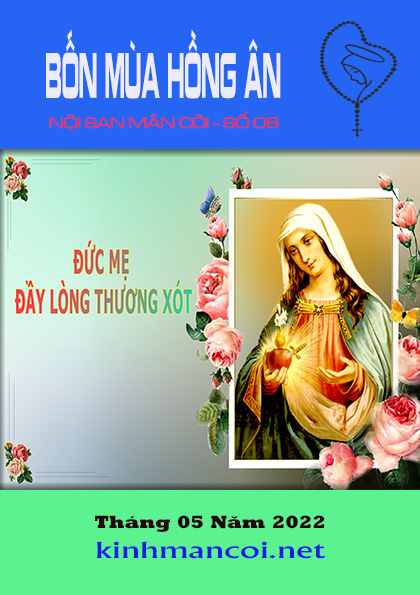 MỤC LỤCCÁCH SỬ DỤNG NỘI SANNội san số này được biên soạn để dùng trong Tháng Năm – Tháng Hoa dâng kính Mẹ, mỗi ngày được giới thiệu một mẫu cầu nguyện.Cách sử dụng 1: Mỗi ngày có một mẫu cầu nguyện – suy niệm Kinh Mân Côi (theo ngày trong tháng). Cách sử dụng 2: Quý vị có thể sử dụng các mẫu cầu nguyện theo ngày trong tuần hoặc bất cứ lúc nào tuỳ theo nhu cầu của cá nhân, gia đình, hội đoàn hay cộng đoàn mình...Cách sử dụng 3: Nếu nguyện hết 5 chục kinh một lúc thì tốt. Nếu không được, mỗi ngày quý vị có thể chia ra nguyện nhiều lần, mỗi lần 1 chục chẳng hạn: lúc mầu nhiệm này, lúc mầu nhiệm khác, cứ như thế!Cách sử dụng 4: Khi sử dụng, quý vị có thể tuỳ nghi thêm hoặc bớt mục nào đó cho phù hợp với hoàn cảnh và điều kiện của mình. Ví dụ: một bài hát mà quý vị không thuộc, quý vị có thể chọn bài khác mà quý vị quen thuộc...Cách sử dụng 5: Quý vị có thể sử dụng nội san bất cứ tháng nào trong năm, sử dụng hằng ngày hoặc những dịp đặc biệt cho cá nhân, trong gia đình hay hội đoàn... khi đó nội san trở thành Tài Liệu Mân Côi. Nhờ thế, quý vị sẽ có bộ sưu tập phong phú và đa dạng trong việc nguyện Kinh Mân Côi.LỜI NGỎKính thưa quý độc giả,Tháng Năm - Tháng Hoa dâng kính Mẹ Thiên Chúa lại về. Người tín hữu từ lâu đã có một thói quen dành những cảm mến, những bông hoa tươi và những hoa thiêng... cho Đức Maria.Trong bối cảnh thế giới đang trải qua những ngày tháng khó khăn do dịch bệnh. Bây giờ, thế giới lại nóng lên bởi chiến tranh, nhất là tại Ukcraina. Con người chỉ thực sự tìm được an vui và sức sống khi họ biết tìm về với Thiên Chúa, đặt trọn niềm cậy trông nơi Ngài. Đức Maria là Nữ Vương Hoà Bình hay là Nữ Vương ban sự bình an. Đức Maria là Mẹ của Lòng Thương Xót Chúa. Đức Maria là Mẹ Thiên Chúa, nên Người có thế giá nhất trước ngai toà Thiên Chúa. Mẹ cảm thông với những nỗi khắc khoải... khổ đau của con người. Vì thế, mỗi người, mỗi nhà và mỗi cộng đoàn... trong suốt Tháng Năm này cùng chạy đến với Đức Mẹ qua Chuỗi Mân Côi, để khẩn cầu Mẹ đoái thương can thiệp cùng Thiên Chúa ban ơn và ban bình an cho nhân loại cũng như Giáo Hội trong thời buổi khó khăn này.Ôi! Mẹ rất đáng ngợi khen, rất đáng kính chuộng và rất đáng yêu mến. Nguyện xin Mẹ là Mẹ đầy lòng thương xót đoái nhìn đến loài người chúng con. Nguyện xin Mẹ nhân từ khẩn cầu cùng Thiên Chúa ban bình an cho chúng con. Nguyện xin Mẹ hướng dẫn loài người chúng con trên hành trình đức tin nơi dương thế này. Và nguyện xin Mẹ viếng thăm nâng đỡ cứu giúp những ai đang gặp thử thách, đau thương và thất vọng...  Tu viện thánh Martin - Hố Nai, ngày 27.04.2022Linh mục F.X. Trần Kim Ngọc, O.P.Đặc trách 
Kinh Mân Côi - Dòng Đa Minh Việt NamPHẦN I: GÓC CẦU NGUYỆNNGÀY 01.05.2022, CHÚA NHẬT III Phục Sinh1. PHẦN KHAI MẠCLàm Dấu Thánh GiáNhân danh Cha và Con và Thánh Thần. Amen.KINH TIN KÍNHTôi tin kính Đức Chúa Trời là Cha phép tắc vô cùng dựng nên trời đất.Tôi tin kính Đức Chúa Giêsu Kitô là Con Một Đức Chúa Cha, cùng là Chúa chúng con; bởi phép Đức Chúa Thánh Thần mà Người xuống thai, sinh bởi Bà Maria Đồng Trinh; chịu nạn đời quan Phongxiô Philatô, chịu đóng đinh trên cây Thánh Giá, chết và táng xác, xuống ngục tổ tông; ngày thứ ba bởi trong kẻ chết mà sống lại; lên trời ngự bên hữu Đức Chúa Cha phép tắc vô cùng; ngày sau bởi trời lại xuống phán xét kẻ sống và kẻ chết.Tôi tin kính Đức Chúa Thánh Thần. Tôi tin có Hội Thánh hằng có ở khắp thế này, các Thánh thông công. Tôi tin phép tha tội. Tôi tin xác loài người ngày sau sống lại. Tôi tin hằng sống vậy. Amen.XIN 7 ƠN CHÚA THÁNH THẦNLạy Chúa, xùng với Mẹ Maria, con nài xin Chúa hãy đổ đầy Thánh Thần Chúa xuống trên con/ để Người hướng dẫn con trong ngày hôm nay/ và suốt cả đời con. Xin Chúa cho con luôn được sống trong ơn Thánh Chúa, luôn bước đi trong đường tình yêu và chân lý, đường cứu rỗi và toàn thiện.* Xin Chúa ban cho con ơn KHÔN NGOAN của Thánh Thần Chúa, để con biết tìm Chúa trước tiên, và biết nhìn mọi việc với cái nhìn đầy yêu thương Chúa.* Xin Chúa ban cho con ơn THÔNG MINH của Thánh Thần Chúa, để con cảm biết các chân lý đức tin tự đáy lòng, sống theo chân lý ấy/ và biết cách truyền đạt các chân lý ấy cho tha nhân.* Xin Chúa ban cho con ơn BIẾT LO LIỆU của Thánh Thần Chúa, để con biết xếp đặt ngày giờ/ và công việc đúng theo thánh ý và chương trình yêu thương của Chúa.* Xin Chúa ban cho con ơn SỨC MẠNH của Thánh Thần Chúa, để con đủ nhẫn nại chịu đựng những khó khăn thử thách trong cuộc sống, đủ nghị lực và can trường chu toàn những bổn phận Chúa giao phó.* Xin Chúa ban cho con ơn HIỂU BIẾT của Thánh Thần Chúa, để con biết nhìn thấy Chúa nơi mọi người, mọi vật và mọi biến cố trong cuộc đời/ để quy hướng tất cả về Chúa/ và biết thoát ly mọi sự để được tự do yêu mến Chúa.* Xin Chúa ban cho con ơn ĐẠO ĐỨC của Thánh Thần Chúa/ để con luôn sống với Chúa trong tình con thảo/ và sống với mọi người bằng tình huynh đệ chân thành.* Xin Chúa ban cho con ơn KÍNH SỢ Chúa của Thánh Thần Chúa, để con luôn biết sống trong sự hiện diện đầy quyền năng và tình thương của Chúa/ và thà chết chẳng thà phạm tội mất lòng Chúa.HỒI TÂM (im lặng xét mình và thầm nguyện)2. PHẦN SUY NIỆM KINH MÂN CÔI: NĂM SỰ MỪNGMẦU NHIỆM THỨ 1: ĐỨC CHÚA GIÊSU SỐNG LẠI.+ Lời Chúa: “Kinh Thánh nói gì? Thưa: Lời Thiên Chúa ở gần bạn, ngay trên miệng, ngay trong lòng. Lời đó chính là lời chúng tôi rao giảng để khơi dậy đức tin. Nếu miệng bạn tuyên xưng Đức Giêsu là Chúa, và lòng bạn tin rằng Thiên Chúa đã làm cho Người sống lại từ cõi chết, thì bạn sẽ được cứu độ. Quả thế, có tin thật trong lòng, mới được nên công chính; có xưng ra ngoài miệng, mới được ơn cứu độ.” (Rm 10,8-10)+ Suy niệm: Chúa Giêsu là người đầu tiên sống lại từ trong kẻ chết. Đó là một chân lý, đó là một mầu nhiệm. Chân lý và mầu nhiệm này là một bảo chứng mang lại ơn cứu độ cho những người tuyên xưng Đức Giêsu là Chúa, và tin rằng Thiên Chúa đã làm cho Người sống lại từ cõi chết. Quả thật, việc Thiên Chúa làm công Chúa Giêsu sống lại là điều thật kỳ diệu: “Cả trái đất, hãy tung hô Thiên Chúa
đàn hát lên mừng Danh Thánh rạng ngời,
nào dâng lời ca tụng tôn vinh!” (Tv 65,1-2)+ Cầu nguyện: Lạy Chúa là Cha từ ái, Ðức Giêsu đã đánh bại thần chết, khai đường mở lối cho chúng con vào cuộc sống muôn đời. Chúng con hoan hỷ khi suy niệm về việc Người sống lại, xin Chúa ban Thánh Thần làm cho chúng con trở nên người mới để sống một cuộc đời tràn ngập ánh sáng Ðấng Phục Sinh. Người là Thiên Chúa hằng sống và hiển trị muôn đời.+ Lần Chuỗi (1 Chục như sau):Lạy Mẹ Maria, Mẹ là nữ tỳ của Thiên Chúa. Mẹ thật có phúc nhất trong mọi người phụ nữ và mọi loài thụ tạo. Mẹ được Thiên Chúa dựng nên một cách trác tuyệt, được gìn giữ một cách vẹn toàn và được ban ân sủng tràn đầy! Qua chục kinh này, xin Mẹ chuyển thông ân sủng của Thiên Chúa cho chúng con.Kinh Lạy Cha: Nhân danh Chúa Giêsu trong Chúa Thánh Thần, hiệp cùng Mẹ Maria và triều thần thánh trên trời..., chúng con nguyện (đọc 1 lần): Lạy Cha chúng con ở trên trời, chúng con nguyện danh Cha cả sáng, nước Cha trị đến, ý Cha thể hiện dưới đất cũng như trên trời.Xin Cha cho chúng con hôm nay lương thực hằng ngày, và tha nợ chúng con như chúng con cũng tha kẻ có nợ chúng con. Xin chớ để chúng con sa chước cám dỗ, nhưng cứu chúng con cho khỏi sự dữ. Amen.Kinh Kính Mừng: Hiệp với triều thần thánh trên trời cùng mọi người thiện tân và muôn loài thụ tạo, chúng con chào Mẹ (đọc 10 lần):Kính mừng Maria đầy ơn phúc, Đức Chúa Trời ở cùng Bà, Bà có phúc lạ hơn mọi người nữ, và Giêsu con lòng Bà gồm phúc lạ.Thánh Maria Đức Mẹ Chúa Trời, cầu cho chúng con là kẻ có tội khi nay và trong giờ lâm tử. Amen.Kinh Sáng Danh: Hiệp với Đức Mẹ, triều thần thánh trên trời, mọi người dưới thế và muôn loài thụ tạo cùng các linh hồn nơi luyện ngục, chúng con xin chúc tụng, ngợi khen, tôn vinh và cảm tạ Thiên Chúa Ba Ngôi (đọc 1 lần):Sáng danh Đức Chúa Cha và Đức Chúa Con và Đức Chúa Thánh Thần. Như đã có trước vô cùng, và bây giờ, và hằng có, và đời đời chẳng cùng. Amen.Lời Nguyện Mân Côi: Theo lời Mẹ dạy tại Fatima, chúng con cùng nguyện (đọc 1 lần):Lạy Chúa Giêsu, xin tha tội cho chúng con, xin cứu chúng con khỏi sa hỏa ngục, xin đem các linh hồn lên Thiên Đàng, nhất là những linh hồn cần đến lòng Chúa thương xót hơn. MẦU NHIỆM THỨ 2: ĐỨC CHÚA GIÊSU LÊN TRỜI.+ Lời Chúa: “Tôi thấy có gì giống như Con Người đang nói với tôi: ‘Đừng sợ! Ta là Đầu và là Cuối. Ta là Đấng Hằng Sống. Ta đã chết, và nay Ta sống đến muôn thuở muôn đời, và Ta giữ chìa khoá của Tử thần và Âm phủ.” (Kh 1,17c-18)+ Suy niệm: Chúa Giêsu được siêu thăng lên trời làm Vua và làm Chúa của mọi loài trên trời dưới đất. Như thế, Người có toàn quyền trên mọi sự! Ước mong sao mọi loài mọi vật biết được điều đó mà tôn nhận:“Toàn trái đất phải quỳ lạy tôn thờ,
và đàn ca mừng Chúa,
đàn ca mừng Thánh Danh.
Đến mà xem công trình của Thiên Chúa:Hành động của Người đối với phàm nhân
thật đáng kinh đáng sợ!” (Tv 65,4-5)+ Cầu nguyện: Lạy Chúa, Chúa đã ban những bí tích Vượt Qua để đưa chúng con từ cõi chết bước vào cuộc sống. Xin tuôn đổ hồng ân dồi dào cho dân Chúa đạt tới sự tự do hoàn hảo, và ngay ở đời này, được nếm trước niềm hoan lạc chúng con sẽ tận hưởng đời sau. Chúng con cầu xin nhờ Đức Kitô, Chúa chúng con. + Hiệp nguyện: (Đọc: 1 Kinh Lạy Cha, 10 Kinh Kính Mừng, 1 Kinh Sáng Danh, Lời Nguyện Mân Côi).MẦU NHIỆM THỨ 3: ĐỨC CHÚA THÁNH THẦN HIỆN XUỐNG.+ Lời Chúa: “Tất cả sự viên mãn của thần tính hiện diện cách cụ thể nơi Đức Kitô, và trong Người, anh em được sung mãn. Anh em đã cùng được mai táng với Đức Kitô khi chịu phép rửa, lại cùng được trỗi dậy với Người, vì tin vào quyền năng của Thiên Chúa, Đấng làm cho Người trỗi dậy từ cõi chết.” (Cl 2,9-10a.12)+ Suy niệm: Chúa Giêsu đã được Chúa Cha dùng Thánh Thần mà làm cho sống lại từ cõi chết. Khi chịu phép rửa, người tín hữu được Chúa Thánh Thần thánh hiến, vì thế người tín hữu được phúc gọi Thiên Chúa là Cha nhờ Đức Giêsu Kitô. Khi chịu phép rửa, người tín hữu được đưa từ tình trạng tội lỗi bước vào tình trạng ân sủng của con cái Chúa, như dân Israel được Chúa đưa từ tình trạng nô lệ bên Ai Cập bước vào tình trạng tự do trong miền đất hứa:“Chúa làm cho biển khơi hoá đất liền,
và dân Người đi bộ qua sông;
việc Người làm đó khiến ta hoan hỷ.
Chúa uy dũng hiển trị muôn đời;
đôi mắt Người theo dõi chư dân,
quân làm phản chớ có hòng nổi dậy!” (Tv 65,6-7)+ Cầu nguyện: Lạy Thiên Chúa toàn năng, Chúa đã cho con cái trong nhà được hồng ân vô giá là bí tích thánh tẩy. Xin nhận lời chúng con khẩn nguyện mà ban cho chúng con được tràn đầy ơn Chúa Thánh Thần, nhờ thế, chúng con sống cho đáng hưởng vinh phúc muôn đời. Chúng con cầu xin nhờ Đức Kitô, Chúa chúng con.+ Hiệp nguyện: (Đọc: 1 Kinh Lạy Cha, 10 Kinh Kính Mừng, 1 Kinh Sáng Danh, Lời Nguyện Mân Côi).MẦU NHIỆM THỨ 4: ĐỨC CHÚA TRỜI CHO ĐỨC BÀ LÊN TRỜI.+ Lời Chúa: “Anh hãy nhớ đến Đức Giêsu Kitô, Đấng đã sống lại từ cõi chết, Đấng xuất thân từ dòng dõi Đavít, như tôi vẫn nói trong Tin Mừng tôi loan báo. Đây là lời đáng tin cậy: Nếu ta cùng chết với Người, ta sẽ cùng sống với Người.” (2 Tm 2,8-11)+ Suy niệm: Chúa Giêsu đã sống lại từ cõi chết, mở đường cho tất cả những ai tin vào Người. Đó là một bảo chứng mà biết bao nhiêu vị thánh đã xác quyết, cụ thể là thánh Phaolô tông đồ. Tin vào Chúa, Chúa sẽ thực hiện cho ta điều ta không tưởng, vì Chúa là Đấng thành tín, quyền năng và yêu thương vô cùng:“Nào chúc tụng Chúa Trời chúng ta, muôn dân hỡi,
trổi vang lên lời tán dương Người,
Người là Đấng bảo toàn mạng sống
và giữ gìn ta khỏi bước sa chân.” (Tv 65,8-9)+ Cầu nguyện: Lạy Chúa là Cha từ ái, Chúa ban cho chúng con được vui mừng sống mầu nhiệm Phục Sinh của Chúa Giêsu, xin giúp chúng con tin tưởng vững vàng mầu nhiệm cao cả này và được hưởng niềm hoan lạc vĩnh cửu ngay khi còn ở dưới thế. Chúng con cầu xin nhờ Đức Kitô, Chúa chúng con.+ Hiệp nguyện: (Đọc: 1 Kinh Lạy Cha, 10 Kinh Kính Mừng, 1 Kinh Sáng Danh, Lời Nguyện Mân Côi).MẦU NHIỆM THỨ 5: ĐỨC CHÚA TRỜI THƯỞNG ĐỨC MẸ TRÊN TRỜI.+ Lời Chúa: “Chúng ta có một Vị Thượng Tế cao cả ngự bên hữu ngai Đấng uy linh ở trên trời. Vị đó lo việc tế tự trong cung thánh, trong lều trại thật, do Thiên Chúa chứ không phải do người phàm dựng lên. Quả vậy, bất cứ ai được phong làm thượng tế cũng là để dâng lễ vật và tế phẩm.” (Hr 8,1b-3a)+ Suy nguyện: Chúa Giêsu là Vị Thượng Tế tối cao, và đồng thời Người cũng là Hy Tế cứu độ thánh thiện và vĩnh cửu đẹp lòng Chúa Cha và mang lại ơn cứu độ đời đời cho loài người. Vị Thương Tế ấy đã phải trải qua muôn vàn thử thách, nêu gương cho ta. Người ta phải trải qua thử thách là để được nên hoàn thiện hơn.“Vâng lạy Chúa, Ngài đã từng thử thách,
luyện chúng con như luyện bạc trong lò,
đã để cho rơi vào cạm bẫy,
gánh nặng nề chồng chất cả trên vai,
mặc thiên hạ cỡi lên đầu lên cổ.Cả nước lửa, chúng con từng gặp bao lần,
nhưng Ngài đã cứu thoát, đem ra chỗ thảnh thơi.” (Tv 65,10-12)+ Cầu nguyện: Lạy Chúa là Cha toàn năng và giàu lòng thương xót, Chúa Giêsu đã hy sinh chính mình làm giá chuộc muôn người; cúi xin Chúa vui lòng đón nhận hy tế thập giá được hiện thực hoá hằng ngày qua hy lễ tạ ơn trong thánh lễ trên khắp thế giới mà ban ơn cứu độ cho hồn xác chúng con. Chúng con cầu xin nhờ Đức Kitô, Chúa chúng con.+ Hiệp nguyện: (Đọc: 1 Kinh Lạy Cha, 10 Kinh Kính Mừng, 1 Kinh Sáng Danh, Lời Nguyện Mân Côi).LINH HỒN TÔIĐK. Linh hồn tôi tung hô Chúa, tung hô Chúa (í, a) thần trí tôi mừng vui vời vợi trong Đấng Cứu Chuộc tôi. Chúa đã dủ thương đoái nhìn phận hèn tôi tớ. Vì vậy đến muôn đời, sẽ khen tôi đầy ơn, sẽ khen tôi đầy phúc, sẽ khen tôi muôn đời, đến muôn đời, đến muôn đời.1. Đấng toàn năng đã làm cho tôi những việc cao trọng Danh Người là Thánh. Lượng từ ái trải qua từ đời nọ đến đời kia, hằng bao bọc những ai kính sợ Người.2. Chúa biểu dương sức mạnh oai phong tiêu diệt tơi bời những phường tự đắc, bọn quyền quý tự kiêu, Ngài triệt hạ khỏi tòa cao và nâng dậy những ai ở khiêm nhường.3. Lũ giàu sang đuổi về tay không, những người thanh bần ban đầy hồng phúc. Người đã nhớ lời hứa mà độ trì Ít-ra-en cùng tổ phụ Áp-ram với miêu duệ.3. PHẦN KẾT THÚCKINH LẠY NỮ VƯƠNGLạy Nữ Vương, Mẹ nhân lành, làm cho chúng con được sống, được vui, được cậy. Thân lạy Mẹ, chúng con con cháu Evà ở chốn khách đày kêu đến cùng Bà, chúng con ở nơi khóc lóc than thở kêu khấn Bà thương. Hỡi ôi! Bà là Chúa bầu chúng con, xin ghé mặt thương xem chúng con. Đến sau khỏi đày, xin cho chúng con được thấy Đức Chúa Giêsu con lòng Bà gồm phúc lạ. Ôi khoan thay! Nhân thay! Dịu thay! Thánh Maria trọn đời đồng trinh. Amen.MẸ NGUỒN CẬY TRÔNG  1. Mẹ ơi bao người lạc bước lưu đầy, ngày tháng chơi vơi như thuyền nan giữa khơi. Ðoàn con xin Mẹ, Mẹ hãy thương tình dìu dắt con thơ qua hiểm nguy cõi đời. ÐK. Mẹ nguồn cậy trông chưa thấy ai xin Mẹ về không. Hỡi Mẹ Thiên Chúa xin hãy lắng nghe con nài van. Mẹ nguồn an vui ôi Nữ Trinh là nguồn an vui. Hết tình kêu khấn con tin chắc Mẹ thương nhậm lời. 2. Và bao nhiêu người lạc bước trên đời, liều dấn thân đi trong vực sâu tối tăm. Ðoàn con xin Mẹ rọi ánh huy hoàng, nguồn sáng tin yêu, yêu Mẹ, tin Chúa Trời. Làm dấu Thánh Giá +++ (kết thúc) +++NGÀY 02.05.2022, THỨ HAI1. PHẦN KHAI MẠCLÀM DẤU THÁNH GIÁ  (vừa làm dấu Thánh Giá + vừa đọc):X. Lạy Chúa Trời, xin tới giúp con.Đ. Muôn lạy Chúa, xin mau phù trợ.Vinh danh Chúa Cha, và Chúa Con, cùng vinh danh Thánh Thần Thiên Chúa, tự muôn đời và chính hiện nay, luôn mãi đến thiên thu vạn đại. Amen.KINH TIN KÍNHTôi tin kính Đức Chúa Trời là Cha phép tắc vô cùng dựng nên trời đất.Tôi tin kính Đức Chúa Giêsu Kitô là Con Một Đức Chúa Cha, cùng là Chúa chúng con; bởi phép Đức Chúa Thánh Thần mà Người xuống thai, sinh bởi Bà Maria Đồng Trinh; chịu nạn đời quan Phongxiô Philatô, chịu đóng đinh trên cây Thánh Giá, chết và táng xác, xuống ngục tổ tông; ngày thứ ba bởi trong kẻ chết mà sống lại; lên trời ngự bên hữu Đức Chúa Cha phép tắc vô cùng; ngày sau bởi trời lại xuống phán xét kẻ sống và kẻ chết.Tôi tin kính Đức Chúa Thánh Thần. Tôi tin có Hội Thánh hằng có ở khắp thế này, các Thánh thông công. Tôi tin phép tha tội. Tôi tin xác loài người ngày sau sống lại. Tôi tin hằng sống vậy. Amen.Kinh Lạy Cha (cầu cho Đức giáo hoàng)Lạy Cha chúng con ở trên trời, chúng con nguyện danh Cha cả sáng, nước Cha trị đến, ý Cha thể hiện dưới đất cũng như trên trời.Xin Cha cho chúng con hôm nay lương thực hằng ngày, và tha nợ chúng con như chúng con cũng tha kẻ có nợ chúng con. Xin chớ để chúng con sa chước cám dỗ, nhưng cứu chúng con cho khỏi sự dữ. Amen.Kinh Kính Mừng (đọc 3 lần, xin ơn: Tin, Cậy, Mến)Kính mừng Maria đầy ơn phúc, Đức Chúa Trời ở cùng Bà, Bà có phúc lạ hơn mọi người nữ, và Giêsu con lòng Bà gồm phúc lạ.Thánh Maria Đức Mẹ Chúa Trời, cầu cho chúng con là kẻ có tội khi nay và trong giờ lâm tử. Amen.Kinh Sáng Danh (cầu cho việc truyền giáo)Sáng danh Đức Chúa Cha và Đức Chúa Con và Đức Chúa Thánh Thần. Như đã có trước vô cùng, và bây giờ, và hằng có, và đời đời chẳng cùng. Amen.2. PHẦN SUY NIỆM KINH MÂN CÔI: NĂM SỰ VUIMẦU NHIỆM THỨ 1: THIÊN THẦN TRUYỀN TIN CHO ĐỨC MẸ CHỊU THAI.Sách Thành thực sùng kính Mẹ Maria của thánh Louis Marie Grignion viết: “Thiên Chúa Cha đã chỉ ban Con Một của Ngài cho thế gian, qua Trinh Nữ Maria. Mặc dầu các tổ phụ đã dâng lên biết bao lời thở than, các tiên tri và các thánh của Cựu Ước đã dâng lên biết bao lời cầu xin suốt bốn ngàn năm, để có được của châu báu này, nhưng chỉ mình Trinh Nữ Maria đã đáng nhận được của châu báu đó, vì Mẹ đã được ơn nghĩa trước mặt Chúa, nhờ sức mạnh lời cầu nguyện của Mẹ, và nhờ sự cao quý của các nhân đức của Mẹ. Thánh Augustinô nói: thế gian không xứng đáng trực tiếp lãnh nhận Con Thiên Chúa từ tay Đức Chúa Cha, nên Thiên Chúa đã ban Con Ngài cho Trinh Nữ Maria, để rồi thế gian nhận được Ngài qua Mẹ Maria.Con Thiên Chúa đã nhập thể làm người để cứu độ chúng ta, nhưng là trong Mẹ Maria và nhờ Mẹ Maria.Chúa Thánh Thần đã tác tạo nên Chúa Giêsu Kitô trong lòng Trinh Nữ Maria, sau khi đã xin được sự đồng ý của Mẹ, qua một trong những sứ thần hàng đầu của triều đình thiên quốc.”Hiệp nguyện: (Đọc: 1 Kinh Lạy Cha, 10 Kinh Kính Mừng, 1 Kinh Sáng Danh, Lời Nguyện Mân Côi).MẦU NHIỆM THỨ 2: ĐỨC MẸ ĐI VIẾNG BÀ THÁNH ISAVE.Sách Thành thực sùng kính Mẹ Maria của thánh Louis Marie Grignion viết: “Thiên Chúa Cha đã thông ban cho Mẹ Maria sức sinh sản của Ngài, theo mức một loài thụ tạo có khả năng lãnh nhận, để Mẹ có thể sinh ra Con của Chúa và tất cả các chi thể của Nhiệm Thể của người Con này.Chúa Con đã xuống trong cung lòng trinh khiết của Mẹ, như Ađam mới đi vào Vườn Địa Đàng của mình, để hưởng những niềm vui, và để thực hiện cách kín nhiệm nơi đó những việc kỳ diệu của ân sủng. Thiên Chúa làm người đã tỏ sự tự do của Ngài khi tự giam hãm mình trong lòng Mẹ Maria; Ngài đã tỏ rõ uy lực của mình, khi để cho một thiếu nữ nhỏ bé cưu mang Ngài; Ngài đã tìm thấy vinh quang của Ngài và của Cha Ngài, khi giấu kín uy linh của Ngài cho tất cả các thụ tạo, để rồi chỉ tỏ bày cho Mẹ Maria; Ngài đã tôn vinh sự độc lập và uy quyền của mình bằng cách lệ thuộc vào Trinh Nữ Maria khả ái, trong việc được thụ thai, được sinh ra, được dâng trong Đền Thờ, trong ba mươi năm của cuộc đời ẩn dật, và cho đến chết, vì Mẹ sẽ đứng đó, để cùng với Ngài làm nên một lễ hy sinh duy nhất, và để nhờ sự chấp nhận của Mẹ mà Ngài được sát tế và dâng lên Chúa Cha hằng hữu, cũng như xưa nhờ sự chấp nhận của Abraham mà Isaac được hiến tế cho thánh ý Thiên Chúa. Chính Mẹ đã cho Ngài bú sữa mình, đã nuôi nấng, đã gìn giữ, đã dưỡng dục và hy sinh Ngài vì chúng ta.Ôi sự lệ thuộc kỳ diệu khôn lường của một vị Thiên Chúa: Chúa Thánh Thần đã không thể bỏ qua không nói đến sự suy phục này trong sách Phúc Âm, mặc dầu Ngài đã giấu kín hầu hết các việc kỳ diệu mà Ngôi Lời Nhập Thể đã thực hiện trong quãng đời ẩn dật của mình. Chúa Thánh Thần làm thế là để vạch cho ta thấy giá trị và vinh quang vô cùng của hành vi này của Chúa Kitô. Do sự Ngài vâng phục Mẹ Maria trong ba mươi năm, Chúa Giêsu Kitô đã mang lại vinh quang cho Cha Ngài nhiều hơn là nếu Ngài làm cho cả thế giới trở lại, nhờ các phép lạ lớn lao của Ngài. Ôi! Nếu theo gương Chúa Kitô, là khuôn mẫu độc nhất của chúng ta, chúng ta vâng phục Mẹ Maria, để làm vui lòng Chúa, thì chúng ta sẽ tôn vinh Chúa cách trọng đại dường nào!”Hiệp nguyện: (Đọc: 1 Kinh Lạy Cha, 10 Kinh Kính Mừng, 1 Kinh Sáng Danh, Lời Nguyện Mân Côi).MẦU NHIỆM THỨ 3: ĐỨC MẸ SINH ĐỨC CHÚA GIÊSU NƠI HANG ĐÁ.Sách Thành thực sùng kính Mẹ Maria của thánh Louis Marie Grignion viết: “Nếu xem xét kỹ cuộc đời của Chúa Giêsu Kitô, chúng ta sẽ thấy rằng Ngài đã muốn khởi sự làm các phép lạ nhờ Mẹ Maria. Ngài đã thánh hoá thánh Gioan trong lòng bà thánh Êlisabét, qua lời nói của Mẹ Maria; Mẹ Maria vừa nói xong, Gioan đã được thánh hoá, và đó là phép lạ đầu tiên và vĩ đại nhất về ân sủng của Chúa. Tại tiệc cưới Cana, theo lời thỉnh cầu khiêm nhường của Mẹ, Chúa Kitô đã biến nước thành rượu nho, và đó là phép lạ đầu tiên về lãnh vực tự nhiên của Ngài. Chúa Giêsu đã khởi sự và tiếp tục làm các phép lạ nhờ Mẹ Maria, và Ngài sẽ tiếp tục như thế nhờ Mẹ Maria cho đến tận thế.”Hiệp nguyện: (Đọc: 1 Kinh Lạy Cha, 10 Kinh Kính Mừng, 1 Kinh Sáng Danh, Lời Nguyện Mân Côi).MẦU NHIỆM THỨ 4: ĐỨC MẸ DÂNG ĐỨC CHÚA GIÊSU TRONG ĐỀN THÁNH.Sách Thành thực sùng kính Mẹ Maria của thánh Louis Marie Grignion viết: “Chúa Thánh Thần là Đấng son sẻ trong Ba Ngôi Thiên Chúa, vì Ngài không làm nên được Ngôi vị thần linh nào khác, nhưng do kết hôn với Mẹ Maria mà Ngài có khả năng sản sinh. Với Mẹ, trong Mẹ và nhờ Mẹ, Chúa Thánh Thần đã tạo thành kỳ công tuyệt tác của Ngài, đó là một Thiên Chúa làm người, và mọi ngày cho đến tận thế Ngài tác tạo nên những kẻ được Chúa chọn, những chi thể của Nhiệm Thể mà cái Đầu đáng tôn thờ là Chúa Kitô: bởi vậy Chúa Thánh Thần càng thấy Mẹ Maria, hiền thê yêu quý của Ngài, trong một linh hồn, thì Ngài càng hoạt dộng mạnh mẽ để tác tạo Chúa Giêsu trong linh hồn này, và tác tạo linh hồn này trong Chúa Giêsu Kitô.”Hiệp nguyện: (Đọc: 1 Kinh Lạy Cha, 10 Kinh Kính Mừng, 1 Kinh Sáng Danh, Lời Nguyện Mân Côi).MẦU NHIỆM THỨ 5: ĐỨC MẸ TÌM ĐƯỢC ĐỨC CHÚA GIÊSU TRONG ĐỀN THÁNH.Sách Thành thực sùng kính Mẹ Maria của thánh Louis Marie Grignion viết: “Không phải chúng tôi muốn nói rằng Trinh Nữ Maria rất thánh đã mang lại sức sinh sản cho Chúa Thánh Thần, như thể Chúa Thánh Thần không có khả năng tác tạo. Không phải thế đâu, vì Ngài là Thiên Chúa, nên Ngài cũng có khả năng sinh sản và tạo thành như Chúa Cha và Chúa Con, mặc dầu Ngài không thực hiện khả năng đó và không tạo thành một Ngôi Thiên Chúa nào khác. Điều chúng tôi muốn nói là: nhờ Trinh Nữ Maria mà Ngài đã muốn sử dụng, đã thực hiện khả năng sinh sản của Ngài. Trong Mẹ và nhờ Mẹ, Chúa Thánh Thần đã tạo thành Chúa Giêsu Kitô và các chi thể của Ngài: đó là mầu nhiệm ân sủng mà cả những Kitô hữu thông thái nhất và có tinh thần nhất cũng chưa nhận thức được.”Hiệp nguyện: (Đọc: 1 Kinh Lạy Cha, 10 Kinh Kính Mừng, 1 Kinh Sáng Danh, Lời Nguyện Mân Côi).3. PHẦN KẾT THÚCKINH LẠY NỮ VƯƠNGLạy Nữ Vương, Mẹ nhân lành, làm cho chúng con được sống, được vui, được cậy. Thân lạy Mẹ, chúng con con cháu Evà ở chốn khách đày kêu đến cùng Bà, chúng con ở nơi khóc lóc than thở kêu khấn Bà thương. Hỡi ôi! Bà là Chúa bầu chúng con, xin ghé mặt thương xem chúng con. Đến sau khỏi đày, xin cho chúng con được thấy Đức Chúa Giêsu con lòng Bà gồm phúc lạ. Ôi khoan thay! Nhân thay! Dịu thay! Thánh Maria trọn đời đồng trinh. Amen.Kinh Cám ƠnCon cám ơn Đức Chúa Trời là Chúa lòng lành vô cùng, chẳng bỏ con, chẳng để con không đời đời, mà lại sinh ra con, cho con được làm người, cùng hằng gìn giữ con, hằng che chở con, lại cho Ngôi Hai xuống thế làm người chuộc tội chịu chết trên cây Thánh Giá vì con, lại cho con được đạo thánh Đức Chúa Trời, cùng chịu nhiều ơn nhiều phép Hội Thánh nữa, và đã cho phần xác con đêm nay {tối thì đọc: ngày hôm nay} được mọi sự lành, lại cứu lấy con kẻo phải chết tươi ăn năn tội chẳng kịp. Vậy các thánh ở trên nước thiên đàng cám ơn Đức Chúa Trời thể nào, thì con cũng hợp cùng các thánh mà dâng cho Chúa cùng cám ơn như vậy. Amen.Kinh Trông CậyChúng con trông cậy Rất Thánh Đức Mẹ Chúa Trời, xin chớ chê chớ bỏ lời chúng con nguyện trong cơn gian nan thiếu thốn, Đức Nữ Đồng Trinh hiển vinh sáng láng. Hằng chữa chúng con cho khỏi sự dữ. Amen.Các Câu LạyThưa: Lạy rất thánh Trái Tim Đức Chúa Giêsu.Đáp: Thương xót chúng con.Thưa: Lạy Trái Tim cực Thánh cực tịnh Rất Thánh Đức Bà Maria.Đáp: Cầu cho chúng con.Thưa: Lạy Ông thánh Giuse là bạn thanh sạch Đức Bà Maria trọn đời đồng trinh.Đáp: Cầu cho chúng con.Thưa: Các thánh Tử đạo Việt Nam.Đáp: Cầu cho chúng con.Thưa: Nữ Vương ban sự bằng an.Đáp: Cầu cho chúng con.Thưa: Nữ Vương truyền phép Rất Thánh Mân Côi.Đáp: Cầu cho chúng con.CHÚT TÌNH CON THƠ (hát một câu hoặc hết bài)1. Mẹ ơi, trên trần gian con chưa thấy ai, đến nhờ Mẹ mà Mẹ không thương giúp. Mẹ ơi, con biết rằng tình Mẹ rất bao la, luôn dõi nhìn từng nhịp bước con thơ. ÐK. Mẹ nguồn cậy trông cho người thất vọng. Mẹ là niềm tin cho người lữ thứ. Mẹ là niềm vui cho người buồn đau. Mẹ là nghỉ ngơi cho người đơn côi. 2. Mẹ ơi, trong cuộc trần vương theo gót chân, những bụi mờ lòng nặng bao nhung nhớ. Mẹ ơi. trên nước trời tình Mẹ rất bao dung, con lỗi lầm này Mẹ thứ tha không. Làm dấu Thánh Giá +++ (kết thúc) +++NGÀY 03.05.2022, THỨ BA1. PHẦN KHAI MẠCLàm Dấu Thánh GiáNhân danh Cha và Con và Thánh Thần. Amen.Kinh Đức Chúa Thánh ThầnChúng con lạy ơn Đức Chúa Thánh Thần thiêng liêng sáng láng vô cùng. Chúng con xin Đức Chúa Thánh Thần xuống đầy lòng chúng con, là kẻ tin cậy Đức Chúa Trời, và đốt lửa kính mến Đức Chúa Trời trong lòng chúng con, chúng con xin Đức Chúa Trời cho Đức Chúa Thánh Thần xuống.- Sửa lại mọi sự trong ngoài chúng con.Chúng con cầu cùng Đức Chúa Trời xưa đã cho Đức Chúa Thánh Thần xuống soi lòng dạy dỗ các thánh Tông đồ, thì rầy chúng con cũng xin Đức Chúa Trời cho Đức Chúa Thánh Thần lại xuống yên ủi dạy dỗ chúng con làm những việc lành; vì công nghiệp vô cùng Đức Chúa Giêsu Kitô là Chúa chúng con. Amen.KINH TINLạy Chúa, con tin thật có một Đức Chúa Trời, là Đấng thưởng phạt vô cùng. Con lại tin thật Đức Chúa Trời có Ba Ngôi, mà Ngôi Thứ Hai đã xuống thế làm người chịu nạn chịu chết mà chuộc tội cho thiên hạ. Bấy nhiêu điều ấy cùng các điều Hội Thánh dạy, thì con tin vững vàng, vì Chúa là Đấng thông minh và chân thật vô cùng đã phán truyền cho Hội Thánh. Amen.KINH CẬYLạy Chúa, con trông cậy vững vàng vì công nghiệp Đức Chúa Giêsu, thì Chúa sẽ ban ơn cho con giữ đạo nên ở đời này, cho ngày sau được lên thiên đàng xem thấy mặt Đức Chúa Trời hưởng phúc đời đời, vì Chúa là Đấng phép tắc và lòng lành vô cùng đã phán hứa sự ấy, chẳng có lẽ nào sai được. Amen.KINH KÍNH MẾNLạy Chúa, con kính mến Chúa hết lòng hết sức, trên hết mọi sự; vì Chúa là Đấng trọn tốt trọn lành vô cùng, lại vì Chúa thì con thương yêu người ta như mình con vậy. Amen.HỒI TÂM (im lặng xét mình)2. SUY NIỆM KINH MÂN CÔI: NĂM SỰ THƯƠNGMẦU NHIỆM THỨ 1: ĐỨC CHÚA GIÊSU LO BUỒN ĐỔ MỒ HÔI MÁU.Sách Thành thực sùng kính Mẹ Maria của thánh Louis Marie Grignion viết:“Thiên Chúa Cha muốn nhờ Mẹ Maria tác tạo cho Ngài những con cái, cho đến ngày tận thế, và Thiên Chúa nói với Mẹ: “Xin hãy ở trong nhà Giacóp”, nghĩa là xin Maria hãy ở và hãy cư ngụ nơi các con cái của Ta, những kẻ được tiền định và được biểu tượng bởi Giacóp, chớ đừng ở với các con cái của ma quỷ, những kẻ bị luận phạt và được biểu tượng bởi Esau.Cũng như trong việc sinh sản tự nhiên về thân xác, phải có một người cha và một người mẹ, thì trong việc sinh sản siêu nhiên về tinh thần, chúng ta cũng có một người cha là Thiên Chúa và một người mẹ là Đức Maria. Tất cả các con cái đích thực của Chúa, những kẻ được tiền định, đều có cha là Thiên Chúa và mẹ là Mẹ Maria. Ai không có Mẹ Maria là mẹ thì cũng không có cha là Thiên Chúa. Bởi vậy những kẻ bị Chúa ruồng bỏ, như những người rối đạo, những người ly giáo v.v... họ căm ghét Trinh Nữ Maria rất thánh, hoặc nhìn Ngài cách khinh bỉ, hoặc cách dửng dưng, thì họ không có cha là Thiên Chúa và không có mẹ là Mẹ Maria. Nếu họ nhận Ngài là Mẹ, thì họ đã yêu mến và tôn kính Ngài, như một đứa con đích thực và hiếu thảo, tự nhiên yêu mến và tôn kính mẹ mình, người đã sinh ra mình.Một dấu hiệu không thể sai lầm và rất chắc chắn để phân biệt một bên là những người rối đạo, những kẻ theo tà thuyết, những kẻ bị Chúa ruồng bỏ, và bên kia là những người được Chúa chọn, đó là: người rối đạo và kẻ bị Chúa ruồng bỏ thì luôn tỏ ra khinh bỉ hoặc dửng dưng đối với Mẹ Maria rất thánh; họ dùng lời nói hoặc lối sống của họ để hạ giảm sự sùng kính và yêu mến Mẹ Maria, cách công khai hoặc cách kín đáo, đôi khi họ đưa ra những cớ rất đẹp đẽ. Than ôi! Thiên Chúa Cha đã không nói với Mẹ Maria là hãy cư ngụ nơi nhà họ, vì họ là con cái của Esau!Chúa Con muốn được hình thành, và có thể nói muốn nhập thể mọi ngày trong các chi thể của Ngài, nhờ Mẹ chí ái của Ngài, nên Ngài nói với Mẹ Ngài: “Mẹ hãy nhận lấy Israel làm gia nghiệp”. Như thể Ngài nói với Mẹ Ngài rằng: Thiên Chúa, Cha của con đã ban cho con tất cả mọi dân nước trần gian làm gia nghiệp. Ngài cũng ban cho con tất cả mọi người, tốt và xấu, những kẻ được kén chọn và những kẻ bị ruồng bỏ: những kẻ lành, con sẽ hướng dẫn họ bằng chiếc gậy vàng, còn những kẻ dữ sẽ được hướng dẫn bằng chiếc gậy sắt. Con sẽ là cha và là người bảo trợ cho các kẻ lành. Con sẽ là người oán thù những kẻ dữ. Con sẽ là vị thẩm phán xét xử mọi người. Còn Mẹ, thưa Mẹ chí ái, gia nghiệp và tài sản của Mẹ chỉ gồm có những kẻ được kén chọn; Mẹ sẽ sinh ra họ, nuôi nấng và dưỡng dục họ. Với tư cách là Nữ Hoàng của họ, Mẹ sẽ hướng dẫn, cai quản và bảo vệ họ.”Hát Điệp Khúc (Dâng Về Mẹ): Con dâng về Mẹ một niềm tin yêu bao la, một lòng cậy trông vàng đá. Dâng lên Mẹ lời kinh như áng hương trời, dịu hiền toả bay nơi nơi.Tĩnh Nguyện (im lặng suy niệm giây lát, rồi cầu nguyện): Lạy Mẹ Maria, Mẹ là nữ tỳ của Thiên Chúa. Mẹ thật có phúc nhất trong mọi người phụ nữ và mọi loài thụ tạo. Mẹ được Thiên Chúa dựng nên một cách trác tuyệt, được gìn giữ một cách vẹn toàn và được ban ân sủng tràn đầy! Qua chục kinh này, xin Mẹ chuyển thông ân sủng của Thiên Chúa cho chúng con.Lần Hạt 1 Chục: (Đọc 1 Kinh Lạy Cha, 10 Kinh Kính Mừng, 1 Kinh Sáng Danh, Lời Nguyện Mân Côi).MẦU NHIỆM THỨ 2: ĐỨC CHÚA GIÊSU CHỊU ĐÁNH ĐÒN.Sách Thành thực sùng kính Mẹ Maria của thánh Louis Marie Grignion viết:“Chúa Thánh Thần phán: “Một người và một người đã sinh ra tại đó” (Tv 86,5). Theo cách giải thích của một số Giáo Phụ, người thứ nhất được sinh ra bởi Mẹ Maria là ‘Người-Thiên Chúa’, Chúa Giêsu Kitô; người thứ hai là những người như chúng ta, con của Thiên Chúa và của Mẹ Maria, do được nhận làm nghĩa tử. Nếu Chúa Giêsu Kitô, Đầu và Thủ Lãnh của mọi người, đã được sinh ra trong Mẹ, thì những kẻ Chúa chọn, những chi thể của Đầu này, cũng tất nhiên phải được sinh ra trong Mẹ. Một người mẹ không thể sinh ra cái đầu mà lại không sinh ra các chi thể, cũng như không thể sinh ra các chi thể mà không sinh ra cái đầu của một con người: nếu không, đó sẽ là một quái vật trong lãnh vực tự nhiên. Trong lãnh vực ân sủng cũng thế, đầu và các chi thể được sinh ra bởi cùng một người mẹ: nếu một chi thể của Nhiệm Thể Chúa Kitô được sinh ra bởi một người mẹ nào không phải là Mẹ Maria, Đấng đã sinh ra Chúa Kitô là Đầu của Nhiệm Thể, thì đó sẽ không phải là một kẻ Chúa chọn, cũng không phải là một chi thể của Chúa Kitô, nhưng là một quái vật trong lãnh vực ân sủng.”Hát Điệp Khúc (Dâng Về Mẹ): Con dâng về Mẹ một niềm tin yêu bao la, một lòng cậy trông vàng đá. Dâng lên Mẹ lời kinh như áng hương trời, dịu hiền toả bay nơi nơi.Tĩnh Nguyện (im lặng suy niệm giây lát, rồi cầu nguyện): Lạy Mẹ Maria, Mẹ là nữ tỳ của Thiên Chúa. Mẹ thật có phúc nhất trong mọi người phụ nữ và mọi loài thụ tạo. Mẹ được Thiên Chúa dựng nên một cách trác tuyệt, được gìn giữ một cách vẹn toàn và được ban ân sủng tràn đầy! Qua chục kinh này, xin Mẹ chuyển thông ân sủng của Thiên Chúa cho chúng con.Lần Hạt 1 Chục: (Đọc 1 Kinh Lạy Cha, 10 Kinh Kính Mừng, 1 Kinh Sáng Danh, Lời Nguyện Mân Côi).MẦU NHIỆM THỨ 3: ĐỨC CHÚA GIÊSU CHỊU ĐỘI MÃO GAI.Sách Thành thực sùng kính Mẹ Maria của thánh Louis Marie Grignion viết: “Hiện nay cũng như cho tới muôn đời, Chúa Giêsu Kitô vẫn là Con của Mẹ Maria đã sinh ra, như tất cả trời đất luôn chúc tụng Mẹ muôn ngàn lần mỗi ngày: ‘Và Giêsu con lòng Bà gồm phúc lạ!” Đối với mỗi người chúng ta, cũng như đối với toàn thể nhân loại nói chung, Chúa Giêsu Kitô là hoa trái và là tác phẩm của Mẹ Maria, thành thử khi người tín hữu có Chúa Kitô được tác tạo trong linh hồn mình, thì người đó có thể mạnh dạn nói rằng: “Cảm tạ Mẹ Maria, Chúa Kitô mà tôi mang trong tâm hồn là hoa trái và tác phẩm của Mẹ, vì không có Mẹ, tôi sẽ không có Chúa đây’. Và người ta có thể áp dụng cho Mẹ, đúng hơn là cho thánh Phaolô, những lời mà thánh Tông đồ đã nói về mình: ‘Tôi phải quặn đau sinh ra một lần nữa cho đến khi Đức Kitô được thành hình nơi anh em’ (Gl 4,19). Tự vươn lên khỏi bản thân, và vượt quá những gì tôi vừa nói trên đây, thánh Augustinô đã nói rằng: để nên giống hình ảnh Con Thiên Chúa, tất cả những kẻ được Chúa chọn đều được ẩn giấu trong lòng Mẹ Maria khi họ còn sống ở thế gian này: ở đó, họ được giữ gìn, được nuôi nấng và được Mẹ nhân từ chăm lo và lớn lên, cho tới khi Mẹ sinh ra họ vào trong vinh quang của Chúa, lúc họ chết, vì giờ chết là giờ họ được sinh ra, như Giáo Hội gọi ngày chết là ngày sinh của các thánh nam nữ. Ôi! Mầu nhiệm ân sủng này không hề được các kẻ Chúa ruồng bỏ nhận biết, và cũng rất ít được các kẻ Chúa chọn hiểu biết!”Hát Điệp Khúc (Dâng Về Mẹ): Con dâng về Mẹ một niềm tin yêu bao la, một lòng cậy trông vàng đá. Dâng lên Mẹ lời kinh như áng hương trời, dịu hiền toả bay nơi nơi.Tĩnh Nguyện (im lặng suy niệm giây lát, rồi cầu nguyện): Lạy Mẹ Maria, Mẹ là nữ tỳ của Thiên Chúa. Mẹ thật có phúc nhất trong mọi người phụ nữ và mọi loài thụ tạo. Mẹ được Thiên Chúa dựng nên một cách trác tuyệt, được gìn giữ một cách vẹn toàn và được ban ân sủng tràn đầy! Qua chục kinh này, xin Mẹ chuyển thông ân sủng của Thiên Chúa cho chúng con.Lần Hạt 1 Chục: (Đọc 1 Kinh Lạy Cha, 10 Kinh Kính Mừng, 1 Kinh Sáng Danh, Lời Nguyện Mân Côi).MẦU NHIỆM THỨ 4: ĐỨC CHÚA GIÊSU VÁC CÂY THÁNH GIÁ.Sách Thành thực sùng kính Mẹ Maria của thánh Louis Marie Grignion viết: “Chúa Thánh Thần muốn tác tạo cho mình những kẻ được kén chọn trong Mẹ và nhờ Mẹ, và Chúa nói với Mẹ: ‘Hiền thê chí ái của Ta ơi, xin Người hãy đâm sâu những rễ các nhân đức của Người nơi các kẻ Ta kén chọn, để họ lớn lên về mọi nhân đức và các ân sủng. Ta đã rất vui sướng nơi Người, khi Người còn sống nơi trần gian và thực hành những nhân đức cao cả của Người: Ta muốn thấy Người mãi nơi trần gian, mà không bỏ mất vinh hiển của Người ở trên trời. Muốn được như thế, xin Người hãy tái xuất hiện nơi các kẻ Ta kén chọn: ước chi Ta được vui sướng nhìn thấy nơi họ những rễ của đức tin bất khuất của Người, của đức khiêm nhường sâu thẳm của Người, của đức hãm mình phổ quát của Người, của việc nguyện gẫm cao siêu của Người, của đức ái nồng nàn của Người, của đức trông cậy vững vàng và tất cả các nhân đức của Người. Người là hiền thê mãi mãi trung tín, mãi mãi trong sạch và mãi mãi phong phú của Ta: đức tin của Người hãy cho Ta những tâm hồn trung thành, đức trinh khiết của Người hãy mang lại cho Ta những con người khiết tịnh, và sự phong phú của Người hãy mang lại cho Ta những kẻ Chúa chọn và những đền thờ thiêng liêng’!”Hát Điệp Khúc (Dâng Về Mẹ): Con dâng về Mẹ một niềm tin yêu bao la, một lòng cậy trông vàng đá. Dâng lên Mẹ lời kinh như áng hương trời, dịu hiền toả bay nơi nơi.Tĩnh Nguyện (im lặng suy niệm giây lát, rồi cầu nguyện): Lạy Mẹ Maria, Mẹ là nữ tỳ của Thiên Chúa. Mẹ thật có phúc nhất trong mọi người phụ nữ và mọi loài thụ tạo. Mẹ được Thiên Chúa dựng nên một cách trác tuyệt, được gìn giữ một cách vẹn toàn và được ban ân sủng tràn đầy! Qua chục kinh này, xin Mẹ chuyển thông ân sủng của Thiên Chúa cho chúng con.Lần Hạt 1 Chục: (Đọc 1 Kinh Lạy Cha, 10 Kinh Kính Mừng, 1 Kinh Sáng Danh, Lời Nguyện Mân Côi).MẦU NHIỆM THỨ 5: ĐỨC CHÚA GIÊSU CHỊU CHẾT TRÊN CÂY THÁNH GIÁ.Sách Thành thực sùng kính Mẹ Maria của thánh Louis Marie Grignion viết: “Khi Mẹ Maria đã đâm rễ các nhân đức trong một linh hồn, Mẹ sẽ tạo thành những kỳ công của ân sủng mà chỉ mình Mẹ có khả năng, bởi vì Mẹ là Trinh Nữ duy nhất, không ai có thể sánh được về đức trinh khiết và về sức phong phú.Với Chúa Thánh Thần, Mẹ đã tạo thành kỳ công vĩ đại nhất, chưa từng có và sẽ không bao giờ có, đó là ‘Người-Thiên Chúa’”, Chúa Giêsu Kitô, và tiếp sau đó Mẹ sẽ tạo thành những công cuộc vĩ đại nhất, vào những thời gian sau cùng. Việc đào tạo và giáo dục những vị thánh lớn nhất, vào lúc gần ngày tận thế, sẽ được dành cho Mẹ, vì chỉ có Mẹ, Trinh Nữ độc đáo và phi thường, mới có thể cùng với Chúa Thánh Thần, tạo thành những việc kỳ diệu và phi thường.Khi Chúa Thánh Thần, Phu Quân của Mẹ, thấy Mẹ trong một linh hồn, Ngài liền bay tới, vui sướng đi vào và trao ban dư đầy cho linh hồn đó, y như Chúa vẫn dành mọi ưu ái cho Mẹ Maria, Hiền Thê của Ngài. Một trong những lý do tại sao hiện nay Chúa Thánh Thần không thực hiện những việc kỳ diệu lẫy lừng trong các linh hồn, đó là vì Chúa không thấy có sự kết hiệp chặt chẽ với Hiền Thê của Ngài nơi các tâm hồn, mà Mẹ Maria là Hiền Thê trung tín và bất khả phân ly của Ngài. Tôi nói ‘bất khả phân ly’, bởi vì từ khi Chúa Thánh Thần, Tình yêu bản thể của Chúa Cha và Chúa Con đã kết hôn với Trinh Nữ Maria để sinh ra Chúa Giêsu nơi trần gian, và sinh ra Chúa Giêsu Kitô trong các linh hồn được kén chọn, thì không bao giờ Ngài ruồng bỏ Mẹ, vì Mẹ luôn là Trinh Nữ trung thành và phong phú.”Hát Điệp Khúc (Dâng Về Mẹ): Con dâng về Mẹ một niềm tin yêu bao la, một lòng cậy trông vàng đá. Dâng lên Mẹ lời kinh như áng hương trời, dịu hiền toả bay nơi nơi.Tĩnh Nguyện (im lặng suy niệm giây lát, rồi cầu nguyện): Lạy Mẹ Maria, Mẹ là nữ tỳ của Thiên Chúa. Mẹ thật có phúc nhất trong mọi người phụ nữ và mọi loài thụ tạo. Mẹ được Thiên Chúa dựng nên một cách trác tuyệt, được gìn giữ một cách vẹn toàn và được ban ân sủng tràn đầy! Qua chục kinh này, xin Mẹ chuyển thông ân sủng của Thiên Chúa cho chúng con.Lần Hạt 1 Chục: (Đọc 1 Kinh Lạy Cha, 10 Kinh Kính Mừng, 1 Kinh Sáng Danh, Lời Nguyện Mân Côi).3. PHẦN KẾT THÚCKINH LẠY NỮ VƯƠNGLạy Nữ Vương, Mẹ nhân lành, làm cho chúng con được sống, được vui, được cậy. Thân lạy Mẹ, chúng con con cháu Evà ở chốn khách đày kêu đến cùng Bà, chúng con ở nơi khóc lóc than thở kêu khấn Bà thương. Hỡi ôi! Bà là Chúa bầu chúng con, xin ghé mặt thương xem chúng con. Đến sau khỏi đày, xin cho chúng con được thấy Đức Chúa Giêsu con lòng Bà gồm phúc lạ. Ôi khoan thay! Nhân thay! Dịu thay! Thánh Maria trọn đời đồng trinh. Amen.KINH VỰC SÂULạy Chúa, con ở dưới vực sâu kêu lên Chúa, xin Chúa hãy thẩm nhậm lời con kêu van. Hãy lắng nghe tiếng con cầu xin. Nếu Chúa chấp tội nào ai rỗi được? Bởi Chúa hằng có lòng lành, cùng vì lời Chúa phán hứa. Con đã trông cậy Chúa. Linh hồn con cậy vì lời hứa ấy, thì đã trông cậy Chúa. Những kẻ làm dân Người đêm ngày hãy trông cậy Người cho liên, vì Người rất nhân lành hay thương vô cùng, sẽ tha hết mọi tội lỗi kẻ làm dân Người thay thảy. Lạy Chúa, xin ban cho các linh hồn được nghỉ ngơi đời đời, và được sáng soi vô cùng. Lạy Chúa, xin cứu lấy các linh hồn cho khỏi tù ngục, mà được nghỉ yên. Amen.HOA MÂN CÔI (hát một câu hoặc hết bài)ÐK. Một tràng hoa Mân Côi, hương thơm ngào ngát thắm ân tình. Từng lời kinh sốt mến, xin dâng về Nữ Vương hiển vinh.1. Khi an vui thái hoà, như ngày Thiên sứ truyền tin. Như trong đêm Ngôi Lời giáng trần, như khi Mẹ gặp lại Con Chúa. Kết hoa kinh để dâng Mẹ.2. Khi đau thương lấp đầy, như vườn loang máu mồ hôi. Như gai đâm, như chịu nát đòn, như khi nhận thập tự hy tế. Kết hoa kinh để dâng Mẹ.2. Dâng lên muôn kinh chúc khen tình Mẹ đời con cô liêu xin Mẹ gìn giữ. Con luôn an vui ngóng trông về Mẹ là ánh sao đêm dẫn dắt đời con. Làm dấu Thánh Giá +++ (kết thúc) +++NGÀY 04.05.2022, THỨ TƯ1. PHẦN KHAI MẠCLàm Dấu Thánh GiáNhân danh Cha và Con và Thánh Thần. Amen.cầu xin Chúa Thánh Thần (hát)1. Cầu xin Chúa Thánh Thần, Người thương thăm viếng hồn con. Ban xuống cho con hồng ân chan chứa, trau dồi cho đáng ngôi thánh đường. ÐK. Nguyện xin Chúa Ngôi Ba, đoái nghe lời con thiết tha. Tình thương mến ấp ủ con ngày đêm, nhuần thấm xác hồn tràn lan ơn thiêng. HỒI TÂM (im lặng xét mình) KINH ĂN NĂN TỘILạy Chúa con, Chúa là Đấng trọn tốt trọn lành vô cùng, Chúa đã dựng nên con, và cho Con Chúa ra đời chịu nạn chịu chết vì con, mà con đã cả lòng phản nghịch lỗi nghĩa cùng Chúa, thì con lo buồn đau đớn, cùng chê ghét mọi tội con trên hết mọi sự. Con dốc lòng chừa cải, và nhờ ơn Chúa, thì con sẽ tránh xa dịp tội, cùng làm việc đền tội cho xứng. Amen.2. SUY NIỆM KINH MÂN CÔI: NĂM SỰ MỪNGMẦU NHIỆM THỨ 1: ĐỨC CHÚA GIÊSU SỐNG LẠI.Sách Thành thực sùng kính Mẹ Maria của thánh Louis Marie Grignion viết:“Từ những điều tôi vừa trình bày trên đây, rõ ràng người ta phải kết luận rằng: Mẹ Maria đã được Thiên Chúa ban cho quyền thống trị trong linh hồn những kẻ được Chúa chọn, bởi vì Mẹ không thể lập toà nhà của Mẹ ở trong họ, như Chúa Cha đã truyền dạy Mẹ; Mẹ không thể tác thành họ, nuôi dưỡng và sinh ra họ nơi cuộc sống vĩnh cửu như Mẹ của họ, tác tạo họ thành những Giêsu và tác tạo Chúa Giêsu ở trong họ; Mẹ không thể đâm rễ các nhân đức của Mẹ trong tâm hồn họ, trở thành người bạn đời bất khả phân ly của Chúa Thánh Thần để giúp Ngài thực hiện những công trình của ân sủng: tôi xin nói rằng Mẹ không thể làm những việc trên đây, nếu Mẹ không được Đấng Tối Cao ban cho quyền hành và sự thống trị trong các linh hồn; thật ra, Đấng Tối Cao đã ban cho Mẹ có uy quyền trên Con Một của Ngài, thì cũng đã ban cho Mẹ uy quyền đó đối với những nghĩa tử của Ngài, không những về thể xác, một điều không quan trọng gì lắm, nhưng cả về phần linh hồn nữa.”Tĩnh Nguyện (im lặng suy niệm giây lát, rồi cầu nguyện): Lạy Mẹ Maria, Mẹ là nữ tỳ của Thiên Chúa. Mẹ thật có phúc nhất trong mọi người phụ nữ và mọi loài thụ tạo. Mẹ được Thiên Chúa dựng nên một cách trác tuyệt, được gìn giữ một cách vẹn toàn và được ban ân sủng tràn đầy! Qua chục kinh này, xin Mẹ chuyển thông ân sủng của Thiên Chúa cho chúng con.Lần Hạt 1 Chục: (Đọc 1 Kinh Lạy Cha, 10 Kinh Kính Mừng, 1 Kinh Sáng Danh, Lời Nguyện Mân Côi).MẦU NHIỆM THỨ 2: ĐỨC CHÚA GIÊSU LÊN TRỜI.Sách Thành thực sùng kính Mẹ Maria của thánh Louis Marie Grignion viết:“Mẹ Maria là Nữ Vương trời đất do ân sủng Chúa ban, cũng như Chúa Kitô là Vua trời đất do bản tính và do sự chiến thắng của Ngài: vậy, cũng như vương quốc của Chúa Kitô chủ yếu là ở trong tâm hồn mọi người, như có lời Thánh Kinh: “Nước Thiên Chúa ở trong anh em” (Lc 17,21), thì cũng vậy, vương quyền của Mẹ Maria chủ yếu là ở trong tâm hồn con người: chính trong các tâm hồn, Mẹ Maria được tôn vinh với Con cực thánh mình, hơn là nơi tất cả các thụ tạo hữu hình. Cho nên chúng ta có thể cùng với các thánh gọi Mẹ là Nữ Vương các tâm hồn.”Tĩnh Nguyện (im lặng suy niệm giây lát, rồi cầu nguyện): Lạy Mẹ Maria, Mẹ là nữ tỳ của Thiên Chúa. Mẹ thật có phúc nhất trong mọi người phụ nữ và mọi loài thụ tạo. Mẹ được Thiên Chúa dựng nên một cách trác tuyệt, được gìn giữ một cách vẹn toàn và được ban ân sủng tràn đầy! Qua chục kinh này, xin Mẹ chuyển thông ân sủng của Thiên Chúa cho chúng con.Lần Hạt 1 Chục: (Đọc 1 Kinh Lạy Cha, 10 Kinh Kính Mừng, 1 Kinh Sáng Danh, Lời Nguyện Mân Côi).MẦU NHIỆM THỨ 3: ĐỨC CHÚA THÁNH THẦN HIỆN XUỐNG.Sách Thành thực sùng kính Mẹ Maria của thánh Louis Marie Grignion viết:“Chúng ta phải kết luận rằng Trinh Nữ Maria cần thiết cho Thiên Chúa, một sự cần thiết do giả thiết, nghĩa là tuỳ ở thánh ý của Ngài, nhưng Mẹ càng cần thiết cho mọi người để đạt được cùng đích tối hậu của mình. Bởi vậy không nên đặt niềm sùng kính Mẹ Maria ngang hàng với những sự sùng kính các thánh khác, như thể lòng sùng kính Mẹ không cần thiết hơn, và chỉ là một sự thêm vào thôi.Dựa vào những cảm nghĩ của các thánh Giáo Phụ, như thánh Augustinô, thánh Ephrem phó tế thành Eđessa, thánh Cyrillô thành Giêrusalem, thánh Germanô thành Constantinopoli, thánh Gioan Đamascênô, thánh Anselmô, thánh Bênađô, thánh Tôma và thánh Bonaventura, của nhà thần học thông thái và đạo đức Suarez thuộc dòng Tên, và nhà thông thái và sùng đạo Justô-Lipsê, tiến sĩ đại học Louvain, đã chứng minh một cách tuyệt đối vững chắc rằng sự sùng kính Mẹ Maria là điều cần thiết cho ơn cứu độ, và theo chính cảm nghĩ của Êcôlampađê và một vài người rối đạo khác, thì thiếu lòng tôn kính và yêu mến Mẹ Maria là dấu hiệu không thể sai lầm về sự bị Chúa ruồng bỏ, trái lại sùng kính và trọn vẹn phó thác cho Mẹ Maria là dấu hiệu không thể sai lầm về sự được Chúa kén chọn.”Tĩnh Nguyện (im lặng suy niệm giây lát, rồi cầu nguyện): Lạy Mẹ Maria, Mẹ là nữ tỳ của Thiên Chúa. Mẹ thật có phúc nhất trong mọi người phụ nữ và mọi loài thụ tạo. Mẹ được Thiên Chúa dựng nên một cách trác tuyệt, được gìn giữ một cách vẹn toàn và được ban ân sủng tràn đầy! Qua chục kinh này, xin Mẹ chuyển thông ân sủng của Thiên Chúa cho chúng con.Lần Hạt 1 Chục: (Đọc 1 Kinh Lạy Cha, 10 Kinh Kính Mừng, 1 Kinh Sáng Danh, Lời Nguyện Mân Côi).MẦU NHIỆM THỨ 4: ĐỨC CHÚA TRỜI CHO ĐỨC MẸ LÊN TRỜI.Sách Thành thực sùng kính Mẹ Maria của thánh Louis Marie Grignion viết:“Những hình ảnh và những lời Thánh Kinh của Cựu Ước và Tân Ước chứng minh điều đó. Những tâm tư và gương sáng của các thánh xác minh điều đó. Lý trí và kinh nghiệm dạy và chứng minh điều đó. Chính ma quỷ và các tay sai của chúng cũng thường miễn cưỡng thú nhận điều đó, vì sức mạnh của sự thật quá rõ ràng. Trong tất cả các đoạn sách của các thánh Giáo Phụ và các thánh tiến sĩ mà tôi đã thâu lượm được rất nhiều, tôi chỉ xin dẫn một đoạn thôi, kẻo sợ quá dài. Đó là câu mà thánh Gioan Đamascênô đã viết: “Ôi lạy Mẹ Maria, sùng kính Mẹ là khí giới của ơn cứu độ mà Thiên Chúa ban cho những kẻ Ngài muốn cứu rỗi.”Tĩnh Nguyện (im lặng suy niệm giây lát, rồi cầu nguyện): Lạy Mẹ Maria, Mẹ là nữ tỳ của Thiên Chúa. Mẹ thật có phúc nhất trong mọi người phụ nữ và mọi loài thụ tạo. Mẹ được Thiên Chúa dựng nên một cách trác tuyệt, được gìn giữ một cách vẹn toàn và được ban ân sủng tràn đầy! Qua chục kinh này, xin Mẹ chuyển thông ân sủng của Thiên Chúa cho chúng con.Lần Hạt 1 Chục: (Đọc 1 Kinh Lạy Cha, 10 Kinh Kính Mừng, 1 Kinh Sáng Danh, Lời Nguyện Mân Côi).MẦU NHIỆM THỨ 5: ĐỨC CHÚA TRỜI THƯỞNG ĐỨC MẸ TRÊN TRỜI.Sách Thành thực sùng kính Mẹ Maria của thánh Louis Marie Grignion viết:“Tôi có thể kể lại đây nhiều tích truyện chứng minh những điều trên đây. Tôi chỉ xin kể lại hai sự tích: * Trước hết là sự tích được ghi lại trong tiểu sử thánh Phanxicô: trong một lần xuất thần, thánh nhân nhìn thấy một chiếc thang lớn, bắc từ đất lên trời, trên đầu chiếc thang có Trinh Nữ Maria rất thánh: thánh nhân được cho biết người ta phải nhờ thang đó mà lên trời. * Sự tích thứ hai được ghi lại trong tiểu sử thánh Đa Minh: khi thánh nhân đang giảng về Chuỗi Mân Côi tại thành phố Carcasonne, nước Pháp, mười lăm ngàn quỷ dữ đang chiếm giữ linh hồn một người rối đạo đáng thương, đã phải vâng lệnh của Mẹ Maria mà thú nhận một cách xấu hổ những chân lý lớn lao và đầy an ủi, liên quan đến lòng sùng kính Mẹ Maria rất thánh: chúng đã thú nhận cách mạnh mẽ và tỏ tường đến nỗi người ta không cầm được nước mắt khi nghe sự tích này, và lời ma quỷ đã phải miễn cưỡng ca tụng lòng sùng kính Mẹ Maria, miễn là người nghe có chút lòng sùng kính mến Mẹ.”Tĩnh Nguyện (im lặng suy niệm giây lát, rồi cầu nguyện): Lạy Mẹ Maria, Mẹ là nữ tỳ của Thiên Chúa. Mẹ thật có phúc nhất trong mọi người phụ nữ và mọi loài thụ tạo. Mẹ được Thiên Chúa dựng nên một cách trác tuyệt, được gìn giữ một cách vẹn toàn và được ban ân sủng tràn đầy! Qua chục kinh này, xin Mẹ chuyển thông ân sủng của Thiên Chúa cho chúng con.Lần Hạt 1 Chục: (Đọc 1 Kinh Lạy Cha, 10 Kinh Kính Mừng, 1 Kinh Sáng Danh, Lời Nguyện Mân Côi).3. PHẦN KẾT THÚCKINH ÔNG THÁNH GIUSE BẦU CỬLạy ơn Ông Thánh Giuse, chúng con chạy đến cùng Người trong cơn gian nan chúng con mắc phải; chúng con đã kêu van cùng Rất Thánh Đức Bà, là Đấng đã làm bạn cùng Người, phù hộ gìn giữ chúng con, thì chúng con cũng lấy lòng trông cậy vững vàng mà xin Ông Thánh Giuse bầu cử cho chúng con như vậy. Chúng con xin vì nhân đức kính mến mà Người làm bạn cùng Rất Thánh Đồng Trinh là Mẹ Chúa Trời, và là Đấng chẳng mắc tội Tổ Tông truyền; cùng vì lòng thương Người đã ẵm lấy Đức Chúa Giêsu, thì chúng con xin Ông Thánh Giuse ghé mặt lại mà thương đến Hội Thánh, là phần sản nghiệp Đức Chúa Giêsu đã lấy Máu Thánh mình mà chuộc. Lại xin Người dùng sức mạnh thiêng liêng, và quyền phép Người mà giúp đỡ những sự chúng con còn thiếu thốn.Lạy Đấng đã coi sóc Đức Chúa Giêsu cùng Đức Bà cho cẩn thận, thì chúng con xin Người bênh vực con cái Đức Chúa Giêsu đã chọn. Lạy Cha rất thương yêu, chúng con xin Người cất mọi sự dối trá cùng mọi tội lỗi cho chúng con khỏi mắc phải những sự ấy. Lạy Đấng rất mạnh đang ở trên trời, xin gìn giữ chúng con, xin Người dủ lòng thương mà che chở chúng con, đang khi chiến trận cùng kẻ thù tối tăm là các ma quỷ. Như xưa Người đã gìn giữ Đức Chúa Giêsu cho khỏi cơn hiểm nghèo thế nào, thì rày chúng con cũng xin Người cứu chữa lấy Hội Thánh cho khỏi các mưu kế giặc thù, và các sự gian nan khốn khó như vậy; cùng xin Người hằng bầu cử cho chúng con được bắt chước Người, và trông cậy vì quyền thế Người cho được giữ đạo cho trọn, cùng được chết lành, và được hưởng phúc vô cùng trên Thiên đàng. Amen.KINH VỰC SÂULạy Chúa, con ở dưới vực sâu kêu lên Chúa, xin Chúa hãy thẩm nhậm lời con kêu van. Hãy lắng nghe tiếng con cầu xin. Nếu Chúa chấp tội nào ai rỗi được? Bởi Chúa hằng có lòng lành, cùng vì lời Chúa phán hứa. Con đã trông cậy Chúa. Linh hồn con cậy vì lời hứa ấy, thì đã trông cậy Chúa. Những kẻ làm dân Người đêm ngày hãy trông cậy Người cho liên, vì Người rất nhân lành hay thương vô cùng, sẽ tha hết mọi tội lỗi kẻ làm dân Người thay thảy. Lạy Chúa, xin ban cho các linh hồn được nghỉ ngơi đời đời, và được sáng soi vô cùng. Lạy Chúa, xin cứu lấy các linh hồn cho khỏi tù ngục, mà được nghỉ yên. Amen.KÌA AI (hát một câu hoặc hết bài)1. Kìa ai dong duổi đường gió bụi, gánh sầu thương mệt mỏi hai vai. Về đây nấp bóng Sao Mai, về đây quên lãng những ngày truân chuyên.2. Kìa ai thiếu vỗ về người mẹ, tháng ngày trôi lặng lẽ cô liêu. Về đây Mẹ sẽ thương yêu, về đây Mẹ sẽ ban nhiều ơn thiêng.3. Kìa ai mê mải tìm hoan lạc, những ngày đêm thổn thức băn khoăn. Về đây ngỏ hết tâm can, về đây Mẹ có muôn ngàn yêu thương.4. Kìa ai sống mãi trong do dự, kiếp trần gian lữ thứ đau thương. Về đây nấp bóng Trinh Vương, về đây hưởng phúc Thiên đàng yên vui.5. Kìa ai cô quả không hy vọng, kiếp trần gian lạc lõng hôm mai. Về đây trông sẽ yên vui, về đây đau đớn chôn vùi mồ quên.Làm dấu Thánh Giá +++ (kết thúc) +++NGÀY 05.05.2022, THỨ NĂM1. PHẦN KHAI MẠCLàm Dấu Thánh GiáNhân danh Cha và Con và Thánh Thần. Amen.ThÁNH THẦN HÃY ĐẾN (hát)1. Thánh Thần, khấn xin ngự đến, hồn con đang mong chờ Ngài, suối nguồn thánh ân hiện xuống, này dương gian, xin Ngài đổi mới. Ngài ơi, xin Ngài hãy đến, chiếu sáng thế gian u mê tối tăm. Ngài ơi, xin Ngài hãy đến, hiển linh Ngài ơi. ÐK. Lạy Ngài xin đến dẫn dắt chúng con trên đường. Cầu Ngài liên kết chúng con nhất tâm trong Ngài. Cầu Ngài ban ơn thêm sức kiên vững không lay. Sống sao nên người con Chúa chứng nhân tình yêu. HỒI TÂM (im lặng xét mình và thầm nguyện)2. SUY NIỆM KINH MÂN CÔI: NĂM SỰ SÁNGMẦU NHIỆM THỨ 1: ĐỨC CHÚA GIÊSU CHỊU PHÉP RỬA TẠI SÔNG GIOĐAN.Sách Thành thực sùng kính Mẹ Maria của thánh Louis Marie Grignion viết:“Ba Ngôi cực thánh đã hành sử thế nào trong mầu nhiệm Nhập Thể và sự giáng lâm thứ nhất của Chúa Kitô, thì các Ngài sẽ vẫn hành sử như thế mọi ngày, một cách vô hình, trong Hội Thánh, và sẽ hành sử như vậy cho đến tận thế, nghĩa là cho tới cuộc giáng lâm sau cùng của Chúa Kitô.Thiên Chúa Cha đã quy tụ tất cả nước lại thành một khối, gọi là biển. Ngài cũng quy tụ tất cả mọi ân sủng của Ngài nơi một người là Mẹ Maria. Thiên Chúa cao cả có một kho tàng, một nơi cất giữ những đồ quý giá: nơi đây Ngài cất giấu tất cả những gì là tốt đẹp, huy hoàng, hoạ hiếm và quý giá, kể cả Con của Ngài. Kho tàng bao la này, chính là Trinh Nữ Maria rất thánh mà các thánh gọi là kho báu của Chúa: nhờ kho tàng đầy ắp này mà chúng ta và mọi người trở nên giàu có.”Hát Điệp Khúc (Cung Chúc Trinh Vương): Mẹ Maria! Ai là không được Mẹ thương đến. Khốn thay nhân loại mê đắm nên lãng quên. Mẹ Fatima con nguyện xin đền tạ yêu mến. Muốn hy sinh nhiều yên ủi Mẹ khỏi ưu phiền.Tĩnh Nguyện (im lặng suy niệm giây lát, rồi cầu nguyện): Lạy Mẹ Maria, Mẹ là nữ tỳ của Thiên Chúa. Mẹ thật có phúc nhất trong mọi người phụ nữ và mọi loài thụ tạo. Mẹ được Thiên Chúa dựng nên một cách trác tuyệt, được gìn giữ một cách vẹn toàn và được ban ân sủng tràn đầy! Qua chục kinh này, xin Mẹ chuyển thông ân sủng của Thiên Chúa cho chúng con.Lần Hạt 1 Chục: (Đọc 1 Kinh Lạy Cha, 10 Kinh Kính Mừng, 1 Kinh Sáng Danh, Lời Nguyện Mân Côi).MẦU NHIỆM THỨ 2: ĐỨC CHÚA GIÊSU LÀM PHÉP LẠ TẠI TIỆC CƯỚI CANA.Sách Thành thực sùng kính Mẹ Maria của thánh Louis Marie Grignion viết:“Chúa Con đã thông ban cho Mẹ Ngài tất cả những gì Ngài đã thủ đắc nhờ cuộc sống và sự chết của Ngài, các công nghiệp vô cùng và các nhân đức cao cả của Ngài. Ngài đã đặt Mẹ Ngài làm người thủ quỹ tất cả những gì Cha Ngài đã ban cho Ngài làm gia nghiệp. Chính qua Mẹ Maria của Ngài, Ngài đã áp dụng các công nghiệp của Ngài cho các chi thể của Ngài, thông ban các nhân đức của Ngài và phân phối các ân sủng của Ngài. Mẹ Maria chính là con kênh huyền nhiệm, công trình dẫn thuỷ, để Chúa Kitô tuôn xuống muôn vàn ơn thương xót cho loài người. Chúa Thánh Thần đã thông ban cho Mẹ Maria, hiền thê trung tín của Ngài, tất cả những hồng ân khôn tả của Ngài. Chúa đã chọn Mẹ làm Đấng ban phát tất cả mọi hồng ân của Ngài, để Mẹ ban cho ai tuỳ ý Mẹ, nhiều hay ít như Mẹ muốn và khi nào Mẹ muốn. Mẹ có quyền ban phát các hồng ân và ân sủng của Chúa Thánh Thần, cho nên không một hồng ân nào của Chúa được ban cho người ta, mà không qua bàn tay trinh khiết của Mẹ. Vì thánh ý của Thiên Chúa là chúng ta có được mọi ơn qua tay Mẹ Maria: như thế, vì Mẹ đã sống khó nghèo, khiêm nhường và ẩn dật đến tận đáy sự hư vô suốt đời mình, do đức khiêm nhường thẳm sâu của mình, Mẹ Maria đã được Đấng Tối Cao tôn trọng, đề cao và làm cho trở thành phong phú. Đó là những tâm tình của Giáo Hội và của các thánh Giáo Phụ (như thánh Bênađô, thánh Bênađinô thành Sienna, và các thánh...).”Hát Điệp Khúc (Cung Chúc Trinh Vương): Mẹ Maria! Ai là không được Mẹ thương đến. Khốn thay nhân loại mê đắm nên lãng quên. Mẹ Fatima con nguyện xin đền tạ yêu mến. Muốn hy sinh nhiều yên ủi Mẹ khỏi ưu phiền.Tĩnh Nguyện (im lặng suy niệm giây lát, rồi cầu nguyện): Lạy Mẹ Maria, Mẹ là nữ tỳ của Thiên Chúa. Mẹ thật có phúc nhất trong mọi người phụ nữ và mọi loài thụ tạo. Mẹ được Thiên Chúa dựng nên một cách trác tuyệt, được gìn giữ một cách vẹn toàn và được ban ân sủng tràn đầy! Qua chục kinh này, xin Mẹ chuyển thông ân sủng của Thiên Chúa cho chúng con.Lần Hạt 1 Chục: (Đọc 1 Kinh Lạy Cha, 10 Kinh Kính Mừng, 1 Kinh Sáng Danh, Lời Nguyện Mân Côi).MẦU NHIỆM THỨ 3: ĐỨC CHÚA GIÊSU RAO GIẢNG NƯỚC TRỜI VÀ KÊU GỌI SÁM HỐI.Sách Thành thực sùng kính Mẹ Maria của thánh Louis Marie Grignion viết:“Nếu tôi nói với những bộ óc thông thái của thời nay, tôi có thể chứng minh đầy đủ những điều tôi nói cách đơn sơ đây, bằng những lời Kinh Thánh, lời các thánh Giáo Phụ, và tôi sẽ trích dẫn bằng tiếng Latinh, đưa ra những lý lẽ vững chắc như người ta có thể thấy được trình bày đầy đủ, bởi cha Poiré trong cuốn “Vương miện ba vòng của Trinh Nữ Maria rất thánh”. Nhưng vì tôi nói riêng với những tâm hồn nghèo khó và đơn sơ, đầy thiện chí và có niềm tin mạnh mẽ hơn đa số các nhà thông thái, họ tin một cách đơn sơ hơn và với nhiều công phúc hơn, cho nên tôi chỉ cần trình bày chân lý cách đơn sơ, không cần trích dẫn những đoạn văn bằng tiếng Latinh mà họ không hiểu, mặc dầu tôi vẫn trích dẫn một vài câu, chứ không tìm tòi cầu kỳ đâu.”Hát Điệp Khúc (Cung Chúc Trinh Vương): Mẹ Maria! Ai là không được Mẹ thương đến. Khốn thay nhân loại mê đắm nên lãng quên. Mẹ Fatima con nguyện xin đền tạ yêu mến. Muốn hy sinh nhiều yên ủi Mẹ khỏi ưu phiền.Tĩnh Nguyện (im lặng suy niệm giây lát, rồi cầu nguyện): Lạy Mẹ Maria, Mẹ là nữ tỳ của Thiên Chúa. Mẹ thật có phúc nhất trong mọi người phụ nữ và mọi loài thụ tạo. Mẹ được Thiên Chúa dựng nên một cách trác tuyệt, được gìn giữ một cách vẹn toàn và được ban ân sủng tràn đầy! Qua chục kinh này, xin Mẹ chuyển thông ân sủng của Thiên Chúa cho chúng con.Lần Hạt 1 Chục: (Đọc 1 Kinh Lạy Cha, 10 Kinh Kính Mừng, 1 Kinh Sáng Danh, Lời Nguyện Mân Côi).MẦU NHIỆM THỨ 4: ĐỨC CHÚA GIÊSU BIẾN HÌNH TRÊN NÚI.Sách Thành thực sùng kính Mẹ Maria của thánh Louis Marie Grignion viết:“Ân sủng thì hoàn thiện bản tính tự nhiên, và vinh quang trên trời sẽ hoàn thiện ân sủng, cho nên chắc chắn ở trên trời Chúa Giêsu vẫn là Con của Mẹ Maria như khi còn sống ở trần gian, và Ngài vẫn giữ niềm kính phục và vâng lời của người con toàn hảo nhất trong các người con, đối với người Mẹ tuyệt vời hơn mọi người mẹ. Nhưng ta phải coi chừng, đừng quan niệm sự vâng phục như thế của Chúa Giêsu như một sự giảm giá trị hoặc một sự bất toàn ở nơi Ngài. Bởi vì Mẹ Maria ở dưới Con mình vô cùng, vì Chúa Giêsu là Thiên Chúa, cho nên Mẹ không ra lệnh cho Ngài như một người mẹ ở trần gian này truyền dạy con cái ở dưới quyền mình. Được hoàn toàn biến đổi nên giống Thiên Chúa, nhờ ân sủng và vinh quang thiên quốc (mà ta biết ân sủng và vinh quang biến đổi các thánh nên giống Thiên Chúa), Mẹ Maria không xin gì, không muốn gì, không làm gì trái với thánh ý ngàn đời bất biến của Thiên Chúa. Vậy khi chúng ta thấy viết trong các tác phẩm của các thánh Bênađô, Bênađinô, Bonaventura v.v... rằng mọi sự trên trời dưới đất, cả chính Thiên Chúa, đều vâng phục Mẹ Maria, thì phải hiểu là các thánh muốn nói rằng: Thiên Chúa đã muốn dành cho Mẹ một uy quyền lớn lao đến độ coi như Mẹ có uy quyền như Thiên Chúa, và những lời cầu xin và những lời kêu xin của Mẹ rất mạnh thế trước mặt Thiên Chúa, đến nỗi tưởng như đó là những mệnh lệnh của Mẹ đối với Đấng Tối Cao và vô cùng quyền uy, bởi vì không bao giờ Chúa cưỡng lại lời cầu xin của Mẹ chí ái của Ngài, một lời cầu xin rất khiêm nhường và luôn phù hợp với thánh ý của Ngài.Nếu với sức mạnh của lời cầu xin của mình, ông Môsê đã mạnh mẽ ngăn cản cơn thịnh nộ của Thiên Chúa đối với dân Israel, đến độ Thiên Chúa cao cả và vô cùng nhân hậu đã không cưỡng lại được lời cầu xin đó, và đã phải xin ông để cho Ngài nổi cơn lôi đình và trừng trị dân tộc phản loạn đó, thì huống chi chúng ta phải nghĩ về lời cầu xin của Mẹ Maria rất khiêm nhường, người Mẹ xứng đáng của Thiên Chúa, vì đối với Thiên Chúa thì lời cầu xin của Mẹ mạnh thế hơn tất cả các lời cầu xin và chuyển cầu của tất cả các thiên thần và tất cả các thánh trên trời và dưới thế này?”Hát Điệp Khúc (Cung Chúc Trinh Vương): Mẹ Maria! Ai là không được Mẹ thương đến. Khốn thay nhân loại mê đắm nên lãng quên. Mẹ Fatima con nguyện xin đền tạ yêu mến. Muốn hy sinh nhiều yên ủi Mẹ khỏi ưu phiền.Tĩnh Nguyện (im lặng suy niệm giây lát, rồi cầu nguyện): Lạy Mẹ Maria, Mẹ là nữ tỳ của Thiên Chúa. Mẹ thật có phúc nhất trong mọi người phụ nữ và mọi loài thụ tạo. Mẹ được Thiên Chúa dựng nên một cách trác tuyệt, được gìn giữ một cách vẹn toàn và được ban ân sủng tràn đầy! Qua chục kinh này, xin Mẹ chuyển thông ân sủng của Thiên Chúa cho chúng con.Lần Hạt 1 Chục: (Đọc 1 Kinh Lạy Cha, 10 Kinh Kính Mừng, 1 Kinh Sáng Danh, Lời Nguyện Mân Côi).MẦU NHIỆM THỨ 5: ĐỨC CHÚA GIÊSU LẬP BÍ TÍCH THÁNH THỂ.Sách Thành thực sùng kính Mẹ Maria của thánh Louis Marie Grignion viết:“Trên thiên đàng, Mẹ Maria ra lệnh cho các thiên thần và các thánh. Để tưởng thưởng đức khiêm nhường sâu thẳm của Mẹ, Thiên Chúa đã ban cho Mẹ uy quyền và trao cho Mẹ nhiệm vụ lấp đầy những ngai toà của các thiên thần phản loạn đã để trống, do sự kiêu ngạo của chúng: Mẹ sẽ tác tạo nên các thánh nam nữ để ngồi vào các ngai toà đó. Thánh ý của Đấng Tối Cao luôn đề cao những kẻ khiêm nhường (Lc 1,52), là dù muốn dù không, trái đất và hoả ngục phải tuân theo các mệnh lệnh của Trinh Nữ Maria, người phụ nữ khiêm cung đã được Thiên Chúa phong làm Nữ Hoàng trời đất, làm vị thống lãnh các đạo binh thiên quốc, làm người quản lý các kho tàng của Chúa, làm Đấng phân phát các hồng ân của Ngài, cùng với Ngài tác tạo nên các kỳ công vĩ đại, sửa chữa những sai phạm của loài người: Mẹ Maria cũng được Chúa đặt làm Đấng Trung Gian giữa Thiên Chúa và loài người, làm vị huỷ diệt các kẻ thù của Thiên Chúa, và là người cộng tác trung thành của Chúa để thực hiện những công trình vĩ đại và những chiến thắng.”Hát Điệp Khúc (Cung Chúc Trinh Vương): Mẹ Maria! Ai là không được Mẹ thương đến. Khốn thay nhân loại mê đắm nên lãng quên. Mẹ Fatima con nguyện xin đền tạ yêu mến. Muốn hy sinh nhiều yên ủi Mẹ khỏi ưu phiền.Tĩnh Nguyện (im lặng suy niệm giây lát, rồi cầu nguyện): Lạy Mẹ Maria, Mẹ là nữ tỳ của Thiên Chúa. Mẹ thật có phúc nhất trong mọi người phụ nữ và mọi loài thụ tạo. Mẹ được Thiên Chúa dựng nên một cách trác tuyệt, được gìn giữ một cách vẹn toàn và được ban ân sủng tràn đầy! Qua chục kinh này, xin Mẹ chuyển thông ân sủng của Thiên Chúa cho chúng con.Lần Hạt 1 Chục: (Đọc 1 Kinh Lạy Cha, 10 Kinh Kính Mừng, 1 Kinh Sáng Danh, Lời Nguyện Mân Côi).3. PHẦN KẾT THÚCTôn Sùng Trái Tim Vô Nhiễm Mẹ MariaLạy Trái Tim Vô Nhiễm Nguyên Tội Đức Mẹ Đồng Trinh Maria/ ngày hôm nay con xin dâng mình con/ dâng sự sống con/ dâng các việc lành con làm/ dâng hết mọi sự thuộc về con/ nhất là con xin bằng lòng chịu mọi sự khó Chúa định/ có ý đền tạ Trái Tim Vô Nhiễm Nguyên Tội/ bù lại những tội lỗi con/ và tội lỗi mọi người xúc phạm đến Trái Tim Mẹ/ cùng Trái Tim Chúa Giêsu Con Mẹ/ cũng là như chính Trái Tim Mẹ vậy.Con xin hợp cùng những kẻ dâng mình/ đền tạ liên tiếp Trái Tim Vô Nhiễm Nguyên Tội Mẹ/ nguyện xin Mẹ cho chúng con được vào ẩn náu trong Trái Tim Mẹ/ và nhờ Trái Tim Mẹ mà đến cùng Trái Tim Cực Thánh Chúa Giêsu, Con Mẹ.Lại xin Mẹ bầu cử cùng Chúa, đổ Ơn Tha Thứ và Ơn Thương Xót/ xuống cho mọi người trên thế gian/ cùng làm cho mọi người nhận biết, và kính mến Trái Tim Mẹ ở đời này/ để ngày sau được hợp cùng Trái Tim Mẹ/ hát mừng tạ ơn Chúa Ba Ngôi trên nơi vĩnh phúc đời đời. Amen.LẠY MẸ XIN AN ỦI (hát một câu hoặc hết bài)ÐK. Lạy Mẹ xin yên ủi chúng con luôn luôn. Mẹ từ bi xin phá những nỗi u buồn. Vì đời con gieo rắc biết bao đau thương. Và tràn lan gai góc vướng trên con đường.1. Ớ Mẹ rất nhân từ. Mẹ quên sao được hôm xưa. Lời Mẹ hứa khi ở trên núi kia. Lúc mà Chúa sinh thì, Mẹ đứng âu sầu lặng yên. Là Mẹ chúng con Mẹ xin lĩnh quyền. 2. Khấn Mẹ giữ linh hồn và xác con hằng trinh trong. Lòng luôn hớn hở hát khen Nữ Vương. Quyết còn sống ngày nào thờ kính con Mẹ khoan dung. Và không quyến luyến thú vui thế trần. Làm dấu Thánh Giá +++ (kết thúc) +++NGÀY 06.05.2022, THỨ SÁU1. PHẦN KHAI MẠCLàm Dấu Thánh GiáNhân danh Cha và Con và Thánh Thần. Amen.Kinh Đức Chúa Thánh ThầnChúng con lạy ơn Đức Chúa Thánh Thần thiêng liêng sáng láng vô cùng. Chúng con xin Đức Chúa Thánh Thần xuống đầy lòng chúng con, là kẻ tin cậy Đức Chúa Trời, và đốt lửa kính mến Đức Chúa Trời trong lòng chúng con, chúng con xin Đức Chúa Trời cho Đức Chúa Thánh Thần xuống.- Sửa lại mọi sự trong ngoài chúng con.Chúng con cầu cùng Đức Chúa Trời xưa đã cho Đức Chúa Thánh Thần xuống soi lòng dạy dỗ các thánh Tông đồ, thì rầy chúng con cũng xin Đức Chúa Trời cho Đức Chúa Thánh Thần lại xuống yên ủi dạy dỗ chúng con làm những việc lành; vì công nghiệp vô cùng Đức Chúa Giêsu Kitô là Chúa chúng con. Amen.HỒI TÂM (im lặng xét mình và thầm nguyện)2. PHẦN SUY NIỆM KINH MÂN CÔI: NĂM SỰ THƯƠNGMẦU NHIỆM THỨ 1: ĐỨC CHÚA GIÊSU LO BUỒN ĐỔ MỒ HÔI MÁU.++ Lời Chúa: “Vì đã biết mùi đau khổ, người công chính, Tôi Trung của Ta sẽ làm cho muôn người nên công chính và sẽ gánh lấy tội lỗi của họ. Vì thế, Ta sẽ ban muôn dân cho Người làm gia sản, và chiến lợi phẩm của Người sẽ là ức triệu sinh linh, bởi vì, Người đã hiến thân chịu chết, và đã bị liệt vào hàng phạm nhân; nhưng thật ra, Người đã mang lấy tội muôn dân, và can thiệp cho những kẻ tội lỗi.” (Is 53,11b-12) ++ Tâm nguyện (Im lặng suy niệm, rồi dâng lời nguyện):Lạy Thiên Chúa toàn năng, loài người chúng con quả yếu đuối, đã gục ngã thảm thương; nhưng vì Đức Kitô Con Chúa đã chịu khổ hình, xin làm cho chúng con chỗi dậy, và xin phục hồi sức sống cho chúng con. Người hằng sống và hiển trị muôn đời.++ Hiệp nguyện: (Đọc 1 Kinh Lạy Cha, 10 Kinh Kính Mừng, 1 Kinh Sáng Danh, Lời Nguyện Mân Côi).MẦU NHIỆM THỨ 2: ĐỨC CHÚA GIÊSU CHỊU ĐÁNH ĐÒN.++ Lời Chúa: “Hãy lắng tai và đến với Ta, hãy nghe thì các ngươi sẽ được sống. Ta sẽ lập với các ngươi giao ước vĩnh cửu, để giữ trọn tình thương đối với Đavít.” (Is 53,3)++ Tâm nguyện (Im lặng suy niệm, rồi dâng lời nguyện):Lạy Chúa, xin soi lòng mở trí cho chúng con được biết việc phải làm và khi làm, xin Chúa thương giúp đỡ; để mọi công việc của chúng con từ khởi sự cho đến hoàn thành, đều do ân sủng Chúa. Chúng con cầu xin nhờ Đức Kitô, Chúa chúng con. ++ Hiệp nguyện: (Đọc 1 Kinh Lạy Cha, 10 Kinh Kính Mừng, 1 Kinh Sáng Danh, Lời Nguyện Mân Côi).MẦU NHIỆM THỨ 3: ĐỨC CHÚA GIÊSU CHỊU ĐỘI MÃO GAI.++ Lời Chúa: “Đây là lời Chúa phán: ‘Hãy trở lại, và Ta sẽ không còn ngoảnh mặt đi, vì Ta là Đấng Thánh, và Ta sẽ không còn giận mãi. Trở về đi, hỡi những đứa con phản nghịch’.” (Gr 3,12.14a)  ++ Tâm nguyện (Im lặng suy niệm, rồi dâng lời nguyện):Lạy Chúa, chúng con mang thân phận yếu đuối tội lỗi, cúi xin Chúa nhân từ ban ơn trợ lực, để chúng con đem tất cả lòng thành thực thi việc hãm mình ép xác noi gương Chúa Giêsu chịu khổ hình. Người hằng sống và hiển trị muôn đời. ++ Hiệp nguyện: (Đọc 1 Kinh Lạy Cha, 10 Kinh Kính Mừng, 1 Kinh Sáng Danh, Lời Nguyện Mân Côi).MẦU NHIỆM THỨ 4: ĐỨC CHÚA GIÊSU VÁC CÂY THÁNH GIÁ.++ Lời Chúa: “Có lòng đạo đức tinh tuyền và không tỳ ố trước mặt Thiên Chúa Cha là thăm viếng cô nhi quả phụ lâm cảnh gian truân, và giữ mình cho khỏi mọi vết nhơ của thế gian.” (Gc 1,27) ++ Tâm nguyện (Im lặng suy niệm, rồi dâng lời nguyện):Lạy Thiên Chúa hằng hữu và mạnh mẽ vô song, xin nhìn đến chúng con là những kẻ mỏng dòn yếu đuối, và giơ tay thần lực mà che chở phù trì, để chúng con đủ sức đi theo Con Chúa cho đến trọn đời. Người là Thiên Chúa hằng sống và hiển trị muôn đời.++ Hiệp nguyện: (Đọc 1 Kinh Lạy Cha, 10 Kinh Kính Mừng, 1 Kinh Sáng Danh, Lời Nguyện Mân Côi).MẦU NHIỆM THỨ 5: ĐỨC CHÚA GIÊSU CHỊU CHẾT TRÊN CÂY THÁNH GIÁ.++ Lời Chúa: “Anh em hãy thú tội với nhau và cầu nguyện cho nhau để được cứu thoát. Vì lời cầu xin tha thiết của người công chính rất có hiệu lực. Thưa anh em, nếu có người nào trong anh em lạc xa chân lý và có ai đưa người ấy trở về, thì anh em hãy biết rằng: kẻ nào làm cho một tội nhân bỏ đường lầm lạc mà trở về, thì cứu được linh hồn ấy khỏi chết và che lấp được muôn vàn tội lỗi mình.” (Gc 5,16.19-20) ++ Tâm nguyện: (Im lặng suy niệm, rồi dâng lời nguyện):Lạy Thiên Chúa toàn năng, Chúa ban cho chúng con được làm con cái trong Hội Thánh Chúa, xin giúp chúng con sống trọn ơn gọi làm người tín hữu đích thực là say mê học biết Ðức Kitô, và dõi theo gương Người, hầu xứng đáng hưởng ơn Người cứu độ. Người là Thiên Chúa hằng sống và hiển trị muôn đời.++ Hiệp nguyện: (Đọc 1 Kinh Lạy Cha, 10 Kinh Kính Mừng, 1 Kinh Sáng Danh, Lời Nguyện Mân Côi).3. PHẦN KẾT THÚCKINH DÂNG MÌNH CHO THÁNH TÂMCon kính lạy Trái tim cực trọng Ðức Chúa Giêsu, đã tỏ ra lòng thương xót yêu dấu chúng con dường ấy, vì đã lo buồn đau đớn, mồ hôi máu chảy ra vì tội thiên hạ, lại trối để Mình cùng Máu Thánh nuôi lấy chúng con, tóm lại mọi ơn trọng xưa nay kể chẳng xiết. Thương ôi, có nhiều kẻ chẳng nhớ đến ơn trọng ấy, lại cả lòng bất nhân ngỗ nghịch/ cùng làm nhiều sự vô phép mất lòng Chúa con, thì lòng con thảm thiết đau đớn lắm. Từ này về sau, con quyết chí dốc lòng ở siêng năng thờ phượng/ kính mến Trái Tim Ðức Chúa Giêsu hết lòng hết sức, cho được đền vì những sự bất nghĩa ấy, là khi con kính thờ chẳng nên, cùng khi con chịu lễ chẳng đáng. Vậy bây giờ con kính lạy ngợi khen phép cực trong Mình Thánh Máu Thánh, cùng kính lạy Trái Tim Ðức Chúa Giêsu ngự trong ấy. Amen.KINH LẠY NỮ VƯƠNGLạy Nữ Vương, Mẹ nhân lành, làm cho chúng con được sống, được vui, được cậy. Thân lạy Mẹ, chúng con con cháu Evà ở chốn khách đày kêu đến cùng Bà, chúng con ở nơi khóc lóc than thở kêu khấn Bà thương. Hỡi ôi! Bà là Chúa bầu chúng con, xin ghé mặt thương xem chúng con. Đến sau khỏi đày, xin cho chúng con được thấy Đức Chúa Giêsu con lòng Bà gồm phúc lạ. Ôi khoan thay! Nhân thay! Dịu thay! Thánh Maria trọn đời đồng trinh. Amen.MẸ CHÚA VINH QUANGÐK. Lạy Mẹ, Mẹ Chúa vinh quang sáng hơn sao bắc huy hoàng. Mẹ như muôn hoa trên ngàn. Mẹ chiếu anh sáng trời tươi dẫn ai lạc bước trên đường. Ðồng tiến Ðức Nữ thiên đàng tiếng con ca hát dịu dàng. Dẫu muôn nguy biến trên đường tiếng con ca hát không ngừng. 1. Xin giữ xác hồn con vẹn tuyền. Luôn sánh với ngàn hoa tinh tuyết. Hương thơm ngát bay lên triền miên. Dâng Mẹ Chúa muôn muôn đời liên. Làm dấu Thánh Giá +++ (kết thúc) +++NGÀY 07.05.2022, THỨ BẢY1. PHẦN KHAI MẠCLàm Dấu Thánh GiáNhân danh Cha và Con và Thánh Thần. Amen.Kinh Đức Chúa Thánh ThầnChúng con lạy ơn Đức Chúa Thánh Thần thiêng liêng sáng láng vô cùng. Chúng con xin Đức Chúa Thánh Thần xuống đầy lòng chúng con, là kẻ tin cậy Đức Chúa Trời, và đốt lửa kính mến Đức Chúa Trời trong lòng chúng con, chúng con xin Đức Chúa Trời cho Đức Chúa Thánh Thần xuống.- Sửa lại mọi sự trong ngoài chúng con.Chúng con cầu cùng Đức Chúa Trời xưa đã cho Đức Chúa Thánh Thần xuống soi lòng dạy dỗ các thánh Tông đồ, thì rầy chúng con cũng xin Đức Chúa Trời cho Đức Chúa Thánh Thần lại xuống yên ủi dạy dỗ chúng con làm những việc lành; vì công nghiệp vô cùng Đức Chúa Giêsu Kitô là Chúa chúng con. Amen.HỒI TÂM (im lặng xét mình và thầm nguyện)2. SUY NIỆM KINH MÂN CÔI: CÁC MẦU NHIỆM VUIMẦU NHIỆM THỨ 1: THIÊN THẦN TRUYỀN TIN CHO ĐỨC MẸ CHỊU THAI.Tin Mừng: “Bà Ê-li-sa-bét có thai được sáu tháng, thì Thiên Chúa sai sứ thần Gáp-ri-en đến một thành miền Ga-li-lê, gọi là Na-da-rét, gặp một trinh nữ đã thành hôn với một người tên là Giu-se, thuộc dòng dõi vua Đa-vít. Trinh nữ ấy tên là Ma-ri-a. Sứ thần vào nhà trinh nữ và nói: ‘Mừng vui lên, hỡi Đấng đầy ân sủng, Đức Chúa ở cùng bà.’ Nghe lời ấy, bà rất bối rối, và tự hỏi lời chào như vậy có nghĩa gì.” (Lc 1,26-29)Suy nguyện (im lặng suy niệm giây lát, rồi cầu nguyện): Ôi lạy Mẹ Maria, Mẹ thật diễm phúc vì Mẹ được tràn đầy ân sủng của Thiên Chúa. Mẹ thật diễm phúc vì Mẹ được Thiên Chúa ở cùng. Mẹ thật diễm phúc vì Mẹ được chọn để làm Mẹ của Con Thiên Chúa. Ôi lạy Mẹ Thiên Chúa và là Mẹ của chúng con, xin Mẹ chuyển thông ân sủng của Thiên Chúa cho hết thảy chúng con là những người tội lỗi đang sống kiếp lưu đày nơi trần gian nhiều cám dỗ và thử thách này.Tung hô Chúa: Cùng Đức Mẹ, chúng con xin hợp tiếng ca khen Chúa: “Linh hồn tôi ngợi khen Đức Chúa, thần trí tôi hớn hở vui mừng vì Thiên Chúa, Đấng cứu độ tôi. Phận nữ tỳ hèn mọn, Người đoái thương nhìn tới; từ nay, hết mọi đời sẽ khen tôi diễm phúc. Đấng Toàn Năng đã làm cho tôi biết bao điều cao cả, danh Người thật chí thánh chí tôn!” (Lc 1,46-49)Lần chuỗi: (Đọc 1 Kinh Lạy Cha, 10 Kinh Kính Mừng, 1 Kinh Sáng Danh, Lời Nguyện Mân Côi).MẦU NHIỆM THỨ 2: ĐỨC MẸ ĐI VIẾNG BÀ THÁNH ISAVE.Tin Mừng: “Bà Ê-li-sa-bét vừa nghe tiếng bà Ma-ri-a chào, thì đứa con trong bụng nhảy lên, và bà được đầy tràn Thánh Thần, liền kêu lớn tiếng và nói rằng: ‘Em được chúc phúc hơn mọi người phụ nữ, và người con em đang cưu mang cũng được chúc phúc. Bởi đâu tôi được Thân Mẫu Chúa tôi đến với tôi thế này?’.” (Lc 1,41-43)Suy nguyện (im lặng suy niệm giây lát, rồi cầu nguyện): Mẹ thật có phúc nhất trong tất cả mọi người phụ nữ và mọi loài thụ tạo mà Thiên Chúa đã dựng nên, vì Mẹ được chọn làm Thân Mẫu Chúa. Xin Mẹ tiếp tục lên đường đến viếng thăm từng người và từng gia đình chúng con, đặc biệt xin Mẹ đoái thương đến những ai đang lâm cảnh khó khăn ngặt nghèo trong đời sống đức tin và đời sống thường ngày, để qua sự viếng thăm từ mẫu của Mẹ, Thiên Chúa chúc phúc lành cho tất cả chúng con. Tung hô Chúa: Cùng Đức Mẹ, chúng con xin hợp tiếng ca khen Chúa: “Linh hồn tôi ngợi khen Đức Chúa, thần trí tôi hớn hở vui mừng vì Thiên Chúa, Đấng cứu độ tôi. Phận nữ tỳ hèn mọn, Người đoái thương nhìn tới; từ nay, hết mọi đời sẽ khen tôi diễm phúc. Đấng Toàn Năng đã làm cho tôi biết bao điều cao cả, danh Người thật chí thánh chí tôn!” (Lc 1,46-49)Lần chuỗi: (Đọc 1 Kinh Lạy Cha, 10 Kinh Kính Mừng, 1 Kinh Sáng Danh, Lời Nguyện Mân Côi).MẦU NHIỆM THỨ 3: ĐỨC MẸ SINH ĐỨC CHÚA GIÊSU NƠI HANG ĐÁ.Tin Mừng: “Ông Giu-se từ thành Na-da-rét, miền Ga-li-lê lên thành vua Đa-vít tức là Bê-lem, miền Giu-đê, vì ông thuộc gia đình dòng tộc vua Đa-vít. Ông lên đó khai tên cùng với người đã thành hôn với ông là bà Ma-ri-a, lúc ấy đang có thai. Khi hai người đang ở đó, thì bà Ma-ri-a đã tới ngày mãn nguyệt khai hoa. Bà sinh con trai đầu lòng, lấy tã bọc con, rồi đặt nằm trong máng cỏ, vì hai ông bà không tìm được chỗ trong nhà trọ.” (Lc 2,3-7)Suy nguyện (im lặng suy niệm giây lát, rồi cầu nguyện): Mẹ đã sinh Chúa Giêsu nơi nghèo nàn. Và Chúa cũng chấp nhận sinh ra trong cảnh nghèo hèn thiếu thốn, để đồng cam cộng khổ với thân phận loài người chúng con. Xin Mẹ hiện diện trong cuộc đời chúng con, mà làm cho chúng con xứng đáng với Chúa Giêsu, Con của Chúa Cha và cũng là Con của Mẹ.Tung hô Chúa: Cùng Đức Mẹ, chúng con xin hợp tiếng ca khen Chúa: “Linh hồn tôi ngợi khen Đức Chúa, thần trí tôi hớn hở vui mừng vì Thiên Chúa, Đấng cứu độ tôi. Phận nữ tỳ hèn mọn, Người đoái thương nhìn tới; từ nay, hết mọi đời sẽ khen tôi diễm phúc. Đấng Toàn Năng đã làm cho tôi biết bao điều cao cả, danh Người thật chí thánh chí tôn!” (Lc 1,46-49)Lần chuỗi: (Đọc 1 Kinh Lạy Cha, 10 Kinh Kính Mừng, 1 Kinh Sáng Danh, Lời Nguyện Mân Côi).MẦU NHIỆM THỨ 4: ĐỨC MẸ DÂNG ĐỨC CHÚA GIÊSU TRONG ĐỀN THÁNH.Tin Mừng: “Muôn lạy Chúa, giờ đây theo lời Ngài đã hứa, xin để tôi tớ này được an bình ra đi. Vì chính mắt con được thấy ơn cứu độ Chúa đã dành sẵn cho muôn dân: Đó là ánh sáng soi đường cho dân ngoại, là vinh quang của Ít-ra-en Dân Ngài.” (Lc 2,29-32)Suy nguyện (im lặng suy niệm giây lát, rồi cầu nguyện): Lạy Chúa Giêsu, Chúa là niềm hy vọng của tất cả chúng con. Xin chiếu giãi ánh sáng chân lý cứu độ của Chúa vào những tâm hồn của những ai đang sống trong u tối tội lỗi và vô ơn, để họ thấy được niềm hy vọng cứu độ của Chúa dành cho muôn dân.Tung hô Chúa: Cùng Đức Mẹ, chúng con xin hợp tiếng ca khen Chúa: “Linh hồn tôi ngợi khen Đức Chúa, thần trí tôi hớn hở vui mừng vì Thiên Chúa, Đấng cứu độ tôi. Phận nữ tỳ hèn mọn, Người đoái thương nhìn tới; từ nay, hết mọi đời sẽ khen tôi diễm phúc. Đấng Toàn Năng đã làm cho tôi biết bao điều cao cả, danh Người thật chí thánh chí tôn!” (Lc 1,46-49)Lần chuỗi: (Đọc 1 Kinh Lạy Cha, 10 Kinh Kính Mừng, 1 Kinh Sáng Danh, Lời Nguyện Mân Côi).MẦU NHIỆM THỨ 5: ĐỨC MẸ TÌM ĐƯỢC ĐỨC CHÚA GIÊSU TRONG ĐỀN THÁNH.Tin Mừng: “Sao cha mẹ lại tìm con? Cha mẹ không biết là con có bổn phận ở nhà của Cha con sao?” (Lc 2,49)Suy nguyện (im lặng suy niệm giây lát, rồi cầu nguyện): Khi lạc mất Chúa, Mẹ đã lo lắng đi tìm. Xin Mẹ tiếp tục lên đường tìm kiếm những ai đang sống trong lầm đường lạc lối, mà đưa họ về với Chúa, để họ được sống trong tha thứ, ân sủng và yêu thương của Chúa.Tung hô Chúa: Cùng Đức Mẹ, chúng con xin hợp tiếng ca khen Chúa: “Linh hồn tôi ngợi khen Đức Chúa, thần trí tôi hớn hở vui mừng vì Thiên Chúa, Đấng cứu độ tôi. Phận nữ tỳ hèn mọn, Người đoái thương nhìn tới; từ nay, hết mọi đời sẽ khen tôi diễm phúc. Đấng Toàn Năng đã làm cho tôi biết bao điều cao cả, danh Người thật chí thánh chí tôn!” (Lc 1,46-49)Lần chuỗi: (Đọc 1 Kinh Lạy Cha, 10 Kinh Kính Mừng, 1 Kinh Sáng Danh, Lời Nguyện Mân Côi).LINH HỒN TÔIĐK. Linh hồn tôi tung hô Chúa, tung hô Chúa (í, a) thần trí tôi mừng vui vời vợi trong Đấng Cứu Chuộc tôi. Chúa đã dủ thương đoái nhìn phận hèn tôi tớ. Vì vậy đến muôn đời, sẽ khen tôi đầy ơn, sẽ khen tôi đầy phúc, sẽ khen tôi muôn đời, đến muôn đời, đến muôn đời.1. Đấng toàn năng đã làm cho tôi những việc cao trọng Danh Người là Thánh. Lượng từ ái trải qua từ đời nọ đến đời kia, hằng bao bọc những ai kính sợ Người.2. Chúa biểu dương sức mạnh oai phong tiêu diệt tơi bời những phường tự đắc, bọn quyền quý tự kiêu, Ngài triệt hạ khỏi tòa cao và nâng dậy những ai ở khiêm nhường.3. Lũ giàu sang đuổi về tay không, những người thanh bần ban đầy hồng phúc. Người đã nhớ lời hứa mà độ trì Ít-ra-en cùng tổ phụ Áp-ram với miêu duệ.3. PHẦN KẾT THÚCKINH CẦU ĐỨC MẸXin Chúa thương xót chúng con.
Thưa: Xin Chúa thương xót chúng con.Xin Chúa Kitô thương xót chúng con.
Thưa: Xin Chúa Kitô thương xót chúng con.Xin Chúa thương xót chúng con.
Thưa: Xin Chúa thương xót chúng con.Chúa Kitô nghe cho chúng con.
Thưa: Chúa Kitô nhậm lời chúng con.Ðức Chúa Cha Ngự trên trời là Ðức Chúa Trời thật.
Thưa: Thương xót chúng con.Ðức Chúa con chuộc tội cứu thế là Ðức Chúa Trời thật.
Thưa: Thương xót chúng con.Ðức Chúa ThànhThần là Ðức Chúa Trời thật.
Thưa: Thương xót chúng con.Ba Ngôi cũng là một Đức Chúa Trời.Thưa: Thương xót chúng con.Rất thánh Ðức Bà Maria.
Thưa: Cầu cho chúng con. (các câu kế tiếp đều thưa như vậy).Rất thánh Ðức Mẹ Chúa Trời.
Rất thánh Nữ đồng trinh trên hết các kẻ đồng trinh. 
Ðức Mẹ Chúa Kitô.
Đức Mẹ là Mẹ Hội Thánh.
Đức Mẹ đầy lòng thương xót.
Ðức Mẹ thông ơn Thiên Chúa.
Đức Mẹ là lẽ cậy trông.
Ðức Mẹ cực thanh cực tịnh.
Ðức Mẹ tuyền vẹn mọi đàng.
Ðức Mẹ chẳng vướng bợn nhơ.
Ðức Mẹ rất đáng yêu mến.
Ðức Mẹ cực mầu cực nhiệm.
Ðức Mẹ chỉ bảo đàng lành.
Ðức Mẹ sinh Chúa Tạo thiên lập địa.
Ðức Mẹ sinh Chúa Cứu Thế.Ðức Nữ cực khôn cực ngoan.
Ðức Nữ rất đáng kính chuộng.
Ðức Nữ rất đáng ngợi khen.
Ðức Nữ có tài có phép.
Ðức Nữ có lòng khoan nhân.
Ðức Nữ trung tín thật thà.Ðức Bà là gương nhân đức.
Ðức Bà là tòa Ðấng khôn ngoan.
Ðức Bà làm cho chúng con vui mừng.
Ðức Bà là Ðấng trọng thiêng.
Ðức Bà là Ðấng đáng tôn trọng.
Ðức Bà là Ðấng sốt mến lạ lùng.
Ðức Bà như hoa hường mầu nhiệm vậy.
Ðức Bà như lầu đài Ðavít vậy.
Ðức Bà như tháp ngà báu vậy.
Ðức Bà như đền vàng vậy.
Ðức Bà như hòm bia Thiên Chúa vậy.
Ðức Bà là cửa Thiên đàng.
Ðức Bà như sao mai sáng vậy.
Ðức Bà cứu kẻ liệt kẻ khốn.
Ðức Bà bầu chữa kẻ có tội.
Đức Bà nâng đỡ di dân.
Ðức Bà yên ủi kẻ âu lo.
Ðức Bà phù hộ các giáo hữu.Nữ vương các thánh thiên thần.
Nữ vương các thánh Tổ tông.
Nữ vương các thánh Tiên tri.
Nữ vương các thánh Tông đồ.
Nữ vương các thánh Tử vì đạo.
Nữ vương các thánh Hiển tu.
Nữ vương các thánh Ðồng trinh.
Nữ vương các thánh Nam cùng các thánh Nữ.
Nữ vương chẳng hề mắc tội tổ tông.
Nữ vương linh hồn và xác lên trời.
Nữ vương truyền phép rất thánh Mân Côi.
Nữ vương ban sự bằng an.Chúa Giêsu chuộc tội cứu thế.
Thưa: Chúa tha tội chúng con.Chúa Giêsu chuộc tội cứu thế.
Thưa: Chúa nhậm lời chúng con.Chúa Giêsu chuộc tội cứu thế.
Thưa: Chúa thương xót chúng con.Lạy rất thánh Ðức Mẹ Chúa Trời xin cầu cho chúng con.
Thưa: Ðáng chịu lấy những sự Chúa Kitô đã hứa.Lời nguyện: Lạy Chúa, Chúa đã dùng sự sống, sự chết và sự sống lại của Con Một Chúa mà chuẩn bị cho chúng con phần thưởng cứu độ đời đời. Xin cho chúng con khi suy niệm những mầu nhiệm Mân Côi rất thánh kính Đức Trinh Nữ Maria, chúng con được noi theo những điều tích chứa trong các mầu nhiệm ấy, và được phần thưởng Chúa đã hứa ban. Chúng con cầu xin nhờ Đức Giêsu Kitô, Chúa chúng con. Amen.KINH HÃY NHỚLạy Thánh Nữ Đồng Trinh Maria là Mẹ rất nhân từ, xin hãy nhớ xưa nay chưa từng nghe có người nào chạy đến cùng Đức Mẹ, xin bầu chữa cứu giúp mà Đức Mẹ từ bỏ chẳng nhận lời. Nhân vì sự ấy, con lấy lòng trông cậy than van chạy đến sấp mình xuống dưới chân Đức Mẹ, là Nữ Đồng Trinh trên hết kẻ đồng trinh, xin Đức Mẹ đoái đến con là kẻ tội lỗi. Lạy Mẹ là Mẹ Chúa Cứu thế, xin chớ bỏ lời con kêu xin, một dủ lòng thương và nhậm lời con cùng. Amen.MẸ MARIA (hát một câu hoặc hết bài)ÐK. Mẹ Maria, Mẹ Maria, Mẹ Maria hiển vinh. Tuyệt đối khiêm nhường, lửa mến phi thường. Thương con lòng Mẹ ước ao. Mẹ Maria, Mẹ Maria, Mẹ Maria hiển vinh. Trinh khiết vẹn tuyền, không vướng tội truyền. Trái Tim Mẹ đáng mến yêu.1. Ðây xác hồn của con, nguyện xin Mẹ hãy trông coi. Con hết tình nỉ non, đường Mẹ con quyết theo đòi.2. Ðây Giáo Hội thân yêu và cả thế giới phân vân, nghe những lời cao siêu, của Mẹ hiện xuống bao lần. Làm dấu Thánh Giá +++ (kết thúc) +++NGÀY 08.05.2022, CHÚA NHẬT IV Phục Sinh1. PHẦN KHAI MẠCLàm Dấu Thánh GiáNhân danh Cha và Con và Thánh Thần. Amen.KINH TIN KÍNHTôi tin kính Đức Chúa Trời là Cha phép tắc vô cùng dựng nên trời đất.Tôi tin kính Đức Chúa Giêsu Kitô là Con Một Đức Chúa Cha, cùng là Chúa chúng con; bởi phép Đức Chúa Thánh Thần mà Người xuống thai, sinh bởi Bà Maria Đồng Trinh; chịu nạn đời quan Phongxiô Philatô, chịu đóng đinh trên cây Thánh Giá, chết và táng xác, xuống ngục tổ tông; ngày thứ ba bởi trong kẻ chết mà sống lại; lên trời ngự bên hữu Đức Chúa Cha phép tắc vô cùng; ngày sau bởi trời lại xuống phán xét kẻ sống và kẻ chết.Tôi tin kính Đức Chúa Thánh Thần. Tôi tin có Hội Thánh hằng có ở khắp thế này, các Thánh thông công. Tôi tin phép tha tội. Tôi tin xác loài người ngày sau sống lại. Tôi tin hằng sống vậy. Amen.Kinh Lạy Cha (cầu cho Đức giáo hoàng)Lạy Cha chúng con ở trên trời, chúng con nguyện danh Cha cả sáng, nước Cha trị đến, ý Cha thể hiện dưới đất cũng như trên trời.Xin Cha cho chúng con hôm nay lương thực hằng ngày, và tha nợ chúng con như chúng con cũng tha kẻ có nợ chúng con. Xin chớ để chúng con sa chước cám dỗ, nhưng cứu chúng con cho khỏi sự dữ. Amen.Kinh Kính Mừng (đọc 3 lần, xin ơn: Tin, Cậy, Mến)Kính mừng Maria đầy ơn phúc, Đức Chúa Trời ở cùng Bà, Bà có phúc lạ hơn mọi người nữ, và Giêsu con lòng Bà gồm phúc lạ.Thánh Maria Đức Mẹ Chúa Trời, cầu cho chúng con là kẻ có tội khi nay và trong giờ lâm tử. Amen.Kinh Sáng Danh (cầu cho việc truyền giáo)Sáng danh Đức Chúa Cha và Đức Chúa Con và Đức Chúa Thánh Thần. Như đã có trước vô cùng, và bây giờ, và hằng có, và đời đời chẳng cùng. Amen.HỒI TÂM (im lặng xét mình và thầm nguyện)DÂNG VỀ MẸ (hoặc chọn bài quen thuộc và phù hợp)ÐK. Con dâng về Mẹ một niềm tin yêu bao la, một lòng cậy trông vàng đá. Dâng lên Mẹ lời kinh như áng hương trời, dịu hiền toả bay nơi nơi. 1. Con dâng về Mẹ trọn cuộc đời nơi khóc than. Ðường đời nguy nan, Mẹ nâng đỡ cho vẹn toàn. 2. Con dâng về Mẹ mộng đời nở tươi ngát hương. Dạt dào yêu thương, đừng phân rẽ trăm ngàn đường. 2. SUY NIỆM KINH MÂN CÔI: CÁC MẦU NHIỆM MỪNGMẦU NHIỆM THỨ 1: ĐỨC CHÚA GIÊSU SỐNG LẠI.Tin Mừng: “Sau ngày sabát, khi ngày thứ nhất trong tuần vừa ló rạng, bà Maria Mácđala và một bà khác cũng tên là Maria, đi viếng mộ. Thình lình, đất rung chuyển dữ dội: thiên thần Chúa từ trời xuống, đến lăn tảng đá ra, rồi ngồi lên trên; diện mạo người như ánh chớp, và y phục trắng như tuyết. Thấy người, lính canh khiếp sợ, run rẩy chết ngất đi. Thiên thần lên tiếng bảo các phụ nữ: ‘Này các bà, các bà đừng sợ! Tôi biết các bà tìm Đức Giêsu, Đấng bị đóng đinh. Người không có ở đây, vì Người đã trỗi dậy như Người đã nói.’.” (Mt 28,1-6)Suy nguyện (im lặng suy niệm giây lát, rồi cầu nguyện): Lạy Chúa Giêsu, Chúa đã sống lại, nghĩa là Chúa đã chiến thắng tất cả: chiến thắng tội lỗi, chiến thắng ma quỷ và chiến thắng sự chết. Chúa biết là chúng con đang sống trong thế gian với biết bao nhiêu cám dỗ - thử thách, xin giúp chúng con kiên vững trong hành trình đức tin nơi dương thế này, với một niềm tin tưởng và hy vọng nơi mầu nhiệm phục sinh của Chúa.Ca tụng Chúa: 
“Đức Giêsu Kitô 
vốn dĩ là Thiên Chúa 
mà không nghĩ phải nhất quyết duy trì 
địa vị ngang hàng với Thiên Chúa, 
nhưng đã hoàn toàn trút bỏ vinh quang, 
mặc lấy thân nô lệ, 
trở nên giống phàm nhân, 
sống như người trần thế. 
Người lại còn hạ mình, 
vâng lời cho đến nỗi bằng lòng chịu chết, 
chết trên cây thập tự. 
Chính vì thế, Thiên Chúa đã siêu tôn Người 
và tặng ban danh hiệu 
trổi vượt trên muôn ngàn danh hiệu. 
Như vậy, khi vừa nghe danh thánh Giêsu, 
cả trên trời dưới đất 
và trong nơi âm phủ, 
muôn vật phải bái quỳ; 
và để tôn vinh Thiên Chúa Cha, 
mọi loài phải mở miệng tuyên xưng rằng: 
Đức Giêsu Kitô là Chúa’.” (Pl 2,6-11)Lần chuỗi: (Đọc 1 Kinh Lạy Cha, 10 Kinh Kính Mừng, 1 Kinh Sáng Danh, Lời Nguyện Mân Côi).MẦU NHIỆM THỨ 2: ĐỨC CHÚA GIÊSU LÊN TRỜI.Tin Mừng: “Bỗng Đức Giêsu đón gặp các bà và nói: ‘Chào chị em!’ Các bà tiến lại gần Người, ôm lấy chân, và bái lạy Người. Bấy giờ, Đức Giêsu nói với các bà: ‘Chị em đừng sợ! Về báo cho anh em của Thầy để họ đến Galilê. Họ sẽ được thấy Thầy ở đó’.” (Mt 28,9-10)Suy nguyện (im lặng suy niệm giây lát, rồi cầu nguyện): Lạy Chúa Giêsu, Chúa đã hiện ra với các phụ nữ, trước khi về cùng Chúa Cha. Xin Chúa củng cố đức tin yếu kém của chúng con, để chúng con luôn cảm nhận được sự hiện diện gần gũi và thân thương của Chúa trong cuộc sống hằng ngày, nhờ thế, chúng con được thôi thúc sống trong niềm vui làm chứng nhân cho Chúa giữa dòng đời.Ca tụng Chúa: 
“Đức Giêsu Kitô 
vốn dĩ là Thiên Chúa 
mà không nghĩ phải nhất quyết duy trì 
địa vị ngang hàng với Thiên Chúa, 
nhưng đã hoàn toàn trút bỏ vinh quang, 
mặc lấy thân nô lệ, 
trở nên giống phàm nhân, 
sống như người trần thế. 
Người lại còn hạ mình, 
vâng lời cho đến nỗi bằng lòng chịu chết, 
chết trên cây thập tự. 
Chính vì thế, Thiên Chúa đã siêu tôn Người 
và tặng ban danh hiệu 
trổi vượt trên muôn ngàn danh hiệu. 
Như vậy, khi vừa nghe danh thánh Giêsu, 
cả trên trời dưới đất 
và trong nơi âm phủ, 
muôn vật phải bái quỳ; 
và để tôn vinh Thiên Chúa Cha, 
mọi loài phải mở miệng tuyên xưng rằng: 
Đức Giêsu Kitô là Chúa’.” (Pl 2,6-11)Lần chuỗi: (Đọc 1 Kinh Lạy Cha, 10 Kinh Kính Mừng, 1 Kinh Sáng Danh, Lời Nguyện Mân Côi).MẦU NHIỆM THỨ 3: ĐỨC CHÚA THÁNH THẦN HIỆN XUỐNG.Tin Mừng: “Đức Giêsu đến gần, nói với các ông: Thầy đã được trao toàn quyền trên trời dưới đất. Vậy anh em hãy đi và làm cho muôn dân trở thành môn đệ, làm phép rửa cho họ nhân danh Chúa Cha, Chúa Con và Chúa Thánh Thần, dạy bảo họ tuân giữ mọi điều Thầy đã truyền cho anh em. Và đây, Thầy ở cùng anh em mọi ngày cho đến tận thế” (Mt 28,17-20)Suy nguyện (im lặng suy niệm giây lát, rồi cầu nguyện): Lạy Chúa Giêsu, Chúa đã hiện ra với các tông đồ và sai các ngài đi khắp thế gian rao giảng Tin Mừng cứu độ, xin cho mọi thành phần trong Hội Thánh ngày nay, được Chúa Thánh Thần thúc đẩy, hăng say sống các giá trị Tin Mừng trong mọi hoàn cảnh, để nhờ thế, sức mạnh của Tin Mừng thành men cảm hoá lòng người thuộc mọi quốc gia khắp thế giới này.Ca tụng Chúa: 
“Đức Giêsu Kitô 
vốn dĩ là Thiên Chúa 
mà không nghĩ phải nhất quyết duy trì 
địa vị ngang hàng với Thiên Chúa, 
nhưng đã hoàn toàn trút bỏ vinh quang, 
mặc lấy thân nô lệ, 
trở nên giống phàm nhân, 
sống như người trần thế. 
Người lại còn hạ mình, 
vâng lời cho đến nỗi bằng lòng chịu chết, 
chết trên cây thập tự. 
Chính vì thế, Thiên Chúa đã siêu tôn Người 
và tặng ban danh hiệu 
trổi vượt trên muôn ngàn danh hiệu. 
Như vậy, khi vừa nghe danh thánh Giêsu, 
cả trên trời dưới đất 
và trong nơi âm phủ, 
muôn vật phải bái quỳ; 
và để tôn vinh Thiên Chúa Cha, 
mọi loài phải mở miệng tuyên xưng rằng: 
Đức Giêsu Kitô là Chúa’.” (Pl 2,6-11)Lần chuỗi: (Đọc 1 Kinh Lạy Cha, 10 Kinh Kính Mừng, 1 Kinh Sáng Danh, Lời Nguyện Mân Côi).MẦU NHIỆM THỨ 4: ĐỨC CHÚA TRỜI CHO ĐỨC MẸ LÊN TRỜI.Tin Mừng: “Thầy là cây nho thật, và Cha Thầy là người trồng nho. Cành nào gắn liền với Thầy mà không sinh hoa trái, thì Người chặt đi; còn cành nào sinh hoa trái, thì Người cắt tỉa cho nó sinh nhiều hoa trái hơn. Anh em được thanh sạch rồi nhờ lời Thầy đã nói với anh em. Hãy ở lại trong Thầy như Thầy ở lại trong anh em. Cũng như cành nho không thể tự mình sinh hoa trái, nếu không gắn liền với cây nho, anh em cũng thế, nếu không ở lại trong Thầy.” (Ga 15,1-4)Suy nguyện (im lặng suy niệm giây lát, rồi cầu nguyện): Lạy Chúa Giêsu, Chúa là cây nho thật, chúng con là những cành nho. Xin Chúa cột chặt chúng con với Chúa, để không sự gì có thể chia tách chúng con ra khỏi Chúa. Xin Chúa ở lại với chúng con, và xin cho chúng con cũng luôn khao khát ở lại với Chúa, gắn kết mật thiết với Chúa, nhất là khi chúng con gặp thử thách gian nan, để nhờ thế, Chúa trở nên sức mạnh cho chúng con tiến bước.Ca tụng Chúa: 
“Đức Giêsu Kitô 
vốn dĩ là Thiên Chúa 
mà không nghĩ phải nhất quyết duy trì 
địa vị ngang hàng với Thiên Chúa, 
nhưng đã hoàn toàn trút bỏ vinh quang, 
mặc lấy thân nô lệ, 
trở nên giống phàm nhân, 
sống như người trần thế. 
Người lại còn hạ mình, 
vâng lời cho đến nỗi bằng lòng chịu chết, 
chết trên cây thập tự. 
Chính vì thế, Thiên Chúa đã siêu tôn Người 
và tặng ban danh hiệu 
trổi vượt trên muôn ngàn danh hiệu. 
Như vậy, khi vừa nghe danh thánh Giêsu, 
cả trên trời dưới đất 
và trong nơi âm phủ, 
muôn vật phải bái quỳ; 
và để tôn vinh Thiên Chúa Cha, 
mọi loài phải mở miệng tuyên xưng rằng: 
Đức Giêsu Kitô là Chúa’.” (Pl 2,6-11)Lần chuỗi: (Đọc 1 Kinh Lạy Cha, 10 Kinh Kính Mừng, 1 Kinh Sáng Danh, Lời Nguyện Mân Côi).MẦU NHIỆM THỨ 5: ĐỨC CHÚA TRỜI THƯỞNG ĐỨC MẸ TRÊN TRỜI.Tin Mừng: “Thầy là cây nho, anh em là cành. Ai ở lại trong Thầy và Thầy ở lại trong người ấy, thì người ấy sinh nhiều hoa trái, vì không có Thầy, anh em chẳng làm gì được. Ai không ở lại trong Thầy, thì bị quăng ra ngoài như cành nho và sẽ khô héo. Người ta nhặt lấy, quăng vào lửa cho nó cháy đi. Nếu anh em ở lại trong Thầy và lời Thầy ở lại trong anh em, thì muốn gì, anh em cứ xin, anh em sẽ được như ý. Điều làm Chúa Cha được tôn vinh là: Anh em sinh nhiều hoa trái và trở thành môn đệ của Thầy.” (Ga 15,5-8)Suy nguyện (im lặng suy niệm giây lát, rồi cầu nguyện): Lạy Chúa Giêsu, Chúa là cây nho, chúng con là những cành nho. Xin Chúa ở lại trong chúng con, để chúng con được nuôi dưỡng bằng sự sống của Chúa, rồi nhờ thế, chúng con sẽ sinh được nhiều hoa quả thiêng liêng làm đẹp lòng Chúa Cha.Ca tụng Chúa: 
“Đức Giêsu Kitô 
vốn dĩ là Thiên Chúa 
mà không nghĩ phải nhất quyết duy trì 
địa vị ngang hàng với Thiên Chúa, 
nhưng đã hoàn toàn trút bỏ vinh quang, 
mặc lấy thân nô lệ, 
trở nên giống phàm nhân, 
sống như người trần thế. 
Người lại còn hạ mình, 
vâng lời cho đến nỗi bằng lòng chịu chết, 
chết trên cây thập tự. 
Chính vì thế, Thiên Chúa đã siêu tôn Người 
và tặng ban danh hiệu 
trổi vượt trên muôn ngàn danh hiệu. 
Như vậy, khi vừa nghe danh thánh Giêsu, 
cả trên trời dưới đất 
và trong nơi âm phủ, 
muôn vật phải bái quỳ; 
và để tôn vinh Thiên Chúa Cha, 
mọi loài phải mở miệng tuyên xưng rằng: 
Đức Giêsu Kitô là Chúa’.” (Pl 2,6-11)Lần chuỗi: (Đọc 1 Kinh Lạy Cha, 10 Kinh Kính Mừng, 1 Kinh Sáng Danh, Lời Nguyện Mân Côi).LINH HỒN TÔIĐK. Linh hồn tôi tung hô Chúa, tung hô Chúa (í, a) thần trí tôi mừng vui vời vợi trong Đấng Cứu Chuộc tôi. Chúa đã dủ thương đoái nhìn phận hèn tôi tớ. Vì vậy đến muôn đời, sẽ khen tôi đầy ơn, sẽ khen tôi đầy phúc, sẽ khen tôi muôn đời, đến muôn đời, đến muôn đời.1. Đấng toàn năng đã làm cho tôi những việc cao trọng Danh Người là Thánh. Lượng từ ái trải qua từ đời nọ đến đời kia, hằng bao bọc những ai kính sợ Người.2. Chúa biểu dương sức mạnh oai phong tiêu diệt tơi bời những phường tự đắc, bọn quyền quý tự kiêu, Ngài triệt hạ khỏi tòa cao và nâng dậy những ai ở khiêm nhường.3. Lũ giàu sang đuổi về tay không, những người thanh bần ban đầy hồng phúc. Người đã nhớ lời hứa mà độ trì Ít-ra-en cùng tổ phụ Áp-ram với miêu duệ.3. PHẦN KẾT THÚCKINH LẠY NỮ VƯƠNGLạy Nữ Vương, Mẹ nhân lành, làm cho chúng con được sống, được vui, được cậy. Thân lạy Mẹ, chúng con con cháu Evà ở chốn khách đày kêu đến cùng Bà, chúng con ở nơi khóc lóc than thở kêu khấn Bà thương. Hỡi ôi! Bà là Chúa bầu chúng con, xin ghé mặt thương xem chúng con. Đến sau khỏi đày, xin cho chúng con được thấy Đức Chúa Giêsu con lòng Bà gồm phúc lạ. Ôi khoan thay! Nhân thay! Dịu thay! Thánh Maria trọn đời đồng trinh. Amen.MẸ NGUỒN CẬY TRÔNG  1. Mẹ ơi bao người lạc bước lưu đầy, ngày tháng chơi vơi như thuyền nan giữa khơi. Ðoàn con xin Mẹ, Mẹ hãy thương tình dìu dắt con thơ qua hiểm nguy cõi đời. ÐK. Mẹ nguồn cậy trông chưa thấy ai xin Mẹ về không. Hỡi Mẹ Thiên Chúa xin hãy lắng nghe con nài van. Mẹ nguồn an vui ôi Nữ Trinh là nguồn an vui. Hết tình kêu khấn con tin chắc Mẹ thương nhậm lời. 2. Và bao nhiêu người lạc bước trên đời, liều dấn thân đi trong vực sâu tối tăm. Ðoàn con xin Mẹ rọi ánh huy hoàng, nguồn sáng tin yêu, yêu Mẹ, tin Chúa Trời. Làm dấu Thánh Giá +++ (kết thúc) +++NGÀY 09.05.2022, THỨ HAI1. PHẦN KHAI MẠCLÀM DẤU THÁNH GIÁ  (vừa làm dấu Thánh Giá + vừa đọc):X. Lạy Chúa Trời, xin tới giúp con.Đ. Muôn lạy Chúa, xin mau phù trợ.Vinh danh Chúa Cha, và Chúa Con, cùng vinh danh Thánh Thần Thiên Chúa, tự muôn đời và chính hiện nay, luôn mãi đến thiên thu vạn đại. Amen.KINH TIN KÍNHTôi tin kính Đức Chúa Trời là Cha phép tắc vô cùng dựng nên trời đất.Tôi tin kính Đức Chúa Giêsu Kitô là Con Một Đức Chúa Cha, cùng là Chúa chúng con; bởi phép Đức Chúa Thánh Thần mà Người xuống thai, sinh bởi Bà Maria Đồng Trinh; chịu nạn đời quan Phongxiô Philatô, chịu đóng đinh trên cây Thánh Giá, chết và táng xác, xuống ngục tổ tông; ngày thứ ba bởi trong kẻ chết mà sống lại; lên trời ngự bên hữu Đức Chúa Cha phép tắc vô cùng; ngày sau bởi trời lại xuống phán xét kẻ sống và kẻ chết.Tôi tin kính Đức Chúa Thánh Thần. Tôi tin có Hội Thánh hằng có ở khắp thế này, các Thánh thông công. Tôi tin phép tha tội. Tôi tin xác loài người ngày sau sống lại. Tôi tin hằng sống vậy. Amen.Kinh Lạy Cha (cầu cho Đức giáo hoàng)Lạy Cha chúng con ở trên trời, chúng con nguyện danh Cha cả sáng, nước Cha trị đến, ý Cha thể hiện dưới đất cũng như trên trời.Xin Cha cho chúng con hôm nay lương thực hằng ngày, và tha nợ chúng con như chúng con cũng tha kẻ có nợ chúng con. Xin chớ để chúng con sa chước cám dỗ, nhưng cứu chúng con cho khỏi sự dữ. Amen.Kinh Kính Mừng (đọc 3 lần, xin ơn: Tin, Cậy, Mến)Kính mừng Maria đầy ơn phúc, Đức Chúa Trời ở cùng Bà, Bà có phúc lạ hơn mọi người nữ, và Giêsu con lòng Bà gồm phúc lạ.Thánh Maria Đức Mẹ Chúa Trời, cầu cho chúng con là kẻ có tội khi nay và trong giờ lâm tử. Amen.Kinh Sáng Danh (cầu cho việc truyền giáo)Sáng danh Đức Chúa Cha và Đức Chúa Con và Đức Chúa Thánh Thần. Như đã có trước vô cùng, và bây giờ, và hằng có, và đời đời chẳng cùng. Amen.AVE MARIA  (hoặc chọn bài quen thuộc và phù hợp)1. Ave Maria! Con dâng lời chào Mẹ. Ave Maria! Con dâng lời chào Mẹ. Khi tàn mầu nắng chiều và khi sương đêm nặng gieo. Con say sưa lời ca chào Ave Maria. Con dâng lên Mẹ lời mừng Maria đầy phúc, Maria đầy ơn, Mẹ luôn có Chúa ở cùng. Maria Mẹ hiền từ, xinh hơn muôn phụ nữ. Con dâng lên lời ca, Mẹ tươi hơn muôn ngàn hoa. 2. Ave Maria! Con dâng lời chào Mẹ. Ave Maria! Con dâng lời chào Mẹ. Khi trời ngập nắng hồng bình minh êm vui trời đông. Con hân hoan lời ca mừng Ave Maria! Maria Mẹ dịu dàng xin nghe con cầu khẩn, cho nhân dân Việt Nam, được mau thoát ách quỷ thần. Maria Mẹ hiền từ, xin đưa tay gìn giữ. Cơn gian nan dần qua, đoàn con yên vui gần xa. 2. PHẦN SUY NIỆM MẦU NHIỆM MÂN CÔI: MÙA VUIMẦU NHIỆM 1: THIÊN THẦN TRUYỀN TIN CHO ĐỨC MẸ CHỊU THAI.Suy niệm: Chúa nhập thể làm người là để giải thoát chúng con khỏi ách nô lệ tội lỗi. Giờ đây, chúng con xin chúc tụng và tạ ơn Chúa với Thánh Vịnh:“Con yêu mến Ngài, lạy CHÚA là sức mạnh của con;lạy CHÚA là núi đá, là thành luỹ, là Đấng giải thoát con;lạy Thiên Chúa con thờ, là núi đá cho con trú ẩn,là khiên mộc, là Đấng cứu độ quyền năng, là thành trì bảo vệ.Tôi kêu cầu CHÚA là Đấng xứng muôn lời ngợi khen,và tôi được cứu thoát khỏi quân thù.” (Tv 18,2-4)(Đọc: 1 Kinh Lạy Cha, 10 Kinh Kính Mừng, 1 Kinh Sáng Danh, Lời Nguyện Mân Côi).Lời nguyện: Lạy Cha, Cha đã muốn cho Ngôi Lời của Cha mặc lấy xác phàm trong lòng Đức Trinh Nữ Maria để cứu độ loài người. Này chúng con tuyên xưng Đấng Cứu Độ là Thiên Chúa thật và là người thật, xin cho chúng con cũng được thông phần bản tính Thiên Chúa của Người. Người là Thiên Chúa hằng sống và hiển trị muôn đời. Amen.MẦU NHIỆM 2: ĐỨC MẸ ĐI VIẾNG BÀ THÁNH ISAVE.Suy niệm: Được Chúa đoái thương chúc phúc cho có con lúc tuổi già, ông Dacaria liền chúc tụng Đức Chúa rằng: “Chúc tụng Đức Chúa là Thiên Chúa Israel đã viếng thăm cứu chuộc dân Người...” (Lc 1,68tt). Như ông Dacaria, giờ đây, chúng con ký thác cho Chúa tất cả cuộc đời chúng con. Và cho dù cuộc đời như thế nào, xin cho chúng con luôn biết tin tưởng rằng Chúa hằng ưu ái đối với những người công chính và trung thành tuân giữ Lề Luật Chúa. Với tâm tình đó, chúng con ca tụng Chúa với tiếng reo hò như lời Thánh Vịnh:“Người công chính, hãy reo hò mừng CHÚA,kẻ ngay lành, nào cất tiếng ngợi khen.Tạ ơn CHÚA, gieo vạn tiếng đàn cầm,kính mừng Người, gảy muôn cung đàn sắt.Nào dâng Chúa một khúc tân ca,rập tiếng hoan hô, nhã nhạc vang lừng.Vì lời CHÚA phán quả là ngay thẳng,mọi việc Chúa làm đều đáng cậy tin.Chúa yêu thích điều công minh chính trực,tình thương CHÚA chan hoà mặt đất.” (Tv 33,1-5)(Đọc: 1 Kinh Lạy Cha, 10 Kinh Kính Mừng, 1 Kinh Sáng Danh, Lời Nguyện Mân Côi).Lời nguyện: Lạy Cha là Thiên Chúa toàn năng hằng hữu, khi Thánh Mẫu Maria vừa cưu mang Chúa Giêsu, Cha đã soi sáng cho Thánh Mẫu đi thăm viếng bà Êlisabét. Xin cho chúng con hằng mau mắn nghe theo Chúa Thánh Thần hướng dẫn, để được cùng Đức Maria ngợi khen Cha muôn đời. Chúng con cầu xin nhờ Đức Kitô, Chúa chúng con. Amen.MẦU NHIỆM 3: ĐỨC MẸ SINH ĐỨC CHÚA GIÊSU NƠI HANG ĐÁ.Suy niệm: Cả địa cầu phải kính sợ Chúa, bởi vì Chúa là Đấng chí thánh chí tôn. Thế mà, giờ đây, Chúa lại chấp nhận sinh ra trong thân phận thấp hèn và nơi cảnh nghèo khó. Dù Chúa ẩn mình nơi thân phận thấp hèn của kiếp người, các nhà đạo sĩ từ Phương Đông vẫn nhận ra vẻ huy hoàng của Chúa là Chúa và là Vua mọi loài, khi đến bái lạy Chúa. Xin cho chúng con biết chấp nhận con người và thân phận của mình, từ đó hết lòng tôn kính suy tôn Chúa. Và xin cho muôn dân nhận ra rằng:“Một lời CHÚA phán làm ra chín tầng trời,một hơi Chúa thở tạo thành muôn tinh tú.Chúa dồn đại dương về một chỗ,Người đem biển cả trữ vào kho.Cả địa cầu phải kính sợ CHÚA,mọi thế nhân hãy khiếp oai Người.Vì Người đã phán, và muôn loài xuất hiện,Người ra lệnh truyền, tất cả được dựng nên.CHÚA đảo lộn chương trình muôn nước,Người phá tan ý định chư dân.Chương trình CHÚA ngàn năm bền vững,ý định của lòng Người vạn kiếp trường tồn.Hạnh phúc thay quốc gia được CHÚA làm Chúa Tể,hạnh phúc thay dân nào Người chọn làm gia nghiệp.” (Tv 33,6-12)(Đọc: 1 Kinh Lạy Cha, 10 Kinh Kính Mừng, 1 Kinh Sáng Danh, Lời Nguyện Mân Côi).Lời nguyện: Lạy Cha, Cha đã sáng tạo con người cách kỳ diệu, lại còn phục hồi phẩm giá con người cách kỳ diệu hơn; xin ban cho chúng con được chia sẻ chức vị làm con Cha với Đức Kitô là Đấng đã chia sẻ kiếp người với chúng con. Người là Thiên Chúa hằng sống và hiển trị muôn đời. Amen.MẦU NHIỆM 4: ĐỨC MẸ DÂNG ĐỨC CHÚA GIÊSU TRONG ĐỀN THÁNH.Suy niệm: Ông Simêon là người thánh thiện, một lòng tin tưởng vào Chúa, tuân giữ Lề Luật Chúa và sống trong niềm hy vọng. Kết cuộc là ông được Chúa cho thấy ánh sáng soi đường cho muôn dân (xc. Lc 2,22-35). Xin cho chúng con cũng như những ai đang sống trong tối tăm của kiếp sống trần gian, thấy được rằng Chúa luôn nhìn xuống cuộc đời chúng con, hằng yêu thương và chăm sóc:“Từ trời cao nhìn xuống, CHÚA thấy hết mọi người.Từ thiên cung Chúa ngự, Chúa dõi theo người thế.Lòng mỗi người, chính Chúa dựng nên,việc họ làm, Chúa thông suốt cả.” (Tv 33,13-14)(Đọc: 1 Kinh Lạy Cha, 10 Kinh Kính Mừng, 1 Kinh Sáng Danh, Lời Nguyện Mân Côi).Lời nguyện: Lạy Cha là Thiên Chúa toàn năng hằng hữu, Con Một Cha đã mang kiếp phàm nhân và đã được tiến dâng trong đền thánh. Chúng con khiêm tốn nài xin Cha cho tâm hồn chúng con cũng nên trong sạch hầu xứng đáng dâng mình trước Thánh Nhan. Người hằng sống và hiển trị muôn đời. Amen.MẦU NHIỆM 5: ĐỨC MẸ TÌM ĐƯỢC ĐỨC CHÚA GIÊSU TRONG ĐỀN THÁNH.Suy niệm: Thiên Chúa hằng để mắt đến những ai có lòng kính sợ Chúa. Và lòng kính sợ Chúa là đầu mối khôn ngoan. Xin Chúa dẫn dắt chúng con, để chúng con luôn sống trong lòng kính sợ Chúa, nhờ thế, Chúa trở thành sức mạnh phù trợ chúng con trong mọi nơi và mọi lúc, đặc biệt là những khi hoạn nạn ngặt nghèo.“CHÚA để mắt trông nom người kính sợ Chúa,kẻ trông cậy vào lòng Chúa yêu thương,hầu cứu họ khỏi tay thần chếtvà nuôi sống trong buổi cơ hàn.Tâm hồn chúng tôi đợi trông CHÚA,bởi Người luôn che chở phù trì.Vâng, có Người, chúng tôi mừng rỡ,vì hằng tin tưởng ở Thánh Danh.Xin đổ tình thương xuống chúng con, lạy CHÚA,như chúng con hằng trông cậy nơi Ngài. (Tv 33,18-22)(Đọc: 1 Kinh Lạy Cha, 10 Kinh Kính Mừng, 1 Kinh Sáng Danh, Lời Nguyện Mân Côi).Lời nguyện: Lạy Cha, xin trợ lực dân Cha, hầu giữ vững niềm tin không hề lay chuyển. Chúng con tuyên xưng rằng: Đức Giêsu, cũng là Đấng đồng hàng vinh quang với Cha, đã thực sự mặc lấy xác phàm trong lòng Trinh Mẫu Maria. Xin cứu chúng con khỏi những điều ác hại đời này, và đưa vào hưởng niềm vui bất tận đời sau. Người là Đấng hằng sống và hiển trị muôn đời.4. PHẦN KẾT THÚCKINH LẠY NỮ VƯƠNGLạy Nữ Vương, Mẹ nhân lành, làm cho chúng con được sống, được vui, được cậy. Thân lạy Mẹ, chúng con con cháu Evà ở chốn khách đày kêu đến cùng Bà, chúng con ở nơi khóc lóc than thở kêu khấn Bà thương. Hỡi ôi! Bà là Chúa bầu chúng con, xin ghé mặt thương xem chúng con. Đến sau khỏi đày, xin cho chúng con được thấy Đức Chúa Giêsu con lòng Bà gồm phúc lạ. Ôi khoan thay! Nhân thay! Dịu thay! Thánh Maria trọn đời đồng trinh. Amen.KINH LẠY NỮ VƯƠNG GIA ĐÌNHLạy Nữ Vương gia đình, Mẹ ở đây với chúng con, vui buồn sướng khổ, Mẹ con cùng nhau chia sẻ, xa Mẹ chúng con biết cậy trông ai! Đời chúng con gian nan khổ sở lắm, gia đình chúng con long đong tối ngày, nhưng có Mẹ ở bên chúng con, chúng con thấy quên hết ưu phiền, vui sống qua kiếp lưu đày, mong ngày sau sung sướng cùng Mẹ muôn đời trên thiên đàng. Amen.MẸ CHÚA VINH QUANG (hát)ÐK. Lạy Mẹ, Mẹ Chúa vinh quang sáng hơn sao bắc huy hoàng. Mẹ như muôn hoa trên ngàn. Mẹ chiếu anh sáng trời tươi dẫn ai lạc bước trên đường. Ðồng tiến Ðức Nữ thiên đàng tiếng con ca hát dịu dàng. Dẫu muôn nguy biến trên đường tiếng con ca hát không ngừng. 1. Xin giữ xác hồn con vẹn tuyền. Luôn sánh với ngàn hoa tinh tuyết. Hương thơm ngát bay lên triền miên. Dâng Mẹ Chúa muôn muôn đời liên. Làm dấu Thánh Giá +++ (kết thúc) +++NGÀY 10.05.2022, THỨ BA1. PHẦN KHAI MẠCLàm Dấu Thánh GiáNhân danh Cha và Con và Thánh Thần. Amen.HÃY CHIẾU SOI (hát một câu hoặc hết bài)ĐK. Hãy chiếu soi lửa hồng vào đêm tối sâu thẳm hồn con. Lửa tình yêu, lửa huyền siêu Ngôi Ba Thiên Chúa ban nhiều thánh ân.1. Xin đưa bước con về, tìm chân lý hừng đông chiếu soi. Tìm bóng mát trong tình thương bát ngát, tìm an vui trong bàn tay hiền từ, Chúa dìu đưa.2. Xin cho mãi một đời, lời thương mến bừng trong trái tim. Tìm mến Chúa trong tình không héo úa, tìm thương nhau trong tình thương nồng nàn thắm bình an.HỒI TÂM (im lặng xét mình và thầm nguyện)BÀI CA DÂNG MẸ (hoặc chọn bài quen thuộc và phù hợp)ÐK. Thành tâm dâng bài ca yêu mến lên Mẹ trên trời. Mẹ ơi cho hồn con vui sống bên Mẹ muôn đời. 1. Khúc ca dâng tiến Mẹ ngát bay tựa hương trầm. Lời ca còn vang vang, hoà ý thơ trìu mến. 2. Tiếng con vang tới trời, tán dương Mẹ muôn đời. Hoà tâm tình nơi nơi, nguyện lắng nghe Mẹ hỡi. 2. PHẦN SUY NIỆM MẦU NHIỆM MÂN CÔI: MÙA THƯƠNG MẦU NHIỆM THỨ 1: ĐỨC CHÚA GIÊSU LO BUỒN ĐỔ MỒ HÔI MÁU.Lời Chúa: “Hãy rửa cho sạch, tẩy cho hết, và vứt bỏ tội ác của các ngươi cho khỏi chướng mắt Ta. Đừng làm điều ác nữa. Hãy tập làm điều thiện, tìm kiếm lẽ công bình. Hãy nâng đỡ người bị áp bức, bênh vực che chở cô nhi quả phụ. Chúa phán: ‘Hãy đến đây, ta cùng nhau dàn xếp! Tội các ngươi, dầu có đỏ như son, cũng nên trắng như tuyết; có thẫm tựa vải điều, cũng nên trắng như bông’.” (Is 1,16-18)Ý nguyện: Lạy Chúa, xin gìn giữ chúng con luôn trong sạch, ngay thẳng, để xứng đáng là đền thờ của Chúa Thánh Thần.Điệp khúc:“Đức Giê-su Ki-tôvốn dĩ là Thiên Chúamà không nghĩ phải nhất quyết duy trìđịa vị ngang hàng với Thiên Chúa,nhưng đã hoàn toàntrút bỏ vinh quang,mặc lấy thân nô lệ,trở nên giống phàm nhân,sống như người trần thế.Người lại còn hạ mình,vâng lời cho đến nỗibằng lòng chịu chết,chết trên cây thập tự.” (Pl 2,6-8)Lần chuỗi: (Đọc 1 Kinh Lạy Cha, 10 Kinh Kính Mừng, 1 Kinh Sáng Danh, Lời Nguyện Mân Côi).MẦU NHIỆM THỨ 2: ĐỨC CHÚA GIÊSU CHỊU ĐÁNH ĐÒN.Lời Chúa: Chúa phán: “Phần Ta, mọi kẻ Ta yêu mến, thì Ta răn bảo và dạy dỗ. Vậy hãy nhiệt thành và hối cải ăn năn! Này đây Ta đứng trước cửa và gõ. Ai nghe tiếng Ta và mở cửa, thì Ta sẽ vào nhà người ấy, sẽ dùng bữa với người ấy, và người ấy sẽ dùng bữa với Ta.” (Kh 3,19-20)Ý nguyện: Lạy Chúa, xin dạy chúng con biết xả thân vì anh em, và tha thiết làm những điều Chúa muốn.Điệp khúc:“Thiên Chúa đã siêu tôn Người (Đức Kitô)và tặng ban danh hiệutrổi vượt trên muôn ngàn danh hiệu.Như vậy,khi vừa nghe danh thánh Người,cả trên trời dưới đấtvà trong nơi âm phủ,muôn vật phải bái quỳ;và để tôn vinh Thiên Chúa Cha,mọi loài phải mở miệng tuyên xưng rằng:‘Đức Giê-su Ki-tô là Chúa’.” (Pl 2,9-11)Lần chuỗi: (Đọc 1 Kinh Lạy Cha, 10 Kinh Kính Mừng, 1 Kinh Sáng Danh, Lời Nguyện Mân Côi).MẦU NHIỆM THỨ 3: ĐỨC CHÚA GIÊSU CHỊU ĐỘI MÃO GAI.Lời Chúa: “Hỡi Ítraen, hãy nhớ rằng ngươi là tôi tớ của Ta, Ta đã dựng nên ngươi. Chính ngươi là tôi tớ của Ta, chớ có quyên Ta, Ta sẽ làm cho tội của ngươi tan ra như làn khói, lỗi của ngươi biến mất tựa áng mây. Hãy trở lại cùng Ta, vì Ta là Đấng cứu chuộc ngươi.” (Is 44,21-22)Ý nguyện: Lạy Chúa, Chúa đã sống trọn kiếp người như chúng con chỉ trừ tội lỗi, xin cho chúng con biết chia sẻ vui buồn với anh em, để tình huynh đệ của chúng con ngày càng thắm thiết.Điệp khúc:“Chúc tụng Thiên Chúalà Thân Phụ Đức Giê-su Ki-tô,Chúa chúng ta.Trong Đức Ki-tô,từ cõi trời, Người đã thi ân giáng phúccho ta hưởng muôn vànơn phúc của Thánh Thần.Trong Đức Ki-tô,Người đã chọn tatrước cả khi tạo thành vũ trụ,để trước thánh nhan Người,ta trở nên tinh tuyền thánh thiện,nhờ tình thương của Người.” (Ep 1,3-4)Lần chuỗi: (Đọc 1 Kinh Lạy Cha, 10 Kinh Kính Mừng, 1 Kinh Sáng Danh, Lời Nguyện Mân Côi).MẦU NHIỆM THỨ 4: ĐỨC CHÚA GIÊSU VÁC CÂY THÁNH GIÁ.
Lời Chúa: “Thiên Chúa không để cho người ta nhạo báng đâu! Thật vậy, ai gieo giống nào thì sẽ gặt giống ấy. Ai theo tính xác thịt mà gieo điều xấu, thì sẽ gặt được hậu quả của tính xác thịt là sự hư nát. Còn ai theo Thần Khí mà gieo điều tốt, thì sẽ gặt được kết quả của Thần Khí là sự sống đời đời.” (Gl 6,7b-8)Ý nguyện: Lạy Chúa, xin cho chúng con biết nhận ra Chúa nơi những anh em đói khổ, để hết lòng yêu thương phục vụ.Điệp khúc:“Theo ý muốn và lòng nhân ái của Người (Chúa Cha),Người đã tiền định cho talàm nghĩa tửnhờ Đức Giê-su Ki-tô,để ta hằng ngợi khenân sủng rạng ngời,ân sủng Người ban tặng cho tatrong Thánh Tử yêu dấu.Trong Thánh Tử,nhờ máu Thánh Tử đổ rachúng ta được cứu chuộc,được thứ tha tội lỗitheo lượng ân sủngrất phong phú của Người.Ân sủng này,Thiên Chúa đã rộng ban cho tacùng với tất cảsự khôn ngoan thông hiểu.Người cho tađược biết thiên ý nhiệm mầu:thiên ý này là kế hoạch yêu thươngNgười đã định từ trướctrong Đức Ki-tô.Đó là đưa thời gian tới hồi viên mãnlà quy tụ muôn loài trong trời đấtdưới quyền một thủ lãnh là Đức Ki-tô.” (Ep 1,5-10)Lần chuỗi: (Đọc 1 Kinh Lạy Cha, 10 Kinh Kính Mừng, 1 Kinh Sáng Danh, Lời Nguyện Mân Côi).MẦU NHIỆM THỨ 5: ĐỨC CHÚA GIÊSU CHỊU CHẾT TRÊN CÂY THÁNH GIÁ.Lời Chúa: “Thưa anh em, vì Thiên Chúa thương xót chúng ta, tôi khuyên nhủ anh em hãy hiến dâng thân mình làm của lễ sống động, thánh thiện và đẹp lòng Thiên Chúa. Đó là cách thức xứng hợp để anh em thờ phượng Người. Anh em đừng có rập theo đời này, nhưng hãy cải biến con người anh em bằng cách đổi mới tâm thần, hầu có thể nhận ra đâu là ý Thiên Chúa: cái gì là tốt, cái gì đẹp lòng Chúa, cái gì hoàn hảo.” (Rm 12,1-2)Ý nguyện: Lạy Chúa, xin cho nhiều người trong dân thánh nhiệt thành bước theo Chúa một cách trọn vẹn, noi gương Đức Mẹ Maria và các thánh.Điệp khúc:“Cũng trong Đức Ki-tô,Thiên Chúa là Đấng làm nên mọi sựtheo quyết định và ý muốn của Người,đã tiền định cho chúng tôi đâylàm cơ nghiệp riêngtheo kế hoạch của Người,để chúng tôi là những người đầu tiênđặt hy vọng vào Đức Ki-tô,chúng tôi ngợi khenvinh quang Người.Trong Đức Ki-tô, cả anh em nữa,anh em đã được nghe lời chân lýlà Tin Mừng cứu độ anh em;vẫn trong Đức Ki-tô,một khi đã tin,anh em được đóng ấn Thánh Thần,Đấng Thiên Chúa đã hứa.Thánh Thần là bảo chứngphần gia nghiệp của chúng ta,chờ ngày dân riêngcủa Thiên Chúa được cứu chuộc,để ngợi khenvinh quang Thiên Chúa.” (Ep 1,11-14)Lần chuỗi: (Đọc 1 Kinh Lạy Cha, 10 Kinh Kính Mừng, 1 Kinh Sáng Danh, Lời Nguyện Mân Côi).3. PHẦN KẾT THÚCKINH LẠY NỮ VƯƠNGLạy Nữ Vương, Mẹ nhân lành, làm cho chúng con được sống, được vui, được cậy. Thân lạy Mẹ, chúng con con cháu Evà ở chốn khách đày kêu đến cùng Bà, chúng con ở nơi khóc lóc than thở kêu khấn Bà thương. Hỡi ôi! Bà là Chúa bầu chúng con, xin ghé mặt thương xem chúng con. Đến sau khỏi đày, xin cho chúng con được thấy Đức Chúa Giêsu con lòng Bà gồm phúc lạ. Ôi khoan thay! Nhân thay! Dịu thay! Thánh Maria trọn đời đồng trinh. Amen.HOA MÂN CÔI (hát một câu hoặc hết bài)ÐK. Một tràng hoa Mân Côi, hương thơm ngào ngát thắm ân tình. Từng lời kinh sốt mến, xin dâng về Nữ Vương hiển vinh.1. Khi an vui thái hoà, như ngày Thiên sứ truyền tin. Như trong đêm Ngôi Lời giáng trần, như khi Mẹ gặp lại Con Chúa. Kết hoa kinh để dâng Mẹ.2. Khi đau thương lấp đầy, như vườn loang máu mồ hôi. Như gai đâm, như chịu nát đòn, như khi nhận thập tự hy tế. Kết hoa kinh để dâng Mẹ.2. Dâng lên muôn kinh chúc khen tình Mẹ đời con cô liêu xin Mẹ gìn giữ. Con luôn an vui ngóng trông về Mẹ là ánh sao đêm dẫn dắt đời con. Làm dấu Thánh Giá +++ (kết thúc) +++NGÀY 11.05.2022, THỨ TƯ1. PHẦN KHAI MẠCLàm Dấu Thánh GiáNhân danh Cha và Con và Thánh Thần. Amen.THÁNH THẦN HÃY ĐẾN (hát một câu hoặc hết bài)1. Thánh Thần, khấn xin ngự đến, hồn con đang mong chờ Ngài, suối nguồn thánh ân hiện xuống, này dương gian, xin Ngài đổi mới. Ngài ơi, xin Ngài hãy đến, chiếu sáng thế gian u mê tối tăm. Ngài ơi, xin Ngài hãy đến, hiển linh Ngài ơi. ÐK. Lạy Ngài xin đến dẫn dắt chúng con trên đường. Cầu Ngài liên kết chúng con nhất tâm trong Ngài. Cầu Ngài ban ơn thêm sức kiên vững không lay. Sống sao nên người con Chúa chứng nhân tình yêu. 2. Thánh Thần, khấn xin ngự đến, hồn con đang mong chờ Ngài, mở lòng sáng soi đường đi, tìm chân lý, công bình bác ái. Ngài ơi, xin Ngài thương đến, uốn nắn nẻo đi quanh co sai lầm. Ngài ơi, xin Ngài hãy đến, dẫn đi đường ngay. KINH TIN KÍNHTôi tin kính Đức Chúa Trời là Cha phép tắc vô cùng dựng nên trời đất.Tôi tin kính Đức Chúa Giêsu Kitô là Con Một Đức Chúa Cha, cùng là Chúa chúng con; bởi phép Đức Chúa Thánh Thần mà Người xuống thai, sinh bởi Bà Maria Đồng Trinh; chịu nạn đời quan Phongxiô Philatô, chịu đóng đinh trên cây Thánh Giá, chết và táng xác, xuống ngục tổ tông; ngày thứ ba bởi trong kẻ chết mà sống lại; lên trời ngự bên hữu Đức Chúa Cha phép tắc vô cùng; ngày sau bởi trời lại xuống phán xét kẻ sống và kẻ chết.Tôi tin kính Đức Chúa Thánh Thần. Tôi tin có Hội Thánh hằng có ở khắp thế này, các Thánh thông công. Tôi tin phép tha tội. Tôi tin xác loài người ngày sau sống lại. Tôi tin hằng sống vậy. Amen.Kinh Lạy Cha (cầu cho Đức giáo hoàng)Lạy Cha chúng con ở trên trời, chúng con nguyện danh Cha cả sáng, nước Cha trị đến, ý Cha thể hiện dưới đất cũng như trên trời.Xin Cha cho chúng con hôm nay lương thực hằng ngày, và tha nợ chúng con như chúng con cũng tha kẻ có nợ chúng con. Xin chớ để chúng con sa chước cám dỗ, nhưng cứu chúng con cho khỏi sự dữ. Amen.Kinh Kính Mừng (đọc 3 lần, xin ơn: Tin, Cậy, Mến)Kính mừng Maria đầy ơn phúc, Đức Chúa Trời ở cùng Bà, Bà có phúc lạ hơn mọi người nữ, và Giêsu con lòng Bà gồm phúc lạ.Thánh Maria Đức Mẹ Chúa Trời, cầu cho chúng con là kẻ có tội khi nay và trong giờ lâm tử. Amen.CHUỖI NGỌC VÀNG KINH (hoặc chọn bài quen thuộc và phù hợp)1. Xin dâng lên Mẹ lời Kinh Mân Côi, ngàn lời yêu mến, vạn tiếng hoan ca, tung hô danh Mẹ, Mẹ Maria. Xin dâng lên Mẹ cành hoa tươi xinh, dịu dàng tiếng hát tỏa ngát hương hoa, xin dâng lên Mẹ, Mẹ hãy thương tình.ÐK. Ðây chuỗi ngọc Mân Côi nhiệm mầu tỏa sáng say đắm dương gian. Sao vương vấn hương đời, quên lời Mẹ khuyên thống hối. Bên suối nguồn hồng ân, nhạc lòng hòa khúc, chất ngất thiên nhan. Vui trong ánh huy hoàng, nép bên tà áo Mẹ hiền.2. Xin dâng lên Mẹ niềm tin vô biên, trọn đời tận hiến, mộng ước tương lai, xin dâng lên Mẹ tâm hồn trong trắng. Xin dâng lên Mẹ tình yêu trinh nguyên, tuổi hồng yêu dấu, hạnh phúc thanh xuân, xin dâng lên Mẹ, lời hứa ban đầu.2. PHẦN SUY NIỆM MẦU NHIỆM MÂN CÔI: MÙA MỪNGMẦU NHIỆM THỨ 1: ĐỨC CHÚA GIÊSU SỐNG LẠI.+ Lời Chúa: Ông Phêrô lên tiếng: “Xin tất cả quý vị và toàn dân Israel biết cho rằng: chính nhờ danh Đức Giêsu Kitô, người Nadarét, Đấng mà quý vị đã đóng đinh vào thập giá, và Thiên Chúa đã làm cho trỗi dậy từ cõi chết, chính nhờ Đấng ấy mà người này được lành mạnh ra đứng trước mặt quý vị. Đấng ấy là tảng đá mà quý vị là thợ xây loại bỏ, chính tảng đá ấy lại trở nên đá tảng góc tường. Ngoài Người ra, không ai đem lại ơn cứu độ; vì dưới gầm trời này, không có một danh nào khác đã được ban cho nhân loại, để chúng ta phải nhờ vào danh đó mà được cứu độ.” (Cv 4,10-12)  + Lắng nguyện (Im lặng suy niệm, rồi dâng lời nguyện):Lạy Cha từ ái, Thánh Tử Giêsu đã đánh bại thần chết, khai đường mở lối cho chúng con vào cuộc sống muôn đời. Này chúng con hoan hỷ mừng Người sống lại, xin Cha ban Thánh Thần làm cho chúng con trở nên người mới để sống một cuộc đời tràn ngập ánh sáng Đấng Phục Sinh. Người là Thiên Chúa hằng sống và hiển trị muôn đời.+ Hiệp nguyện: (Đọc 1 Kinh Lạy Cha, 10 Kinh Kính Mừng, 1 Kinh Sáng Danh, Lời Nguyện Mân Côi).MẦU NHIỆM THỨ 2: ĐỨC CHÚA GIÊSU LÊN TRỜI.+ Lời Chúa: “Bấy giờ những người đang tụ họp ở đó hỏi Đức Giêsu rằng: ‘Thưa Thầy, có phải bây giờ là lúc Thầy khôi phục vương quốc Israel không?’ Người đáp: ‘Anh em không cần biết thời giờ và kỳ hạn Chúa Cha đã toàn quyền sắp đặt, nhưng anh em sẽ nhận được sức mạnh của Thánh Thần khi Người ngự xuống trên anh em. Bấy giờ anh em sẽ là chứng nhân của Thầy tại Giêrusalem, trong khắp các miền Giuđê, Samari và cho đến tận cùng trái đất.’ Nói xong, Người được cất lên ngay trước mắt các ông, và có đám mây quyện lấy Người, khiến các ông không còn thấy Người nữa...” (Cv 1,6-9)+ Lắng nguyện (Im lặng suy niệm, rồi dâng lời nguyện):Lạy Thiên Chúa toàn năng hằng hữu, xin cho cộng đoàn chúng con biết hoan hỷ vui mừng mà dâng lời cảm tạ, vì Con Một Chúa đã lên trời vinh hiển; là thủ lãnh, Người đã đi trước mở đường dẫn chúng con vào Nước Chúa khiến chúng con là những chi thể của Người nắm chắc phần hy vọng sẽ cùng Người hưởng phúc vinh quang. Người là Thiên Chúa hằng sống và hiển trị muôn đời.+ Hiệp nguyện: (Đọc 1 Kinh Lạy Cha, 10 Kinh Kính Mừng, 1 Kinh Sáng Danh, Lời Nguyện Mân Côi).MẦU NHIỆM THỨ 3: ĐỨC CHÚA THÁNH THẦN HIỆN XUỐNG.+ Lời Chúa: “Khi đến ngày lễ Ngũ Tuần, mọi người đang tề tựu ở một nơi, bỗng từ trời phát ra một tiếng động, như tiếng gió mạnh ùa vào đầy cả căn nhà, nơi họ đang tụ họp. Rồi họ thấy xuất hiện những hình lưỡi giống như lưỡi lửa tản ra đậu xuống từng người một. Và ai nấy đều được tràn đầy ơn Thánh Thần, họ bắt đầu nói các thứ tiếng khác, tuỳ theo khả năng Thánh Thần ban cho.” (Cv 2,1-4)+ Lắng nguyện (Im lặng suy niệm, rồi dâng lời nguyện):Lạy Thiên Chúa toàn năng hằng hữu, xin tuôn đổ ơn Chúa Thánh Thần để các dân tộc trên thế giới tuy ngôn ngữ bất đồng, được hiệp nhất cùng nhau mà tuyên xưng danh Chúa. Chúng con cầu xin nhờ Đức Kitô, Chúa chúng con.+ Hiệp nguyện: (Đọc 1 Kinh Lạy Cha, 10 Kinh Kính Mừng, 1 Kinh Sáng Danh, Lời Nguyện Mân Côi).MẦU NHIỆM THỨ 4: ĐỨC CHÚA TRỜI CHO ĐỨC BÀ LÊN TRỜI.+ Lời Chúa: Đức Maria nói:“Linh hồn tôi ngợi khen Đức Chúa,thần trí tôi hớn hở vui mừngvì Thiên Chúa, Đấng cứu độ tôi.Phận nữ tỳ hèn mọn,Người đoái thương nhìn tới;từ nay, hết mọi đờisẽ khen tôi diễm phúc.Đấng Toàn Năng đã làm cho tôibiết bao điều cao cả,danh Người thật chí thánh chí tôn!Đời nọ tới đời kia,Chúa hằng thương xótnhững ai kính sợ Người.” (Lc 1,46-50)+ Lắng nguyện (Im lặng suy niệm, rồi dâng lời nguyện):Lạy Thiên Chúa toàn năng, Chúa đã cho chúng con được hoan hỷ sống mầu nhiệm Chúa Phục Sinh; xin Chúa cũng ban ơn giúp chúng con biết ăn ở thế nào để chứng tỏ Đức Kitô đã đổi mới chúng con. Người là Thiên Chúa hằng sống và hiển trị muôn đời.+ Hiệp nguyện: (Đọc 1 Kinh Lạy Cha, 10 Kinh Kính Mừng, 1 Kinh Sáng Danh, Lời Nguyện Mân Côi).MẦU NHIỆM THỨ 5: ĐỨC CHÚA TRỜI THƯỞNG ĐỨC MẸ TRÊN TRỜI.+ Lời Chúa: Đức Maria nói: “Chúa giơ tay biểu dương sức mạnh,dẹp tan phường lòng trí kiêu căng.Chúa hạ bệ những ai quyền thế,Người nâng cao mọi kẻ khiêm nhường.Kẻ đói nghèo, Chúa ban của đầy dư,người giàu có, lại đuổi về tay trắng.Chúa độ trì Ít-ra-en, tôi tớ của Người,như đã hứa cùng cha ông chúng ta,vì Người nhớ lại lòng thương xótdành cho tổ phụ Áp-ra-hamvà cho con cháu đến muôn đời.” (Lc 1,51-55)+ Lắng nguyện (Im lặng suy niệm, rồi dâng lời nguyện):Lạy Chúa, Chúa đã đoái thương nhìn đến tôi tớ khiêm nhường của Chúa là Đức Trinh Nữ Maria, mà ban ân huệ tuyệt vời là làm Mẹ của Con Chúa nhập thể, và còn ân thưởng cho Người vinh phúc vô song là được về trời cả hồn lẫn xác. Phần chúng con đã được Chúa thương cứu chuộc, thì xin Chúa nhận lời Đức Trinh Nữ cầu thay nguyện giúp, mà ban cho chúng con cũng được hưởng vinh quang trên trời. Chúng con cầu xin nhờ Đức Kitô, Chúa chúng con.+ Hiệp nguyện: (Đọc 1 Kinh Lạy Cha, 10 Kinh Kính Mừng, 1 Kinh Sáng Danh, Lời Nguyện Mân Côi).3. PHẦN KẾT THÚCKINH ÔNG THÁNH GIUSE BẦU CỬLạy ơn Ông Thánh Giuse, chúng con chạy đến cùng Người trong cơn gian nan chúng con mắc phải; chúng con đã kêu van cùng Rất Thánh Đức Bà, là Đấng đã làm bạn cùng Người, phù hộ gìn giữ chúng con, thì chúng con cũng lấy lòng trông cậy vững vàng mà xin Ông Thánh Giuse bầu cử cho chúng con như vậy. Chúng con xin vì nhân đức kính mến mà Người làm bạn cùng Rất Thánh Đồng Trinh là Mẹ Chúa Trời, và là Đấng chẳng mắc tội Tổ Tông truyền; cùng vì lòng thương Người đã ẵm lấy Đức Chúa Giêsu, thì chúng con xin Ông Thánh Giuse ghé mặt lại mà thương đến Hội Thánh, là phần sản nghiệp Đức Chúa Giêsu đã lấy Máu Thánh mình mà chuộc. Lại xin Người dùng sức mạnh thiêng liêng, và quyền phép Người mà giúp đỡ những sự chúng con còn thiếu thốn.Lạy Đấng đã coi sóc Đức Chúa Giêsu cùng Đức Bà cho cẩn thận, thì chúng con xin Người bênh vực con cái Đức Chúa Giêsu đã chọn. Lạy Cha rất thương yêu, chúng con xin Người cất mọi sự dối trá cùng mọi tội lỗi cho chúng con khỏi mắc phải những sự ấy. Lạy Đấng rất mạnh đang ở trên trời, xin gìn giữ chúng con, xin Người dủ lòng thương mà che chở chúng con, đang khi chiến trận cùng kẻ thù tối tăm là các ma quỷ. Như xưa Người đã gìn giữ Đức Chúa Giêsu cho khỏi cơn hiểm nghèo thế nào, thì rày chúng con cũng xin Người cứu chữa lấy Hội Thánh cho khỏi các mưu kế giặc thù, và các sự gian nan khốn khó như vậy; cùng xin Người hằng bầu cử cho chúng con được bắt chước Người, và trông cậy vì quyền thế Người cho được giữ đạo cho trọn, cùng được chết lành, và được hưởng phúc vô cùng trên Thiên đàng. Amen.KINH LẠY NỮ VƯƠNGLạy Nữ Vương, Mẹ nhân lành, làm cho chúng con được sống, được vui, được cậy. Thân lạy Mẹ, chúng con con cháu Evà ở chốn khách đày kêu đến cùng Bà, chúng con ở nơi khóc lóc than thở kêu khấn Bà thương. Hỡi ôi! Bà là Chúa bầu chúng con, xin ghé mặt thương xem chúng con. Đến sau khỏi đày, xin cho chúng con được thấy Đức Chúa Giêsu con lòng Bà gồm phúc lạ. Ôi khoan thay! Nhân thay! Dịu thay! Thánh Maria trọn đời đồng trinh. Amen.KÌA AI (hát một câu hoặc hết bài)1. Kìa ai dong duổi đường gió bụi, gánh sầu thương mệt mỏi hai vai. Về đây nấp bóng Sao Mai, về đây quên lãng những ngày truân chuyên.2. Kìa ai thiếu vỗ về người mẹ, tháng ngày trôi lặng lẽ cô liêu. Về đây Mẹ sẽ thương yêu, về đây Mẹ sẽ ban nhiều ơn thiêng.3. Kìa ai mê mải tìm hoan lạc, những ngày đêm thổn thức băn khoăn. Về đây ngỏ hết tâm can, về đây Mẹ có muôn ngàn yêu thương.Làm dấu Thánh Giá +++ (kết thúc) +++NGÀY 12.05.2022, THỨ NĂM1. PHẦN KHAI MẠCLàm Dấu Thánh GiáNhân danh Cha và Con và Thánh Thần. Amen.XIN NGÔI BA THIÊN CHÚA (hát một câu hoặc hết bài)ĐK. Xin Ngôi Ba Thiên Chúa ngự xuống trên chúng con, ban hồng ân chan chứa thấm nhuần hồn xác chúng con. Biến chúng con thành những chiến sĩ theo Chúa Kitô, thành nhân chứng Nước Trời cho muôn người trong khắp nơi.1. Nguyện Chúa Thánh Thần xin ngự đến, lòng vạn lòng đợi trông Ngài soi sáng, và luyện lọc hầu mong được xứng đáng với danh hiệu Đền Thánh Chúa cao quang.2. Nguyện Chúa Thánh Thần xin ngự đến, Ngài là niềm ủi an kẻ than khóc, là mạch nguồn tràn lan mọi ơn phúc suối êm dịu hàn gắn những thương đau.HỒI TÂM (im lặng xét mình và thầm nguyện)CON XIN DÂNG MẸ (hoặc chọn bài quen thuộc và phù hợp)  ÐK. Mẹ ơi! Trước nhan Mẹ con dâng về Mẹ. Một tràng hoa Mân Côi và ngàn lời ca chan chứa tình yêu. Ðời con tiếng ca hòa dâng lên Mẹ hiền. Tựa ngàn hoa thắm tươi, xin dâng lên Mẹ thương yêu.1. Trong khi an vui con dâng lên Mẹ tình yêu xin dâng trọn niềm trìu mến. Trong khi cô đơn xin dâng về Mẹ đời những gian truân Mẹ sẽ ủi an. 2. Dâng lên muôn kinh chúc khen tình Mẹ đời con cô liêu xin Mẹ gìn giữ. Con luôn an vui ngóng trông về Mẹ là ánh sao đêm dẫn dắt đời con. 2. PHẦN SUY NIỆM MẦU NHIỆM MÂN CÔI: MÙA SÁNG MẦU NHIỆM 1: ĐỨC CHÚA GIÊSU CHỊU PHÉP RỬA TẠI SÔNG GIOĐAN.Tin Mừng Chúa Giêsu Kitô theo thánh Mátthêu: “Bấy giờ, Đức Giê-su từ miền Ga-li-lê đến sông Gio-đan, gặp ông Gio-an để xin ông làm phép rửa cho mình. Nhưng ông một mực can Người và nói: ‘Chính tôi mới cần được Ngài làm phép rửa, thế mà Ngài lại đến với tôi!’ Nhưng Đức Giê-su trả lời: ‘Bây giờ cứ thế đã. Vì chúng ta nên làm như vậy để giữ trọn đức công chính.’ Bấy giờ ông Gio-an mới chiều theo ý Người.” (Mt 3,13-15)(Thinh lặng suy niệm trong giây lát, rồi dâng lời nguyện):Lạy Chúa nhân từ, này dân Chúa đang hiệp lời cầu khẩn; nguyện xin Chúa dủ thương chấp nhận, để giúp chúng con biết nhìn thấy những việc phải làm và đủ sức thi hành trọn vẹn; nhờ thế, chúng con sống xứng đáng với Chúa hơn. Chúng con cầu xin nhờ Đức Kitô, Chúa chúng con. Amen.(Đọc: 1 Kinh Lạy Cha, 10 Kinh Kính Mừng, 1 Kinh Sáng Danh, Lời Nguyện Mân Côi).MẦU NHIỆM 2: ĐỨC CHÚA GIÊSU LÀM PHÉP LẠ TẠI TIỆC CƯỚI CANA.Tin Mừng Chúa Giêsu Kitô theo thánh Gioan: “Ngày thứ ba, có tiệc cưới tại Ca-na miền Ga-li-lê. Trong tiệc cưới có thân mẫu Đức Giê-su. Đức Giê-su và các môn đệ cũng được mời tham dự. Khi thấy thiếu rượu, thân mẫu Đức Giê-su nói với Người: ‘Họ hết rượu rồi’. Đức Giê-su đáp: ‘Thưa bà, chuyện đó can gì đến bà và tôi? Giờ của tôi chưa đến.’ Thân mẫu Người nói với gia nhân: ‘Người bảo gì, các anh cứ việc làm theo’.” (Ga 2,1-5)(Thinh lặng suy niệm trong giây lát, rồi dâng lời nguyện):Lạy Thiên Chúa toàn năng hằng hữu, Chúa điều khiển hết mọi loài trên trời dưới đất; xin dủ thương chấp nhận lời dân Chúa khẩn cầu và ban cho thời đại chúng con được bình an mà sống theo các giá trị Tin Mừng. Chúng con cầu xin nhờ Đức Kitô, Chúa chúng con. Amen.(Đọc: 1 Kinh Lạy Cha, 10 Kinh Kính Mừng, 1 Kinh Sáng Danh, Lời Nguyện Mân Côi).MẦU NHIỆM 3: ĐỨC CHÚA GIÊSU RAO GIẢNG NƯỚC TRỜI VÀ KÊU GỌI SÁM HỐI.Tin Mừng Chúa Giêsu Kitô theo thánh Máccô: “Sau khi ông Gio-an bị nộp, Đức Giê-su đến miền Ga-li-lê rao giảng Tin Mừng của Thiên Chúa. Người nói: ‘Thời kỳ đã mãn, và Triều Đại Thiên Chúa đã đến gần. Anh em hãy sám hối và tin vào Tin Mừng’.” (Mc 1,14-15)(Thinh lặng suy niệm trong giây lát, rồi dâng lời nguyện):Lạy Thiên Chúa toàn năng hằng hữu, xin hướng dẫn chúng con biết hành động theo thánh ý Chúa, để nhờ kết hợp với con Một Chúa là Ðức Giêsu Kitô, chúng con đem lại hoa quả dồi dào là việc lành phúc đức. Người hằng sống và hiển trị muôn đời. Amen.(Đọc: 1 Kinh Lạy Cha, 10 Kinh Kính Mừng, 1 Kinh Sáng Danh, Lời Nguyện Mân Côi).MẦU NHIỆM 4: ĐỨC CHÚA GIÊSU BIẾN HÌNH TRÊN NÚI.Tin Mừng Chúa Giêsu Kitô theo thánh Luca: “Đức Giê-su lên núi cầu nguyện đem theo các ông Phê-rô, Gio-an và Gia-cô-bê. Đang lúc Người cầu nguyện, dung mạo Người bỗng đổi khác, y phục Người trở nên trắng tinh chói loà.” (Lc 9,28-29)(Thinh lặng suy niệm trong giây lát, rồi dâng lời nguyện):Lạy Chúa, xin cho tất cả chúng con biết hết lòng thờ phượng Chúa, và thành tâm yêu mến mọi người. Chúng con cầu xin nhờ Đức Kitô, Chúa chúng con. Amen.(Đọc: 1 Kinh Lạy Cha, 10 Kinh Kính Mừng, 1 Kinh Sáng Danh, Lời Nguyện Mân Côi).MẦU NHIỆM 5: ĐỨC CHÚA GIÊSU LẬP BÍ TÍCH THÁNH THỂ.Tin Mừng Chúa Giêsu Kitô theo thánh Mátthêu: “Cũng trong bữa ăn, Đức Giê-su cầm lấy bánh, dâng lời chúc tụng, rồi bẻ ra, trao cho môn đệ và nói: ‘Anh em cầm lấy mà ăn, đây là mình Thầy.’ Rồi Người cầm lấy chén, dâng lời tạ ơn, trao cho môn đệ và nói: ‘Tất cả anh em hãy uống chén này, vì đây là máu Thầy, máu Giao Ước, đổ ra cho muôn người được tha tội’.” (Mt 26,26-28)(Thinh lặng suy niệm trong giây lát, rồi dâng lời nguyện):Lạy Chúa, chúng con là con cái trong nhà, chỉ đứng vững khi dựa vào ơn Chúa, xin Chúa hằng che chở chúng con và cho chúng con say mê khao khát sống kết hợp với Chúa Giêsu Thánh Thể. Người là Thiên Chúa hằng sống và hiển trị muôn đời. Amen.(Đọc: 1 Kinh Lạy Cha, 10 Kinh Kính Mừng, 1 Kinh Sáng Danh, Lời Nguyện Mân Côi).3. PHẦN KẾT THÚCTôn Sùng Trái Tim Vô Nhiễm Mẹ MariaLạy Trái Tim Vô Nhiễm Nguyên Tội Đức Mẹ Đồng Trinh Maria/ ngày hôm nay con xin dâng mình con/ dâng sự sống con/ dâng các việc lành con làm/ dâng hết mọi sự thuộc về con/ nhất là con xin bằng lòng chịu mọi sự khó Chúa định/ có ý đền tạ Trái Tim Vô Nhiễm Nguyên Tội/ bù lại những tội lỗi con/ và tội lỗi mọi người xúc phạm đến Trái Tim Mẹ/ cùng Trái Tim Chúa Giêsu Con Mẹ/ cũng là như chính Trái Tim Mẹ vậy.Con xin hợp cùng những kẻ dâng mình/ đền tạ liên tiếp Trái Tim Vô Nhiễm Nguyên Tội Mẹ/ nguyện xin Mẹ cho chúng con được vào ẩn náu trong Trái Tim Mẹ/ và nhờ Trái Tim Mẹ mà đến cùng Trái Tim Cực Thánh Chúa Giêsu, Con Mẹ.Lại xin Mẹ bầu cử cùng Chúa, đổ Ơn Tha Thứ và Ơn Thương Xót/ xuống cho mọi người trên thế gian/ cùng làm cho mọi người nhận biết, và kính mến Trái Tim Mẹ ở đời này/ để ngày sau được hợp cùng Trái Tim Mẹ/ hát mừng tạ ơn Chúa Ba Ngôi trên nơi vĩnh phúc đời đời. Amen.LẠY MẸ XIN AN ỦI (hát một câu hoặc hết bài)ÐK. Lạy Mẹ xin yên ủi chúng con luôn luôn. Mẹ từ bi xin phá những nỗi u buồn. Vì đời con gieo rắc biết bao đau thương. Và tràn lan gai góc vướng trên con đường.1. Ớ Mẹ rất nhân từ. Mẹ quên sao được hôm xưa. Lời Mẹ hứa khi ở trên núi kia. Lúc mà Chúa sinh thì, Mẹ đứng âu sầu lặng yên. Là Mẹ chúng con Mẹ xin lĩnh quyền. 2. Khấn Mẹ giữ linh hồn và xác con hằng trinh trong. Lòng luôn hớn hở hát khen Nữ Vương. Quyết còn sống ngày nào thờ kính con Mẹ khoan dung. Và không quyến luyến thú vui thế trần. Làm dấu Thánh Giá +++ (kết thúc) +++NGÀY 13.05.2022, THỨ SÁU1. PHẦN KHAI MẠCLàm Dấu Thánh GiáNhân danh Cha và Con và Thánh Thần. Amen.CẦU XIN CHÚA THÁNH THẦN (hát một câu hoặc hết bài)1. Cầu xin Chúa Thánh Thần, Người thương thăm viếng hồn con. Ban xuống cho con hồng ân chan chứa, trau dồi cho đáng ngôi thánh đường. ÐK. Nguyện xin Chúa Ngôi Ba, đoái nghe lời con thiết tha. Tình thương mến ấp ủ con ngày đêm, nhuần thấm xác hồn tràn lan ơn thiêng. 2. Cầu xin Chúa Thánh Thần, nguồn thiêng ân ái từ nhân, hun đốt tim con tình yêu lai láng, cho lòng thao thức bên Chúa luôn. HỒI TÂM (im lặng xét mình và thầm nguyện)CUNG CHÚC TRINH VƯƠNG (hoặc chọn bài quen thuộc và phù hợp)  1. Cung chúc Trinh Vương không hề nhiễm tội truyền. Thật Mẹ là Mẹ Thiên Chúa, Mẹ khiết trinh trọn đời. Cung chúc Trinh Vương là kho tích ơn thiêng. Mẹ đã hy sinh lập công để cứu chuộc nhân loại.ÐK. Mẹ Maria! Ai là không được Mẹ thương đến. Khốn thay nhân loại mê đắm nên lãng quên. Mẹ Fatima con nguyện xin đền tạ yêu mến. Muốn hy sinh nhiều yên ủi Mẹ khỏi ưu phiền.2. Cung chúc Trinh Vương Mẹ quyền phép khôn lường, vì Mẹ đầy ơn Thiên Chúa, Mẹ Nữ Vương muôn loài. Cung chúc Trinh Vương Mẹ nhân ái yêu đương. Mẹ cứu giúp ai lạc bước, ai khốn khổ trên đời.2. PHẦN SUY NIỆM MẦU NHIỆM MÂN CÔI: MÙA THƯƠNG MẦU NHIỆM THỨ 1: ĐỨC CHÚA GIÊSU LO BUỒN ĐỔ MỒ HÔI MÁU.24 Giờ Khổ Nạn của Chúa Giêsu Kitô: Lạy Chúa Giêsu, Cung Thủ Thần Linh của con, con hôn kính lồng ngực của Chúa. Lửa trong đó thật mãnh liệt, vì muốn để những ngọn lửa thật cao ấy mặc sức bùng lên và tạm ngơi hoạt động của Chúa lại một chút, Chúa cũng muốn đùa vui trong Nhiệm Tích này. Trò vui của Chúa là làm và bắn tên, mỗi khi người ta đến trước thánh nhan Chúa, Chúa vui đùa bắn ra những mũi tên từ cung lòng của Chúa để đả thương họ. Khi họ bị bắn trúng, trò vui của Chúa hoàn tất và Chúa sướng vui. Nhưng than ôi, lạy Chúa Giêsu, nhiều người đã trả đũa bằng cách bắn lại về phía Chúa những mũi tên lạnh nhạt, những mũi tên khô khan và những mũi tên vong ân. Điều này làm Chúa khổ đau đến độ phải khóc bởi lẽ các thụ tạo làm cho trò vui của Chúa thất bại. Lạy Chúa Giêsu, này đây cung lòng con sẵn sàng lãnh nhận không chỉ những mũi tên dành cho con mà cả những mũi tên bị người ta từ khước; và như vậy, những cuộc vui của Chúa sẽ không thất vọng nữa. Và để đáp lại, con muốn đền tạ Chúa về những lạnh nhạt, khô khan và vô ơn mà Chúa phải chịu.Hát điệp khúc “Con Đường Chúa Đã Đi Qua”: Lạy Chúa, xin cho con bước đi theo Ngài, xin cho con cùng vác với Ngài, Thập Giá trên đường đời con đi. Lạy Chúa, xin cho con đóng đinh với Ngài, xin cho con cùng chết với Ngài, để được sống với Ngài vinh quang.Hiệp Nguyện: (Đọc 1 Kinh Lạy Cha, 10 Kinh Kính Mừng, 1 Kinh Sáng Danh, Lời Nguyện Mân Côi).MẦU NHIỆM THỨ 2: ĐỨC CHÚA GIÊSU CHỊU ĐÁNH ĐÒN.24 Giờ Khổ Nạn của Chúa Giêsu Kitô: Lạy Chúa Giêsu, con hôn kính bàn tay trái của Chúa, và con có ý đền bồi vì tất cả những đụng chạm vô phép và bất xứng vào sự Hiện Diện của Chúa. Con cầu xin Chúa, vì bàn tay này, gìn giữ con luôn bám chặt vào Trái Tim Chúa.Lạy Chúa Giêsu, con hôn kính bàn tay phải của Chúa. Con có ý đền bồi vì tất cả những phạm thánh, nhất là các Thánh Lễ được cử hành bất xứng. Lạy Tình Yêu của con, biết bao lần Chúa đã từ trời miễn cưỡng ngự xuống bàn tay của các linh mục, những người có năng quyền thỉnh gọi Chúa, nhưng Chúa thấy những bàn tay họ nhầy nhụa bùn nhơ. Và mặc dù lợm tởm những bàn tay ấy, nhưng Tình Yêu bắt buộc Chúa phải hiện diện ở đó. Thực vậy, một số linh mục còn tệ hơn nữa. Nơi các vị này, Chúa phải chịu thương khó một lần nữa vì những tội ác và những phạm thánh kinh khủng, tái diễn việc sát hại Thiên Chúa. Lạy Chúa Giêsu của con, điều đó thật kinh khủng khi nghĩ đến. Một lần nữa Chúa lại bị nộp như một chiên con hiền lành vào những bàn tay bất xứng để chịu chết như trong cuộc Khổ Nạn. Lạy Chúa Giêsu, Chúa đau khổ biết bao và mong ước có một bàn tay yêu mến giải cứu Chúa cho khỏi những bàn tay vấy máu ấy. Thương ôi, khi Chúa ở trong những bàn tay ấy, con cầu xin Chúa hãy cho con được ở bên Chúa để đền tạ. Con muốn lấy sự thánh sạch của các thiên thần mà bao bọc Chúa, lấy các nhân đức của Chúa làm hương thơm xua tan mùi tanh tưởi của những bàn tay ấy và dâng trái tim con làm lối giải thoát và làm nơi nương ẩn cho Chúa. Và trong khi Chúa ngự trong con, con sẽ cầu xin Chúa cho các linh mục được trở nên những thừa tác viên xứng đáng của Chúa, và như vậy, họ sẽ không đưa cuộc sống nhiệm tích của Chúa vào chỗ nguy hiểm.Hát điệp khúc “Con Đường Chúa Đã Đi Qua”: Lạy Chúa, xin cho con bước đi theo Ngài, xin cho con cùng vác với Ngài, Thập Giá trên đường đời con đi. Lạy Chúa, xin cho con đóng đinh với Ngài, xin cho con cùng chết với Ngài, để được sống với Ngài vinh quang.Hiệp Nguyện: (Đọc 1 Kinh Lạy Cha, 10 Kinh Kính Mừng, 1 Kinh Sáng Danh, Lời Nguyện Mân Côi).MẦU NHIỆM THỨ 3: ĐỨC CHÚA GIÊSU CHỊU ĐỘI MÃO GAI.24 Giờ Khổ Nạn của Chúa Giêsu Kitô: Lạy Chúa Giêsu, con hôn kính bàn chân trái của Chúa và có ý đền bồi vì những kẻ rước lễ theo thói quen mà thiếu hẳn những ý hướng ngay lành.Lạy Chúa Giêsu, con hôn kính bàn chân phải của Chúa và có ý đền bồi vì những kẻ rước lễ cốt để xúc phạm Chúa. Ôi, mỗi lần họ cả gan như vậy, con van xin Chúa hãy tái hiện phép lạ như khi Longinus dùng ngọn đòng đâm thủng cạnh sườn Chúa, tức thì Máu chảy ra, bắn vào mắt của ông ấy. Chúa đã cải hóa và chữa lành cho ông ấy. Vì việc chạm đến Chúa trong nhiệm tích như vậy, xin Chúa hãy biến đổi những xúc phạm thành Tình Yêu.Hát điệp khúc “Con Đường Chúa Đã Đi Qua”: Lạy Chúa, xin cho con bước đi theo Ngài, xin cho con cùng vác với Ngài, Thập Giá trên đường đời con đi. Lạy Chúa, xin cho con đóng đinh với Ngài, xin cho con cùng chết với Ngài, để được sống với Ngài vinh quang.Hiệp Nguyện: (Đọc 1 Kinh Lạy Cha, 10 Kinh Kính Mừng, 1 Kinh Sáng Danh, Lời Nguyện Mân Côi).MẦU NHIỆM THỨ 4: ĐỨC CHÚA GIÊSU VÁC CÂY THÁNH GIÁ.24 Giờ Khổ Nạn của Chúa Giêsu Kitô: Lạy Chúa Giêsu, con hôn kính Trái Tim Chúa, trái tim nhận chịu tất cả những xúc phạm. Con muốn đền bồi vì tất cả và cho mọi người, lấy Tình Yêu đáp trả Tình Yêu và luôn biết chia sẻ những thống khổ của Chúa. Lạy Cung Thủ Tình Yêu chốn trời cao, nếu có một xúc phạm nào mà con sơ suất không đền tạ Chúa, con nài xin Chúa hãy nhốt con vào Trái Tim và Thánh Ý của Chúa để con không còn quên sót nữa. Con nguyện xin Từ Mẫu dịu hiền giữ con tỉnh thức; và cùng với Mẹ, con sẽ đền tạ Chúa vì tất cả và cho mọi người. Cùng với Mẹ, con sẽ hôn kính Chúa; che chở cho Chúa, đẩy lùi những làn sóng đắng cay mà Chúa phải nhẫn chịu vì các thụ tạo.Lạy Chúa Giêsu, xin hãy nhớ con cũng là một tù nhân đáng thương. Quả thật những nhà tù được tạo thành từ khoảng trống trong Bánh Thánh của Chúa chật hẹp hơn nhà tù của con. Vì thế, xin đưa con vào Trái Tim Chúa và dùng những chuỗi xích Tình Yêu Chúa, để không chỉ cầm tù con, mà còn cột chặt từng tư tưởng, từng cảm tình và ước muốn của con nữa. Xin hãy xiết chặt tay chân con vào Trái Tim Chúa để chỉ còn tay chân của Chúa mà thôi. Như vậy, lạy Tình Yêu của con, tù ngục của con sẽ là Trái Tim Chúa, và Tình Yêu Chúa sẽ là chuỗi xích và cổng cao tường kín ngăn cản không để con rời khỏi Thánh Ý cực trọng của Chúa. Những ngọn lửa Tình Yêu Chúa sẽ là lương thực, là hơi thở và là tất cả cho con. Do đó, con chỉ còn nhìn thấy những ngọn lửa. Con chỉ còn chạm được những ngọn lửa đem lại cho con cuộc sống và cái chết của Chúa trong Bánh Thánh. Như vậy, con sẽ hiến dâng Chúa sự sống của con; và, trong khi con bị giữ chặt trong Chúa, Chúa sẽ được giải thoát khỏi tù ngục trong con. Nguyện vọng của Chúa khi tự giam mình trong Bánh Thánh không phải là để được những linh hồn rước Chúa giải thoát… và rồi được sống trong họ hay sao? Vì vậy, xin Chúa chúc lành và ban cho con nụ hôn của Chúa như một dấu chỉ Tình Yêu; và con sẽ choàng lấy Chúa và lưu lại trong Chúa.Hát điệp khúc “Con Đường Chúa Đã Đi Qua”: Lạy Chúa, xin cho con bước đi theo Ngài, xin cho con cùng vác với Ngài, Thập Giá trên đường đời con đi. Lạy Chúa, xin cho con đóng đinh với Ngài, xin cho con cùng chết với Ngài, để được sống với Ngài vinh quang.Hiệp Nguyện: (Đọc 1 Kinh Lạy Cha, 10 Kinh Kính Mừng, 1 Kinh Sáng Danh, Lời Nguyện Mân Côi).MẦU NHIỆM THỨ 5: ĐỨC CHÚA GIÊSU CHỊU CHẾT TRÊN CÂY THÁNH GIÁ.24 Giờ Khổ Nạn của Chúa Giêsu Kitô: Lạy Trái Tim dịu hiền của con, con thấy sau khi thiết lập Nhiệm Tích Cực Thánh và biết rõ sự vong ân cũng như những xúc phạm khủng khiếp của các thụ tạo đối với Tình Yêu thái quá của Chúa, Chúa vẫn không ngần ngại mặc dù phải chịu thương tích và muôn ngàn đắng cay. Thực vậy, Chúa muốn nhận chìm tất cả trong Tình Yêu của Chúa. Lạy Chúa Giêsu, con thấy Chúa ban mình cho các tông đồ hiệp lễ. Sau đó, Chúa căn dặn các ngài hãy làm những gì Chúa đã làm, đồng thời ban năng quyền thánh hiến cho các ngài. Qua đó, Chúa tấn phong các ngài làm tư tế và thiết lập các nhiệm tích khác nữa. Như vậy, Chúa tiên liệu và đền bồi cho tất cả: những bài giảng tệ hại, những nhiệm tích được ban và được lãnh thiếu ý hướng ngay lành, không phát sinh hiệu quả như Chúa ước mong, và những ơn gọi linh mục có sự lầm lẫn về phía người lãnh cũng như người phong, không dùng mọi phương thế khả dĩ để nhận biết các ơn gọi đích thực. Vâng, lạy Chúa Giêsu, không có gì thoát khỏi Chúa; con muốn noi gương Chúa và đền bồi vì tất cả những xúc phạm ấy.Thế rồi sau khi đã hài lòng với mọi việc, Chúa đưa các tông đồ đến Vườn Cây Dầu để khởi sự cuộc Khổ Nạn đau thương của Chúa. Con sẽ đi theo Chúa trong mọi sự để được trung thành bên Chúa.Hát điệp khúc “Con Đường Chúa Đã Đi Qua”: Lạy Chúa, xin cho con bước đi theo Ngài, xin cho con cùng vác với Ngài, Thập Giá trên đường đời con đi. Lạy Chúa, xin cho con đóng đinh với Ngài, xin cho con cùng chết với Ngài, để được sống với Ngài vinh quang.Hiệp Nguyện: (Đọc 1 Kinh Lạy Cha, 10 Kinh Kính Mừng, 1 Kinh Sáng Danh, Lời Nguyện Mân Côi).3. PHẦN KẾT THÚCKINH DÂNG MÌNH CHO THÁNH TÂMCon kính lạy Trái tim cực trọng Ðức Chúa Giêsu, đã tỏ ra lòng thương xót yêu dấu chúng con dường ấy, vì đã lo buồn đau đớn, mồ hôi máu chảy ra vì tội thiên hạ, lại trối để Mình cùng Máu Thánh nuôi lấy chúng con, tóm lại mọi ơn trọng xưa nay kể chẳng xiết. Thương ôi, có nhiều kẻ chẳng nhớ đến ơn trọng ấy, lại cả lòng bất nhân ngỗ nghịch/ cùng làm nhiều sự vô phép mất lòng Chúa con, thì lòng con thảm thiết đau đớn lắm. Từ này về sau, con quyết chí dốc lòng ở siêng năng thờ phượng/ kính mến Trái Tim Ðức Chúa Giêsu hết lòng hết sức, cho được đền vì những sự bất nghĩa ấy, là khi con kính thờ chẳng nên, cùng khi con chịu lễ chẳng đáng. Vậy bây giờ con kính lạy ngợi khen phép cực trong Mình Thánh Máu Thánh, cùng kính lạy Trái Tim Ðức Chúa Giêsu ngự trong ấy. Amen.KINH HÃY NHỚLạy Thánh Nữ Đồng Trinh Maria là Mẹ rất nhân từ, xin hãy nhớ xưa nay chưa từng nghe có người nào chạy đến cùng Đức Mẹ, xin bầu chữa cứu giúp mà Đức Mẹ từ bỏ chẳng nhận lời. Nhân vì sự ấy, con lấy lòng trông cậy than van chạy đến sấp mình xuống dưới chân Đức Mẹ, là Nữ Đồng Trinh trên hết kẻ đồng trinh, xin Đức Mẹ đoái đến con là kẻ tội lỗi. Lạy Mẹ là Mẹ Chúa Cứu thế, xin chớ bỏ lời con kêu xin, một dủ lòng thương và nhậm lời con cùng. Amen.MẸ CHÚA VINH QUANG (hát một câu hoặc hết bài)ÐK. Lạy Mẹ, Mẹ Chúa vinh quang sáng hơn sao bắc huy hoàng. Mẹ như muôn hoa trên ngàn. Mẹ chiếu anh sáng trời tươi dẫn ai lạc bước trên đường. Ðồng tiến Ðức Nữ thiên đàng tiếng con ca hát dịu dàng. Dẫu muôn nguy biến trên đường tiếng con ca hát không ngừng. 1. Xin giữ xác hồn con vẹn tuyền. Luôn sánh với ngàn hoa tinh tuyết. Hương thơm ngát bay lên triền miên. Dâng Mẹ Chúa muôn muôn đời liên. 2. Ước tới lúc hồn con nhẹ nhàng. Muốn cất bước về nơi cao sáng. Bay cao vút lên cõi trời quang. Không vương vấn chi nơi trần gian. Làm dấu Thánh Giá +++ (kết thúc) +++NGÀY 14.05.2022, THỨ BẢY1. PHẦN KHAI MẠCLàm Dấu Thánh GiáNhân danh Cha và Con và Thánh Thần. Amen.Kinh Đức Chúa Thánh ThầnChúng con lạy ơn Đức Chúa Thánh Thần thiêng liêng sáng láng vô cùng. Chúng con xin Đức Chúa Thánh Thần xuống đầy lòng chúng con, là kẻ tin cậy Đức Chúa Trời, và đốt lửa kính mến Đức Chúa Trời trong lòng chúng con, chúng con xin Đức Chúa Trời cho Đức Chúa Thánh Thần xuống.- Sửa lại mọi sự trong ngoài chúng con.Chúng con cầu cùng Đức Chúa Trời xưa đã cho Đức Chúa Thánh Thần xuống soi lòng dạy dỗ các thánh Tông đồ, thì rầy chúng con cũng xin Đức Chúa Trời cho Đức Chúa Thánh Thần lại xuống yên ủi dạy dỗ chúng con làm những việc lành; vì công nghiệp vô cùng Đức Chúa Giêsu Kitô là Chúa chúng con. Amen.HỒI TÂM (im lặng xét mình và thầm nguyện)dâng mẹ (hoặc chọn bài quen thuộc và phù hợp)ÐK. Lạy Mẹ Maria, Mẹ Thiên Chúa, Mẹ đồng trinh. Ðoàn con chung tiếng hát, chung tấm lòng dâng đời sống. Lạy Mẹ Maria, Mẹ nhân ái, Mẹ hiển vinh. Mẹ chính là Nữ Vương là trạng sư, là Mẹ con.1. Con dâng Mẹ, đây tâm hồn, đây trí khôn. Cả dĩ vãng, cả hiện tại với tương lai. Ðức thiện toàn con cương quyết gắng đi tới. Trông lên Mẹ là gương mẫu của đời con. 2. Yêu thanh bần, yêu vâng lời, yêu khiết trinh, và yêu sống trên con đường Chúa đi xưa. Xứng con Mẹ, con vui bước tới Thiên Chúa. Hy sinh nhiều vì bác ái quên lợi danh. 2. PHẦN SUY NIỆM MẦU NHIỆM MÂN CÔI: MÙA VUIMẦU NHIỆM 1: THIÊN THẦN TRUYỀN TIN CHO ĐỨC MẸ CHỊU THAI.“Giáo Hội, bí tích trong Ðức Kitô. Ánh sáng muôn dân chính là Chúa Kitô, nên Thánh Công Ðồng đang nhóm họp trong Chúa Thánh Thần hết lòng mong ước soi dẫn mọi người bằng ánh sáng của Chúa phản chiếu trên dung nhan Giáo Hội, bằng việc rao truyền Phúc Âm cho mọi tạo vật (x. Mc 16,15). Vì Giáo Hội ở trong Chúa Kitô như bí tích hoặc dấu chỉ và khí cụ của sự kết hợp mật thiết với Thiên Chúa và của sự hiệp nhất toàn thể nhân loại, nên, dựa trên giáo huấn của các Công Ðồng trước, Giáo Hội muốn làm sáng tỏ bản tính và sứ mệnh phổ quát của mình cho tín hữu và toàn thế giới. Những hoàn cảnh hiện tại làm cho nhiệm vụ của Giáo Hội thêm khẩn thiết hơn, để ngày nay mọi người liên hệ chặt chẽ hơn bởi nhiều ràng buộc xã hội, kỹ thuật, văn hóa, cũng được hiệp nhất trọn vẹn trong Chúa Kitô.” (LG 1){Thinh lặng suy niệm chốc lát, rồi dâng lời cầu nguyện}:Lạy Chúa, Chúa là hiệp nhất, Chúa là yêu thương, xin ban cho các tín hữu nên ý hợp tâm đầu, sống hoà thuận hiệp nhất với nhau khi tuyên xưng một đức tin duy nhất. Nhờ vậy, nhiệm thể Đức Kitô là Hội Thánh sẽ thêm vững mạnh. Người hằng sống và hiển trị muôn đời. Amen.(Đọc: 1 Kinh Lạy Cha, 10 Kinh Kính Mừng, 1 Kinh Sáng Danh, Lời Nguyện Mân Côi).MẦU NHIỆM 2: ĐỨC MẸ ĐI VIẾNG BÀ THÁNH ISAVE.“Ý định cứu chuộc phổ quát của Chúa Cha. Bởi ý định khôn ngoan nhân lành, hoàn toàn tự do và mầu nhiệm, Chúa Cha hằng hữu đã tạo dựng vũ trụ; Ngài đã quyết định nâng loài người lên tham dự đời sống thần linh, và Ngài đã không từ bỏ con người sa ngã trong Adam, nhưng luôn ban sự trợ giúp để họ được cứu rỗi, nhờ Chúa Kitô, Ðấng Cứu Thế, ‘là hình ảnh Thiên Chúa vô hình, Con đầu lòng của tạo vật’ (Cl 1,15). Thực vậy, từ muôn thuở tất cả mọi người được tuyển chọn, Chúa Cha ‘đã biết trước và đã tiền định cho họ trở nên giống hình ảnh Con Chúa, hầu người Con đó được trở nên Trưởng Tử trong nhiều anh em’ (Rm 8,29). Thế nên Chúa Cha muốn qui tụ những ai tin kính Chúa Kitô vào trong Giáo Hội. Từ nguyên thủy, Giáo Hội được phác thảo bằng hình bóng, được chuẩn bị kỳ diệu trong lịch sử dân Israel và trong giao ước cũ, được thành lập trong thời cuối cùng, và được biểu hiện lúc Chúa Thánh Thần ngự xuống, rồi đến ngày tận thế sẽ kết thúc trong vinh quang. Bấy giờ, như chúng ta đọc thấy nơi các Giáo Phụ, mọi người công chính từ Adam, ‘từ Abel công chính đến người được tuyển chọn cuối cùng’ sẽ được tập họp trong Giáo Hội phổ quát bên Chúa Cha.” (LG 2) {Thinh lặng suy niệm chốc lát, rồi dâng lời cầu nguyện}:Lạy Chúa, Chúa đã gửi ánh sáng thật đến cho thế gian khi ban cho thế gian chính Con Một Chúa. Xin đổ tràn Thần Khí Chúa trên khắp cõi địa cầu. Chính Người gieo vãi hạt giống chân lý trong tâm khảm con người, giúp con người sẵn sàng đón nhận đức tin. Xin cho hạt giống Thần Khí đã gieo vãi sớm nẩy mầm và sinh hoa kết quả. Bấy giờ, hết mọi người được tái sinh trong cùng một đức tin, sẽ nhờ Đức Kitô mà thành một dân mới. Người hằng sống và hiển trị muôn đời. Amen.(Đọc: 1 Kinh Lạy Cha, 10 Kinh Kính Mừng, 1 Kinh Sáng Danh, Lời Nguyện Mân Côi).MẦU NHIỆM 3: ĐỨC MẸ SINH ĐỨC CHÚA GIÊSU NƠI HANG ĐÁ.“Sứ mạng và công cuộc của Chúa Con. Thế là Chúa Con được phái đến do Chúa Cha, Ðấng đã tuyển chọn chúng ta nơi Người trước khi tạo dựng vũ trụ và tiền định chúng ta làm dưỡng tử, vì Ngài mong ước cải tạo tất cả trong Chúa Con (x. Ep 1,4-5 và 10). Bởi thế, để chu toàn thánh ý Chúa Cha, Chúa Kitô đã khai nguyên nước trời nơi trần gian, mạc khải cho chúng ta mầu nhiệm của Ngài, và thực hiện việc cứu thế bằng việc vâng phục Chúa Cha. Giáo Hội hoặc nước Chúa Kitô đã hiện diện cách mầu nhiệm, nhờ thần lực Thiên Chúa, phát triển trong thế gian cách hiển nhiên. Sự khai nguyên và phát triển đó được biểu thị bằng máu và nước chảy ra từ cạnh sườn Chúa Giêsu chịu đóng đinh (x. Ga 19,34) và được tiên báo qua lời Chúa nói về cái chết của Người trên thập giá: ‘Và Ta, khi bị treo lên khỏi đất, Ta sẽ kéo mọi người lên cùng Ta’ (Ga 12,32 bản Hy lạp). Mỗi lần hy lễ thánh giá được cử hành trên bàn thờ, nhờ đó ‘Chúa Kitô, chiên vượt qua của chúng ta chịu hiến tế’ (1 Cr 5,7), thì công trình cứu chuộc chúng ta được thực hiện. Bí tích Thánh Thể cũng biểu thị và thực hiện sự hiệp nhất các tín hữu, là những kẻ hợp thành một thân thể, trong Chúa Kitô (x. 1 Cr 10,17). Mọi người đều được mời gọi kết hiệp cùng Chúa Kitô như vậy. Người là ánh sáng thế gian. Chúng ta phát xuất từ Người, sống nhờ Người và hướng về Người.” (LG 3){Thinh lặng suy niệm chốc lát, rồi dâng lời cầu nguyện}:Lạy Chúa, xin cho chúng con được nghiệm thấy Chúa yêu thương chúng con biết chừng nào. Và xin dùng sức mạnh của Thần Khí liên kết các Kitô hữu còn chia rẽ. Nhờ đó, Hội Thánh sẽ xuất hiện như dấu chỉ sự hiện diện của Chúa trong thế giới loài người. Và một khi được lôi kéo nhờ Hội Thánh là ánh sáng muôn dân, thế giới sẽ tin vào Đức Kitô Chúa đã sai đến. Người là Thiên Chúa hằng sống và hiển trị muôn đời. Amen.(Đọc: 1 Kinh Lạy Cha, 10 Kinh Kính Mừng, 1 Kinh Sáng Danh, Lời Nguyện Mân Côi).MẦU NHIỆM 4: ĐỨC MẸ DÂNG ĐỨC CHÚA GIÊSU TRONG ĐỀN THÁNH.“Việc thánh hóa Giáo Hội của Chúa Thánh Thần. Khi công trình Chúa Cha trao phó cho Chúa Con thực hiện trên trần gian đã hoàn tất (x. Ga 17,4) Chúa Thánh Thần được phái đến trong ngày lễ Hiện Xuống để thánh hóa Giáo Hội mãi mãi, và như thế những ai tin sẽ được tới cùng Chúa Cha qua Chúa Kitô trong một Thần Khí duy nhất (x. Ep 2,18). Chính Ngài là Thánh Thần ban sự sống, là mạch nước vọt lên sự sống vĩnh cửu (x. Ga 4,14; 7,38-39), nhờ Ngài, Chúa Cha hồi sinh những kẻ đã chết vì tội lỗi, đợi đến khi phục sinh thân xác hay chết của họ trong Chúa Kitô (x. Rm 8,10-11). Chúa Thánh Thần ngự trị trong Giáo Hội và trong tâm hồn các tín hữu như ngự giữa đền thờ (x. 1 Cr 3,16; 6,19). Trong họ, Ngài cầu nguyện và chứng nhận họ là dưỡng tử (x. Gl 4,6; Rm 8,15-16 và 26). Ngài dẫn đưa Giáo Hội trong hiệp thông và phục vụ. Ngài huấn luyện và dẫn dắt Giáo Hội bằng muôn ơn theo phẩm chức và đoàn sủng, trang điểm Giáo Hội bằng hoa quả của Ngài (x. Ep 4,11-12; 1 Cr 12,4; Gl 5,22). Nhờ sức mạnh Phúc Âm, Ngài làm tươi trẻ, không ngừng canh tân và dẫn đưa Giáo Hội đến kết hợp hoàn toàn với Phu Quân mình. Thực vậy, Chúa Thánh Thần và Hiền Thê nói cùng Chúa Giêsu rằng: ‘Xin hãy đến’ (x. Kh 22,17). Như thế Giáo Hội phổ quát xuất hiện như ‘một dân tộc hiệp nhất do sự hiệp nhất giữa Chúa Cha, Chúa Con và Chúa Thánh Thần’.” (LG 4){Thinh lặng suy niệm chốc lát, rồi dâng lời cầu nguyện}:Lạy Chúa, xin cho Hội Thánh, nhờ Thần Khí Chúa, được thêm sinh lực dồi dào. Bấy giờ Hội Thánh sẽ tiến triển trong nỗ lực kiếm tìm chân lý và làm hết sức mình để xây dựng sự hiệp nhất giữa mọi người Kitô hữu với nhau. Chúng con cầu xin nhờ Đức Kitô, Chúa chúng con. Amen.(Đọc: 1 Kinh Lạy Cha, 10 Kinh Kính Mừng, 1 Kinh Sáng Danh, Lời Nguyện Mân Côi).MẦU NHIỆM 5: ĐỨC MẸ TÌM ĐƯỢC ĐỨC CHÚA GIÊSU TRONG ĐỀN THÁNH.“Nước Thiên Chúa. Mầu nhiệm Giáo Hội thánh thiện được biểu lộ trong chính việc thành lập. Thực thế, Chúa Giêsu đã khai sinh Giáo Hội bằng việc rao giảng Phúc Âm rằng Nước Thiên Chúa đã đến như đã hứa trong Thánh Kinh từ ngàn xưa: ‘Thời gian đã trọn, Nước Thiên Chúa gần đến’ (Mc 1,15; x. Mt 4,17). Nước này chiếu sáng trước mặt mọi người qua lời nói, hành động và sự hiện diện của Chúa Kitô. Lời Chúa ví như hạt giống gieo trong ruộng (x. Mc 4,14): ai tin nghe lời Chúa và gia nhập đàn chiên nhỏ của Chúa Kitô (x. Lc 12,32), thì đã đón nhận chính Nước Ngài; rồi tự sức mình, hạt giống nẩy mầm và lớn lên cho đến mùa gặt (x. Mc 4,26-29). Các phép lạ của Chúa Giêsu cũng chứng minh rằng Nước Ngài đã đến thế gian: ‘Nếu Ta dùng ngón tay Thiên Chúa để trừ ma quỉ, ắt Nước Thiên Chúa đã đến nơi các ngươi rồi’ (Lc 11,20; x. Mt 12,28). Nhưng trước tiên, Nước ấy biểu lộ trong chính con người Chúa Kitô, Con Thiên Chúa và Con loài người, Ðấng đã đến ‘để hầu hạ và hiến mạng sống mình làm giá chuộc thiên hạ’ (Mc 10,45). Vì sau khi chịu chết trên thập giá cho nhân loại, Chúa Giêsu đã phục sinh, nên Người được phong làm Chúa, làm Ðấng Kitô và làm Linh Mục muôn đời (x. Cv 2,36; Dt 5,6; 7,17-21); và Người đổ tràn Thánh Thần mà Chúa Cha đã hứa trên các môn đệ Người (x. Cv 2,33). Vì thế, với ân huệ của Ðấng sáng lập, và trong khi trung thành tuân giữ các giới răn bác ái, khiêm nhường và từ bỏ, Giáo Hội đã lãnh nhận sứ mệnh rao truyền và thiết lập Nước Chúa Kitô và Nước Thiên Chúa trong mọi dân tộc; Giáo Hội là mầm mống và khai nguyên Nước ấy trên trần gian. Ðang lúc từ từ phát triển, Giáo Hội vẫn khát mong Nước ấy hoàn tất và thiết tha hy vọng, mong ước kết hợp với Vua mình trong vinh quang.” (LG 5){Thinh lặng suy niệm chốc lát, rồi dâng lời cầu nguyện}:Lạy Chúa, Chúa muốn hết thảy mọi người được ơn nhận biết Chúa, Chúa lại muốn đón nhận tất cả vào Nước Chúa hiển trị. Xin đưa mắt nhìn cánh đồng truyền giáo thật bát ngát bao la và gửi nhiều tay thợ lành nghề đem Tin Mừng đến cho mọi loài thọ tạo. Nhờ đó, từ các dân tộc trên khắp hoàn cầu, sẽ xuất hiện một dân mới không ngừng phát triển: đó là đoàn dân được Lời Chúa quy tụ và được các bí tích của Chúa nâng đỡ phù trì. Chúng con cầu xin nhờ Đức Kitô, Chúa chúng con. Amen.(Đọc: 1 Kinh Lạy Cha, 10 Kinh Kính Mừng, 1 Kinh Sáng Danh, Lời Nguyện Mân Côi).LINH HỒN TÔIĐK. Linh hồn tôi tung hô Chúa, tung hô Chúa (í, a) thần trí tôi mừng vui vời vợi trong Đấng Cứu Chuộc tôi. Chúa đã dủ thương đoái nhìn phận hèn tôi tớ. Vì vậy đến muôn đời, sẽ khen tôi đầy ơn, sẽ khen tôi đầy phúc, sẽ khen tôi muôn đời, đến muôn đời, đến muôn đời.1. Đấng toàn năng đã làm cho tôi những việc cao trọng Danh Người là Thánh. Lượng từ ái trải qua từ đời nọ đến đời kia, hằng bao bọc những ai kính sợ Người.2. Chúa biểu dương sức mạnh oai phong tiêu diệt tơi bời những phường tự đắc, bọn quyền quý tự kiêu, Ngài triệt hạ khỏi tòa cao và nâng dậy những ai ở khiêm nhường.3. Lũ giàu sang đuổi về tay không, những người thanh bần ban đầy hồng phúc. Người đã nhớ lời hứa mà độ trì Ít-ra-en cùng tổ phụ Áp-ram với miêu duệ.3. PHẦN KẾT THÚCKINH LẠY NỮ VƯƠNGLạy Nữ Vương, Mẹ nhân lành, làm cho chúng con được sống, được vui, được cậy. Thân lạy Mẹ, chúng con con cháu Evà ở chốn khách đày kêu đến cùng Bà, chúng con ở nơi khóc lóc than thở kêu khấn Bà thương. Hỡi ôi! Bà là Chúa bầu chúng con, xin ghé mặt thương xem chúng con. Đến sau khỏi đày, xin cho chúng con được thấy Đức Chúa Giêsu con lòng Bà gồm phúc lạ. Ôi khoan thay! Nhân thay! Dịu thay! Thánh Maria trọn đời đồng trinh. Amen.KINH TẬN HIẾN CHO MẸLạy Mẹ Maria, Nữ Vương lòng con, con vui sướng biết bao với danh chức tận hiến tình yêu Mẹ. Ngày hôm nay con xin dâng lên Mẹ xác hồn con, hết mọi tài năng hồn xác, tất cả gia nghiệp vật chất và tinh thần con đã có, đang có và sẽ có sau này, hết mọi sự trong ngoài con, giá trị các việc làm, quyền dùng những của ấy, ý riêng con, mọi khuynh hướng và ý định con, để chỉ sống nhờ Mẹ, với Mẹ, trong Mẹ và vì Chúa. Lạy Mẹ, vì toàn thân con và mọi sự con đều thuộc về Mẹ, xin Mẹ hãy làm cho con nên thánh, thánh trong ý tưởng, lời nói, việc làm, thánh lớn lao can đảm và cương quyết tới cùng, nhất là xin Mẹ hãy tác thành con nên một Giêsu hoàn toàn vừa ý Mẹ, để con sống luôn luôn giống Mẹ, thực hành mọi nhân đức cao cả của Mẹ, nhất là thích sống thinh lặng bề trong, đức tin thấu suốt và can trường, đức mến Chúa yêu người và yêu nhau đến chết, đức khiêm nhường sâu thẳm, đức trinh khiết vẹn toàn, đức khó khăn nhiệm nhặt, đức vâng lời mau mắn, đức đơn sơ, thật thà vui tươi, hiền từ, nhịn nhục, đức nết na, khôn ngoan, và chăm chỉ giữ kỷ luật, đức nhiệt thành, chịu khó, hy sinh anh hùng trước mọi tân toan đau khổ, trước mọi thử thách đắng cay, trước mọi khô khan chán nản, trước mọi xông đánh bởi hỏa ngục, và trước mọi thù ghét bách hại của thế gian, để con hoạt động tông đồ và làm chiến sĩ của Mẹ, để chiến thắng Satan, thế gian và tội lỗi, quyết lập nước tình yêu Mẹ, cho Trái Tim Mẹ toàn thắng và Nước Chúa Thánh Thể vinh hiển đời đời. Amen.NỮ VƯƠNG RẤT THÁNH MÂN CÔI  ÐK. Lạy Nữ Vương rất Thánh Mân Côi, xin cầu cho chúng con. Và khấn xin Mẹ thương đoàn con tội lỗi. Sống giữa thế gian ngày tháng lắng lo trăm chiều. Mẹ ơi! dắt dìu đoàn con khi yếu. Dù phiêu bạt đi tới nơi nào. Một niềm tin ấy thôi. Vì Mẹ hằng soi dẫn người trong đêm tối. Ngó ánh sáng sao, nhìn hướng vững tâm con chèo. Chèo cho tới bên bờ quê hương mến yêu.1. Thuyền trôi trên lớp sóng xanh rợn rùng. Kìa bao con gió mưa sắp vùi dập con giữa khơi. Cậy trông Mẹ cứu giúp con vững lòng. Mẹ đừng nỡ để đời con phải đắng cay.Làm dấu Thánh Giá +++ (kết thúc) +++NGÀY 15.05.2022, CHÚA NHẬT V Phục Sinh1. PHẦN KHAI MẠCLàm Dấu Thánh GiáNhân danh Cha và Con và Thánh Thần. Amen.KINH TIN KÍNHTôi tin kính Đức Chúa Trời là Cha phép tắc vô cùng dựng nên trời đất.Tôi tin kính Đức Chúa Giêsu Kitô là Con Một Đức Chúa Cha, cùng là Chúa chúng con; bởi phép Đức Chúa Thánh Thần mà Người xuống thai, sinh bởi Bà Maria Đồng Trinh; chịu nạn đời quan Phongxiô Philatô, chịu đóng đinh trên cây Thánh Giá, chết và táng xác, xuống ngục tổ tông; ngày thứ ba bởi trong kẻ chết mà sống lại; lên trời ngự bên hữu Đức Chúa Cha phép tắc vô cùng; ngày sau bởi trời lại xuống phán xét kẻ sống và kẻ chết.Tôi tin kính Đức Chúa Thánh Thần. Tôi tin có Hội Thánh hằng có ở khắp thế này, các Thánh thông công. Tôi tin phép tha tội. Tôi tin xác loài người ngày sau sống lại. Tôi tin hằng sống vậy. Amen.Kinh Lạy Cha (cầu cho Đức giáo hoàng)Lạy Cha chúng con ở trên trời, chúng con nguyện danh Cha cả sáng, nước Cha trị đến, ý Cha thể hiện dưới đất cũng như trên trời.Xin Cha cho chúng con hôm nay lương thực hằng ngày, và tha nợ chúng con như chúng con cũng tha kẻ có nợ chúng con. Xin chớ để chúng con sa chước cám dỗ, nhưng cứu chúng con cho khỏi sự dữ. Amen.Kinh Kính Mừng (đọc 3 lần, xin ơn: Tin, Cậy, Mến)Kính mừng Maria đầy ơn phúc, Đức Chúa Trời ở cùng Bà, Bà có phúc lạ hơn mọi người nữ, và Giêsu con lòng Bà gồm phúc lạ.Thánh Maria Đức Mẹ Chúa Trời, cầu cho chúng con là kẻ có tội khi nay và trong giờ lâm tử. Amen.Kinh Sáng Danh (cầu cho việc truyền giáo)Sáng danh Đức Chúa Cha và Đức Chúa Con và Đức Chúa Thánh Thần. Như đã có trước vô cùng, và bây giờ, và hằng có, và đời đời chẳng cùng. Amen.HỒI TÂM (im lặng xét mình và thầm nguyện)DÂNG VỀ MẸ (hoặc chọn bài quen thuộc và phù hợp)ÐK. Con dâng về Mẹ một niềm tin yêu bao la, một lòng cậy trông vàng đá. Dâng lên Mẹ lời kinh như áng hương trời, dịu hiền toả bay nơi nơi. 1. Con dâng về Mẹ trọn cuộc đời nơi khóc than. Ðường đời nguy nan, Mẹ nâng đỡ cho vẹn toàn. 2. Con dâng về Mẹ mộng đời nở tươi ngát hương. Dạt dào yêu thương, đừng phân rẽ trăm ngàn đường. 2. PHẦN SUY NIỆM MÂN CÔI: CÁC MẦU NHIỆM MỪNGMẦU NHIỆM THỨ 1: ĐỨC CHÚA GIÊSU SỐNG LẠI.+ Suy nguyện: Chúa Cha đã dùng quyền năng vinh hiển mà phục sinh Chúa (xc. Rm 6,4). Sách Sáng Thế cho chúng con thấy công trình sáng tạo đầu tiên: “Lúc khởi đầu, Thiên Chúa sáng tạo trời đất. Đất còn trống rỗng, chưa có hình dạng, bóng tối bao trùm vực thẳm, và thần khí Thiên Chúa bay lượn trên mặt nước” (St 1,1-2). Công trình sáng tạo đầu tiên ấy đã bị tội lỗi nguyên tổ làm cho xấu đi. Giờ đây, Chúa sống lại là để thực hiện một cuộc khởi đầu mới, một cuộc tái tạo mới. Xin Chúa đổi mới tâm hồn chúng con, để chúng con sống trong tinh thần mới với niềm tin vào mầu nhiệm sự sống đời đời.+ Lắng nguyện: (Im lặng vài ba phút gẫm suy và cầu nguyện).+ Hiệp nguyện: (Đọc: 1 Kinh Lạy Cha, 10 Kinh Kính Mừng, 1 Kinh Sáng Danh, Lời Nguyện Mân Côi).+ Kết nguyện: Lạy Cha từ ái, Thánh Tử Giêsu đã đánh bại thần chết, khai đường mở lối cho chúng con vào cuộc sống muôn đời. Này chúng con hoan hỷ mừng Người sống lại, xin Cha ban Thánh Thần làm cho chúng con trở nên người mới để sống một cuộc đời tràn ngập ánh sáng Đấng Phục Sinh. Người là Thiên Chúa hằng sống và hiển trị muôn đời. Amen.MẦU NHIỆM THỨ 2: ĐỨC CHÚA GIÊSU LÊN TRỜI.+ Suy nguyện: Chúa lên trời giữa tiếng reo mừng của muôn thần thánh trong ánh vinh quang rạng ngời (xc. Cv 1,6-11). Chúng con xin hợp tiếng với lời Thánh Vịnh: “Chúc tụng Chúa đi, hồn tôi hỡi! Lạy Chúa là Thiên Chúa con thờ, Chúa muôn trùng cao cả! Áo Ngài mặc: toàn oai phong lẫm liệt, cẩm bào Ngài khoác: muôn vạn ánh hào quang” (Tv 103,1-2a). Xin Chúa mặc cho chúng con áo hồng ân cứu độ, để mai sau, chúng con cũng được chiêm ngưỡng ánh hào quang rạng ngờ của Ngài trên thiên đàng.+ Lắng nguyện: (Im lặng vài ba phút gẫm suy và cầu nguyện).+ Hiệp nguyện: (Đọc: 1 Kinh Lạy Cha, 10 Kinh Kính Mừng, 1 Kinh Sáng Danh, Lời Nguyện Mân Côi).+ Kết nguyện: Lạy Thiên Chúa toàn năng hằng hữu, xin cho cộng đoàn chúng con biết hoan hỷ vui mừng mà dâng lời cảm tạ, vì Con Một Chúa đã lên trời vinh hiển; là thủ lãnh, Người đã đi trước mở đường dẫn chúng con vào Nước Chúa khiến chúng con là những chi thể của Người nắm chắc phần hy vọng sẽ cùng Người hưởng phúc vinh quang. Người là Thiên Chúa hằng sống và hiển trị muôn đời. Amen.MẦU NHIỆM THỨ 3: ĐỨC CHÚA THÁNH THẦN HIỆN XUỐNG.+ Suy nguyện: Sau khi được Chúa Thánh Thần ngự xuống, các tông đồ đã trở nên những người hoàn toàn khác: vượt qua chính mình, can đảm, hân hoan và nhiệt tâm đi loan báo Tin Mừng Cứu Độ (xc. Cv 2,1tt). Xin cho người tín hữu chúng con hôm nay, cũng được tràn đầy ơn của Chúa Thánh Thần, với tâm hồn hân hoan “tán dương Ngài, vì đã thương cứu vớt, không để quân thù đắc chí nhạo cười” (Tv 29,2), mà can đảm và nhiệt tâm loan báo tình thương cứu độ của Chúa cho con người trong thời đại dửng dưng với các giá trị Tin Mừng.+ Lắng nguyện: (Im lặng vài ba phút gẫm suy và cầu nguyện).+ Hiệp nguyện: (Đọc: 1 Kinh Lạy Cha, 10 Kinh Kính Mừng, 1 Kinh Sáng Danh, Lời Nguyện Mân Côi).+ Kết nguyện: Lạy Thiên Chúa toàn năng hằng hữu, xin tuôn đổ ơn Chúa Thánh Thần để các dân tộc trên thế giới tuy ngôn ngữ bất đồng, được hiệp nhất cùng nhau mà tuyên xưng danh Chúa. Chúng con cầu xin nhờ Đức Kitô, Chúa chúng con. Amen.MẦU NHIỆM THỨ 4: ĐỨC CHÚA TRỜI CHO ĐỨC BÀ LÊN TRỜI.+ Suy nguyện Mẹ luôn giữ tâm hồn tín trung với Chúa, cùng luôn hân hoan cảm tạ Chúa trong mọi hoàn cảnh (xc. Lc 1,46-55). Xin cho chúng con luôn biết nâng tâm hồn lên mà ca tụng và cảm tạ Chúa, theo lời mời gọi của Thánh Vịnh: “Hỡi những kẻ tín trung, hãy đàn ca mừng Chúa, cảm tạ thánh danh Người” (Tv 29,5). Và xin cũng làm cho danh thánh Chúa được nhận biết và ca tụng giữa muôn dân.+ Lắng nguyện: (Im lặng vài ba phút gẫm suy và cầu nguyện).+ Hiệp nguyện: (Đọc: 1 Kinh Lạy Cha, 10 Kinh Kính Mừng, 1 Kinh Sáng Danh, Lời Nguyện Mân Côi).+ Kết nguyện: Lạy Thiên Chúa toàn năng, Chúa đã cho chúng con được hoan hỷ sống mầu nhiệm Chúa Phục Sinh; xin Chúa cũng ban ơn giúp chúng con biết ăn ở thế nào để chứng tỏ Đức Kitô đã đổi mới chúng con. Người là Thiên Chúa hằng sống và hiển trị muôn đời. Amen.MẦU NHIỆM THỨ 5: ĐỨC CHÚA TRỜI THƯỞNG ĐỨC MẸ TRÊN TRỜI.+ Suy nguyện: Mẹ là người xứng đáng nhất trước Thiên Chúa, nên Mẹ luôn được Ngài thương yêu (xc. Lc 1,48). Phần chúng con, chúng con thường làm cho Chúa nổi giận khi dốc tâm phạm tội. Xin cho chúng con biết rằng: “Người nổi giận, giận trong giây lát, nhưng yêu thương, thương suốt cả đời. Lệ có rơi khi màn đêm buông xuống, hừng đông về đã vọng tiếng hò reo” (Tv 29,6).+ Lắng nguyện: (Im lặng vài ba phút gẫm suy và cầu nguyện).+ Hiệp nguyện: (Đọc: 1 Kinh Lạy Cha, 10 Kinh Kính Mừng, 1 Kinh Sáng Danh, Lời Nguyện Mân Côi).+ Kết nguyện: Lạy Chúa, Chúa đã đoái thương nhìn đến tôi tớ khiêm nhường của Chúa là Đức Trinh Nữ Maria, mà ban ân huệ tuyệt vời là làm Mẹ của Con Chúa nhập thể, và còn ân thưởng cho Người vinh phúc vô song là được về trời cả hồn lẫn xác. Phần chúng con đã được Chúa thương cứu chuộc, thì xin Chúa nhận lời Đức Trinh Nữ cầu thay nguyện giúp, mà ban cho chúng con cũng được hưởng vinh quang trên trời. Chúng con cầu xin nhờ Đức Kitô, Chúa chúng con. Amen.LINH HỒN TÔIĐK. Linh hồn tôi tung hô Chúa, tung hô Chúa (í, a) thần trí tôi mừng vui vời vợi trong Đấng Cứu Chuộc tôi. Chúa đã dủ thương đoái nhìn phận hèn tôi tớ. Vì vậy đến muôn đời, sẽ khen tôi đầy ơn, sẽ khen tôi đầy phúc, sẽ khen tôi muôn đời, đến muôn đời, đến muôn đời.1. Đấng toàn năng đã làm cho tôi những việc cao trọng Danh Người là Thánh. Lượng từ ái trải qua từ đời nọ đến đời kia, hằng bao bọc những ai kính sợ Người.2. Chúa biểu dương sức mạnh oai phong tiêu diệt tơi bời những phường tự đắc, bọn quyền quý tự kiêu, Ngài triệt hạ khỏi tòa cao và nâng dậy những ai ở khiêm nhường.3. Lũ giàu sang đuổi về tay không, những người thanh bần ban đầy hồng phúc. Người đã nhớ lời hứa mà độ trì Ít-ra-en cùng tổ phụ Áp-ram với miêu duệ.3. PHẦN KẾT THÚCKINH DÂNG GIA ĐÌNH CHO TRÁI TIM ĐỨC MẸ MARIA	Lạy Trái Tim Vẹn Sạch Mẹ Maria, Chúa đã đặt Trái Tim Mẹ làm gương mẫu thánh hóa các gia đình, làm trung tâm lôi kéo mọi tấm lòng qui hướng về cùng Chúa. Đêm (ngày) hôm nay con xin dâng cho Trái Tim Mẹ trót mình con, cả hồn xác con, cả đời sống con, con cũng xin hiến dâng cho Trái Tim Mẹ cả gia đình con, hết mọi người thân thuộc, hoặc đi vắng, hoặc đang chung sống với nhau trong nhà này.Xin Mẹ hãy thánh hóa ý chí, tâm tình mọi người trong gia đình con, để gia đình con biết hòa thuận thương yêu nhau, hợp nhất cùng nhau trong Trái Tim Mẹ.Xin Mẹ hãy xua đuổi quỷ tham lam của cải, lỗi đức công bằng, ra khỏi lòng mọi người trong gia đình con, để chúng con hết thảy biết sống theo đức công bằng/ và tuân giữ giới răn thứ bảy Chúa cho trọn vẹn.Xin Mẹ hãy khử trừ quỷ thần ô uế dơ dáy ra khỏi lòng mọi người chúng con, để gia đình con hết thảy biết gớm ghét và xa lánh mọi tội lỗi dơ dáy xác thịt, phạm giới răn thứ sáu, biết giữ hồn xác cho trong sạch, xứng đáng làm con yêu dấu Mẹ, xứng đáng gia đình riêng của Trái Tim Mẹ, đời này được náu ẩn trong Trái Tim Mẹ, đời sau cùng Mẹ hát mừng yêu mến Chúa Ba Ngôi đời đời chẳng cùng. Amen.Lạy Trái Tim Vẹn Sạch Mẹ Maria, xin hãy sửa đổi gia đình con.Lạy Trái Tim Tân Khổ và Vô Nhiễm Nguyên Tội Mẹ Maria, xin cầu cho chúng con là kẻ có tội chạy đến cùng Mẹ.TIẾNG HÁT THIÊN THU ÐK. Trọn đời con một bài hát kinh ca ngợi. Tiếng hát con vang tận (ư) tới thiên thu. Mẹ tình thương từ trời ngút cao vời vợi. Xin yêu thương đón nhận (ư) cả hồn thơ. Xin yêu thương dắt về chốn quê hằng mơ. 1. Nhìn trời cao thăm thẳm mơ ngày về. Xin đoái nhìn chở che năm tháng đời con. Ngước trông trời con tìm theo dáng Mẹ hiền. Ðể mơ ngày về quê sống vui bên Mẹ. 2. Mẹ là sao soi nẻo trên dương trần. Ðêm tối trời nhìn sao con bước bình an. Nếu khi nào con lạc chân bước sai đường. Mẹ thương nhìn dìu con bước theo chân Mẹ. Làm dấu Thánh Giá +++ (kết thúc) +++NGÀY 16.05.2022, THỨ HAI1. PHẦN KHAI MẠCLÀM DẤU THÁNH GIÁ  (vừa làm dấu Thánh Giá + vừa đọc):X. Lạy Chúa Trời, xin tới giúp con.Đ. Muôn lạy Chúa, xin mau phù trợ.Vinh danh Chúa Cha, và Chúa Con, cùng vinh danh Thánh Thần Thiên Chúa, tự muôn đời và chính hiện nay, luôn mãi đến thiên thu vạn đại. Amen.KINH TIN KÍNHTôi tin kính Đức Chúa Trời là Cha phép tắc vô cùng dựng nên trời đất.Tôi tin kính Đức Chúa Giêsu Kitô là Con Một Đức Chúa Cha, cùng là Chúa chúng con; bởi phép Đức Chúa Thánh Thần mà Người xuống thai, sinh bởi Bà Maria Đồng Trinh; chịu nạn đời quan Phongxiô Philatô, chịu đóng đinh trên cây Thánh Giá, chết và táng xác, xuống ngục tổ tông; ngày thứ ba bởi trong kẻ chết mà sống lại; lên trời ngự bên hữu Đức Chúa Cha phép tắc vô cùng; ngày sau bởi trời lại xuống phán xét kẻ sống và kẻ chết.Tôi tin kính Đức Chúa Thánh Thần. Tôi tin có Hội Thánh hằng có ở khắp thế này, các Thánh thông công. Tôi tin phép tha tội. Tôi tin xác loài người ngày sau sống lại. Tôi tin hằng sống vậy. Amen.Kinh Lạy Cha (cầu cho Đức giáo hoàng)Lạy Cha chúng con ở trên trời, chúng con nguyện danh Cha cả sáng, nước Cha trị đến, ý Cha thể hiện dưới đất cũng như trên trời.Xin Cha cho chúng con hôm nay lương thực hằng ngày, và tha nợ chúng con như chúng con cũng tha kẻ có nợ chúng con. Xin chớ để chúng con sa chước cám dỗ, nhưng cứu chúng con cho khỏi sự dữ. Amen.Kinh Kính Mừng (đọc 3 lần, xin ơn: Tin, Cậy, Mến)Kính mừng Maria đầy ơn phúc, Đức Chúa Trời ở cùng Bà, Bà có phúc lạ hơn mọi người nữ, và Giêsu con lòng Bà gồm phúc lạ.Thánh Maria Đức Mẹ Chúa Trời, cầu cho chúng con là kẻ có tội khi nay và trong giờ lâm tử. Amen.Kinh Sáng Danh (cầu cho việc truyền giáo)Sáng danh Đức Chúa Cha và Đức Chúa Con và Đức Chúa Thánh Thần. Như đã có trước vô cùng, và bây giờ, và hằng có, và đời đời chẳng cùng. Amen.2. PHẦN SUY NIỆM MÂN CÔI: CÁC MẦU NHIỆM VUIMẦU NHIỆM THỨ 1: THIÊN THẦN TRUYỀN TIN CHO ĐỨC MẸ CHỊU THAI.++ Ý nguyện: Vì yêu thương loài người chúng ta, Chúa Giêsu đã chấp nhận nhập thể làm người trong lòng Mẹ Maria. Và vì khiêm nhường, Đức Mẹ đã vâng theo thánh ý nhiệm mầu của Chúa, cộng tác vào công trình cứu độ một cách tích cực. ++ Tĩnh nguyện (Thinh lặng cầu nguyện giây lát, rồi dâng lời nguyện):Lạy Chúa Cha toàn năng, xin cho đoàn tín hữu chúng con hằng tha thiết tin tưởng vào mầu nhiệm Con Chúa xuống thế làm người để xét xử trần gian. Nhờ đó, chúng con sẽ được Người cho ở bên hữu, và gọi vào hưởng phúc Nước Trời. Người là Thiên Chúa hằng sống và hiển trị muôn đời.++ Hiệp nguyện: (Đọc: 1 Kinh Lạy Cha, 10 Kinh Kính Mừng, 1 Kinh Sáng Danh, Lời Nguyện Mân Côi).MẦU NHIỆM THỨ 2: ĐỨC MẸ ĐI VIẾNG BÀ THÁNH ISAVE.++ Ý nguyện: Mẹ Maria cùng Chúa Giêsu ngự đến ngôi nhà của bà thánh Isave. Sự hiện diện của Mẹ và của Chúa đã làm cho bà Isave được tràn đầy ơn Chúa Thánh Thần, còn hài nhi Gioan Tẩy Giả cảm nhận được niềm vui khi đang trong lòng mẹ mình.++ Tĩnh nguyện (Thinh lặng cầu nguyện giây lát, rồi dâng lời nguyện):Lạy Chúa là Ðấng chúng con tôn thờ, xin cho chúng con hằng tha thiết mong muốn Ðức Kitô ngự vào lòng, trong tinh thần tỉnh thức cầu nguyện, và hân hoan ca tụng Người. Người là Thiên Chúa hằng sống và hiển trị muôn đời.++ Hiệp nguyện: (Đọc: 1 Kinh Lạy Cha, 10 Kinh Kính Mừng, 1 Kinh Sáng Danh, Lời Nguyện Mân Côi).MẦU NHIỆM THỨ 3: ĐỨC MẸ SINH ĐỨC CHÚA GIÊSU NƠI HANG ĐÁ.++ Ý nguyện: Chúa Giêsu đã sinh ra làm người bởi Đức Mẹ Maria, là để cứu chuộc loài người tội lỗi chúng ta, và để giao hoà chúng ta với Thiên Chúa.++ Tĩnh nguyện (Thinh lặng cầu nguyện giây lát, rồi dâng lời nguyện):Lạy Chúa, xin nghe lời chúng con cầu khẩn, mà ban ơn trợ giúp cho những người đang vất vả lầm than, ước chi sự hiện diện của Ðức Kitô Con Chúa làm cho chúng con nức lòng phấn khởi và gìn giữ chúng con khỏi sa vòng tội lỗi. Người là Thiên Chúa hằng sống và hiển trị muôn đời.++ Hiệp nguyện: (Đọc: 1 Kinh Lạy Cha, 10 Kinh Kính Mừng, 1 Kinh Sáng Danh, Lời Nguyện Mân Côi).MẦU NHIỆM THỨ 4: ĐỨC MẸ DÂNG ĐỨC CHÚA GIÊSU TRONG ĐỀN THÁNH.++ Ý nguyện: Chúa Giêsu xuống thế làm người, mang lại niềm hy vọng và niềm vui cùng thần lực cho loài người đang sống trong bóng tối của tội lỗi.++ Tĩnh nguyện (Thinh lặng cầu nguyện giây lát, rồi dâng lời nguyện):Lạy Thiên Chúa là Cha nhân lành, xin đổ ơn thần lực vào tâm hồn chúng con; để tới ngày Con Chúa đến xét xử trần gian, chúng con đáng được Người cho vào dự tiệc thiên quốc và được thưởng thức bánh bởi trời do chính Người thết đãi. Người là Thiên Chúa hằng sống và hiển trị muôn đời.++ Hiệp nguyện: (Đọc: 1 Kinh Lạy Cha, 10 Kinh Kính Mừng, 1 Kinh Sáng Danh, Lời Nguyện Mân Côi).MẦU NHIỆM THỨ 5: ĐỨC MẸ TÌM ĐƯỢC ĐỨC CHÚA GIÊSU TRONG ĐỀN THÁNH.++ Ý nguyện: Chúa Giêsu hiện diện giữa cộng đồng nhân loại tội lỗi. Chúa hằng kiên nhẫn với những bất toàn của con người và hằng khoan hồng thứ tha.++ Tĩnh nguyện (Thinh lặng cầu nguyện giây lát, rồi dâng lời nguyện):Lạy Chúa, xin biểu dương uy quyền và lấy thần lực mà nâng đỡ chúng con, để mặc dầu tội lỗi chúng con cản trở, Chúa vẫn mở lượng khoan hồng sớm thực hiện công trình cứu độ chúng con. Chúng con cầu xin nhờ Đức Kitô, Chúa chúng con.++ Hiệp nguyện: (Đọc: 1 Kinh Lạy Cha, 10 Kinh Kính Mừng, 1 Kinh Sáng Danh, Lời Nguyện Mân Côi).3. PHẦN KẾT THÚCKINH LẠY NỮ VƯƠNGLạy Nữ Vương, Mẹ nhân lành, làm cho chúng con được sống, được vui, được cậy. Thân lạy Mẹ, chúng con con cháu Evà ở chốn khách đày kêu đến cùng Bà, chúng con ở nơi khóc lóc than thở kêu khấn Bà thương. Hỡi ôi! Bà là Chúa bầu chúng con, xin ghé mặt thương xem chúng con. Đến sau khỏi đày, xin cho chúng con được thấy Đức Chúa Giêsu con lòng Bà gồm phúc lạ. Ôi khoan thay! Nhân thay! Dịu thay! Thánh Maria trọn đời đồng trinh. Amen.Kinh Cám ƠnCon cám ơn Đức Chúa Trời là Chúa lòng lành vô cùng, chẳng bỏ con, chẳng để con không đời đời, mà lại sinh ra con, cho con được làm người, cùng hằng gìn giữ con, hằng che chở con, lại cho Ngôi Hai xuống thế làm người chuộc tội chịu chết trên cây Thánh Giá vì con, lại cho con được đạo thánh Đức Chúa Trời, cùng chịu nhiều ơn nhiều phép Hội Thánh nữa, và đã cho phần xác con đêm nay {tối thì đọc: ngày hôm nay} được mọi sự lành, lại cứu lấy con kẻo phải chết tươi ăn năn tội chẳng kịp. Vậy các thánh ở trên nước thiên đàng cám ơn Đức Chúa Trời thể nào, thì con cũng hợp cùng các thánh mà dâng cho Chúa cùng cám ơn như vậy. Amen.Kinh Trông CậyChúng con trông cậy Rất Thánh Đức Mẹ Chúa Trời, xin chớ chê chớ bỏ lời chúng con nguyện trong cơn gian nan thiếu thốn, Đức Nữ Đồng Trinh hiển vinh sáng láng. Hằng chữa chúng con cho khỏi sự dữ. Amen.Các Câu LạyThưa: Lạy rất thánh Trái Tim Đức Chúa Giêsu.Đáp: Thương xót chúng con.Thưa: Lạy Trái Tim cực Thánh cực tịnh Rất Thánh Đức Bà Maria.Đáp: Cầu cho chúng con.Thưa: Lạy Ông thánh Giuse là bạn thanh sạch Đức Bà Maria trọn đời đồng trinh.Đáp: Cầu cho chúng con.Thưa: Các thánh Tử đạo Việt Nam.Đáp: Cầu cho chúng con.Thưa: Nữ Vương ban sự bằng an.Đáp: Cầu cho chúng con.Thưa: Nữ Vương truyền phép Rất Thánh Mân Côi.Đáp: Cầu cho chúng con.CHÚT TÌNH CON THƠ (hát hmột câu hoặc hết bài)1. Mẹ ơi, trên trần gian con chưa thấy ai, đến nhờ Mẹ mà Mẹ không thương giúp. Mẹ ơi, con biết rằng tình Mẹ rất bao la, luôn dõi nhìn từng nhịp bước con thơ. ÐK. Mẹ nguồn cậy trông cho người thất vọng. Mẹ là niềm tin cho người lữ thứ. Mẹ là niềm vui cho người buồn đau. Mẹ là nghỉ ngơi cho người đơn côi. 2. Mẹ ơi, trong cuộc trần vương theo gót chân, những bụi mờ lòng nặng bao nhung nhớ. Mẹ ơi. trên nước trời tình Mẹ rất bao dung, con lỗi lầm này Mẹ thứ tha không. Làm dấu Thánh Giá +++ (kết thúc) +++NGÀY 17.05.2022, THỨ BA1. PHẦN KHAI MẠCLàm Dấu Thánh GiáNhân danh Cha và Con và Thánh Thần. Amen.Kinh Đức Chúa Thánh ThầnChúng con lạy ơn Đức Chúa Thánh Thần thiêng liêng sáng láng vô cùng. Chúng con xin Đức Chúa Thánh Thần xuống đầy lòng chúng con, là kẻ tin cậy Đức Chúa Trời, và đốt lửa kính mến Đức Chúa Trời trong lòng chúng con, chúng con xin Đức Chúa Trời cho Đức Chúa Thánh Thần xuống.- Sửa lại mọi sự trong ngoài chúng con.Chúng con cầu cùng Đức Chúa Trời xưa đã cho Đức Chúa Thánh Thần xuống soi lòng dạy dỗ các thánh Tông đồ, thì rầy chúng con cũng xin Đức Chúa Trời cho Đức Chúa Thánh Thần lại xuống yên ủi dạy dỗ chúng con làm những việc lành; vì công nghiệp vô cùng Đức Chúa Giêsu Kitô là Chúa chúng con. Amen.KINH TINLạy Chúa, con tin thật có một Đức Chúa Trời, là Đấng thưởng phạt vô cùng. Con lại tin thật Đức Chúa Trời có Ba Ngôi, mà Ngôi Thứ Hai đã xuống thế làm người chịu nạn chịu chết mà chuộc tội cho thiên hạ. Bấy nhiêu điều ấy cùng các điều Hội Thánh dạy, thì con tin vững vàng, vì Chúa là Đấng thông minh và chân thật vô cùng đã phán truyền cho Hội Thánh. Amen.KINH CẬYLạy Chúa, con trông cậy vững vàng vì công nghiệp Đức Chúa Giêsu, thì Chúa sẽ ban ơn cho con giữ đạo nên ở đời này, cho ngày sau được lên thiên đàng xem thấy mặt Đức Chúa Trời hưởng phúc đời đời, vì Chúa là Đấng phép tắc và lòng lành vô cùng đã phán hứa sự ấy, chẳng có lẽ nào sai được. Amen.KINH KÍNH MẾNLạy Chúa, con kính mến Chúa hết lòng hết sức, trên hết mọi sự; vì Chúa là Đấng trọn tốt trọn lành vô cùng, lại vì Chúa thì con thương yêu người ta như mình con vậy. Amen.HỒI TÂM (im lặng xét mình)2. PHẦN SUY NIỆM MÂN CÔI: CÁC MẦU NHIỆM THƯƠNGMẦU NHIỆM THỨ 1: ĐỨC CHÚA GIÊSU LO BUỒN ĐỔ MỒ HÔI MÁU.++ Ý nguyện: Chúa không chỉ lo buồn xao xuyến một lần (Mt 26,36-48), mà bao lâu con người còn phạm tội là bấy lâu Chúa còn phải buồn sầu. Chúa lo buồn cho số phận đời đời của con người. Con người cứ đắm chìm trong đam mê của tính xác thịt. Xin cho chúng con biết tìm về với Chúa, như lời Chúa mời gọi qua ngôn sứ Giô-en: “Các ngươi hãy hết lòng trở về với Ta, hãy ăn chay, khóc lóc, và thống thiết than van” (Ge 2,12). Nhờ thế, chúng con sẽ được Chúa xót thương thứ tha mọi tội lỗi, để sống trong ân sủng và bình an của Ngài.++ Tâm nguyện: (Im lặng một vài phút nguyện riêng với Chúa).++ Hiệp nguyện: (Đọc 1 Kinh Lạy Cha, 10 Kinh Kính Mừng, 1 Kinh Sáng Danh, Lời Nguyện Mân Côi).++ Kết nguyện: Lạy Thiên Chúa toàn năng, loài người chúng con quả yếu đuối, đã gục ngã thảm thương; nhưng vì Đức Kitô Con Chúa đã chịu khổ hình, xin làm cho chúng con chỗi dậy, và xin phục hồi sức sống cho chúng con. Người hằng sống và hiển trị muôn đời.MẦU NHIỆM THỨ 2: ĐỨC CHÚA GIÊSU CHỊU ĐÁNH ĐÒN.
++ Ý nguyện: Lạy Chúa, khi chúng con nghe lời bọn ác nhân mà làm điều xấu, là lúc chúng con đang đánh đòn Chúa (xc. Mt 27,26). Xin cho chúng con nghe và làm theo lời mời gọi của Thánh Vịnh mà sống cho đàng hoàng tử tế: “Phúc thay người chẳng nghe theo lời bọn ác nhân, chẳng bước vào đường quân tội lỗi, không nhập bọn với phường ngạo mạn kiêu căng, nhưng vui thú với lề luật Chúa, nhẩm đi nhẩm lại suốt đêm ngày” (Tv 1,1-2). Và xin cho những kẻ đang dốc tâm làm điều ác, biết bỏ đường tà mà trở về đường chính, nhờ thế mà được sống trong tình thương yêu tha thứ của Ngài.++ Tâm nguyện: (Im lặng một vài phút nguyện riêng với Chúa).++ Hiệp nguyện: (Đọc 1 Kinh Lạy Cha, 10 Kinh Kính Mừng, 1 Kinh Sáng Danh, Lời Nguyện Mân Côi).++ Kết nguyện: Lạy Thiên Chúa toàn năng hằng hữu, xin cho gia đình Chúa đem trót cả lòng tin mà sốt sắng cử hành mầu nhiệm Đức Kitô chịu thương khó hầu đáng được Chúa thứ tha tội lỗi. Người là Thiên Chúa hằng sống và hiển trị muôn đời.MẦU NHIỆM THỨ 3: ĐỨC CHÚA GIÊSU CHỊU ĐỘI MÃO GAI.
++ Ý nguyện: Lạy Chúa, khi chúng con dốc tâm sống như những kẻ gian ác, là lúc chúng con làm ô nhục Chúa (xc. Mt 27,27-31). Lời Thánh Vịnh cho chúng con thấy số phận của kẻ ác và người lành: “Ác nhân đâu được vậy: chúng khác nào vỏ trấu gió thổi bay. Vì Chúa hằng che chở nẻo đường người công chính, còn đường lối ác nhân đưa tới chỗ diệt vong” (Tv 1,4.6). Xin cho chúng con lấy sự công chính làm thước đo đời sống mình, còn điều gian ác thì tránh xa chẳng màng đến làm chi!++ Tâm nguyện: (Im lặng một vài phút nguyện riêng với Chúa).++ Hiệp nguyện: (Đọc 1 Kinh Lạy Cha, 10 Kinh Kính Mừng, 1 Kinh Sáng Danh, Lời Nguyện Mân Côi).++ Kết nguyện: Lạy Chúa, Chúa đã muốn cho Thánh Tử Giêsu vì chúng con mà phải chịu khổ hình thập giá để giải thoát chúng con khỏi quyền lực ác thần. Xin cho chúng con được hưởng nhờ mọi ơn phúc bởi mầu nhiệm Phục Sinh. Chúng con cầu xin nhờ Đức Kitô, Chúa chúng con.MẦU NHIỆM THỨ 4: ĐỨC CHÚA GIÊSU VÁC CÂY THÁNH GIÁ.++ Ý nguyện: Trên hành trình lên đồi Canvê, Chúa phải vác thập giá nặng nề trên vai (xc. Mt 27,31), dù thân thể đã suy tàn kiệt sức vì đòn đánh... Trong cuộc sống trần gian, chúng con cảm thấy mệt mỏi bởi sức nặng của bổn phận, bệnh tật hay yếu đuối. Những khi chơi vơi như ngã gục, xin cho chúng con biết kêu lên cùng Ngài: “Lạy Chúa, xin nghe lời con cầu khẩn, tiếng con kêu, mong được thấu tới Ngài. Buổi con gặp gian truân, xin Ngài đừng ẩn mặt, trong ngày con cầu cứu, xin Ngài lắng tai nghe và mau mau đáp lời” (Tv 101,2-3).++ Tâm nguyện: (Im lặng một vài phút nguyện riêng với Chúa).++ Hiệp nguyện: (Đọc 1 Kinh Lạy Cha, 10 Kinh Kính Mừng, 1 Kinh Sáng Danh, Lời Nguyện Mân Côi).++ Kết nguyện: Lạy Chúa, Chúa đã muốn cho Con Một Chúa chịu khổ hình thập giá để cứu chuộc loài người. Xin cho chúng con mai sau được hưởng nhờ quả phúc cây thập giá, mà ngày nay chúng con vẫn một lòng yêu mến suy tôn. Người hằng sống và hiển trị muôn đời.MẦU NHIỆM THỨ 5: ĐỨC CHÚA GIÊSU CHỊU CHẾT TRÊN CÂY THÁNH GIÁ.++ Ý nguyện: Khi thấy những điều kinh thiên động địa xảy ra vào lúc Chúa trút hơi thở, “viên đại đội trưởng cất tiếng tôn vinh Thiên Chúa rằng: ‘Người này đích thực là người công chính’. Toàn thể dân chúng đã kéo đến xem cảnh tượng ấy, khi thấy sự việc đã xảy ra, đều đấm ngực trở về” (Lc 23,47-48). Lạy Chúa, xin cho mọi người thuộc mọi dân sẽ nhận ra Chúa như lời Thánh Vịnh: “Bấy giờ chư dân sẽ sợ uy danh Chúa, mọi đế vương hoàn cầu uý kính Ngài vinh hiển. Vì Chúa sẽ xây dựng lại Xion, sẽ xuất hiện quang vinh rực rỡ” (Tv 101,16-17).++ Tâm nguyện: (Im lặng một vài phút nguyện riêng với Chúa).++ Hiệp nguyện: (Đọc 1 Kinh Lạy Cha, 10 Kinh Kính Mừng, 1 Kinh Sáng Danh, Lời Nguyện Mân Côi).++ Kết nguyện: Lạy Chúa, xin lấy lòng từ bi nhìn đến đại gia đình nhân loại. Chính vì gia đình này mà Đức Giêsu Kitô, Chúa chúng con không ngần ngại phó mình trong tay kẻ dữ và cam chịu khổ hình thập giá. Người hằng sống và hiển trị muôn đời.3. PHẦN KẾT THÚCKINH LẠY NỮ VƯƠNGLạy Nữ Vương, Mẹ nhân lành, làm cho chúng con được sống, được vui, được cậy. Thân lạy Mẹ, chúng con con cháu Evà ở chốn khách đày kêu đến cùng Bà, chúng con ở nơi khóc lóc than thở kêu khấn Bà thương. Hỡi ôi! Bà là Chúa bầu chúng con, xin ghé mặt thương xem chúng con. Đến sau khỏi đày, xin cho chúng con được thấy Đức Chúa Giêsu con lòng Bà gồm phúc lạ. Ôi khoan thay! Nhân thay! Dịu thay! Thánh Maria trọn đời đồng trinh. Amen.HOA MÂN CÔI (hát một câu hoặc hết bài)ÐK. Một tràng hoa Mân Côi, hương thơm ngào ngát thắm ân tình. Từng lời kinh sốt mến, xin dâng về Nữ Vương hiển vinh.1. Khi an vui thái hoà, như ngày Thiên sứ truyền tin. Như trong đêm Ngôi Lời giáng trần, như khi Mẹ gặp lại Con Chúa. Kết hoa kinh để dâng Mẹ.2. Khi đau thương lấp đầy, như vườn loang máu mồ hôi. Như gai đâm, như chịu nát đòn, như khi nhận thập tự hy tế. Kết hoa kinh để dâng Mẹ.2. Dâng lên muôn kinh chúc khen tình Mẹ đời con cô liêu xin Mẹ gìn giữ. Con luôn an vui ngóng trông về Mẹ là ánh sao đêm dẫn dắt đời con. Làm dấu Thánh Giá +++ (kết thúc) +++NGÀY 18.05.2022, THỨ TƯ1. PHẦN KHAI MẠCLàm Dấu Thánh GiáNhân danh Cha và Con và Thánh Thần. Amen.cầu xin Chúa Thánh Thần (hát)1. Cầu xin Chúa Thánh Thần, Người thương thăm viếng hồn con. Ban xuống cho con hồng ân chan chứa, trau dồi cho đáng ngôi thánh đường. ÐK. Nguyện xin Chúa Ngôi Ba, đoái nghe lời con thiết tha. Tình thương mến ấp ủ con ngày đêm, nhuần thấm xác hồn tràn lan ơn thiêng. HỒI TÂM (im lặng xét mình)KINH ĂN NĂN TỘILạy Chúa con, Chúa là Đấng trọn tốt trọn lành vô cùng, Chúa đã dựng nên con, và cho Con Chúa ra đời chịu nạn chịu chết vì con, mà con đã cả lòng phản nghịch lỗi nghĩa cùng Chúa, thì con lo buồn đau đớn, cùng chê ghét mọi tội con trên hết mọi sự. Con dốc lòng chừa cải, và nhờ ơn Chúa, thì con sẽ tránh xa dịp tội, cùng làm việc đền tội cho xứng. Amen.2. PHẦN SUY NIỆM MÂN CÔI: CÁC MẦU NHIỆM MỪNGMẦU NHIỆM 1: ĐỨC CHÚA GIÊSU SỐNG LẠI.Ý nguyện: “Sao các bà lại tìm Người Sống ở giữa kẻ chết? Người không còn ở đây nữa, nhưng đã trỗi dậy rồi” (Lc 24,4-6). Lạy Chúa Giêsu, Chúa đã tiêu diệt tử thần, xin giúp chúng con diệt trừ hết tội lỗi, để từ nay chỉ sống cho Chúa là Đấng đã thắng trận toàn công.(Đọc: 1 Kinh Lạy Cha, 10 Kinh Kính Mừng, 1 Kinh Sáng Danh, Lời Nguyện Mân Côi).Lời nguyện: Lạy Cha từ ái, Thánh Tử Giêsu đã đánh bại thần chết, khai đường mở lối cho chúng con vào cuộc sống muôn đời. Này chúng con hoan hỷ mừng Người sống lại, xin Cha ban Thánh Thần làm cho chúng con trở nên người mới để sống một cuộc đời tràn ngập ánh sáng Đấng Phục Sinh. Người là Thiên Chúa hằng sống và hiển trị muôn đời. Amen.MẦU NHIỆM 2: ĐỨC CHÚA GIÊSU LÊN TRỜI.Ý nguyện: “Ðang khi chúc lành cho các môn đệ, Ðức Giêsu rời khỏi các ông và được đem lên trời” (Lc 24,51). Lạy Chúa, Chúa là Đấng Cứu Thế, đã vâng phục Chúa Cha cho đến nỗi bằng lòng chịu chết, nên đã được tôn vinh, xin đón nhận chúng con, để mai sau, chúng con được vào hưởng vinh quang Nước Chúa.(Đọc: 1 Kinh Lạy Cha, 10 Kinh Kính Mừng, 1 Kinh Sáng Danh, Lời Nguyện Mân Côi).Lời nguyện: Lạy Thiên Chúa toàn năng hằng hữu, xin cho cộng đoàn chúng con biết hoan hỷ vui mừng mà dâng lời cảm tạ, vì Con Một Chúa đã lên trời vinh hiển; là thủ lãnh, Người đã đi trước mở đường dẫn chúng con vào Nước Chúa khiến chúng con là những chi thể của Người nắm chắc phần hy vọng sẽ cùng Người hưởng phúc vinh quang. Người là Thiên Chúa hằng sống và hiển trị muôn đời. Amen.MẦU NHIỆM 3: ĐỨC CHÚA THÁNH THẦN HIỆN XUỐNG.Ý nguyện: “Ai nấy đều được tràn đầy ơn Thánh Thần, họ bắt đầu nói các thứ tiếng khác, tùy theo khả năng Thánh Thần ban cho” (Cv 2,4). Lạy Chúa là ánh sáng và là Đấng cứu độ muôn dân, xin cho chúng con được đầy tràn Thánh Thần Chúa, để chúng con công bố Tin Mừng Chúa phục sinh.(Đọc: 1 Kinh Lạy Cha, 10 Kinh Kính Mừng, 1 Kinh Sáng Danh, Lời Nguyện Mân Côi).Lời nguyện: Lạy Thiên Chúa toàn năng hằng hữu, xin tuôn đổ ơn Chúa Thánh Thần để các dân tộc trên thế giới tuy ngôn ngữ bất đồng, được hiệp nhất cùng nhau mà tuyên xưng danh Chúa. Chúng con cầu xin nhờ Đức Kitô, Chúa chúng con. Amen.MẦU NHIỆM 4: ĐỨC CHÚA TRỜI CHO ĐỨC MẸ LÊN TRỜI.Ý nguyện: “Phàm ai thi hành ý muốn của Cha tôi, Ðấng ngự trên trời, người ấy là anh chị em tôi, là mẹ tôi” (Mt 12,50). Lạy Chúa Giêsu, xin cho chúng con được noi gương Đức Mẹ và các thánh mà thực thi ý Chúa trong cuộc sống hằng ngày, và sau những ngày lao nhọc nơi trần thế này, được cùng các ngài an nghỉ đến ngàn thu.(Đọc: 1 Kinh Lạy Cha, 10 Kinh Kính Mừng, 1 Kinh Sáng Danh, Lời Nguyện Mân Côi).Lời nguyện: Lạy Thiên Chúa toàn năng, Chúa đã cho chúng con được hoan hỷ sống mầu nhiệm Chúa Phục Sinh; xin Chúa cũng ban ơn giúp chúng con biết ăn ở thế nào để chứng tỏ Đức Kitô đã đổi mới chúng con. Người là Thiên Chúa hằng sống và hiển trị muôn đời. Amen.MẦU NHIỆM 5: ĐỨC CHÚA TRỜI THƯỞNG ĐỨC MẸ TRÊN TRỜI.Ý nguyện: “Linh hồn tôi ngợi khen Ðức Chúa, thần trí tôi hớn hở vui mừng vì Thiên Chúa, Ðấng cứu độ tôi” (Lc 2,46). Lạy Chúa Giêsu là Con yêu dấu của Chúa Cha và là Con của Đức Trinh Nữ Maria, là Thầy và anh cả của loài người, Chúa đã làm cho chúng con trở thành dân nước lo việc tế tự, xin cho chúng con biết vui mừng, hiệp cùng Đức Mẹ, mà dâng lên Chúa lễ tế tạ ơn.(Đọc: 1 Kinh Lạy Cha, 10 Kinh Kính Mừng, 1 Kinh Sáng Danh, Lời Nguyện Mân Côi).Lời nguyện: Lạy Chúa, Chúa đã đoái thương nhìn đến tôi tớ khiêm nhường của Chúa là Đức Trinh Nữ Maria, mà ban ân huệ tuyệt vời là làm Mẹ của Con Chúa nhập thể, và còn ân thưởng cho Người vinh phúc vô song là được về trời cả hồn lẫn xác. Phần chúng con đã được Chúa thương cứu chuộc, thì xin Chúa nhận lời Đức Trinh Nữ cầu thay nguyện giúp, mà ban cho chúng con cũng được hưởng vinh quang trên trời. Chúng con cầu xin nhờ Đức Kitô, Chúa chúng con. Amen.3. PHẦN KẾT THÚCKINH ÔNG THÁNH GIUSE BẦU CỬLạy ơn Ông Thánh Giuse, chúng con chạy đến cùng Người trong cơn gian nan chúng con mắc phải; chúng con đã kêu van cùng Rất Thánh Đức Bà, là Đấng đã làm bạn cùng Người, phù hộ gìn giữ chúng con, thì chúng con cũng lấy lòng trông cậy vững vàng mà xin Ông Thánh Giuse bầu cử cho chúng con như vậy. Chúng con xin vì nhân đức kính mến mà Người làm bạn cùng Rất Thánh Đồng Trinh là Mẹ Chúa Trời, và là Đấng chẳng mắc tội Tổ Tông truyền; cùng vì lòng thương Người đã ẵm lấy Đức Chúa Giêsu, thì chúng con xin Ông Thánh Giuse ghé mặt lại mà thương đến Hội Thánh, là phần sản nghiệp Đức Chúa Giêsu đã lấy Máu Thánh mình mà chuộc. Lại xin Người dùng sức mạnh thiêng liêng, và quyền phép Người mà giúp đỡ những sự chúng con còn thiếu thốn.Lạy Đấng đã coi sóc Đức Chúa Giêsu cùng Đức Bà cho cẩn thận, thì chúng con xin Người bênh vực con cái Đức Chúa Giêsu đã chọn. Lạy Cha rất thương yêu, chúng con xin Người cất mọi sự dối trá cùng mọi tội lỗi cho chúng con khỏi mắc phải những sự ấy. Lạy Đấng rất mạnh đang ở trên trời, xin gìn giữ chúng con, xin Người dủ lòng thương mà che chở chúng con, đang khi chiến trận cùng kẻ thù tối tăm là các ma quỷ. Như xưa Người đã gìn giữ Đức Chúa Giêsu cho khỏi cơn hiểm nghèo thế nào, thì rày chúng con cũng xin Người cứu chữa lấy Hội Thánh cho khỏi các mưu kế giặc thù, và các sự gian nan khốn khó như vậy; cùng xin Người hằng bầu cử cho chúng con được bắt chước Người, và trông cậy vì quyền thế Người cho được giữ đạo cho trọn, cùng được chết lành, và được hưởng phúc vô cùng trên Thiên đàng. Amen.KINH LẠY NỮ VƯƠNGLạy Nữ Vương, Mẹ nhân lành, làm cho chúng con được sống, được vui, được cậy. Thân lạy Mẹ, chúng con con cháu Evà ở chốn khách đày kêu đến cùng Bà, chúng con ở nơi khóc lóc than thở kêu khấn Bà thương. Hỡi ôi! Bà là Chúa bầu chúng con, xin ghé mặt thương xem chúng con. Đến sau khỏi đày, xin cho chúng con được thấy Đức Chúa Giêsu con lòng Bà gồm phúc lạ. Ôi khoan thay! Nhân thay! Dịu thay! Thánh Maria trọn đời đồng trinh. Amen.KÌA AI (hát một câu hoặc hết bài)1. Kìa ai dong duổi đường gió bụi, gánh sầu thương mệt mỏi hai vai. Về đây nấp bóng Sao Mai, về đây quên lãng những ngày truân chuyên.2. Kìa ai thiếu vỗ về người mẹ, tháng ngày trôi lặng lẽ cô liêu. Về đây Mẹ sẽ thương yêu, về đây Mẹ sẽ ban nhiều ơn thiêng.3. Kìa ai mê mải tìm hoan lạc, những ngày đêm thổn thức băn khoăn. Về đây ngỏ hết tâm can, về đây Mẹ có muôn ngàn yêu thương.4. Kìa ai sống mãi trong do dự, kiếp trần gian lữ thứ đau thương. Về đây nấp bóng Trinh Vương, về đây hưởng phúc Thiên đàng yên vui.5. Kìa ai cô quả không hy vọng, kiếp trần gian lạc lõng hôm mai. Về đây trông sẽ yên vui, về đây đau đớn chôn vùi mồ quên.Làm dấu Thánh Giá +++ (kết thúc) +++NGÀY 19.05.2022, THỨ NĂM1. PHẦN KHAI MẠCLàm Dấu Thánh GiáNhân danh Cha và Con và Thánh Thần. Amen.ThÁNH THẦN HÃY ĐẾN (hát)1. Thánh Thần, khấn xin ngự đến, hồn con đang mong chờ Ngài, suối nguồn thánh ân hiện xuống, này dương gian, xin Ngài đổi mới. Ngài ơi, xin Ngài hãy đến, chiếu sáng thế gian u mê tối tăm. Ngài ơi, xin Ngài hãy đến, hiển linh Ngài ơi. ÐK. Lạy Ngài xin đến dẫn dắt chúng con trên đường. Cầu Ngài liên kết chúng con nhất tâm trong Ngài. Cầu Ngài ban ơn thêm sức kiên vững không lay. Sống sao nên người con Chúa chứng nhân tình yêu. HỒI TÂM (im lặng xét mình và thầm nguyện)2. PHẦN SUY NIỆM MÂN CÔI: CÁC MẦU NHIỆM SÁNGMẦU NHIỆM THỨ 1: ĐỨC CHÚA GIÊSU CHỊU PHÉP RỬA TẠI SÔNG GIOĐAN.Suy nguyện (im lặng suy niệm giây lát, rồi cầu nguyện): “Phúc thay ai có tâm hồn nghèo khó, vì Nước Trời là của họ” (Mt 5,3). Lạy Chúa Giêsu, Chúa là Đấng Toàn Thánh, là Đấng Công Chính, nhưng đã chấp nhận sinh xuống trong thân phận con người nghèo hèn, rồi lại chấp nhận hạ mình xuống chịu phép rửa như một tội nhân. Xin Chúa cho chúng con có được tinh thần nghèo khó và khiêm hạ của Chúa là ước ao lo tìm kiếm gia nghiệp Nước Trời.Chúc tụng Chúa: 
“Chúc tụng Thiên Chúa
 là Thân Phụ Đức Giêsu Kitô, 
Chúa chúng ta. 
Trong Đức Kitô, 
từ cõi trời, Người đã thi ân giáng phúc 
cho ta hưởng muôn vàn ơn phúc 
của Thánh Thần. 
Trong Đức Kitô, 
Người đã chọn ta 
trước cả khi tạo thành vũ trụ, 
để trước thánh nhan Người, 
ta trở nên tinh tuyền thánh thiện, 
nhờ tình thương của Người.” (Ep 1,3-4)Lần chuỗi: (Đọc 1 Kinh Lạy Cha, 10 Kinh Kính Mừng, 1 Kinh Sáng Danh, Lời Nguyện Mân Côi).MẦU NHIỆM THỨ 2: ĐỨC CHÚA GIÊSU LÀM PHÉP LẠ TẠI TIỆC CƯỚI CANA.Suy nguyện (im lặng suy niệm giây lát, rồi cầu nguyện): “Phúc thay ai hiền lành, vì họ sẽ được Đất Hứa làm gia nghiệp” (Mt 5,4). Lạy Chúa Giêsu, Chúa là Đấng rất đỗi hiền lành và khiêm nhường thẳm sâu. Xin dạy chúng con biết sống hiền lành theo gương của Chúa, nhờ thế, chúng con được Nước Trời làm gia nghiệp đời đời. Chúc tụng Chúa: 
“Chúc tụng Thiên Chúa
 là Thân Phụ Đức Giêsu Kitô, 
Chúa chúng ta. 
Trong Đức Kitô, 
từ cõi trời, Người đã thi ân giáng phúc 
cho ta hưởng muôn vàn ơn phúc 
của Thánh Thần. 
Trong Đức Kitô, 
Người đã chọn ta 
trước cả khi tạo thành vũ trụ, 
để trước thánh nhan Người, 
ta trở nên tinh tuyền thánh thiện, 
nhờ tình thương của Người.” (Ep 1,3-4)Lần chuỗi: (Đọc 1 Kinh Lạy Cha, 10 Kinh Kính Mừng, 1 Kinh Sáng Danh, Lời Nguyện Mân Côi).MẦU NHIỆM THỨ 3: ĐỨC CHÚA GIÊSU RAO GIẢNG NƯỚC TRỜI VÀ KÊU GỌI SÁM HỐI.Suy nguyện (im lặng suy niệm giây lát, rồi cầu nguyện): “Phúc thay ai sầu khổ, vì họ sẽ được Thiên Chúa ủi an” (Mt 5,5). Lạy Chúa Giêsu, nhiều người đang phải trải qua những ngày tháng sầu khổ trong tâm hồn, xin Chúa nâng đỡ họ, và xin Chúa cũng làm cho chúng con biết an ủi những ai đang lâm cảnh ngặt nghèo, để họ tìm được niềm an ủi và hy vọng nơi cách hành xử bác ai yêu thương của chúng con.Chúc tụng Chúa: 
“Chúc tụng Thiên Chúa
 là Thân Phụ Đức Giêsu Kitô, 
Chúa chúng ta. 
Trong Đức Kitô, 
từ cõi trời, Người đã thi ân giáng phúc 
cho ta hưởng muôn vàn ơn phúc 
của Thánh Thần. 
Trong Đức Kitô, 
Người đã chọn ta 
trước cả khi tạo thành vũ trụ, 
để trước thánh nhan Người, 
ta trở nên tinh tuyền thánh thiện, 
nhờ tình thương của Người.” (Ep 1,3-4)Lần chuỗi: (Đọc 1 Kinh Lạy Cha, 10 Kinh Kính Mừng, 1 Kinh Sáng Danh, Lời Nguyện Mân Côi).MẦU NHIỆM THỨ 4: ĐỨC CHÚA GIÊSU BIẾN HÌNH TRÊN NÚI.Suy nguyện (im lặng suy niệm giây lát, rồi cầu nguyện): “Phúc thay ai khát khao nên người công chính, vì họ sẽ được Thiên Chúa cho thoả lòng” (Mt 5,6). Lạy Chúa Giêsu, Chúa là Đấng Công Chính, Chúa biết rõ là chúng con bất toàn và mang thân phận thấp hèn tội lỗi. Xin Chúa mở lượng từ bi hải hà mà thanh tẩy tâm hồn, tâm trí và thân xác chúng con, để chúng con trở nên xứng đáng với Chúa hơn.Chúc tụng Chúa: 
“Chúc tụng Thiên Chúa
 là Thân Phụ Đức Giêsu Kitô, 
Chúa chúng ta. 
Trong Đức Kitô, 
từ cõi trời, Người đã thi ân giáng phúc 
cho ta hưởng muôn vàn ơn phúc 
của Thánh Thần. 
Trong Đức Kitô, 
Người đã chọn ta 
trước cả khi tạo thành vũ trụ, 
để trước thánh nhan Người, 
ta trở nên tinh tuyền thánh thiện, 
nhờ tình thương của Người.” (Ep 1,3-4)Lần chuỗi: (Đọc 1 Kinh Lạy Cha, 10 Kinh Kính Mừng, 1 Kinh Sáng Danh, Lời Nguyện Mân Côi).MẦU NHIỆM THỨ 5: ĐỨC CHÚA GIÊSU LẬP BÍ TÍCH THÁNH THỂ.Suy nguyện (im lặng suy niệm giây lát, rồi cầu nguyện): “Phúc thay ai xót thương người, vì họ sẽ được Thiên Chúa xót thương” (Mt 5,7). Chúa là Đấng giàu lòng thương xót, xin uốn nắn lòng dạ chúng con, để chúng con trở nên những người có lòng nhân từ như Chúa dạy. Và xin cho chúng con biết nói và hành động với một tấm lòng biết xót thương, để nhờ thế, chúng con cũng được Chúa thương xót.Chúc tụng Chúa: 
“Chúc tụng Thiên Chúa
 là Thân Phụ Đức Giêsu Kitô, 
Chúa chúng ta. 
Trong Đức Kitô, 
từ cõi trời, Người đã thi ân giáng phúc 
cho ta hưởng muôn vàn ơn phúc 
của Thánh Thần. 
Trong Đức Kitô, 
Người đã chọn ta 
trước cả khi tạo thành vũ trụ, 
để trước thánh nhan Người, 
ta trở nên tinh tuyền thánh thiện, 
nhờ tình thương của Người.” (Ep 1,3-4)Lần chuỗi: (Đọc 1 Kinh Lạy Cha, 10 Kinh Kính Mừng, 1 Kinh Sáng Danh, Lời Nguyện Mân Côi).3. PHẦN KẾT THÚCKINH KÍNH MÌNH THÁNHChúng con kính lạy và ngợi khen sự mầu nhiệm Mình Thánh rất sang trọng/ Máu Thánh rất châu báu vô cùng/ bởi lòng Đức Mẹ Maria đồng trinh sạch sẽ mà ra/ đã để mình trong phép mầu nhiệm này cho được ở cùng chúng con: là đêm sau hết khi Người còn ngồi cùng các đầy tớ mà ăn bữa tối/ là bữa trọng trên hết các bữa; khi đã giữ cho đủ các phép đạo cũ truyền lại mà ăn bữa này, đoạn mới phó mình cho mười hai đầy tớ làm của ăn. Ngôi thứ Hai ra đời làm người phán một lời phép tắc vô cùng mà làm cho bánh thật trở nên Mình Người, cùng làm cho rượu nho hóa nên Máu Người thật, vì vậy dù con mắt chúng con xem chẳng thấy, thì phải có đức tin cho được vững lòng. Vậy chúng con phải thờ lạy Phép Rất Thánh rất trọng dường ấy, vì các phép trong đạo cũ chẳng bằng phép này, thì chúng con phải có lòng tin cho bền thay vì con mắt chúng con xem thấy, chúng con phải ngợi khen Đức Chúa Cha/ Đức Chúa Con/ Đức Chúa Thánh Thần, cùng thờ lạy kính mến ngợi khen và hát mừng sự mầu nhiệm Rất Thánh này đời đời chẳng cùng. Amen.Tôn Sùng Trái Tim Vô Nhiễm Mẹ MariaLạy Trái Tim Vô Nhiễm Nguyên Tội Đức Mẹ Đồng Trinh Maria/ ngày hôm nay con xin dâng mình con/ dâng sự sống con/ dâng các việc lành con làm/ dâng hết mọi sự thuộc về con/ nhất là con xin bằng lòng chịu mọi sự khó Chúa định/ có ý đền tạ Trái Tim Vô Nhiễm Nguyên Tội/ bù lại những tội lỗi con/ và tội lỗi mọi người xúc phạm đến Trái Tim Mẹ/ cùng Trái Tim Chúa Giêsu Con Mẹ/ cũng là như chính Trái Tim Mẹ vậy.Con xin hợp cùng những kẻ dâng mình/ đền tạ liên tiếp Trái Tim Vô Nhiễm Nguyên Tội Mẹ/ nguyện xin Mẹ cho chúng con được vào ẩn náu trong Trái Tim Mẹ/ và nhờ Trái Tim Mẹ mà đến cùng Trái Tim Cực Thánh Chúa Giêsu, Con Mẹ.Lại xin Mẹ bầu cử cùng Chúa, đổ Ơn Tha Thứ và Ơn Thương Xót/ xuống cho mọi người trên thế gian/ cùng làm cho mọi người nhận biết, và kính mến Trái Tim Mẹ ở đời này/ để ngày sau được hợp cùng Trái Tim Mẹ/ hát mừng tạ ơn Chúa Ba Ngôi trên nơi vĩnh phúc đời đời. Amen.LẠY MẸ XIN AN ỦI (hát một câu hoặc hết bài)ÐK. Lạy Mẹ xin yên ủi chúng con luôn luôn. Mẹ từ bi xin phá những nỗi u buồn. Vì đời con gieo rắc biết bao đau thương. Và tràn lan gai góc vướng trên con đường.1. Ớ Mẹ rất nhân từ. Mẹ quên sao được hôm xưa. Lời Mẹ hứa khi ở trên núi kia. Lúc mà Chúa sinh thì, Mẹ đứng âu sầu lặng yên. Là Mẹ chúng con Mẹ xin lĩnh quyền. 2. Khấn Mẹ giữ linh hồn và xác con hằng trinh trong. Lòng luôn hớn hở hát khen Nữ Vương. Quyết còn sống ngày nào thờ kính con Mẹ khoan dung. Và không quyến luyến thú vui thế trần. Làm dấu Thánh Giá +++ (kết thúc) +++NGÀY 20.05.2022, THỨ SÁU1. PHẦN KHAI MẠCLàm Dấu Thánh GiáNhân danh Cha và Con và Thánh Thần. Amen.Kinh Đức Chúa Thánh ThầnChúng con lạy ơn Đức Chúa Thánh Thần thiêng liêng sáng láng vô cùng. Chúng con xin Đức Chúa Thánh Thần xuống đầy lòng chúng con, là kẻ tin cậy Đức Chúa Trời, và đốt lửa kính mến Đức Chúa Trời trong lòng chúng con, chúng con xin Đức Chúa Trời cho Đức Chúa Thánh Thần xuống.- Sửa lại mọi sự trong ngoài chúng con.Chúng con cầu cùng Đức Chúa Trời xưa đã cho Đức Chúa Thánh Thần xuống soi lòng dạy dỗ các thánh Tông đồ, thì rầy chúng con cũng xin Đức Chúa Trời cho Đức Chúa Thánh Thần lại xuống yên ủi dạy dỗ chúng con làm những việc lành; vì công nghiệp vô cùng Đức Chúa Giêsu Kitô là Chúa chúng con. Amen.HỒI TÂM (im lặng xét mình và thầm nguyện)2. PHẦN SUY NIỆM MÂN CÔI: CÁC MẦU NHIỆM THƯƠNGMẦU NHIỆM 1: ĐỨC CHÚA GIÊSU LO BUỒN ĐỔ MỒ HÔI MÁU.Suy nguyện: Trước khi bước vào cuộc khổ nạn, Chúa đã cầu nguyện cùng Chúa Cha. Nhờ cầu nguyện với Cha, Chúa đã được an ủi, như có thêm sức để vượt qua nỗi sợ hãi mà thưa với Cha: “Lạy Cha, nếu có thể được, xin cho con khỏi uống chén này. Tuy vậy, xin đừng theo ý con, mà xin theo ý Cha” (Mt 26,39).Lạy Chúa, khi gặp thử thách mà lòng đầy lo âu sợ hãi, xin cho chúng con biết kêu lên với Ngài, như lời Thánh Vịnh:“Xin thương xót con cùng, lạy Thiên Chúa,vì người ta giày xéo thân con, và suốt ngày tấn công chèn ép.Địch thù con giày xéo suốt ngày, bè lũ tấn công nhiều vô kể.Ôi lạy Đấng Tối Cao,trong ngày con sợ hãi, con tin tưởng vào Ngài.Tôi tin tưởng vào Thiên Chúa và ca tụng lời Người.Tôi tin tưởng vào Thiên Chúa và không còn sợ hãi.Phàm nhân làm gì nổi được tôi?Lạy Chúa, suốt ngày chúng phá rối việc con làmvà chỉ nghĩ đến chuyện hại con.Chúng tụ tập, rình mò, theo dõi con từng bướcđể tìm hại mạng con.” (Tv 55,2-7)(Đọc: 1 Kinh Lạy Cha, 10 Kinh Kính Mừng, 1 Kinh Sáng Danh, Lời Nguyện Mân Côi).Lời nguyện: Lạy Thiên Chúa toàn năng, loài người chúng con quả yếu đuối, đã gục ngã thảm thương; nhưng vì Đức Kitô Con Chúa đã chịu khổ hình, xin làm cho chúng con chỗi dậy, và xin phục hồi sức sống cho chúng con. Người hằng sống và hiển trị muôn đời. Amen.MẦU NHIỆM 2: ĐỨC CHÚA GIÊSU CHỊU ĐÁNH ĐÒN.Suy nguyện: Chúa bị quân dữ đánh đập tàn nhẫn (xc. Mt 26,67-68), nhưng vì yêu thương loài người chúng con, Chúa chấp nhận hết. Xin cho chúng con, luôn kiên vững tin tưởng vào tình thương quan phòng của Chúa, dù sóng gió cuộc đời có dữ tợn hay kẻ thù vây bủa xung quanh, như tinh thần của Thánh Vịnh: “Vì tội ác chúng làm, xin loại trừ chúng.Lạy Thiên Chúa, trong cơn lôi đình, xin quật ngã chư dân.Bước đường con lận đận, chính Ngài đã đếm rồi.Xin lấy vò mà đựng nước mắt con.Nào Ngài đã chẳng ghi tất cả vào sổ sách?Địch thù phải tháo lui vào ngày tôi cầu cứu.Tôi biết rằng: Thiên Chúa ở bên tôi.Tôi tin tưởng vào Thiên Chúa và ca tụng lời Người;tôi ca tụng lời CHÚA.Tôi tin tưởng vào Thiên Chúa và không còn sợ hãi;phàm nhân làm gì nổi được tôi?Lạy Thiên Chúa, lời khấn hứa cùng Ngài, con xin giữ,lễ tạ ơn, nguyện sẽ dâng Ngài,vì Ngài cứu mạng con khỏi chết,lại ngăn ngừa kẻo phải hụt chân,để con bước đi trước mặt Ngài trong ánh sáng dành cho kẻ sống.” (Tv 55,8-14)(Đọc: 1 Kinh Lạy Cha, 10 Kinh Kính Mừng, 1 Kinh Sáng Danh, Lời Nguyện Mân Côi).Lời nguyện: Lạy Thiên Chúa toàn năng hằng hữu, xin cho gia đình Chúa đem trót cả lòng tin mà sốt sắng cử hành mầu nhiệm Đức Kitô chịu thương khó hầu đáng được Chúa thứ tha tội lỗi. Người là Thiên Chúa hằng sống và hiển trị muôn đời. Amen.MẦU NHIỆM 3: ĐỨC CHÚA GIÊSU CHỊU ĐỘI MÃO GAI.Suy nguyện: Có ai chịu nhục nhã bằng Chúa? Chúa là Chúa cả trời đất, mà lại để cho bọn lính cười nhạo, sỉ nhục và đội mão gai lên đầu (xc. Mt 27,37-44)! Chúa như bị kẻ thù vây bủa xung quanh, nhưng Chúa vẫn kiên tâm chịu đựng, không hé một lời oán trách kêu than. Khi gặp bước ngặt nghèo bởi những bất công hay vu khống làm nhục, xin cho chúng con biết chạy đến với Chúa, thống thiết kêu xin Ngài, như lời Thánh Vịnh: “Lạy Thiên Chúa của con, xin cứu con khỏi lũ địch thù,bênh đỡ con chống lại kẻ tấn công,cứu vớt con khỏi phường gian ác,giải thoát con khỏi bọn giết người.Kìa mạng con, chúng rình hãm hại,lũ cường quyền xúm lại chống con.Lạy CHÚA, con đâu có tội có lỗi gì, có làm chi lầm lỡ,mà chúng cũng xông vào dàn trận.Xin Ngài thức dậy, đến với con, và xin nhìn xem đó.Lạy Thiên Chúa là sức mạnh của con,con ngước mắt nhìn Ngài,bởi Ngài là thành luỹ bảo vệ con.Thiên Chúa, Đấng đầy lòng yêu mến, sẽ đến phù hộ tôi;Thiên Chúa sẽ cho tôi nghênh bọn địch thù.Lạy Chúa, sức mạnh Ngài, con xin mừng hát,tình thương Ngài, sớm sớm nguyện tung hô,bởi con được Chúa nên đồn nên luỹ,chốn con nương mình trong buổi gian truân.Lạy Chúa là sức mạnh của con, xin đàn hát mừng Ngài,bởi Ngài là thành luỹ bảo vệ con,lạy Thiên Chúa, Đấng đầy lòng yêu mến.” (Tv 58,2-5.10-11.17-18)(Đọc: 1 Kinh Lạy Cha, 10 Kinh Kính Mừng, 1 Kinh Sáng Danh, Lời Nguyện Mân Côi).Lời nguyện: Lạy Chúa, Chúa đã muốn cho Thánh Tử Giêsu vì chúng con mà phải chịu khổ hình thập giá để giải thoát chúng con khỏi quyền lực ác thần. Xin cho chúng con được hưởng nhờ mọi ơn phúc bởi mầu nhiệm Phục Sinh. Chúng con cầu xin nhờ Đức Kitô, Chúa chúng con. Amen.MẦU NHIỆM 4: ĐỨC CHÚA GIÊSU VÁC CÂY THÁNH GIÁ.Suy nguyện: Thập giá là điều ô nhục đối với những ai không có niềm tin, nhưng lại là niềm vinh dự cho người có đức tin. Chính Chúa đã dùng thập giá mà cứu chuộc nhân loại. Chúa đã mời gọi chúng con: “Ai muốn theo Thầy, phải từ bỏ chính mình, vác thập giá mình mà theo” (Mt 16,24). Xin cho chúng con, đủ sức và đủ ơn, mang lấy thập giá đời mình để đi theo Chúa cho tới cùng. Xin cho chúng con luôn biết tìm ơn phù trợ nơi Chúa, như Thánh Vịnh, để nhờ thế mà đứng vững trước mọi nguy nan:“Lạy Thiên Chúa, xin dùng uy danh mà cứu độ,lấy quyền năng Ngài mà xử cho con.Lạy Thiên Chúa, xin nghe con nguyện cầu,lắng tai nghe lời con thưa gửi.Phường kiêu ngạo nổi lên chống đối,bọn hung tàn tìm hại mạng sống con,chúng không kể gì đến Thiên Chúa.Nhưng này có Thiên Chúa phù trì,thân con đây, Chúa hằng nâng đỡ.Ước chi điều ác quật lại kẻ rình hại con,vì Ngài thành tín, xin tiêu diệt chúng.Con tự nguyện dâng Ngài lễ tế,lạy CHÚA, con xưng tụng danh Ngài,thật danh Ngài thiện hảo,vì Chúa giải thoát con khỏi mọi gian nguy,và con đã dám nghênh bọn địch thù.” (Tv 53,2-9)(Đọc: 1 Kinh Lạy Cha, 10 Kinh Kính Mừng, 1 Kinh Sáng Danh, Lời Nguyện Mân Côi).Lời nguyện: Lạy Chúa, Chúa đã muốn cho Con Một Chúa chịu khổ hình thập giá để cứu chuộc loài người. Xin cho chúng con mai sau được hưởng nhờ quả phúc cây thập giá, mà ngày nay chúng con vẫn một lòng yêu mến suy tôn. Người hằng sống và hiển trị muôn đời. Amen.MẦU NHIỆM 5: ĐỨC CHÚA GIÊSU CHỊU CHẾT TRÊN CÂY THÁNH GIÁ.Suy nguyện: Thánh Phaolô viết: “Trong khi người Do Thái đòi hỏi những điềm thiêng dấu lạ, còn người Hy Lạp tìm kiếm lẽ khôn ngoan, thì chúng tôi lại rao giảng một Đấng Kitô bị đóng đinh, điều mà người Do Thái coi là ô nhục không thể chấp nhận, và dân ngoại cho là điên rồ. Nhưng đối với những ai được Thiên Chúa kêu gọi, dù là Do Thái hay Hy Lạp, Đấng ấy chính là Đức Kitô, sức mạnh và sự khôn ngoan của Thiên Chúa. Vì cái điên rồ của Thiên Chúa còn hơn cái khôn ngoan của loài người, và cái yếu đuối của Thiên Chúa còn hơn cái mạnh mẽ của loài người”. (1 Cr 1,22-25)Chúa đã chấp nhận chịu chết một cách nhục nhã trên cây thập giá để cứu chuộc nhân loại. Xin cho chúng con luôn biết nhìn lên Chúa, với một niềm xác tín rằng:“Chỉ trong Thiên Chúa mà thôi,hồn tôi mới được nghỉ ngơi yên hàn.Ơn cứu độ tôi bởi Người mà đến,duy Người là núi đá, là ơn cứu độ của tôi,là thành luỹ chở che: tôi chẳng hề nao núng.” (Tv 61,2-3)(Đọc: 1 Kinh Lạy Cha, 10 Kinh Kính Mừng, 1 Kinh Sáng Danh, Lời Nguyện Mân Côi).Lời nguyện: Lạy Chúa, xin lấy lòng từ bi nhìn đến đại gia đình nhân loại. Chính vì gia đình này mà Đức Giêsu Kitô, Chúa chúng con không ngần ngại phó mình trong tay kẻ dữ và cam chịu khổ hình thập giá. Người hằng sống và hiển trị muôn đời. Amen.3. PHẦN KẾT THÚCKINH DÂNG MÌNH CHO THÁNH TÂMCon kính lạy Trái tim cực trọng Ðức Chúa Giêsu, đã tỏ ra lòng thương xót yêu dấu chúng con dường ấy, vì đã lo buồn đau đớn, mồ hôi máu chảy ra vì tội thiên hạ, lại trối để Mình cùng Máu Thánh nuôi lấy chúng con, tóm lại mọi ơn trọng xưa nay kể chẳng xiết. Thương ôi, có nhiều kẻ chẳng nhớ đến ơn trọng ấy, lại cả lòng bất nhân ngỗ nghịch/ cùng làm nhiều sự vô phép mất lòng Chúa con, thì lòng con thảm thiết đau đớn lắm. Từ này về sau, con quyết chí dốc lòng ở siêng năng thờ phượng/ kính mến Trái Tim Ðức Chúa Giêsu hết lòng hết sức, cho được đền vì những sự bất nghĩa ấy, là khi con kính thờ chẳng nên, cùng khi con chịu lễ chẳng đáng. Vậy bây giờ con kính lạy ngợi khen phép cực trong Mình Thánh Máu Thánh, cùng kính lạy Trái Tim Ðức Chúa Giêsu ngự trong ấy. Amen.Kinh Trông CậyChúng con trông cậy Rất Thánh Đức Mẹ Chúa Trời, xin chớ chê chớ bỏ lời chúng con nguyện trong cơn gian nan thiếu thốn, Đức Nữ Đồng Trinh hiển vinh sáng láng. Hằng chữa chúng con cho khỏi sự dữ. Amen.Các Câu LạyThưa: Lạy rất thánh Trái Tim Đức Chúa Giêsu.Đáp: Thương xót chúng con.Thưa: Lạy Trái Tim cực Thánh cực tịnh Rất Thánh Đức Bà Maria.Đáp: Cầu cho chúng con.Thưa: Lạy Ông thánh Giuse là bạn thanh sạch Đức Bà Maria trọn đời đồng trinh.Đáp: Cầu cho chúng con.Thưa: Các thánh Tử đạo Việt Nam.Đáp: Cầu cho chúng con.Thưa: Nữ Vương ban sự bằng an.Đáp: Cầu cho chúng con.Thưa: Nữ Vương truyền phép Rất Thánh Mân Côi.Đáp: Cầu cho chúng con.MẸ CHÚA VINH QUANG (hát một câu hoặc hết bài)ÐK. Lạy Mẹ, Mẹ Chúa vinh quang sáng hơn sao bắc huy hoàng. Mẹ như muôn hoa trên ngàn. Mẹ chiếu anh sáng trời tươi dẫn ai lạc bước trên đường. Ðồng tiến Ðức Nữ thiên đàng tiếng con ca hát dịu dàng. Dẫu muôn nguy biến trên đường tiếng con ca hát không ngừng. 1. Xin giữ xác hồn con vẹn tuyền. Luôn sánh với ngàn hoa tinh tuyết. Hương thơm ngát bay lên triền miên. Dâng Mẹ Chúa muôn muôn đời liên. 2. Ước tới lúc hồn con nhẹ nhàng. Muốn cất bước về nơi cao sáng. Bay cao vút lên cõi trời quang. Không vương vấn chi nơi trần gian. Làm dấu Thánh Giá +++ (kết thúc) +++NGÀY 21.05.2022, THỨ BẢY1. PHẦN KHAI MẠCLàm Dấu Thánh GiáNhân danh Cha và Con và Thánh Thần. Amen.Kinh Đức Chúa Thánh ThầnChúng con lạy ơn Đức Chúa Thánh Thần thiêng liêng sáng láng vô cùng. Chúng con xin Đức Chúa Thánh Thần xuống đầy lòng chúng con, là kẻ tin cậy Đức Chúa Trời, và đốt lửa kính mến Đức Chúa Trời trong lòng chúng con, chúng con xin Đức Chúa Trời cho Đức Chúa Thánh Thần xuống.- Sửa lại mọi sự trong ngoài chúng con.Chúng con cầu cùng Đức Chúa Trời xưa đã cho Đức Chúa Thánh Thần xuống soi lòng dạy dỗ các thánh Tông đồ, thì rầy chúng con cũng xin Đức Chúa Trời cho Đức Chúa Thánh Thần lại xuống yên ủi dạy dỗ chúng con làm những việc lành; vì công nghiệp vô cùng Đức Chúa Giêsu Kitô là Chúa chúng con. Amen.HỒI TÂM (im lặng xét mình và thầm nguyện)2. PHẦN SUY NIỆM MÂN CÔI: NĂM SỰ VUIMẦU NHIỆM THỨ 1: THIÊN THẦN TRUYỀN TIN CHO ĐỨC MẸ CHỊU THAI.++ Ý nguyện: Chúa làm người là để cho loài người chúng con được làm con của Chúa. Xin Chúa lại mau đến với chúng con, và xin thương đến chúng con cũng như tất cả anh chị em chúng con, như lời nguyện chúc của thánh Phaolô: “Nguyện xin Thiên Chúa là nguồn mạch bình an thánh hoá toàn diện con người anh em, để thần trí, tâm hồn và thân xác anh em, được gìn giữ vẹn toàn, không gì đáng trách, trong ngày Đức Giêsu Kitô, Chúa chúng ta quang lâm. Đấng kêu gọi anh em là Đấng trung thành: Người sẽ thực hiện điều đó.” (1 Tx 5,23-24)(Im lặng giây lát cầu nguyện, rồi đọc: 1 Kinh Lạy Cha, 10 Kinh Kính Mừng, 1 Kinh Sáng Danh, Lời Nguyện Mân Côi). ++ Kết nguyện: Lạy Cha, Cha đã muốn cho Ngôi Lời của Cha mặc lấy xác phàm trong lòng Đức Trinh Nữ Maria để cứu độ loài người. Này chúng con tuyên xưng Đấng Cứu Độ là Thiên Chúa thật và là người thật, xin cho chúng con cũng được thông phần bản tính Thiên Chúa của Người. Người là Thiên Chúa hằng sống và hiển trị muôn đời.MẦU NHIỆM THỨ 2: ĐỨC MẸ ĐI VIẾNG BÀ THÁNH ISAVE.++ Ý nguyện: Khi đi viếng thăm người chị họ, Đức Mẹ mang Chúa đi cùng. Hài nhi Gioan trong lòng bà Êlisabét đã nhảy lên vui sướng, vì đã cảm nhận được niềm vui Chúa Cứu Độ ngự đến thăm (xc. Lc 1,39-45). Nhờ lời chuyển cầu từ ái của Đức Mẹ, lạy Chúa là “Mục Tử nhà Ít-ra-en, Ngài là Đấng ngự trên các thần hộ giá, xin khơi dậy uy dũng của Ngài, đến cùng chúng con và thương cứu độ.” (Tv 79,2ac.3b)(Im lặng giây lát cầu nguyện, rồi đọc: 1 Kinh Lạy Cha, 10 Kinh Kính Mừng, 1 Kinh Sáng Danh, Lời Nguyện Mân Côi). ++ Kết nguyện: Lạy Cha là Thiên Chúa toàn năng hằng hữu, khi Thánh Mẫu Maria vừa cưu mang Chúa Giêsu, Cha đã soi sáng cho Thánh Mẫu đi thăm viếng bà Êlisabét. Xin cho chúng con hằng mau mắn nghe theo Chúa Thánh Thần hướng dẫn, để được cùng Đức Maria ngợi khen Cha muôn đời. Chúng con cầu xin nhờ Đức Kitô, Chúa chúng con.MẦU NHIỆM THỨ 3: ĐỨC MẸ SINH ĐỨC CHÚA GIÊSU NƠI HANG ĐÁ.++ Ý nguyện: Thiên Chúa là Đấng trung tín, hứa sao sẽ thực hiện vậy, như lời sách Sáng Thế viết: “Vương trượng sẽ không rời khỏi Giuđa, gậy chỉ huy sẽ không lìa đầu gối nó, cho tới khi người làm chủ vương trượng đến, người mà muôn dân phải vâng phục” (St 49,10). Ngôi Lời Thiên Chúa sinh ra làm người là để thực hiện lời hứa đó (xc. Lc 2,1-20). Quả thật, Chúa là Con Đấng Tối Cao, là Vua của mọi loài, là Đấng chăn dắt mọi dân nước. Xin cho muôn dân nhận biết Chúa là Vua và là Chúa, để từ đó, hết lòng suy phục Ngài. (Im lặng giây lát cầu nguyện, rồi đọc: 1 Kinh Lạy Cha, 10 Kinh Kính Mừng, 1 Kinh Sáng Danh, Lời Nguyện Mân Côi). ++ Kết nguyện: Lạy Cha, Cha đã sáng tạo con người cách kỳ diệu, lại còn phục hồi phẩm giá con người cách kỳ diệu hơn; xin ban cho chúng con được chia sẻ chức vị làm con Cha với Đức Kitô là Đấng đã chia sẻ kiếp người với chúng con. Người là Thiên Chúa hằng sống và hiển trị muôn đời. MẦU NHIỆM THỨ 4: ĐỨC MẸ DÂNG ĐỨC CHÚA GIÊSU TRONG ĐỀN THÁNH.++ Ý nguyện: Khi ắm lấy Chúa Hài Nhi trên tay, cụ già Simêon đã cảm nếm được niềm vui và sứ mạng của Chúa (xc. Lc 2,22-35), giống như tinh thần của Thánh Vịnh: “Tâu Thượng Đế, xin ban quyền bính Ngài cho vị Tân Vương, trao công lý Ngài vào tay Thái Tử, để Tân Vương xét xử dân Ngài theo công lý và bênh vực quyền lợi kẻ nghèo hèn” (Tv 71,1-2). Xin Chúa biểu lộ uy quyền, để tất cả những ai đang sống: trong bất công tìm thấy được công lý, trong bất hạnh tìm thấy được tình thương, trong lo âu tìm thấy được bình an, trong giả dối tìm thấy được chân lý. Và xin cho chúng con trở nên khí cụ yêu thương của Chúa giữa dòng đời.(Im lặng giây lát cầu nguyện, rồi đọc: 1 Kinh Lạy Cha, 10 Kinh Kính Mừng, 1 Kinh Sáng Danh, Lời Nguyện Mân Côi). ++ Kết nguyện: Lạy Cha là Thiên Chúa toàn năng hằng hữu, Con Một Cha đã mang kiếp phàm nhân và đã được tiến dâng trong đền thánh. Chúng con khiêm tốn nài xin Cha cho tâm hồn chúng con cũng nên trong sạch hầu xứng đáng dâng mình trước Thánh Nhan. Người hằng sống và hiển trị muôn đời. MẦU NHIỆM THỨ 5: ĐỨC MẸ TÌM ĐƯỢC ĐỨC CHÚA GIÊSU TRONG ĐỀN THÁNH.++ Ý nguyện: Ở trong Đền Thờ, ai nghe Chúa nói cũng ngạc nhiên về sự thông minh và tài đối đáp của Chúa (xc. Lc 2,41-50). Quả thật, Chúa là Chúa, cho nên “danh thơm Người sẽ trường tồn vạn kỷ, nức tiếng gần xa dưới ánh mặt trời. Ước gì mọi sắc tộc trần gian, nhờ Người được chúc lành, và muôn dân thiên hạ ngợi khen Người có phúc” (Tv 71,17). Xin cho con người biết tìm đến với Chúa, để được chúc phúc. Và xin cho người tín hữu chúng con một lòng trung thành ngợi khen Chúa không ngừng, qua kinh nguyện hằng ngày.(Im lặng giây lát cầu nguyện, rồi đọc: 1 Kinh Lạy Cha, 10 Kinh Kính Mừng, 1 Kinh Sáng Danh, Lời Nguyện Mân Côi). ++ Kết nguyện: Lạy Cha, xin trợ lực dân Cha, hầu giữ vững niềm tin không hề lay chuyển. Chúng con tuyên xưng rằng: Đức Giêsu, cũng là Đấng đồng hàng vinh quang với Cha, đã thực sự mặc lấy xác phàm trong lòng Trinh Mẫu Maria. Xin cứu chúng con khỏi những điều ác hại đời này, và đưa vào hưởng niềm vui bất tận đời sau. Người là Đấng hằng sống và hiển trị muôn đời.LINH HỒN TÔIĐK. Linh hồn tôi tung hô Chúa, tung hô Chúa (í, a) thần trí tôi mừng vui vời vợi trong Đấng Cứu Chuộc tôi. Chúa đã dủ thương đoái nhìn phận hèn tôi tớ. Vì vậy đến muôn đời, sẽ khen tôi đầy ơn, sẽ khen tôi đầy phúc, sẽ khen tôi muôn đời, đến muôn đời, đến muôn đời.1. Đấng toàn năng đã làm cho tôi những việc cao trọng Danh Người là Thánh. Lượng từ ái trải qua từ đời nọ đến đời kia, hằng bao bọc những ai kính sợ Người.2. Chúa biểu dương sức mạnh oai phong tiêu diệt tơi bời những phường tự đắc, bọn quyền quý tự kiêu, Ngài triệt hạ khỏi tòa cao và nâng dậy những ai ở khiêm nhường.3. Lũ giàu sang đuổi về tay không, những người thanh bần ban đầy hồng phúc. Người đã nhớ lời hứa mà độ trì Ít-ra-en cùng tổ phụ Áp-ram với miêu duệ.3. PHẦN KẾT THÚCKINH CẦU ĐỨC MẸXin Chúa thương xót chúng con.
Thưa: Xin Chúa thương xót chúng con.Xin Chúa Kitô thương xót chúng con.
Thưa: Xin Chúa Kitô thương xót chúng con.Xin Chúa thương xót chúng con.
Thưa: Xin Chúa thương xót chúng con.Chúa Kitô nghe cho chúng con.
Thưa: Chúa Kitô nhậm lời chúng con.Ðức Chúa Cha Ngự trên trời là Ðức Chúa Trời thật.
Thưa: Thương xót chúng con.Ðức Chúa con chuộc tội cứu thế là Ðức Chúa Trời thật.
Thưa: Thương xót chúng con.Ðức Chúa ThànhThần là Ðức Chúa Trời thật.
Thưa: Thương xót chúng con.Ba Ngôi cũng là một Đức Chúa Trời.Thưa: Thương xót chúng con.Rất thánh Ðức Bà Maria.
Thưa: Cầu cho chúng con. (các câu kế tiếp đều thưa như vậy).Rất thánh Ðức Mẹ Chúa Trời.
Rất thánh Nữ đồng trinh trên hết các kẻ đồng trinh. 
Ðức Mẹ Chúa Kitô.
Đức Mẹ là Mẹ Hội Thánh.
Đức Mẹ đầy lòng thương xót.
Ðức Mẹ thông ơn Thiên Chúa.
Đức Mẹ là lẽ cậy trông.
Ðức Mẹ cực thanh cực tịnh.
Ðức Mẹ tuyền vẹn mọi đàng.
Ðức Mẹ chẳng vướng bợn nhơ.
Ðức Mẹ rất đáng yêu mến.
Ðức Mẹ cực mầu cực nhiệm.
Ðức Mẹ chỉ bảo đàng lành.
Ðức Mẹ sinh Chúa Tạo thiên lập địa.
Ðức Mẹ sinh Chúa Cứu Thế.Ðức Nữ cực khôn cực ngoan.
Ðức Nữ rất đáng kính chuộng.
Ðức Nữ rất đáng ngợi khen.
Ðức Nữ có tài có phép.
Ðức Nữ có lòng khoan nhân.
Ðức Nữ trung tín thật thà.Ðức Bà là gương nhân đức.
Ðức Bà là tòa Ðấng khôn ngoan.
Ðức Bà làm cho chúng con vui mừng.
Ðức Bà là Ðấng trọng thiêng.
Ðức Bà là Ðấng đáng tôn trọng.
Ðức Bà là Ðấng sốt mến lạ lùng.
Ðức Bà như hoa hường mầu nhiệm vậy.
Ðức Bà như lầu đài Ðavít vậy.
Ðức Bà như tháp ngà báu vậy.
Ðức Bà như đền vàng vậy.
Ðức Bà như hòm bia Thiên Chúa vậy.
Ðức Bà là cửa Thiên đàng.
Ðức Bà như sao mai sáng vậy.
Ðức Bà cứu kẻ liệt kẻ khốn.
Ðức Bà bầu chữa kẻ có tội.
Đức Bà nâng đỡ di dân.
Ðức Bà yên ủi kẻ âu lo.
Ðức Bà phù hộ các giáo hữu.Nữ vương các thánh thiên thần.
Nữ vương các thánh Tổ tông.
Nữ vương các thánh Tiên tri.
Nữ vương các thánh Tông đồ.
Nữ vương các thánh Tử vì đạo.
Nữ vương các thánh Hiển tu.
Nữ vương các thánh Ðồng trinh.
Nữ vương các thánh Nam cùng các thánh Nữ.
Nữ vương chẳng hề mắc tội tổ tông.
Nữ vương linh hồn và xác lên trời.
Nữ vương truyền phép rất thánh Mân Côi.
Nữ vương ban sự bằng an.Chúa Giêsu chuộc tội cứu thế.
Thưa: Chúa tha tội chúng con.Chúa Giêsu chuộc tội cứu thế.
Thưa: Chúa nhậm lời chúng con.Chúa Giêsu chuộc tội cứu thế.
Thưa: Chúa thương xót chúng con.Lạy rất thánh Ðức Mẹ Chúa Trời xin cầu cho chúng con.
Thưa: Ðáng chịu lấy những sự Chúa Kitô đã hứa.Lời nguyện: Lạy Chúa, Chúa đã dùng sự sống, sự chết và sự sống lại của Con Một Chúa mà chuẩn bị cho chúng con phần thưởng cứu độ đời đời. Xin cho chúng con khi suy niệm những mầu nhiệm Mân Côi rất thánh kính Đức Trinh Nữ Maria, chúng con được noi theo những điều tích chứa trong các mầu nhiệm ấy, và được phần thưởng Chúa đã hứa ban. Chúng con cầu xin nhờ Đức Giêsu Kitô, Chúa chúng con. Amen.KINH HÃY NHỚLạy Thánh Nữ Đồng Trinh Maria là Mẹ rất nhân từ, xin hãy nhớ xưa nay chưa từng nghe có người nào chạy đến cùng Đức Mẹ, xin bầu chữa cứu giúp mà Đức Mẹ từ bỏ chẳng nhận lời. Nhân vì sự ấy, con lấy lòng trông cậy than van chạy đến sấp mình xuống dưới chân Đức Mẹ, là Nữ Đồng Trinh trên hết kẻ đồng trinh, xin Đức Mẹ đoái đến con là kẻ tội lỗi. Lạy Mẹ là Mẹ Chúa Cứu thế, xin chớ bỏ lời con kêu xin, một dủ lòng thương và nhậm lời con cùng. Amen.MẸ MARIA (hát một câu hoặc hết bài)ÐK. Mẹ Maria, Mẹ Maria, Mẹ Maria hiển vinh. Tuyệt đối khiêm nhường, lửa mến phi thường. Thương con lòng Mẹ ước ao. Mẹ Maria, Mẹ Maria, Mẹ Maria hiển vinh. Trinh khiết vẹn tuyền, không vướng tội truyền. Trái Tim Mẹ đáng mến yêu.1. Ðây xác hồn của con, nguyện xin Mẹ hãy trông coi. Con hết tình nỉ non, đường Mẹ con quyết theo đòi.2. Ðây Giáo Hội thân yêu và cả thế giới phân vân, nghe những lời cao siêu, của Mẹ hiện xuống bao lần. Làm dấu Thánh Giá +++ (kết thúc) +++NGÀY 22.05.2022, CHÚA NHẬT VI Phục Sinh1. PHẦN KHAI MẠCLàm Dấu Thánh GiáNhân danh Cha và Con và Thánh Thần. Amen.XIN 7 ƠN CHÚA THÁNH THẦNLạy Chúa, xùng với Mẹ Maria, con nài xin Chúa hãy đổ đầy Thánh Thần Chúa xuống trên con/ để Người hướng dẫn con trong ngày hôm nay/ và suốt cả đời con. Xin Chúa cho con luôn được sống trong ơn Thánh Chúa, luôn bước đi trong đường tình yêu và chân lý, đường cứu rỗi và toàn thiện.* Xin Chúa ban cho con ơn KHÔN NGOAN của Thánh Thần Chúa, để con biết tìm Chúa trước tiên, và biết nhìn mọi việc với cái nhìn đầy yêu thương Chúa.* Xin Chúa ban cho con ơn THÔNG MINH của Thánh Thần Chúa, để con cảm biết các chân lý đức tin tự đáy lòng, sống theo chân lý ấy/ và biết cách truyền đạt các chân lý ấy cho tha nhân.* Xin Chúa ban cho con ơn BIẾT LO LIỆU của Thánh Thần Chúa, để con biết xếp đặt ngày giờ/ và công việc đúng theo thánh ý và chương trình yêu thương của Chúa.* Xin Chúa ban cho con ơn SỨC MẠNH của Thánh Thần Chúa, để con đủ nhẫn nại chịu đựng những khó khăn thử thách trong cuộc sống, đủ nghị lực và can trường chu toàn những bổn phận Chúa giao phó.* Xin Chúa ban cho con ơn HIỂU BIẾT của Thánh Thần Chúa, để con biết nhìn thấy Chúa nơi mọi người, mọi vật và mọi biến cố trong cuộc đời/ để quy hướng tất cả về Chúa/ và biết thoát ly mọi sự để được tự do yêu mến Chúa.* Xin Chúa ban cho con ơn ĐẠO ĐỨC của Thánh Thần Chúa/ để con luôn sống với Chúa trong tình con thảo/ và sống với mọi người bằng tình huynh đệ chân thành.* Xin Chúa ban cho con ơn KÍNH SỢ Chúa của Thánh Thần Chúa, để con luôn biết sống trong sự hiện diện đầy quyền năng và tình thương của Chúa/ và thà chết chẳng thà phạm tội mất lòng Chúa.HỒI TÂM (im lặng xét mình và thầm nguyện)2. PHẦN SUY NIỆM MÂN CÔI: NĂM SỰ MỪNGMẦU NHIỆM 1: ĐỨC CHÚA GIÊSU SỐNG LẠI.“Cũng như dân Israel theo xác thịt, khi đang lữ hành trong sa mạc, đã được gọi là Giáo Hội của Thiên Chúa (x. Ds 20,4; Dnl 23,1tt), dân Israel mới tiến bước trong thời đại này đang tìm về thành thánh tương lai bất diệt (x. Dt 13,14) cũng được gọi là Giáo Hội Chúa Kitô (x. Mt 16,18). Thực vậy, chính Người đã lấy máu mình mà chuộc lấy Giáo Hội đó (x. Cv 20,28), Người đổ tràn Thánh Thần và ban các phương thế thích hợp để kết hiệp thành một xã hội hữu hình. Thiên Chúa triệu tập tất cả những người tin kính và mong đợi Chúa Kitô, Ðấng ban ơn cứu độ và hiệp nhất, nguyên lý của sự hòa bình; Ngài thiết lập họ thành Giáo Hội để Giáo Hội trở nên bí tích hữu hình của sự hiệp nhất cứu độ ấy cho toàn thể và cho mỗi người. Với bổn phận phải lan rộng khắp thế giới, Giáo Hội đi sâu vào lịch sử nhân loại. Tuy nhiên Giáo Hội đồng thời cũng vượt thời gian và biên giới các dân tộc. Tiến bước giữa cơn cám dỗ và đau thương, Giáo Hội vững mạnh nhờ ơn Thiên Chúa mà Chúa Giêsu đã hứa ban, hầu Giáo Hội vẫn hoàn toàn trung tín, sống như một Hiền Thê xứng đáng của Chúa mình, dầu xác thịt yếu hèn, và không ngừng tự đổi mới dưới tác động của Chúa Thánh Thần cho đến ngày, nhờ thánh giá, đạt đến ánh sáng không hề tắt.” (Công đồng Vatican, Hiến chế “Lumen Gentium”, 10)(Thinh lặng suy niệm chốc lát, rồi dâng lời cầu cho các linh mục):Lạy Chúa, Chúa đã sai Con Chúa đến trần gian làm tư tế của giao ước mới để thánh hoá loài người và làm cho danh Chúa được vinh quang rạng rỡ. Xin cho các linh mục là những người mà Con Chúa đã chọn để phục vụ và phân phát các mầu nhiệm thánh, được trọn đời trung tín với nhiệm vụ của mình. Người là Thiên Chúa hằng sống và hiển trị muôn đời. Amen.(Đọc: 1 Kinh Lạy Cha, 10 Kinh Kính Mừng, 1 Kinh Sáng Danh, Lời Nguyện Mân Côi).MẦU NHIỆM 2: ĐỨC CHÚA GIÊSU LÊN TRỜI.“Hành sử chức tư tế cộng đồng trong các bí tích. Ðặc tính thánh thiện và có tổ chức của cộng đoàn tư tế được thể hiện trong hành động nhờ các bí tích và các nhân đức. Các tín hữu tháp nhập vào Giáo Hội bởi phép Thánh Tẩy, và nhờ ấn tích, họ được đề cử thi hành việc phụng thờ Kitô giáo và, được tái sinh làm con Thiên Chúa, họ có bổn phận tuyên xưng trước mặt mọi người đức tin mà họ nhận lãnh từ Thiên Chúa qua Giáo Hội. Nhờ ơn bí tích Thêm Sức, họ gắn bó với Giáo Hội cách hoàn hảo hơn và được dư đầy sức mạnh đặc biệt của Chúa Thánh Thần, do đó họ càng có bổn phận khẩn thiết hơn phải loan truyền và bảo vệ đức tin bằng lời nói và việc làm như những chứng nhân đích thực của Chúa Kitô. Khi tham dự thánh lễ, nguồn mạch và chóp đỉnh của đời sống Kitô giáo, họ dâng lên Thiên Chúa Lễ Vật thần linh và cùng với Lễ Vật ấy họ tự dâng chính mình họ. Khi dâng lễ cũng như khi hiệp lễ, không phải cách lộn xộn, nhưng mỗi người một cách góp phần vào việc cử hành phụng vụ. Hơn nữa, được bổ dưỡng bởi Mình Thánh Chúa Kitô trong thánh lễ, họ biểu lộ cách cụ thể sự hiệp nhất của Dân Thiên Chúa, sự hiệp nhất ấy được diễn tả đầy đủ và thực hiện cách kỳ diệu trong bí tích cực trọng này.” (Công đồng Vatican, Hiến chế “Lumen Gentium”, 11)(Thinh lặng suy niệm chốc lát, rồi dâng lời cầu cho các thừa tác viên của Giáo Hội):Lạy Chúa, Chúa đã dạy cho những ai có chức phận trong Hội Thánh là phải biết phục vụ anh em chứ không phải để cho người ta phục vụ mình. Xin ban cho họ luôn hành động theo tinh thần Phúc Âm, hiền hoà trong cung cách đối xử, gắng tìm hiểu ý Chúa và mau mắn thực hành. Chúng con cầu xin nhờ Đức Kitô, Chúa chúng con. Amen.(Đọc: 1 Kinh Lạy Cha, 10 Kinh Kính Mừng, 1 Kinh Sáng Danh, Lời Nguyện Mân Côi).MẦU NHIỆM 3: ĐỨC CHÚA THÁNH THẦN HIỆN XUỐNG.“Những ai đến nhận lãnh bí tích Cáo Giải đều được Thiên Chúa nhân từ tha thứ những xúc phạm đến Ngài. Ðồng thời họ được giao hòa cùng Giáo Hội mà tội lỗi họ đã làm tổn thương. Nhưng Giáo Hội hằng nỗ lực lấy đức ái, gương lành và kinh nguyện, để hoán cải họ. Bằng phép Xức Dầu Thánh và lời cầu nguyện của các linh mục, toàn thể Giáo Hội phó thác các bệnh nhân cho Chúa Kitô đau khổ và hiển vinh để Người an ủi và cứu rỗi họ (x. Gc 5,14-16); hơn nữa, Giáo Hội còn thúc giục họ sẵn sàng kết hợp với Chúa Kitô chịu đau khổ và chịu chết (x. Rm 8,17; Cl 1,24; 2 Tm 2,11-12; 1 Pr 4,13) để mưu ích cho Dân Thiên Chúa. Còn những người trong các tín hữu có hân hạnh lãnh nhận chức thánh, được đặt lên nhân danh Chúa Kitô để chăn dắt Giáo Hội bằng ân sủng và Lời Thiên Chúa. Sau cùng, nhờ sức thiêng của bí tích Hôn Phối, các đôi vợ chồng Kitô giáo biểu hiện và tham dự mầu nhiệm hiệp nhất và tình yêu phong phú giữa Chúa Kitô và Giáo Hội (x. Ep 5,32); họ giúp nhau nên thánh trong đời sống hôn nhân, trong việc đón nhận và giáo dục con cái; cũng vì đó, họ được những ơn riêng cho đấng bậc mình trong Dân Chúa. Từ sự kết hợp ấy phát sinh ra gia đình, nơi các công dân mới của xã hội loài người được sinh ra, và nhờ ân sủng của Chúa Thánh Thần trong bí tích Thánh Tẩy, họ trở nên con cái Thiên Chúa, hầu Dân Chúa tồn tại mãi trong dòng lịch sử. Trong gia đình như một Giáo Hội nhỏ, ước gì cha mẹ là những người đầu tiên dùng gương lành và lời nói mà truyền dạy đức tin cho con cái, cũng như phải lo chăm sóc đến ơn gọi riêng của từng đứa con, và phải đặc biệt chăm sóc đến ơn kêu gọi làm linh mục.Ðược ban cho những phương tiện cứu rỗi dồi dào như thế, mọi Kitô hữu, dù ở địa vị nào, bậc sống nào, đều được Chúa kêu gọi đạt tới sự trọn lành thánh thiện như Chúa Cha trọn lành, tùy theo con đường của mỗi người.” (Công đồng Vatican, Hiến chế “Lumen Gentium”, 11)(Thinh lặng suy niệm chốc lát, rồi dâng lời cầu cho gia đình):Lạy Chúa, chính Chúa đã tạo lập gia đình để trở thành tổ ấm cho tình thương và sự sống phát triển. Xin ban cho hết mọi gia đình biết noi gương Thánh Gia Thất để lại, mà ăn ở theo lễ nghĩa gia phong, sống đùm bọc lẫn nhau trong tình bác ái; hầu được chung hưởng niềm vui vĩnh cửu trong nhà Chúa trên trời. Chúng con cầu xin nhờ Đức Kitô, Chúa chúng con. Amen.(Đọc: 1 Kinh Lạy Cha, 10 Kinh Kính Mừng, 1 Kinh Sáng Danh, Lời Nguyện Mân Côi).MẦU NHIỆM 4: ĐỨC CHÚA TRỜI CHO ĐỨC MẸ LÊN TRỜI.“Cảm thức của đức tin và đoàn sủng trong Dân Thiên Chúa. Dân Thánh Thiên Chúa cũng tham dự vào chức vụ tiên tri của Chúa Kitô bằng cách phổ biến chứng tá sống động về Người, nhất là qua đời sống đức tin và đức ái; và dâng lên Thiên Chúa của lễ ca tụng, hoa trái của những miệng lưỡi ngợi khen thánh Danh Người (x. Dt 13,15). Toàn thể tín hữu, được Chúa Thánh Thần xức dầu (x. 1 Ga 2,20 và 27), không thể sai lầm trong đức tin. Họ biểu lộ đặc tính ấy nhờ cảm thức siêu nhiên về đức tin của toàn thể dân Chúa, khi ‘từ các giám mục cho đến người giáo dân rốt hết’ đều đồng ý về những điều liên quan đến đức tin và phong hóa. Thực vậy, nhờ cảm thức về đức tin được Thánh Thần chân lý khơi dậy và duy trì, dưới sự hướng dẫn và giáo huấn thần linh của Giáo Hội mà họ trung thành tuân theo, Dân Thiên Chúa nhận lãnh không phải lời nói của loài người nữa, mà thực sự là lời của Thiên Chúa (x. 1 Tx 2,13; họ gắn bó hoàn toàn ‘với đức tin chỉ một lần được ban bố cho các thánh’ (Gđ 3), họ tiến sâu hơn trong đức tin nhờ phán đoán đứng đắn, và sống đức tin cách hoàn hảo hơn.” (Công đồng Vatican, Hiến chế “Lumen Gentium”, 12)(Thinh lặng suy niệm chốc lát, rồi dâng lời cầu cho các tu sĩ):Lạy Chúa, chính Chúa đã đặt trong lòng nhiều Kitô hữu niềm khát vọng hiến dâng cuộc đời cho Chúa, và cũng chính Chúa đã ban cho họ những năng lực cần thiết giúp họ đáp lời Chúa mời gọi. Chúa đã kêu mời họ chỉ kiếm tìm Nước Chúa mà thôi, thì xin hướng dẫn họ trên đường về với Chúa. Xin cho họ biết từ bỏ chính mình, luôn ra công gắng sức bước theo Chúa Kitô nghèo khó và khiêm nhường để xả thân phụng sự Chúa và phục vụ anh em. Người là Thiên Chúa hằng sống và hiển trị muôn đời. Amen.(Đọc: 1 Kinh Lạy Cha, 10 Kinh Kính Mừng, 1 Kinh Sáng Danh, Lời Nguyện Mân Côi).MẦU NHIỆM 5: ĐỨC CHÚA TRỜI THƯỞNG ĐỨC MẸ TRÊN TRỜI.“Hơn nữa, cũng chính Thánh Thần ấy, không chỉ thánh hóa và hướng dẫn Dân Thiên Chúa bằng các bí tích, các chức vụ, và trang điểm họ bằng các nhân đức, nhưng Ngài còn ban phát các ân sủng đặc biệt cho mọi cấp bậc các tín hữu ‘phân chia ân huệ cho mỗi người theo ý Ngài’ (1 Cr 12,11), khiến người lãnh nhận các ân sủng ấy có đủ khả năng và sẵn lòng đảm nhận các công việc và nhiệm vụ khác nhau mưu ích cho việc canh tân, xây dựng và phát triển Giáo Hội như lời chép rằng: ‘Thánh Thần hiển hiện trong mỗi người hầu mang lại lợi ích’ (1 Cr 12,7). Phải lãnh nhận những đoàn sủng này, từ các ơn chói lọi nhất đến các ơn thường mà nhiều người lãnh được, với lòng tri ân và yên ủi vì các ơn đó mang ích lợi và phù hợp với nhu cầu của Giáo Hội. Nhưng không nên liều lĩnh kêu nài những ơn đặc biệt, và cũng đừng vì đó mà tự đắc mong rằng việc tông đồ sinh kết quả. Những vị thủ lãnh trong Giáo Hội có thẩm quyền phán quyết về tính cách chân chính và sự sử dụng hợp lý các ơn lạ ấy; các ngài có nhiệm vụ đặc biệt phải khảo sát tất cả, không phải để dập tắt Thánh Thần, nhưng để giữ lại những điều thiện hảo (x. 1 Tx 5,12 và 19-21).” (Công đồng Vatican, Hiến chế “Lumen Gentium”, 12)(Thinh lặng suy niệm chốc lát, rồi dâng lời cầu cho giáo dân):Lạy Chúa, Chúa đã muốn cho Tin Mừng giữa lòng thế giới thành nắm men cho tất cả khối bột dậy lên. Xin đưa mắt nhìn xem tất cả những ai đang sống giữa cảnh đời huyên náo nhưng lòng vẫn thiết tha đáp lại ơn gọi làm Kitô hữu. Xin cho tâm hồn họ luôn được Thần Khí Đức Kitô thiêu đốt, để họ vừa chu toàn bổn phận người công dân vừa tích cực mở mang Nước Trời. Người là Thiên Chúa hằng sống và hiển trị muôn đời. Amen.(Đọc: 1 Kinh Lạy Cha, 10 Kinh Kính Mừng, 1 Kinh Sáng Danh, Lời Nguyện Mân Côi).LINH HỒN TÔIĐK. Linh hồn tôi tung hô Chúa, tung hô Chúa (í, a) thần trí tôi mừng vui vời vợi trong Đấng Cứu Chuộc tôi. Chúa đã dủ thương đoái nhìn phận hèn tôi tớ. Vì vậy đến muôn đời, sẽ khen tôi đầy ơn, sẽ khen tôi đầy phúc, sẽ khen tôi muôn đời, đến muôn đời, đến muôn đời.1. Đấng toàn năng đã làm cho tôi những việc cao trọng Danh Người là Thánh. Lượng từ ái trải qua từ đời nọ đến đời kia, hằng bao bọc những ai kính sợ Người.2. Chúa biểu dương sức mạnh oai phong tiêu diệt tơi bời những phường tự đắc, bọn quyền quý tự kiêu, Ngài triệt hạ khỏi tòa cao và nâng dậy những ai ở khiêm nhường.3. Lũ giàu sang đuổi về tay không, những người thanh bần ban đầy hồng phúc. Người đã nhớ lời hứa mà độ trì Ít-ra-en cùng tổ phụ Áp-ram với miêu duệ.3. PHẦN KẾT THÚCKINH HÃY NHỚLạy Thánh Nữ Đồng Trinh Maria là Mẹ rất nhân từ, xin hãy nhớ xưa nay chưa từng nghe có người nào chạy đến cùng Đức Mẹ, xin bầu chữa cứu giúp mà Đức Mẹ từ bỏ chẳng nhận lời. Nhân vì sự ấy, con lấy lòng trông cậy than van chạy đến sấp mình xuống dưới chân Đức Mẹ, là Nữ Đồng Trinh trên hết kẻ đồng trinh, xin Đức Mẹ đoái đến con là kẻ tội lỗi. Lạy Mẹ là Mẹ Chúa Cứu thế, xin chớ bỏ lời con kêu xin, một dủ lòng thương và nhậm lời con cùng. Amen.MẸ NGUỒN CẬY TRÔNG  1. Mẹ ơi bao người lạc bước lưu đầy, ngày tháng chơi vơi như thuyền nan giữa khơi. Ðoàn con xin Mẹ, Mẹ hãy thương tình dìu dắt con thơ qua hiểm nguy cõi đời. ÐK. Mẹ nguồn cậy trông chưa thấy ai xin Mẹ về không. Hỡi Mẹ Thiên Chúa xin hãy lắng nghe con nài van. Mẹ nguồn an vui ôi Nữ Trinh là nguồn an vui. Hết tình kêu khấn con tin chắc Mẹ thương nhậm lời. 2. Và bao nhiêu người lạc bước trên đời, liều dấn thân đi trong vực sâu tối tăm. Ðoàn con xin Mẹ rọi ánh huy hoàng, nguồn sáng tin yêu, yêu Mẹ, tin Chúa Trời. Làm dấu Thánh Giá +++ (kết thúc) +++NGÀY 23.05.2022, THỨ HAI1. PHẦN KHAI MẠCLÀM DẤU THÁNH GIÁ  (vừa làm dấu Thánh Giá + vừa đọc):X. Lạy Chúa Trời, xin tới giúp con.Đ. Muôn lạy Chúa, xin mau phù trợ.Vinh danh Chúa Cha, và Chúa Con, cùng vinh danh Thánh Thần Thiên Chúa, tự muôn đời và chính hiện nay, luôn mãi đến thiên thu vạn đại. Amen.KINH TIN KÍNHTôi tin kính Đức Chúa Trời là Cha phép tắc vô cùng dựng nên trời đất.Tôi tin kính Đức Chúa Giêsu Kitô là Con Một Đức Chúa Cha, cùng là Chúa chúng con; bởi phép Đức Chúa Thánh Thần mà Người xuống thai, sinh bởi Bà Maria Đồng Trinh; chịu nạn đời quan Phongxiô Philatô, chịu đóng đinh trên cây Thánh Giá, chết và táng xác, xuống ngục tổ tông; ngày thứ ba bởi trong kẻ chết mà sống lại; lên trời ngự bên hữu Đức Chúa Cha phép tắc vô cùng; ngày sau bởi trời lại xuống phán xét kẻ sống và kẻ chết.Tôi tin kính Đức Chúa Thánh Thần. Tôi tin có Hội Thánh hằng có ở khắp thế này, các Thánh thông công. Tôi tin phép tha tội. Tôi tin xác loài người ngày sau sống lại. Tôi tin hằng sống vậy. Amen.Kinh Lạy Cha (cầu cho Đức giáo hoàng)Lạy Cha chúng con ở trên trời, chúng con nguyện danh Cha cả sáng, nước Cha trị đến, ý Cha thể hiện dưới đất cũng như trên trời.Xin Cha cho chúng con hôm nay lương thực hằng ngày, và tha nợ chúng con như chúng con cũng tha kẻ có nợ chúng con. Xin chớ để chúng con sa chước cám dỗ, nhưng cứu chúng con cho khỏi sự dữ. Amen.Kinh Kính Mừng (đọc 3 lần, xin ơn: Tin, Cậy, Mến)Kính mừng Maria đầy ơn phúc, Đức Chúa Trời ở cùng Bà, Bà có phúc lạ hơn mọi người nữ, và Giêsu con lòng Bà gồm phúc lạ.Thánh Maria Đức Mẹ Chúa Trời, cầu cho chúng con là kẻ có tội khi nay và trong giờ lâm tử. Amen.Kinh Sáng Danh (cầu cho việc truyền giáo)Sáng danh Đức Chúa Cha và Đức Chúa Con và Đức Chúa Thánh Thần. Như đã có trước vô cùng, và bây giờ, và hằng có, và đời đời chẳng cùng. Amen.AVE MARIA  (hoặc chọn bài quen thuộc và phù hợp)1. Ave Maria! Con dâng lời chào Mẹ. Ave Maria! Con dâng lời chào Mẹ. Khi tàn mầu nắng chiều và khi sương đêm nặng gieo. Con say sưa lời ca chào Ave Maria. Con dâng lên Mẹ lời mừng Maria đầy phúc, Maria đầy ơn, Mẹ luôn có Chúa ở cùng. Maria Mẹ hiền từ, xinh hơn muôn phụ nữ. Con dâng lên lời ca, Mẹ tươi hơn muôn ngàn hoa. 2. Ave Maria! Con dâng lời chào Mẹ. Ave Maria! Con dâng lời chào Mẹ. Khi trời ngập nắng hồng bình minh êm vui trời đông. Con hân hoan lời ca mừng Ave Maria! Maria Mẹ dịu dàng xin nghe con cầu khẩn, cho nhân dân Việt Nam, được mau thoát ách quỷ thần. Maria Mẹ hiền từ, xin đưa tay gìn giữ. Cơn gian nan dần qua, đoàn con yên vui gần xa. 2. PHẦN SUY NIỆM MÂN CÔI: NĂM SỰ VUIMẦU NHIỆM 1: THIÊN THẦN TRUYỀN TIN CHO ĐỨC MẸ CHỊU THAI.“Giáo Hội, bí tích trong Ðức Kitô. Ánh sáng muôn dân chính là Chúa Kitô, nên Thánh Công Ðồng đang nhóm họp trong Chúa Thánh Thần hết lòng mong ước soi dẫn mọi người bằng ánh sáng của Chúa phản chiếu trên dung nhan Giáo Hội, bằng việc rao truyền Phúc Âm cho mọi tạo vật (x. Mc 16,15). Vì Giáo Hội ở trong Chúa Kitô như bí tích hoặc dấu chỉ và khí cụ của sự kết hợp mật thiết với Thiên Chúa và của sự hiệp nhất toàn thể nhân loại, nên, dựa trên giáo huấn của các Công Ðồng trước, Giáo Hội muốn làm sáng tỏ bản tính và sứ mệnh phổ quát của mình cho tín hữu và toàn thế giới. Những hoàn cảnh hiện tại làm cho nhiệm vụ của Giáo Hội thêm khẩn thiết hơn, để ngày nay mọi người liên hệ chặt chẽ hơn bởi nhiều ràng buộc xã hội, kỹ thuật, văn hóa, cũng được hiệp nhất trọn vẹn trong Chúa Kitô.” (Công đồng Vatican, Hiến chế “Lumen Gentium”, 1)(Thinh lặng suy niệm chốc lát, rồi dâng lời cầu nguyện):Lạy Chúa, Chúa là hiệp nhất, Chúa là yêu thương, xin ban cho các tín hữu nên ý hợp tâm đầu, sống hoà thuận hiệp nhất với nhau khi tuyên xưng một đức tin duy nhất. Nhờ vậy, nhiệm thể Đức Kitô là Hội Thánh sẽ thêm vững mạnh. Người hằng sống và hiển trị muôn đời. Amen.(Đọc: 1 Kinh Lạy Cha, 10 Kinh Kính Mừng, 1 Kinh Sáng Danh, Lời Nguyện Mân Côi).MẦU NHIỆM 2: ĐỨC MẸ ĐI VIẾNG BÀ THÁNH ISAVE.“Ý định cứu chuộc phổ quát của Chúa Cha. Bởi ý định khôn ngoan nhân lành, hoàn toàn tự do và mầu nhiệm, Chúa Cha hằng hữu đã tạo dựng vũ trụ; Ngài đã quyết định nâng loài người lên tham dự đời sống thần linh, và Ngài đã không từ bỏ con người sa ngã trong Adam, nhưng luôn ban sự trợ giúp để họ được cứu rỗi, nhờ Chúa Kitô, Ðấng Cứu Thế, ‘là hình ảnh Thiên Chúa vô hình, Con đầu lòng của tạo vật’ (Cl 1,15). Thực vậy, từ muôn thuở tất cả mọi người được tuyển chọn, Chúa Cha ‘đã biết trước và đã tiền định cho họ trở nên giống hình ảnh Con Chúa, hầu người Con đó được trở nên Trưởng Tử trong nhiều anh em’ (Rm 8,29). Thế nên Chúa Cha muốn qui tụ những ai tin kính Chúa Kitô vào trong Giáo Hội. Từ nguyên thủy, Giáo Hội được phác thảo bằng hình bóng, được chuẩn bị kỳ diệu trong lịch sử dân Israel và trong giao ước cũ, được thành lập trong thời cuối cùng, và được biểu hiện lúc Chúa Thánh Thần ngự xuống, rồi đến ngày tận thế sẽ kết thúc trong vinh quang. Bấy giờ, như chúng ta đọc thấy nơi các Giáo Phụ, mọi người công chính từ Adam, ‘từ Abel công chính đến người được tuyển chọn cuối cùng’ sẽ được tập họp trong Giáo Hội phổ quát bên Chúa Cha.” (Công đồng Vatican, Hiến chế “Lumen Gentium”, 2) (Thinh lặng suy niệm chốc lát, rồi dâng lời cầu nguyện):Lạy Chúa, Chúa đã gửi ánh sáng thật đến cho thế gian khi ban cho thế gian chính Con Một Chúa. Xin đổ tràn Thần Khí Chúa trên khắp cõi địa cầu. Chính Người gieo vãi hạt giống chân lý trong tâm khảm con người, giúp con người sẵn sàng đón nhận đức tin. Xin cho hạt giống Thần Khí đã gieo vãi sớm nẩy mầm và sinh hoa kết quả. Bấy giờ, hết mọi người được tái sinh trong cùng một đức tin, sẽ nhờ Đức Kitô mà thành một dân mới. Người hằng sống và hiển trị muôn đời. Amen.(Đọc: 1 Kinh Lạy Cha, 10 Kinh Kính Mừng, 1 Kinh Sáng Danh, Lời Nguyện Mân Côi).MẦU NHIỆM 3: ĐỨC MẸ SINH ĐỨC CHÚA GIÊSU NƠI HANG ĐÁ.“Sứ mạng và công cuộc của Chúa Con. Thế là Chúa Con được phái đến do Chúa Cha, Ðấng đã tuyển chọn chúng ta nơi Người trước khi tạo dựng vũ trụ và tiền định chúng ta làm dưỡng tử, vì Ngài mong ước cải tạo tất cả trong Chúa Con (x. Ep 1,4-5 và 10). Bởi thế, để chu toàn thánh ý Chúa Cha, Chúa Kitô đã khai nguyên nước trời nơi trần gian, mạc khải cho chúng ta mầu nhiệm của Ngài, và thực hiện việc cứu thế bằng việc vâng phục Chúa Cha. Giáo Hội hoặc nước Chúa Kitô đã hiện diện cách mầu nhiệm, nhờ thần lực Thiên Chúa, phát triển trong thế gian cách hiển nhiên. Sự khai nguyên và phát triển đó được biểu thị bằng máu và nước chảy ra từ cạnh sườn Chúa Giêsu chịu đóng đinh (x. Ga 19,34) và được tiên báo qua lời Chúa nói về cái chết của Người trên thập giá: ‘Và Ta, khi bị treo lên khỏi đất, Ta sẽ kéo mọi người lên cùng Ta’ (Ga 12,32 bản Hy Lạp). Mỗi lần hy lễ thánh giá được cử hành trên bàn thờ, nhờ đó ‘Chúa Kitô, chiên vượt qua của chúng ta chịu hiến tế’ (1 Cr 5,7), thì công trình cứu chuộc chúng ta được thực hiện. Bí tích Thánh Thể cũng biểu thị và thực hiện sự hiệp nhất các tín hữu, là những kẻ hợp thành một thân thể, trong Chúa Kitô (x. 1 Cr 10,17). Mọi người đều được mời gọi kết hiệp cùng Chúa Kitô như vậy. Người là ánh sáng thế gian. Chúng ta phát xuất từ Người, sống nhờ Người và hướng về Người.” (Công đồng Vatican, Hiến chế “Lumen Gentium”, 3)(Thinh lặng suy niệm chốc lát, rồi dâng lời cầu nguyện):Lạy Chúa, xin cho chúng con được nghiệm thấy Chúa yêu thương chúng con biết chừng nào. Và xin dùng sức mạnh của Thần Khí liên kết các Kitô hữu còn chia rẽ. Nhờ đó, Hội Thánh sẽ xuất hiện như dấu chỉ sự hiện diện của Chúa trong thế giới loài người. Và một khi được lôi kéo nhờ Hội Thánh là ánh sáng muôn dân, thế giới sẽ tin vào Đức Kitô Chúa đã sai đến. Người là Thiên Chúa hằng sống và hiển trị muôn đời. Amen.(Đọc: 1 Kinh Lạy Cha, 10 Kinh Kính Mừng, 1 Kinh Sáng Danh, Lời Nguyện Mân Côi).MẦU NHIỆM 4: ĐỨC MẸ DÂNG ĐỨC CHÚA GIÊSU TRONG ĐỀN THÁNH.“Việc thánh hóa Giáo Hội của Chúa Thánh Thần. Khi công trình Chúa Cha trao phó cho Chúa Con thực hiện trên trần gian đã hoàn tất (x. Ga 17,4) Chúa Thánh Thần được phái đến trong ngày lễ Hiện Xuống để thánh hóa Giáo Hội mãi mãi, và như thế những ai tin sẽ được tới cùng Chúa Cha qua Chúa Kitô trong một Thần Khí duy nhất (x. Ep 2,18). Chính Ngài là Thánh Thần ban sự sống, là mạch nước vọt lên sự sống vĩnh cửu (x. Ga 4,14; 7,38-39), nhờ Ngài, Chúa Cha hồi sinh những kẻ đã chết vì tội lỗi, đợi đến khi phục sinh thân xác hay chết của họ trong Chúa Kitô (x. Rm 8,10-11). Chúa Thánh Thần ngự trị trong Giáo Hội và trong tâm hồn các tín hữu như ngự giữa đền thờ (x. 1 Cr 3,16; 6,19). Trong họ, Ngài cầu nguyện và chứng nhận họ là dưỡng tử (x. Gl 4,6; Rm 8,15-16 và 26). Ngài dẫn đưa Giáo Hội trong hiệp thông và phục vụ. Ngài huấn luyện và dẫn dắt Giáo Hội bằng muôn ơn theo phẩm chức và đoàn sủng, trang điểm Giáo Hội bằng hoa quả của Ngài (x. Ep 4,11-12; 1 Cr 12,4; Gl 5,22). Nhờ sức mạnh Phúc Âm, Ngài làm tươi trẻ, không ngừng canh tân và dẫn đưa Giáo Hội đến kết hợp hoàn toàn với Phu Quân mình. Thực vậy, Chúa Thánh Thần và Hiền Thê nói cùng Chúa Giêsu rằng: ‘Xin hãy đến’ (x. Kh 22,17). Như thế Giáo Hội phổ quát xuất hiện như ‘một dân tộc hiệp nhất do sự hiệp nhất giữa Chúa Cha, Chúa Con và Chúa Thánh Thần’.” (Công đồng Vatican, Hiến chế “Lumen Gentium”, 4)(Thinh lặng suy niệm chốc lát, rồi dâng lời cầu nguyện):Lạy Chúa, xin cho Hội Thánh, nhờ Thần Khí Chúa, được thêm sinh lực dồi dào. Bấy giờ Hội Thánh sẽ tiến triển trong nỗ lực kiếm tìm chân lý và làm hết sức mình để xây dựng sự hiệp nhất giữa mọi người Kitô hữu với nhau. Chúng con cầu xin nhờ Đức Kitô, Chúa chúng con. Amen.(Đọc: 1 Kinh Lạy Cha, 10 Kinh Kính Mừng, 1 Kinh Sáng Danh, Lời Nguyện Mân Côi).MẦU NHIỆM 5: ĐỨC MẸ TÌM ĐƯỢC ĐỨC CHÚA GIÊSU TRONG ĐỀN THÁNH.“Nước Thiên Chúa. Mầu nhiệm Giáo Hội thánh thiện được biểu lộ trong chính việc thành lập. Thực thế, Chúa Giêsu đã khai sinh Giáo Hội bằng việc rao giảng Phúc Âm rằng Nước Thiên Chúa đã đến như đã hứa trong Thánh Kinh từ ngàn xưa: ‘Thời gian đã trọn, Nước Thiên Chúa gần đến’ (Mc 1,15; x. Mt 4,17). Nước này chiếu sáng trước mặt mọi người qua lời nói, hành động và sự hiện diện của Chúa Kitô. Lời Chúa ví như hạt giống gieo trong ruộng (x. Mc 4,14): ai tin nghe lời Chúa và gia nhập đàn chiên nhỏ của Chúa Kitô (x. Lc 12,32), thì đã đón nhận chính Nước Ngài; rồi tự sức mình, hạt giống nẩy mầm và lớn lên cho đến mùa gặt (x. Mc 4,26-29). Các phép lạ của Chúa Giêsu cũng chứng minh rằng Nước Ngài đã đến thế gian: ‘Nếu Ta dùng ngón tay Thiên Chúa để trừ ma quỉ, ắt Nước Thiên Chúa đã đến nơi các ngươi rồi’ (Lc 11,20; x. Mt 12,28). Nhưng trước tiên, Nước ấy biểu lộ trong chính con người Chúa Kitô, Con Thiên Chúa và Con loài người, Ðấng đã đến ‘để hầu hạ và hiến mạng sống mình làm giá chuộc thiên hạ’ (Mc 10,45). Vì sau khi chịu chết trên thập giá cho nhân loại, Chúa Giêsu đã phục sinh, nên Người được phong làm Chúa, làm Ðấng Kitô và làm Linh Mục muôn đời (x. Cv 2,36; Dt 5,6; 7,17-21); và Người đổ tràn Thánh Thần mà Chúa Cha đã hứa trên các môn đệ Người (x. Cv 2,33). Vì thế, với ân huệ của Ðấng sáng lập, và trong khi trung thành tuân giữ các giới răn bác ái, khiêm nhường và từ bỏ, Giáo Hội đã lãnh nhận sứ mệnh rao truyền và thiết lập Nước Chúa Kitô và Nước Thiên Chúa trong mọi dân tộc; Giáo Hội là mầm mống và khai nguyên Nước ấy trên trần gian. Ðang lúc từ từ phát triển, Giáo Hội vẫn khát mong Nước ấy hoàn tất và thiết tha hy vọng, mong ước kết hợp với Vua mình trong vinh quang.” (Công đồng Vatican, Hiến chế “Lumen Gentium”, 5)(Thinh lặng suy niệm chốc lát, rồi dâng lời cầu nguyện):Lạy Chúa, Chúa muốn hết thảy mọi người được ơn nhận biết Chúa, Chúa lại muốn đón nhận tất cả vào Nước Chúa hiển trị. Xin đưa mắt nhìn cánh đồng truyền giáo thật bát ngát bao la và gửi nhiều tay thợ lành nghề đem Tin Mừng đến cho mọi loài thọ tạo. Nhờ đó, từ các dân tộc trên khắp hoàn cầu, sẽ xuất hiện một dân mới không ngừng phát triển: đó là đoàn dân được Lời Chúa quy tụ và được các bí tích của Chúa nâng đỡ phù trì. Chúng con cầu xin nhờ Đức Kitô, Chúa chúng con. Amen.(Đọc: 1 Kinh Lạy Cha, 10 Kinh Kính Mừng, 1 Kinh Sáng Danh, Lời Nguyện Mân Côi).3. PHẦN KẾT THÚCKINH LẠY NỮ VƯƠNGLạy Nữ Vương, Mẹ nhân lành, làm cho chúng con được sống, được vui, được cậy. Thân lạy Mẹ, chúng con con cháu Evà ở chốn khách đày kêu đến cùng Bà, chúng con ở nơi khóc lóc than thở kêu khấn Bà thương. Hỡi ôi! Bà là Chúa bầu chúng con, xin ghé mặt thương xem chúng con. Đến sau khỏi đày, xin cho chúng con được thấy Đức Chúa Giêsu con lòng Bà gồm phúc lạ. Ôi khoan thay! Nhân thay! Dịu thay! Thánh Maria trọn đời đồng trinh. Amen.NHƯ MỘT VẦNG TRĂNG  ÐK. Như một vầng trăng, vầng trăng tuyệt vời. Muôn ngàn tia sáng lung linh chốn thiên cung. Muôn ngàn đoá hồng khoe màu đẹp xinh. Hương băng trinh say đắm trong tình Người. Maria Trinh Vương mến yêu lòng con. Con say sưa cung đàn vương trầm lắng. Maria Trinh Vương mến yêu Mẹ ơi! Xin giơ tay ban hồng ân tràn đầy. 1. Trên đôi môi mềm e ấp con nguyện cầu. Xin Mẹ chở che. Lòng con sợ lo khi hoàng hôn buông xuống nếu không có Mẹ ủi an. 2. Khi con âu sầu con ngước trông lên Mẹ. Xin Mẹ ủi an. Từ nay về sau trên đường đời nguy biến sẽ luôn có Mẹ chở che.Làm dấu Thánh Giá +++ (kết thúc) +++NGÀY 24.05.2022, THỨ BA1. PHẦN KHAI MẠCLàm Dấu Thánh GiáNhân danh Cha và Con và Thánh Thần. Amen.HÃY CHIẾU SOI (hát một câu hoặc hết bài)ĐK. Hãy chiếu soi lửa hồng vào đêm tối sâu thẳm hồn con. Lửa tình yêu, lửa huyền siêu Ngôi Ba Thiên Chúa ban nhiều thánh ân.1. Xin đưa bước con về, tìm chân lý hừng đông chiếu soi. Tìm bóng mát trong tình thương bát ngát, tìm an vui trong bàn tay hiền từ, Chúa dìu đưa.2. Xin cho mãi một đời, lời thương mến bừng trong trái tim. Tìm mến Chúa trong tình không héo úa, tìm thương nhau trong tình thương nồng nàn thắm bình an.3. Xin cho bước chân người dù gian khó được đi đến nơi. Đời héo hắt không ngừng lên tiếng hát, Đời an vui luôn tựa nương tình Ngài khắp ngàn nơi. 4. Xin soi sáng trong hồn lời chân chính, lòng không dối gian. Để tiếng nói loan truyền ơn cứu rỗi. Để đôi tay luôn tìm trao cuộc đời tiếng cười vui.HỒI TÂM (im lặng xét mình và thầm nguyện)BÀI CA DÂNG MẸ (hoặc chọn bài quen thuộc và phù hợp)ÐK. Thành tâm dâng bài ca yêu mến lên Mẹ trên trời. Mẹ ơi cho hồn con vui sống bên Mẹ muôn đời. 1. Khúc ca dâng tiến Mẹ ngát bay tựa hương trầm. Lời ca còn vang vang, hoà ý thơ trìu mến. 2. Tiếng con vang tới trời, tán dương Mẹ muôn đời. Hoà tâm tình nơi nơi, nguyện lắng nghe Mẹ hỡi. 2. PHẦN SUY NIỆM MÂN CÔI: NĂM SỰ THƯƠNG MẦU NHIỆM THỨ 1: ĐỨC CHÚA GIÊSU LO BUỒN ĐỔ MỒ HÔI MÁU.Lời Chúa: "Lòng xao xuyến bồi hồi, Ðức Chúa Giêsu càng khẩn thiết cầu xin. Và mồ hôi Người như những giọt máu rơi xuống đất." (Lc 22,44)(Thinh lặng suy niệm trong giây lát, rồi dâng lời nguyện):Lạy Chúa, Chúa đã dạy chúng con phải vâng nghe Con yêu dấu của Chúa; xin lấy lời hằng sống nuôi dưỡng đức tin của chúng con, nhờ vậy, cặp mắt tâm hồn chúng con sẽ trong sáng để nhìn thấy vinh quang Chúa tỏ hiện trong cuộc đời chúng con. Chúng con cầu xin nhờ Đức Kitô, Chúa chúng con. Amen.(Đọc: 1 Kinh Lạy Cha, 10 Kinh Kính Mừng, 1 Kinh Sáng Danh, Lời Nguyện Mân Côi).MẦU NHIỆM THỨ 2: ĐỨC CHÚA GIÊSU CHỊU ĐÁNH ĐÒN.Lời Chúa: "Bấy giờ ông Philatô truyền đem Ðức Giêsu đi và đánh đòn Người." (Ga 19,1)(Thinh lặng suy niệm trong giây lát, rồi dâng lời nguyện):Lạy Chúa, Chúa đã dạy chúng con chế ngự thân xác để chữa trị tâm hồn, xin giúp chúng con hằng tránh xa tội lỗi và đáp ứng những đòi hỏi của tình thương Chúa. Chúng con cầu xin nhờ Đức Kitô, Chúa chúng con. Amen.(Đọc: 1 Kinh Lạy Cha, 10 Kinh Kính Mừng, 1 Kinh Sáng Danh, Lời Nguyện Mân Côi).MẦU NHIỆM THỨ 3: ĐỨC CHÚA GIÊSU CHỊU ĐỘI MÃO GAI.Lời Chúa: "Bọn lính kết một vòng gai làm vương miện, đặt lên đầu Người, và khoác cho Người một áo choàng đỏ, rồi vả vào mặt Người." (Ga 19,2-3)(Thinh lặng suy niệm trong giây lát, rồi dâng lời nguyện):Lạy Chúa, xin hằng thương giữ gìn Hội Thánh; Chúa biết rõ chúng con thân phận yếu hèn sẽ sa ngã nếu Chúa không nâng đỡ chở che. Xin ban ơn phù trợ để chúng con thoát mọi hiểm nguy và đạt tới nguồn ơn cứu độ. Chúng con cầu xin nhờ Đức Kitô, Chúa chúng con. Amen. (Đọc: 1 Kinh Lạy Cha, 10 Kinh Kính Mừng, 1 Kinh Sáng Danh, Lời Nguyện Mân Côi).MẦU NHIỆM THỨ 4: ĐỨC CHÚA GIÊSU VÁC CÂY THÁNH GIÁ.Lời Chúa: "Họ điệu Ðức Giêsu đi. Chính Người vác lấy thập giá đi ra, đến nơi gọi là Cái Sọ, tiếng Hípri là Gôngôtha." (Ga 19,17)(Thinh lặng suy niệm trong giây lát, rồi dâng lời nguyện):Lạy Chúa, xin thúc đẩy gia đình Hội Thánh Chúa luôn hăng say thực hành những điều hay lẽ phải. Xin đừng để chúng con phải thiếu thốn trong khi sống đời này và giúp chúng con đạt tới phúc lộc đời sau. Chúng con cầu xin nhờ Đức Kitô, Chúa chúng con. Amen.(Đọc: 1 Kinh Lạy Cha, 10 Kinh Kính Mừng, 1 Kinh Sáng Danh, Lời Nguyện Mân Côi).MẦU NHIỆM THỨ 5: ĐỨC CHÚA GIÊSU CHỊU CHẾT TRÊN CÂY THÁNH GIÁ.Lời Chúa: "Họ đóng đinh Người vào thập giá, đồng thời cũng đóng đinh hai người khác nữa, mỗi người một bên, còn Ðức Giêsu thì ở giữa." (Ga 19,18)(Thinh lặng suy niệm trong giây lát, rồi dâng lời nguyện):Lạy Chúa, Chúa yêu thích những tâm hồn thanh khiết và làm cho con người tội lỗi trở nên tinh tuyền. Xin làm cho chúng con hướng trọn về Chúa, để nhờ ơn Thánh Linh thúc đẩy, chúng con luôn nhiệt thành giữ vững niềm tin và tích cực thi hành đức bác ái. Chúng con cầu xin nhờ Đức Kitô, Chúa chúng con. Amen.(Đọc: 1 Kinh Lạy Cha, 10 Kinh Kính Mừng, 1 Kinh Sáng Danh, Lời Nguyện Mân Côi).3. PHẦN KẾT THÚCKINH LẠY NỮ VƯƠNGLạy Nữ Vương, Mẹ nhân lành, làm cho chúng con được sống, được vui, được cậy. Thân lạy Mẹ, chúng con con cháu Evà ở chốn khách đày kêu đến cùng Bà, chúng con ở nơi khóc lóc than thở kêu khấn Bà thương. Hỡi ôi! Bà là Chúa bầu chúng con, xin ghé mặt thương xem chúng con. Đến sau khỏi đày, xin cho chúng con được thấy Đức Chúa Giêsu con lòng Bà gồm phúc lạ. Ôi khoan thay! Nhân thay! Dịu thay! Thánh Maria trọn đời đồng trinh. Amen.HOA MÂN CÔI (hát một câu hoặc hết bài)ÐK. Một tràng hoa Mân Côi, hương thơm ngào ngát thắm ân tình. Từng lời kinh sốt mến, xin dâng về Nữ Vương hiển vinh.1. Khi an vui thái hoà, như ngày Thiên sứ truyền tin. Như trong đêm Ngôi Lời giáng trần, như khi Mẹ gặp lại Con Chúa. Kết hoa kinh để dâng Mẹ.2. Khi đau thương lấp đầy, như vườn loang máu mồ hôi. Như gai đâm, như chịu nát đòn, như khi nhận thập tự hy tế. Kết hoa kinh để dâng Mẹ.2. Dâng lên muôn kinh chúc khen tình Mẹ đời con cô liêu xin Mẹ gìn giữ. Con luôn an vui ngóng trông về Mẹ là ánh sao đêm dẫn dắt đời con. Làm dấu Thánh Giá +++ (kết thúc) +++NGÀY 25.05.2022, THỨ TƯ1. PHẦN KHAI MẠCLàm Dấu Thánh GiáNhân danh Cha và Con và Thánh Thần. Amen.THÁNH THẦN HÃY ĐẾN (hát một câu hoặc hết bài)1. Thánh Thần, khấn xin ngự đến, hồn con đang mong chờ Ngài, suối nguồn thánh ân hiện xuống, này dương gian, xin Ngài đổi mới. Ngài ơi, xin Ngài hãy đến, chiếu sáng thế gian u mê tối tăm. Ngài ơi, xin Ngài hãy đến, hiển linh Ngài ơi. ÐK. Lạy Ngài xin đến dẫn dắt chúng con trên đường. Cầu Ngài liên kết chúng con nhất tâm trong Ngài. Cầu Ngài ban ơn thêm sức kiên vững không lay. Sống sao nên người con Chúa chứng nhân tình yêu. 2. Thánh Thần, khấn xin ngự đến, hồn con đang mong chờ Ngài, mở lòng sáng soi đường đi, tìm chân lý, công bình bác ái. Ngài ơi, xin Ngài thương đến, uốn nắn nẻo đi quanh co sai lầm. Ngài ơi, xin Ngài hãy đến, dẫn đi đường ngay. KINH TIN KÍNHTôi tin kính Đức Chúa Trời là Cha phép tắc vô cùng dựng nên trời đất.Tôi tin kính Đức Chúa Giêsu Kitô là Con Một Đức Chúa Cha, cùng là Chúa chúng con; bởi phép Đức Chúa Thánh Thần mà Người xuống thai, sinh bởi Bà Maria Đồng Trinh; chịu nạn đời quan Phongxiô Philatô, chịu đóng đinh trên cây Thánh Giá, chết và táng xác, xuống ngục tổ tông; ngày thứ ba bởi trong kẻ chết mà sống lại; lên trời ngự bên hữu Đức Chúa Cha phép tắc vô cùng; ngày sau bởi trời lại xuống phán xét kẻ sống và kẻ chết.Tôi tin kính Đức Chúa Thánh Thần. Tôi tin có Hội Thánh hằng có ở khắp thế này, các Thánh thông công. Tôi tin phép tha tội. Tôi tin xác loài người ngày sau sống lại. Tôi tin hằng sống vậy. Amen.Kinh Lạy Cha (cầu cho Đức giáo hoàng)Lạy Cha chúng con ở trên trời, chúng con nguyện danh Cha cả sáng, nước Cha trị đến, ý Cha thể hiện dưới đất cũng như trên trời.Xin Cha cho chúng con hôm nay lương thực hằng ngày, và tha nợ chúng con như chúng con cũng tha kẻ có nợ chúng con. Xin chớ để chúng con sa chước cám dỗ, nhưng cứu chúng con cho khỏi sự dữ. Amen.Kinh Kính Mừng (đọc 3 lần, xin ơn: Tin, Cậy, Mến)Kính mừng Maria đầy ơn phúc, Đức Chúa Trời ở cùng Bà, Bà có phúc lạ hơn mọi người nữ, và Giêsu con lòng Bà gồm phúc lạ.Thánh Maria Đức Mẹ Chúa Trời, cầu cho chúng con là kẻ có tội khi nay và trong giờ lâm tử. Amen.CHUỖI NGỌC VÀNG KINH (hoặc chọn bài quen thuộc và phù hợp)1. Xin dâng lên Mẹ lời Kinh Mân Côi, ngàn lời yêu mến, vạn tiếng hoan ca, tung hô danh Mẹ, Mẹ Maria. Xin dâng lên Mẹ cành hoa tươi xinh, dịu dàng tiếng hát tỏa ngát hương hoa, xin dâng lên Mẹ, Mẹ hãy thương tình.ÐK. Ðây chuỗi ngọc Mân Côi nhiệm mầu tỏa sáng say đắm dương gian. Sao vương vấn hương đời, quên lời Mẹ khuyên thống hối. Bên suối nguồn hồng ân, nhạc lòng hòa khúc, chất ngất thiên nhan. Vui trong ánh huy hoàng, nép bên tà áo Mẹ hiền.2. Xin dâng lên Mẹ niềm tin vô biên, trọn đời tận hiến, mộng ước tương lai, xin dâng lên Mẹ tâm hồn trong trắng. Xin dâng lên Mẹ tình yêu trinh nguyên, tuổi hồng yêu dấu, hạnh phúc thanh xuân, xin dâng lên Mẹ, lời hứa ban đầu.2. PHẦN SUY NIỆM MÂN CÔI: NĂM SỰ MỪNG MẦU NHIỆM THỨ 1: ĐỨC CHÚA GIÊSU SỐNG LẠI.Tin Mừng Chúa Giêsu Kitô theo Mátthêu: “Thiên thần lên tiếng bảo các phụ nữ: “Này các bà, các bà đừng sợ! Tôi biết các bà tìm Đức Giê-su, Đấng bị đóng đinh. Người không có ở đây, vì Người đã trỗi dậy như Người đã nói.” (Mt 28,5-6)(Thinh lặng suy niệm trong giây lát, rồi dâng lời nguyện):Lạy Chúa, Chúa đã quy tụ muôn nước muôn dân để họ cùng tuyên xưng Chúa là Thiên Chúa; xin ban cho tất cả những ai đã tái sinh nhờ bí tích thánh tẩy được đồng tâm nhất trí trong cùng một đức tin và đoàn kết yêu thương trong cuộc sống hằng ngày. Chúng con cầu xin nhờ Đức Kitô, Chúa chúng con. Amen.(Đọc: 1 Kinh Lạy Cha, 10 Kinh Kính Mừng, 1 Kinh Sáng Danh, Lời Nguyện Mân Côi).MẦU NHIỆM THỨ 2: ĐỨC CHÚA GIÊSU LÊN TRỜI.Tin Mừng Chúa Giêsu Kitô theo Luca: “Sau đó, Đức Giêsu dẫn các ông tới gần Bê-ta-ni-a, rồi giơ tay chúc lành cho các ông. Và đang khi chúc lành, thì Người rời khỏi các ông và được đem lên trời. Bấy giờ các ông bái lạy Người, rồi trở lại Giê-ru-sa-lem, lòng đầy hoan hỷ, và hằng ở trong Đền Thờ mà chúc tụng Thiên Chúa.” (Lc 24,50-53)(Thinh lặng suy niệm trong giây lát, rồi dâng lời nguyện):Lạy Thiên Chúa toàn năng hằng hữu, nhờ mầu nhiệm Vượt Qua, Chúa đã cho loài người lại được phúc giao hoà với Chúa; xin cho cả cuộc đời chúng con nói lên chính mầu nhiệm mà chúng con hằng suy niệm với tất cả niềm tin. Chúng con cầu xin nhờ Đức Kitô, Chúa chúng con. Amen.(Đọc: 1 Kinh Lạy Cha, 10 Kinh Kính Mừng, 1 Kinh Sáng Danh, Lời Nguyện Mân Côi).MẦU NHIỆM THỨ 3: ĐỨC CHÚA THÁNH THẦN HIỆN XUỐNG.Lời Chúa trong sách Công vụ Tông đồ: “Khi đến ngày lễ Ngũ Tuần, mọi người đang tề tựu ở một nơi, bỗng từ trời phát ra một tiếng động, như tiếng gió mạnh ùa vào đầy cả căn nhà, nơi họ đang tụ họp. Rồi họ thấy xuất hiện những hình lưỡi giống như lưỡi lửa tản ra đậu xuống từng người một. Và ai nấy đều được tràn đầy ơn Thánh Thần, họ bắt đầu nói các thứ tiếng khác, tuỳ theo khả năng Thánh Thần ban cho.” (Cv 2,1-4)(Thinh lặng suy niệm trong giây lát, rồi dâng lời nguyện):Lạy Chúa, nhờ hồng ân tay Chúa rộng ban đoàn dân thánh ngày thêm đông số; xin đoái nhìn và ban tràn đầy ân sủng Thánh Thần cho tất cả người tín hữu chúng con, để chúng con can đảm sống các giá trị Tin Mừng trong thời đại hôm nay. Chúng con cầu xin nhờ Đức Kitô, Chúa chúng con. Amen.(Đọc: 1 Kinh Lạy Cha, 10 Kinh Kính Mừng, 1 Kinh Sáng Danh, Lời Nguyện Mân Côi).MẦU NHIỆM THỨ 4: ĐỨC CHÚA TRỜI CHO ĐỨC BÀ LÊN TRỜI.Tin Mừng Chúa Giêsu Kitô theo Gioan: “Đây là điều răn của Thầy: anh em hãy yêu thương nhau như Thầy đã yêu thương anh em. Không có tình thương nào cao cả hơn tình thương của người đã hy sinh tính mạng vì bạn hữu của mình.” (Ga 15,12-13)(Thinh lặng suy niệm trong giây lát, rồi dâng lời nguyện):Lạy Thiên Chúa từ bi nhân hậu, xin Chúa dùng ngọn lửa phục sinh để khơi lại niềm tin trong lòng dân thánh, cúi xin Chúa gia tăng ân sủng để chúng con hiểu rằng: chính Chúa Kitô đã thanh tẩy chúng con bằng phép rửa, đã tái sinh chúng con bằng Thánh Thần và cứu chuộc chúng con bằng Máu Thánh. Người là Thiên Chúa hằng sống và hiển trị muôn đời.(Đọc: 1 Kinh Lạy Cha, 10 Kinh Kính Mừng, 1 Kinh Sáng Danh, Lời Nguyện Mân Côi).MẦU NHIỆM THỨ 5: ĐỨC CHÚA TRỜI THƯỞNG ĐỨC MẸ TRÊN TRỜI.Tin Mừng Chúa Giêsu Kitô theo Gioan: Chúa Giêsu phán: “Anh em là bạn hữu của Thầy, nếu anh em thực hiện những điều Thầy truyền dạy. Thầy không còn gọi anh em là tôi tớ nữa, vì tôi tớ không biết việc chủ làm. Nhưng Thầy gọi anh em là bạn hữu, vì tất cả những gì Thầy nghe được nơi Cha Thầy, Thầy đã cho anh em biết.” (Ga 15,14-15)(Thinh lặng suy niệm trong giây lát, rồi dâng lời nguyện):Lạy Thiên Chúa toàn năng hằng hữu, chúng con đã được phúc gọi Chúa là Cha; xin cho chúng con ngày càng thêm lòng hiếu thảo theo mẫu gương của Mẹ Maria, hầu đáng được hưởng gia nghiệp Chúa hứa ban. Chúng con cầu xin nhờ Đức Kitô, Chúa chúng con. Amen.(Đọc: 1 Kinh Lạy Cha, 10 Kinh Kính Mừng, 1 Kinh Sáng Danh, Lời Nguyện Mân Côi).3. PHẦN KẾT THÚCKINH LẠY NỮ VƯƠNGLạy Nữ Vương, Mẹ nhân lành, làm cho chúng con được sống, được vui, được cậy. Thân lạy Mẹ, chúng con con cháu Evà ở chốn khách đày kêu đến cùng Bà, chúng con ở nơi khóc lóc than thở kêu khấn Bà thương. Hỡi ôi! Bà là Chúa bầu chúng con, xin ghé mặt thương xem chúng con. Đến sau khỏi đày, xin cho chúng con được thấy Đức Chúa Giêsu con lòng Bà gồm phúc lạ. Ôi khoan thay! Nhân thay! Dịu thay! Thánh Maria trọn đời đồng trinh. Amen.TẬN HIẾN  1. Con đến trước tòa Nữ Vương uy quyền, dâng hồn dâng xác dâng cõi lòng yêu mến. Phó thác nơi Mẹ tấm thân nhỏ hèn, để đời con luôn vui sống bình yên.ÐK. Ôi Maria xin Mẹ nhận lấy. Tấm thân xác hồn con đến hiến dâng. Quyết chí thánh hóa nhờ Mẹ với Mẹ. Vững chí chiến đấu nhờ Mẹ trong Mẹ. Nước Mẹ thống trị chiến sĩ lên đường mới. Xây đắp vinh quanh nước Cha muôn đời.2. Con khấn xin Mẹ những khi đau buồn, trên đường con đi trong những ngày nguy khốn, con biết tươi cười mắt trông lên Mẹ, tấm lòng tha thiết trao mối tình thương.3. Xin trái tim Mẹ giữ con tinh tuyền, giữa đời ô nhơ, giữa muôn ngàn nguy biến. Con ước tới giờ trút hơi thở tàn, xác hồn trinh trong nơi Chúa nghỉ an. Làm dấu Thánh Giá +++ (kết thúc) +++NGÀY 26.05.2022, THỨ NĂM1. PHẦN KHAI MẠCLàm Dấu Thánh GiáNhân danh Cha và Con và Thánh Thần. Amen.XIN NGÔI BA THIÊN CHÚA (hát một câu hoặc hết bài)ĐK. Xin Ngôi Ba Thiên Chúa ngự xuống trên chúng con, ban hồng ân chan chứa thấm nhuần hồn xác chúng con. Biến chúng con thành những chiến sĩ theo Chúa Kitô, thành nhân chứng Nước Trời cho muôn người trong khắp nơi.1. Nguyện Chúa Thánh Thần xin ngự đến, lòng vạn lòng đợi trông Ngài soi sáng, và luyện lọc hầu mong được xứng đáng với danh hiệu Đền Thánh Chúa cao quang.2. Nguyện Chúa Thánh Thần xin ngự đến, Ngài là niềm ủi an kẻ than khóc, là mạch nguồn tràn lan mọi ơn phúc suối êm dịu hàn gắn những thương đau.HỒI TÂM (im lặng xét mình và thầm nguyện)CON XIN DÂNG MẸ (hoặc chọn bài quen thuộc và phù hợp)  ÐK. Mẹ ơi! Trước nhan Mẹ con dâng về Mẹ. Một tràng hoa Mân Côi và ngàn lời ca chan chứa tình yêu. Ðời con tiếng ca hòa dâng lên Mẹ hiền. Tựa ngàn hoa thắm tươi, xin dâng lên Mẹ thương yêu.1. Trong khi an vui con dâng lên Mẹ tình yêu xin dâng trọn niềm trìu mến. Trong khi cô đơn xin dâng về Mẹ đời những gian truân Mẹ sẽ ủi an. 2. Dâng lên muôn kinh chúc khen tình Mẹ đời con cô liêu xin Mẹ gìn giữ. Con luôn an vui ngóng trông về Mẹ là ánh sao đêm dẫn dắt đời con. 2. PHẦN SUY NIỆM MÂN CÔI: NĂM SỰ SÁNGMẦU NHIỆM THỨ 1: ĐỨC CHÚA GIÊSU CHỊU PHÉP RỬA TẠI SÔNG GIOĐAN.+ Suy nguyện: Lạy Chúa, “Chúa siêu việt trên hết mọi dân, vinh quang Người vượt xa trời cao thẳm. Ai sánh tày Thượng Đế Chúa ta, Đấng ngự chốn cao vời, cúi xuống để nhìn xem bầu trời trái đất!” (Tv 112,4-6). Chúa đã hạ mình chịu phép rửa với ông Gioan tại sông Giođan như một tội nhân, là để đưa chúng con lên làm con cái của Cha trên trời (xc. Mt 3,16-17). Chúng con xin tạ ơn Chúa. Xin Chúa giúp chúng con sống xứng đáng với ân sủng và tình thương của Chúa, nhiệt tình và hăng say trong việc làm cho danh thánh Chúa được nhận biết giữa những người xung quanh.+ Tâm nguyện: (Im lặng một vài phút nguyện riêng với Chúa).+ Hiệp nguyện: (Đọc: 1 Kinh Lạy Cha, 10 Kinh Kính Mừng, 1 Kinh Sáng Danh, Lời Nguyện Mân Côi).MẦU NHIỆM THỨ 2: ĐỨC CHÚA GIÊSU LÀM PHÉP LẠ TẠI TIỆC CƯỚI CANA.+ Suy nguyện: Chúa là Thiên Chúa, nhưng đã hạ mình xuống đồng bàn với chúng con, qua việc Chúa đến dự tiệc cưới tại Cana (xc. Ga 2,1-11). Quả thật, chúng con mang thân phận hèn yếu và tội lỗi, nhưng Chúa lại đoái thương mà nâng lên hàng quyền quý - dân thánh, như lời Thánh Vịnh: “Kẻ mọn hèn, Chúa kéo ra khỏi nơi cát bụi, ai nghèo túng, Người cất nhắc từ đống phân tro, đặt ngồi chung với hàng quyền quý, hàng quyền quý dân Người” (Tv 112,7-8). Xin Chúa hiện diện trong cuộc đời chúng con, để chúng con sống và hành động trong ánh sáng chân lý của Ngài.+ Tâm nguyện: (Im lặng một vài phút nguyện riêng với Chúa).+ Hiệp nguyện: (Đọc: 1 Kinh Lạy Cha, 10 Kinh Kính Mừng, 1 Kinh Sáng Danh, Lời Nguyện Mân Côi).MẦU NHIỆM THỨ 3: ĐỨC CHÚA GIÊSU RAO GIẢNG NƯỚC TRỜI VÀ KÊU GỌI SÁM HỐI.+ Suy nguyện: Suốt cuộc đời công khai, Chúa đi khắp nơi để rao giảng Tin Mừng cứu độ (xc. Mt 9,35-38). Sau hơn hai ngàn năm, Tin Mừng Chúa vẫn không ngừng lan toả khắp nơi trên thế giới, giống như lời Thánh Vịnh: “Chúa tống đạt lệnh truyền xuống đất, lời phán ra, hoả tốc chạy đi. Tuyết tựa lông chiên, Chúa trải dài, sương giá như tro, Người rải rắc” (Tv 147, 15-16). Xin cho người tín hữu, đặc biệt những người sống đời dâng hiến, trở nên những sứ giả mang Lời Chúa đến cho những người chưa biết hay chưa nghe biết về Ngài.+ Tâm nguyện: (Im lặng một vài phút nguyện riêng với Chúa).+ Hiệp nguyện: (Đọc: 1 Kinh Lạy Cha, 10 Kinh Kính Mừng, 1 Kinh Sáng Danh, Lời Nguyện Mân Côi).MẦU NHIỆM THỨ 4: ĐỨC CHÚA GIÊSU BIẾN HÌNH TRÊN NÚI.+ Suy nguyện: Chúa đã cho các tông đồ thân tín thấy được ánh vinh quang rạng ngời của Chúa trong biến cố hiển dung (xc. Lc 9,28-38), để củng cố đức tin của các ngài. Chúa vẫn không ngừng biểu lộ vinh quang cho chúng con, qua cuộc sống và thiên nhiên..., như lời Thánh Vịnh: “Trời xanh tường thuật vinh quang Thiên Chúa, không trung loan báo việc tay Người làm. Ngày qua mách bảo cho ngày tới, đêm này kể lại với đêm kia” (Tv 18A,2-3). Xin cho người lương dân thấy được vinh quang và quyền năng của Chúa qua vẻ đẹp của công trình tạo dựng, để từ đó, họ nhận biết mà tuyên xưng danh thánh Chúa.+ Tâm nguyện: (Im lặng một vài phút nguyện riêng với Chúa).+ Hiệp nguyện: (Đọc: 1 Kinh Lạy Cha, 10 Kinh Kính Mừng, 1 Kinh Sáng Danh, Lời Nguyện Mân Côi).MẦU NHIỆM THỨ 5: ĐỨC CHÚA GIÊSU LẬP BÍ TÍCH THÁNH THỂ.+ Suy nguyện: Chúa thiết lập bí tích Thánh Thể (xc. Lc 22,19-20) là để ở lại với chúng con một cách cụ thể. Xin cho chúng con luôn cảm nghiệm được sự ngọt ngào của hương vị thiên đàng ngay khi hiệp thông với Chúa qua bí tích tình yêu nhiệm mầu, ngay còn tại thế, với niềm hân hoan như khách dự tiệc cưới của Đức Vua theo tinh thần Thánh Vịnh: “Lòng trào dâng những lời cẩm tú, miệng ngâm thơ mừng chúc thánh quân, lưỡi tôi ví tựa tay người phóng bút. Giữa thế nhân, Ngài vô song tuyệt mỹ, nét duyên tươi thắm nở môi Ngài, nên Ngài được Thiên Chúa ban phúc lành mãi mãi” (Tv 44,2-3).+ Tâm nguyện: (Im lặng một vài phút nguyện riêng với Chúa).+ Hiệp nguyện: (Đọc: 1 Kinh Lạy Cha, 10 Kinh Kính Mừng, 1 Kinh Sáng Danh, Lời Nguyện Mân Côi).3. PHẦN KẾT THÚCKINH LẠY NỮ VƯƠNGLạy Nữ Vương, Mẹ nhân lành, làm cho chúng con được sống, được vui, được cậy. Thân lạy Mẹ, chúng con con cháu Evà ở chốn khách đày kêu đến cùng Bà, chúng con ở nơi khóc lóc than thở kêu khấn Bà thương. Hỡi ôi! Bà là Chúa bầu chúng con, xin ghé mặt thương xem chúng con. Đến sau khỏi đày, xin cho chúng con được thấy Đức Chúa Giêsu con lòng Bà gồm phúc lạ. Ôi khoan thay! Nhân thay! Dịu thay! Thánh Maria trọn đời đồng trinh. Amen.NỮ VƯƠNG MÂN CÔI  ÐK. Ngày nay con đến hát khen mừng Mẹ Chúa Thiên Ðàng, dâng ngành Mân Côi muôn màu hoa thắm tươi. Lạy Mẹ yêu mến lắng nghe lời con hát nhịp nhàng, hòa với cung đàn xiết bao mừng vui. Ôi Maria, phúc đức no đầy chan hòa. Lòng con yêu mến cậy trông thiết tha. Qua cơn gian nan giữa chốn xa trường nguy biến. Xin đưa hồn con tới quê thanh nhàn. 1. Mẹ ơi, lời Mẹ thiết tha nài xin. Con năng ngắm phép Mân Côi từ đây. Này con thành tâm mến yêu cậy tin. Ca rao phép thánh Mân Côi hằng ngày. 2. Mẹ ơi, trần gian biết bao lầm than. Tan theo năm tháng chiến tranh còn chi. Này con cậy trông Nữ Vương bình an. Xin ơn phép thánh Mân Côi phù trì. Làm dấu Thánh Giá +++ (kết thúc) +++NGÀY 27.05.2022, THỨ SÁU1. PHẦN KHAI MẠCLàm Dấu Thánh GiáNhân danh Cha và Con và Thánh Thần. Amen.CẦU XIN CHÚA THÁNH THẦN (hát một câu hoặc hết bài)1. Cầu xin Chúa Thánh Thần, Người thương thăm viếng hồn con. Ban xuống cho con hồng ân chan chứa, trau dồi cho đáng ngôi thánh đường. ÐK. Nguyện xin Chúa Ngôi Ba, đoái nghe lời con thiết tha. Tình thương mến ấp ủ con ngày đêm, nhuần thấm xác hồn tràn lan ơn thiêng. 2. Cầu xin Chúa Thánh Thần, nguồn thiêng ân ái từ nhân, hun đốt tim con tình yêu lai láng, cho lòng thao thức bên Chúa luôn. 3. Cầu xin Chúa Thánh Thần, Người ban cho trí hồn con ơn biết khôn ngoan tìm theo chân lý, xa điều gian dối, luôn trung thành. HỒI TÂM (im lặng xét mình và thầm nguyện)CUNG CHÚC TRINH VƯƠNG (hoặc chọn bài quen thuộc và phù hợp)  1. Cung chúc Trinh Vương không hề nhiễm tội truyền. Thật Mẹ là Mẹ Thiên Chúa, Mẹ khiết trinh trọn đời. Cung chúc Trinh Vương là kho tích ơn thiêng. Mẹ đã hy sinh lập công để cứu chuộc nhân loại.ÐK. Mẹ Maria! Ai là không được Mẹ thương đến. Khốn thay nhân loại mê đắm nên lãng quên. Mẹ Fatima con nguyện xin đền tạ yêu mến. Muốn hy sinh nhiều yên ủi Mẹ khỏi ưu phiền.2. Cung chúc Trinh Vương Mẹ quyền phép khôn lường, vì Mẹ đầy ơn Thiên Chúa, Mẹ Nữ Vương muôn loài. Cung chúc Trinh Vương Mẹ nhân ái yêu đương. Mẹ cứu giúp ai lạc bước, ai khốn khổ trên đời.2. PHẦN SUY NIỆM MÂN CÔI: NĂM SỰ THƯƠNG MẦU NHIỆM THỨ 1: ĐỨC CHÚA GIÊSU LO BUỒN ĐỔ MỒ HÔI MÁU.+ Suy nguyện: Trước khi bước vào cuộc khổ nạn, Chúa đã cầu nguyện cùng Chúa Cha. Nhờ cầu nguyện với Cha, Chúa đã được an ủi, như có thêm sức để vượt qua nỗi sợ hãi mà thưa với Cha: “Lạy Cha, nếu có thể được, xin cho con khỏi uống chén này. Tuy vậy, xin đừng theo ý con, mà xin theo ý Cha” (Mt 26,39).Lạy Chúa, khi gặp thử thách mà lòng đầy lo âu sợ hãi, xin cho chúng con biết kêu lên với Ngài, như lời Thánh Vịnh:“Xin thương xót con cùng, lạy Thiên Chúa,vì người ta giày xéo thân con, và suốt ngày tấn công chèn ép.Địch thù con giày xéo suốt ngày, bè lũ tấn công nhiều vô kể.Ôi lạy Đấng Tối Cao,trong ngày con sợ hãi, con tin tưởng vào Ngài.Tôi tin tưởng vào Thiên Chúa và ca tụng lời Người.Tôi tin tưởng vào Thiên Chúa và không còn sợ hãi.Phàm nhân làm gì nổi được tôi?Lạy Chúa, suốt ngày chúng phá rối việc con làmvà chỉ nghĩ đến chuyện hại con.Chúng tụ tập, rình mò, theo dõi con từng bướcđể tìm hại mạng con.” (Tv 55,2-7).+ Tâm nguyện: (Im lặng một vài phút nguyện riêng với Chúa).+ Hiệp nguyện: (Đọc: 1 Kinh Lạy Cha, 10 Kinh Kính Mừng, 1 Kinh Sáng Danh, Lời Nguyện Mân Côi).+ Kết nguyện: Lạy Thiên Chúa toàn năng, loài người chúng con quả yếu đuối, đã gục ngã thảm thương; nhưng vì Đức Kitô Con Chúa đã chịu khổ hình, xin làm cho chúng con chỗi dậy, và xin phục hồi sức sống cho chúng con. Người hằng sống và hiển trị muôn đời. Amen.MẦU NHIỆM THỨ 2: ĐỨC CHÚA GIÊSU CHỊU ĐÁNH ĐÒN.+ Suy nguyện: Chúa bị quân dữ đánh đập tàn nhẫn (xc. Mt 26,67-68), nhưng vì yêu thương loài người chúng con, Chúa chấp nhận hết. Xin cho chúng con, luôn kiên vững tin tưởng vào tình thương quan phòng của Chúa, dù sóng gió cuộc đời có dữ tợn hay kẻ thù vây bủa xung quanh, như tinh thần của Thánh Vịnh: “Vì tội ác chúng làm, xin loại trừ chúng.Lạy Thiên Chúa, trong cơn lôi đình, xin quật ngã chư dân.Bước đường con lận đận, chính Ngài đã đếm rồi.Xin lấy vò mà đựng nước mắt con.Nào Ngài đã chẳng ghi tất cả vào sổ sách?Địch thù phải tháo lui vào ngày tôi cầu cứu.Tôi biết rằng : Thiên Chúa ở bên tôi.Tôi tin tưởng vào Thiên Chúa và ca tụng lời Người;tôi ca tụng lời CHÚA.Tôi tin tưởng vào Thiên Chúa và không còn sợ hãi;phàm nhân làm gì nổi được tôi?Lạy Thiên Chúa, lời khấn hứa cùng Ngài, con xin giữ,lễ tạ ơn, nguyện sẽ dâng Ngài,vì Ngài cứu mạng con khỏi chết,lại ngăn ngừa kẻo phải hụt chân,để con bước đi trước mặt Ngài trong ánh sáng dành cho kẻ sống.” (Tv 55,8-14)+ Tâm nguyện: (Im lặng một vài phút nguyện riêng với Chúa).+ Hiệp nguyện: (Đọc: 1 Kinh Lạy Cha, 10 Kinh Kính Mừng, 1 Kinh Sáng Danh, Lời Nguyện Mân Côi).+ Kết nguyện: Lạy Thiên Chúa toàn năng hằng hữu, xin cho gia đình Chúa đem trót cả lòng tin mà sốt sắng cử hành mầu nhiệm Đức Kitô chịu thương khó hầu đáng được Chúa thứ tha tội lỗi. Người là Thiên Chúa hằng sống và hiển trị muôn đời. Amen.MẦU NHIỆM THỨ 3: ĐỨC CHÚA GIÊSU CHỊU ĐỘI MÃO GAI.+ Suy nguyện: Có ai chịu nhục nhã bằng Chúa? Chúa là Chúa cả trời đất mà lại để cho bọn lính cười nhạo, sỉ nhục và đội mão gai lên đầu (xc. Mt 27,37-44)! Chúa như bị kẻ thù vây bủa xung quanh, nhưng Chúa vẫn kiên tâm chịu đựng, không hé một lời oán trách kêu than. Khi gặp bước ngặt nghèo bởi những bất công hay vu khống làm nhục, xin cho chúng con biết chạy đến với Chúa, thống thiết kêu xin Ngài, như lời Thánh Vịnh: “Lạy Thiên Chúa của con, xin cứu con khỏi lũ địch thù,bênh đỡ con chống lại kẻ tấn công,cứu vớt con khỏi phường gian ác,giải thoát con khỏi bọn giết người.Kìa mạng con, chúng rình hãm hại,lũ cường quyền xúm lại chống con.Lạy CHÚA, con đâu có tội có lỗi gì, có làm chi lầm lỡ,mà chúng cũng xông vào dàn trận.Xin Ngài thức dậy, đến với con, và xin nhìn xem đó.Lạy Thiên Chúa là sức mạnh của con,con ngước mắt nhìn Ngài,bởi Ngài là thành luỹ bảo vệ con.Thiên Chúa, Đấng đầy lòng yêu mến, sẽ đến phù hộ tôi;Thiên Chúa sẽ cho tôi nghênh bọn địch thù.Lạy Chúa, sức mạnh Ngài, con xin mừng hát,tình thương Ngài, sớm sớm nguyện tung hô,bởi con được Chúa nên đồn nên luỹ,chốn con nương mình trong buổi gian truân.Lạy Chúa là sức mạnh của con, xin đàn hát mừng Ngài,bởi Ngài là thành luỹ bảo vệ con,lạy Thiên Chúa, Đấng đầy lòng yêu mến.” (Tv 58,2-5.10-11.17-18)+ Tâm nguyện: (Im lặng một vài phút nguyện riêng với Chúa).+ Hiệp nguyện: (Đọc: 1 Kinh Lạy Cha, 10 Kinh Kính Mừng, 1 Kinh Sáng Danh, Lời Nguyện Mân Côi).+ Kết nguyện: Lạy Chúa, Chúa đã muốn cho Thánh Tử Giêsu vì chúng con mà phải chịu khổ hình thập giá để giải thoát chúng con khỏi quyền lực ác thần. Xin cho chúng con được hưởng nhờ mọi ơn phúc bởi mầu nhiệm Phục Sinh. Chúng con cầu xin nhờ Đức Kitô, Chúa chúng con. Amen.MẦU NHIỆM THỨ 4: ĐỨC CHÚA GIÊSU VÁC CÂY THÁNH GIÁ.+ Suy nguyện: Thập giá là điều ô nhục đối với những ai không có niềm tin, nhưng lại là niềm vinh dự cho người có đức tin. Chính Chúa đã dùng thập giá mà cứu chuộc nhân loại. Chúa đã mời gọi chúng con: “Ai muốn theo Thầy, phải từ bỏ chính mình, vác thập giá mình mà theo” (Mt 16,24). Xin cho chúng con, đủ sức và đủ ơn, mang lấy thập giá đời mình để đi theo Chúa cho tới cùng. Xin cho chúng con luôn biết tìm ơn phù trợ nơi Chúa, như Thánh Vịnh, để nhờ thế mà đứng vững trước mọi nguy nan:“Lạy Thiên Chúa, xin dùng uy danh mà cứu độ,lấy quyền năng Ngài mà xử cho con.Lạy Thiên Chúa, xin nghe con nguyện cầu,lắng tai nghe lời con thưa gửi.Phường kiêu ngạo nổi lên chống đối,bọn hung tàn tìm hại mạng sống con,chúng không kể gì đến Thiên Chúa.Nhưng này có Thiên Chúa phù trì,thân con đây, Chúa hằng nâng đỡ.Ước chi điều ác quật lại kẻ rình hại con,vì Ngài thành tín, xin tiêu diệt chúng.Con tự nguyện dâng Ngài lễ tế,lạy Chúa, con xưng tụng danh Ngài,thật danh Ngài thiện hảo,vì Chúa giải thoát con khỏi mọi gian nguy,và con đã dám nghênh bọn địch thù.” (Tv 53,2-9)+ Tâm nguyện: (Im lặng một vài phút nguyện riêng với Chúa).+ Hiệp nguyện: (Đọc: 1 Kinh Lạy Cha, 10 Kinh Kính Mừng, 1 Kinh Sáng Danh, Lời Nguyện Mân Côi).+ Kết nguyện: Lạy Chúa, Chúa đã muốn cho Con Một Chúa chịu khổ hình thập giá để cứu chuộc loài người. Xin cho chúng con mai sau được hưởng nhờ quả phúc cây thập giá, mà ngày nay chúng con vẫn một lòng yêu mến suy tôn. Người hằng sống và hiển trị muôn đời. Amen.MẦU NHIỆM THỨ 5: ĐỨC CHÚA GIÊSU CHỊU CHẾT TRÊN CÂY THÁNH GIÁ.+ Suy nguyện: Thánh Phaolô viết: “Trong khi người Do Thái đòi hỏi những điềm thiêng dấu lạ, còn người Hy Lạp tìm kiếm lẽ khôn ngoan, thì chúng tôi lại rao giảng một Đấng Kitô bị đóng đinh, điều mà người Do Thái coi là ô nhục không thể chấp nhận, và dân ngoại cho là điên rồ. Nhưng đối với những ai được Thiên Chúa kêu gọi, dù là Do Thái hay Hy Lạp, Đấng ấy chính là Đức Kitô, sức mạnh và sự khôn ngoan của Thiên Chúa. Vì cái điên rồ của Thiên Chúa còn hơn cái khôn ngoan của loài người, và cái yếu đuối của Thiên Chúa còn hơn cái mạnh mẽ của loài người”. (1 Cr 1,22-25).Chúa đã chấp nhận chịu chết một cách nhục nhã trên cây thập giá để cứu chuộc nhân loại. Xin cho chúng con luôn biết nhìn lên Chúa, với một niềm xác tín rằng:“Chỉ trong Thiên Chúa mà thôi,hồn tôi mới được nghỉ ngơi yên hàn.Ơn cứu độ tôi bởi Người mà đến,duy Người là núi đá, là ơn cứu độ của tôi,là thành luỹ chở che : tôi chẳng hề nao núng.” (Tv 61,2-3)+ Tâm nguyện: (Im lặng một vài phút nguyện riêng với Chúa).+ Hiệp nguyện: (Đọc: 1 Kinh Lạy Cha, 10 Kinh Kính Mừng, 1 Kinh Sáng Danh, Lời Nguyện Mân Côi).++ Kết nguyện: Lạy Chúa, xin lấy lòng từ bi nhìn đến đại gia đình nhân loại. Chính vì gia đình này mà Đức Giêsu Kitô, Chúa chúng con không ngần ngại phó mình trong tay kẻ dữ và cam chịu khổ hình thập giá. Người hằng sống và hiển trị muôn đời. Amen.3. PHẦN KẾT THÚCKINH LẠY NỮ VƯƠNGLạy Nữ Vương, Mẹ nhân lành, làm cho chúng con được sống, được vui, được cậy. Thân lạy Mẹ, chúng con con cháu Evà ở chốn khách đày kêu đến cùng Bà, chúng con ở nơi khóc lóc than thở kêu khấn Bà thương. Hỡi ôi! Bà là Chúa bầu chúng con, xin ghé mặt thương xem chúng con. Đến sau khỏi đày, xin cho chúng con được thấy Đức Chúa Giêsu con lòng Bà gồm phúc lạ. Ôi khoan thay! Nhân thay! Dịu thay! Thánh Maria trọn đời đồng trinh. Amen.MẸ NHÂN LOẠI  ÐK. Maria ngày xa xưa ấy, đồi hoang liêu bóng mây nhạt chiều. Ðứng tiêu điều, xót xa nhiều. Thánh giá chiều treo xác con yêu. 1. Mẹ đứng nhìn nhân loại ôi con người đang hấp hối giữa tội nhơ. Mẹ nhìn lên bàn tay Thánh giá chung tâm hồn chung đau buồn bên Con mình cứu rỗi cho cuộc đời. Làm dấu Thánh Giá +++ (kết thúc) +++NGÀY 28.05.2022, THỨ BẢY1. PHẦN KHAI MẠCLàm Dấu Thánh GiáNhân danh Cha và Con và Thánh Thần. Amen.Kinh Đức Chúa Thánh ThầnChúng con lạy ơn Đức Chúa Thánh Thần thiêng liêng sáng láng vô cùng. Chúng con xin Đức Chúa Thánh Thần xuống đầy lòng chúng con, là kẻ tin cậy Đức Chúa Trời, và đốt lửa kính mến Đức Chúa Trời trong lòng chúng con, chúng con xin Đức Chúa Trời cho Đức Chúa Thánh Thần xuống.- Sửa lại mọi sự trong ngoài chúng con.Chúng con cầu cùng Đức Chúa Trời xưa đã cho Đức Chúa Thánh Thần xuống soi lòng dạy dỗ các thánh Tông đồ, thì rầy chúng con cũng xin Đức Chúa Trời cho Đức Chúa Thánh Thần lại xuống yên ủi dạy dỗ chúng con làm những việc lành; vì công nghiệp vô cùng Đức Chúa Giêsu Kitô là Chúa chúng con. Amen.HỒI TÂM (im lặng xét mình và thầm nguyện)dâng mẹ (hoặc chọn bài quen thuộc và phù hợp)ÐK. Lạy Mẹ Maria, Mẹ Thiên Chúa, Mẹ đồng trinh. Ðoàn con chung tiếng hát, chung tấm lòng dâng đời sống. Lạy Mẹ Maria, Mẹ nhân ái, Mẹ hiển vinh. Mẹ chính là Nữ Vương là trạng sư, là Mẹ con.1. Con dâng Mẹ, đây tâm hồn, đây trí khôn. Cả dĩ vãng, cả hiện tại với tương lai. Ðức thiện toàn con cương quyết gắng đi tới. Trông lên Mẹ là gương mẫu của đời con. 2. Yêu thanh bần, yêu vâng lời, yêu khiết trinh, và yêu sống trên con đường Chúa đi xưa. Xứng con Mẹ, con vui bước tới Thiên Chúa. Hy sinh nhiều vì bác ái quên lợi danh. 2. PHẦN SUY NIỆM MÂN CÔI: NĂM SỰ VUI MẦU NHIỆM THỨ 1: THIÊN THẦN TRUYỀN TIN CHO ĐỨC MẸ CHỊU THAI.Tin Mừng theo thánh Luca: Sứ thần Gabriel vào nhà trinh nữ Maria và nói: “Mừng vui lên, hỡi Đấng đầy ân sủng, Đức Chúa ở cùng bà.” (Lc 1,28)(Thinh lặng suy niệm trong giây lát, rồi dâng lời nguyện):Lạy Chúa Cha toàn năng, xin cho đoàn tín hữu chúng con hằng sống trong niềm vui vì được Con Chúa nhập thể làm người để cứu độ chúng con. Nhờ đó, mai sau chúng con sẽ được Người cho ở bên hữu, và gọi vào hưởng phúc Nước Trời. Người hằng sống và hiển trị muôn đời. Hiệp nguyện: (Đọc: 1 Kinh Lạy Cha, 10 Kinh Kính Mừng, 1 Kinh Sáng Danh, Lời Nguyện Mân Côi).MẦU NHIỆM THỨ 2: ĐỨC MẸ ĐI VIẾNG BÀ THÁNH ISAVE.Tin Mừng theo thánh Luca: “Bà Ê-li-sa-bét vừa nghe tiếng bà Ma-ri-a chào, thì đứa con trong bụng nhảy lên, và bà được đầy tràn Thánh Thần” (Lc 1,41)(Thinh lặng suy niệm trong giây lát, rồi dâng lời nguyện):Lạy Chúa là Đấng chúng con tôn thờ, xin cho chúng con hằng tha thiết chào đón Đức Kitô ngự đến viếng thăm, như thai nhi Gioan Tẩy Giả xưa kia, để khi Chúa đến, lòng chúng con vui mừng hoan hỷ và hân hoan ca tụng Người. Người là Thiên Chúa hằng sống và hiển trị muôn đời.Hiệp nguyện: (Đọc: 1 Kinh Lạy Cha, 10 Kinh Kính Mừng, 1 Kinh Sáng Danh, Lời Nguyện Mân Côi).MẦU NHIỆM THỨ 3: ĐỨC MẸ SINH ĐỨC CHÚA GIÊSU NƠI HANG ĐÁ.Tin Mừng theo thánh Mátthêu: “Này đây, Trinh Nữ sẽ thụ thai và sinh hạ một con trai, người ta sẽ gọi tên con trẻ là Em-ma-nu-en, nghĩa là ‘Thiên-Chúa-ở-cùng-chúng-ta’.” (Mt 1,23)(Thinh lặng suy niệm trong giây lát, rồi dâng lời nguyện):Lạy Chúa, xin nghe lời chúng con cầu khẩn, mà ban ơn trợ giúp cho những người đang vất vả làm than; ước chi Đức Kitô Con Chúa giáng trần làm cho chúng con được nức lòng phấn khởi và gìn giữ chúng con khỏi sa vòng tội lỗi. Người hằng sống và hiển trị muôn đời.Hiệp nguyện: (Đọc: 1 Kinh Lạy Cha, 10 Kinh Kính Mừng, 1 Kinh Sáng Danh, Lời Nguyện Mân Côi).MẦU NHIỆM THỨ 4: ĐỨC MẸ DÂNG ĐỨC CHÚA GIÊSU TRONG ĐỀN THÁNH.Tin Mừng theo thánh Luca: “Khi đã đến ngày lễ thanh tẩy của các ngài theo luật Mô-sê, bà Ma-ri-a và ông Giu-se đem con lên Giê-ru-sa-lem, để tiến dâng cho Chúa, như đã chép trong Luật Chúa rằng: ‘Mọi con trai đầu lòng phải được gọi là của thánh, dành cho Chúa’.” (Lc 2,22-23)(Thinh lặng suy niệm trong giây lát, rồi dâng lời nguyện):Lạy Thiên Chúa là Cha nhân lành, xin đổ ơn thần lực mà làm cho tâm hồn chúng con cảm nhận được niềm vui cứu độ nơi mầu nhiệm nhập thể làm người của Con Chúa, như cụ già Simêon xưa kia; để tới ngày Con Chúa đến xét xử trần gian, chúng con đáng được Người cho vào dự tiệc thiên quốc và được thưởng thức bánh bởi trời do chính Người thết đãi. Người là Thiên Chúa hằng sống và hiển trị muôn đời.Hiệp nguyện: (Đọc: 1 Kinh Lạy Cha, 10 Kinh Kính Mừng, 1 Kinh Sáng Danh, Lời Nguyện Mân Côi).MẦU NHIỆM THỨ 5: ĐỨC MẸ TÌM ĐƯỢC ĐỨC CHÚA GIÊSU TRONG ĐỀN THÁNH.Tin Mừng theo thánh Luca: “Sau ba ngày, hai ông bà mới tìm thấy con trong Đền Thờ, đang ngồi giữa các thầy dạy, vừa nghe họ, vừa đặt câu hỏi.” (Lc 2,46)(Thinh lặng suy niệm trong giây lát, rồi dâng lời nguyện):Lạy Chúa, xin biểu dương uy quyền và lấy thần lực mà nâng đỡ và cải hoá chúng con, giúp chúng con luôn biết trở về sống trong tình thương của Chúa, trung thành tuân giữ Luật Chúa; mặc dầu chúng con vẫn còn mang bản tính yếu đuối tội lỗi, xin Chúa tiếp tục mở lượng khoan hồng xót thương mà không ngừng tha thứ cho chúng con. Chúng con cầu xin nhờ Đức Kitô, Chúa chúng con.Hiệp nguyện: (Đọc: 1 Kinh Lạy Cha, 10 Kinh Kính Mừng, 1 Kinh Sáng Danh, Lời Nguyện Mân Côi).LINH HỒN TÔIĐK. Linh hồn tôi tung hô Chúa, tung hô Chúa (í, a) thần trí tôi mừng vui vời vợi trong Đấng Cứu Chuộc tôi. Chúa đã dủ thương đoái nhìn phận hèn tôi tớ. Vì vậy đến muôn đời, sẽ khen tôi đầy ơn, sẽ khen tôi đầy phúc, sẽ khen tôi muôn đời, đến muôn đời, đến muôn đời.1. Đấng toàn năng đã làm cho tôi những việc cao trọng Danh Người là Thánh. Lượng từ ái trải qua từ đời nọ đến đời kia, hằng bao bọc những ai kính sợ Người.2. Chúa biểu dương sức mạnh oai phong tiêu diệt tơi bời những phường tự đắc, bọn quyền quý tự kiêu, Ngài triệt hạ khỏi tòa cao và nâng dậy những ai ở khiêm nhường.3. Lũ giàu sang đuổi về tay không, những người thanh bần ban đầy hồng phúc. Người đã nhớ lời hứa mà độ trì Ít-ra-en cùng tổ phụ Áp-ram với miêu duệ.3. PHẦN KẾT THÚCKINH TẬN HIẾN CHO MẸLạy Mẹ Maria, Nữ Vương lòng con, con vui sướng biết bao với danh chức tận hiến tình yêu Mẹ. Ngày hôm nay con xin dâng lên Mẹ xác hồn con, hết mọi tài năng hồn xác, tất cả gia nghiệp vật chất và tinh thần con đã có, đang có và sẽ có sau này, hết mọi sự trong ngoài con, giá trị các việc làm, quyền dùng những của ấy, ý riêng con, mọi khuynh hướng và ý định con, để chỉ sống nhờ Mẹ, với Mẹ, trong Mẹ và vì Chúa. Lạy Mẹ, vì toàn thân con và mọi sự con đều thuộc về Mẹ, xin Mẹ hãy làm cho con nên thánh, thánh trong ý tưởng, lời nói, việc làm, thánh lớn lao can đảm và cương quyết tới cùng, nhất là xin Mẹ hãy tác thành con nên một Giêsu hoàn toàn vừa ý Mẹ, để con sống luôn luôn giống Mẹ, thực hành mọi nhân đức cao cả của Mẹ, nhất là thích sống thinh lặng bề trong, đức tin thấu suốt và can trường, đức mến Chúa yêu người và yêu nhau đến chết, đức khiêm nhường sâu thẳm, đức trinh khiết vẹn toàn, đức khó khăn nhiệm nhặt, đức vâng lời mau mắn, đức đơn sơ, thật thà vui tươi, hiền từ, nhịn nhục, đức nết na, khôn ngoan, và chăm chỉ giữ kỷ luật, đức nhiệt thành, chịu khó, hy sinh anh hùng trước mọi tân toan đau khổ, trước mọi thử thách đắng cay, trước mọi khô khan chán nản, trước mọi xông đánh bởi hỏa ngục, và trước mọi thù ghét bách hại của thế gian, để con hoạt động tông đồ và làm chiến sĩ của Mẹ, để chiến thắng Satan, thế gian và tội lỗi, quyết lập nước tình yêu Mẹ, cho Trái Tim Mẹ toàn thắng và Nước Chúa Thánh Thể vinh hiển đời đời. Amen.NỮ VƯƠNG RẤT THÁNH MÂN CÔI  ÐK. Lạy Nữ Vương rất Thánh Mân Côi, xin cầu cho chúng con. Và khấn xin Mẹ thương đoàn con tội lỗi. Sống giữa thế gian ngày tháng lắng lo trăm chiều. Mẹ ơi! dắt dìu đoàn con khi yếu. Dù phiêu bạt đi tới nơi nào. Một niềm tin ấy thôi. Vì Mẹ hằng soi dẫn người trong đêm tối. Ngó ánh sáng sao, nhìn hướng vững tâm con chèo. Chèo cho tới bên bờ quê hương mến yêu.1. Thuyền trôi trên lớp sóng xanh rợn rùng. Kìa bao con gió mưa sắp vùi dập con giữa khơi. Cậy trông Mẹ cứu giúp con vững lòng. Mẹ đừng nỡ để đời con phải đắng cay.Làm dấu Thánh Giá +++ (kết thúc) +++NGÀY 29.05.2022, CHÚA NHẬT VII PS: CHÚA THĂNG THIÊN1. PHẦN KHAI MẠCLàm Dấu Thánh GiáNhân danh Cha và Con và Thánh Thần. Amen.KINH TIN KÍNHTôi tin kính Đức Chúa Trời là Cha phép tắc vô cùng dựng nên trời đất.Tôi tin kính Đức Chúa Giêsu Kitô là Con Một Đức Chúa Cha, cùng là Chúa chúng con; bởi phép Đức Chúa Thánh Thần mà Người xuống thai, sinh bởi Bà Maria Đồng Trinh; chịu nạn đời quan Phongxiô Philatô, chịu đóng đinh trên cây Thánh Giá, chết và táng xác, xuống ngục tổ tông; ngày thứ ba bởi trong kẻ chết mà sống lại; lên trời ngự bên hữu Đức Chúa Cha phép tắc vô cùng; ngày sau bởi trời lại xuống phán xét kẻ sống và kẻ chết.Tôi tin kính Đức Chúa Thánh Thần. Tôi tin có Hội Thánh hằng có ở khắp thế này, các Thánh thông công. Tôi tin phép tha tội. Tôi tin xác loài người ngày sau sống lại. Tôi tin hằng sống vậy. Amen.Kinh Lạy Cha (cầu cho Đức giáo hoàng)Lạy Cha chúng con ở trên trời, chúng con nguyện danh Cha cả sáng, nước Cha trị đến, ý Cha thể hiện dưới đất cũng như trên trời.Xin Cha cho chúng con hôm nay lương thực hằng ngày, và tha nợ chúng con như chúng con cũng tha kẻ có nợ chúng con. Xin chớ để chúng con sa chước cám dỗ, nhưng cứu chúng con cho khỏi sự dữ. Amen.Kinh Kính Mừng (đọc 3 lần, xin ơn: Tin, Cậy, Mến)Kính mừng Maria đầy ơn phúc, Đức Chúa Trời ở cùng Bà, Bà có phúc lạ hơn mọi người nữ, và Giêsu con lòng Bà gồm phúc lạ.Thánh Maria Đức Mẹ Chúa Trời, cầu cho chúng con là kẻ có tội khi nay và trong giờ lâm tử. Amen.Kinh Sáng Danh (cầu cho việc truyền giáo)Sáng danh Đức Chúa Cha và Đức Chúa Con và Đức Chúa Thánh Thần. Như đã có trước vô cùng, và bây giờ, và hằng có, và đời đời chẳng cùng. Amen.HỒI TÂM (im lặng xét mình và thầm nguyện)DÂNG VỀ MẸ (hoặc chọn bài quen thuộc và phù hợp)ÐK. Con dâng về Mẹ một niềm tin yêu bao la, một lòng cậy trông vàng đá. Dâng lên Mẹ lời kinh như áng hương trời, dịu hiền toả bay nơi nơi. 1. Con dâng về Mẹ trọn cuộc đời nơi khóc than. Ðường đời nguy nan, Mẹ nâng đỡ cho vẹn toàn. 2. Con dâng về Mẹ mộng đời nở tươi ngát hương. Dạt dào yêu thương, đừng phân rẽ trăm ngàn đường. 2. PHẦN SUY NIỆM MÂN CÔI: NĂM SỰ MỪNG MẦU NHIỆM THỨ 1: ĐỨC CHÚA GIÊSU SỐNG LẠI.+ Ý nguyện: “Sao các bà lại tìm Người Sống ở giữa kẻ chết? Người không còn ở đây nữa, nhưng đã trỗi dậy rồi” (Lc 24,4-6). Lạy Chúa Giêsu, Chúa đã tiêu diệt tử thần, xin giúp chúng con diệt trừ hết tội lỗi, để từ nay chỉ sống cho Chúa là Đấng đã thắng trận toàn công.+ Lắng nguyện: (Im lặng giây lát suy gẫm và cầu nguyện).+ Hiệp nguyện: (Đọc: 1 Kinh Lạy Cha, 10 Kinh Kính Mừng, 1 Kinh Sáng Danh, Lời Nguyện Mân Côi).+ Kết nguyện: Lạy Cha từ ái, Thánh Tử Giêsu đã đánh bại thần chết, khai đường mở lối cho chúng con vào cuộc sống muôn đời. Này chúng con hoan hỷ mừng Người sống lại, xin Cha ban Thánh Thần làm cho chúng con trở nên người mới để sống một cuộc đời tràn ngập ánh sáng Đấng Phục Sinh. Người là Thiên Chúa hằng sống và hiển trị muôn đời. Amen.MẦU NHIỆM THỨ 2: ĐỨC CHÚA GIÊSU LÊN TRỜI.+ Ý nguyện: “Ðang khi chúc lành cho các môn đệ, Ðức Giêsu rời khỏi các ông và được đem lên trời” (Lc 24,51). Lạy Chúa, Chúa là Đấng Cứu Thế, đã vâng phục Chúa Cha cho đến nỗi bằng lòng chịu chết, nên đã được tôn vinh, xin đón nhận chúng con, để mai sau, chúng con được vào hưởng vinh quang Nước Chúa.+ Lắng nguyện: (Im lặng giây lát suy gẫm và cầu nguyện).+ Hiệp nguyện: (Đọc: 1 Kinh Lạy Cha, 10 Kinh Kính Mừng, 1 Kinh Sáng Danh, Lời Nguyện Mân Côi).+ Kết nguyện: Lạy Thiên Chúa toàn năng hằng hữu, xin cho cộng đoàn chúng con biết hoan hỷ vui mừng mà dâng lời cảm tạ, vì Con Một Chúa đã lên trời vinh hiển; là thủ lãnh, Người đã đi trước mở đường dẫn chúng con vào Nước Chúa khiến chúng con là những chi thể của Người nắm chắc phần hy vọng sẽ cùng Người hưởng phúc vinh quang. Người là Thiên Chúa hằng sống và hiển trị muôn đời. Amen.MẦU NHIỆM THỨ 3: ĐỨC CHÚA THÁNH THẦN HIỆN XUỐNG.+ Ý nguyện: “Ai nấy đều được tràn đầy ơn Thánh Thần, họ bắt đầu nói các thứ tiếng khác, tùy theo khả năng Thánh Thần ban cho” (Cv 2,4). Lạy Chúa là ánh sáng và là Đấng cứu độ muôn dân, xin cho chúng con được đầy tràn Thánh Thần Chúa, để chúng con công bố Tin Mừng Chúa phục sinh.+ Lắng nguyện: (Im lặng giây lát suy gẫm và cầu nguyện).+ Hiệp nguyện: (Đọc: 1 Kinh Lạy Cha, 10 Kinh Kính Mừng, 1 Kinh Sáng Danh, Lời Nguyện Mân Côi).+ Kết nguyện: Lạy Thiên Chúa toàn năng hằng hữu, xin tuôn đổ ơn Chúa Thánh Thần để các dân tộc trên thế giới tuy ngôn ngữ bất đồng, được hiệp nhất cùng nhau mà tuyên xưng danh Chúa. Chúng con cầu xin nhờ Đức Kitô, Chúa chúng con. Amen.MẦU NHIỆM THỨ 4: ĐỨC CHÚA TRỜI CHO ĐỨC BÀ LÊN TRỜI.+ Ý nguyện: “Phàm ai thi hành ý muốn của Cha tôi, Ðấng ngự trên trời, người ấy là anh chị em tôi, là mẹ tôi” (Mt 12,50). Lạy Chúa Giêsu, xin cho chúng con được noi gương Đức Mẹ và các thánh mà thực thi ý Chúa trong cuộc sống hằng ngày, và sau những ngày lao nhọc nơi trần thế này, được cùng các ngài an nghỉ đến ngàn thu.+ Lắng nguyện: (Im lặng giây lát suy gẫm và cầu nguyện).+ Hiệp nguyện: (Đọc: 1 Kinh Lạy Cha, 10 Kinh Kính Mừng, 1 Kinh Sáng Danh, Lời Nguyện Mân Côi).+ Kết nguyện: Lạy Thiên Chúa toàn năng, Chúa đã cho chúng con được hoan hỷ sống mầu nhiệm Chúa Phục Sinh; xin Chúa cũng ban ơn giúp chúng con biết ăn ở thế nào để chứng tỏ Đức Kitô đã đổi mới chúng con. Người là Thiên Chúa hằng sống và hiển trị muôn đời. Amen.MẦU NHIỆM THỨ 5: ĐỨC CHÚA TRỜI THƯỞNG ĐỨC MẸ TRÊN TRỜI.+ Ý nguyện: “Linh hồn tôi ngợi khen Ðức Chúa, thần trí tôi hớn hở vui mừng vì Thiên Chúa, Ðấng cứu độ tôi” (Lc 2,46). Lạy Chúa Giêsu là Con yêu dấu của Chúa Cha và là Con của Đức Trinh Nữ Maria, là Thầy và anh cả của loài người, Chúa đã làm cho chúng con trở thành dân nước lo việc tế tự, xin cho chúng con biết vui mừng, hiệp cùng Đức Mẹ, mà dâng lên Chúa lễ tế tạ ơn.+ Lắng nguyện: (Im lặng giây lát suy gẫm và cầu nguyện).+ Hiệp nguyện: (Đọc: 1 Kinh Lạy Cha, 10 Kinh Kính Mừng, 1 Kinh Sáng Danh, Lời Nguyện Mân Côi).+ Kết nguyện: Lạy Chúa, Chúa đã đoái thương nhìn đến tôi tớ khiêm nhường của Chúa là Đức Trinh Nữ Maria, mà ban ân huệ tuyệt vời là làm Mẹ của Con Chúa nhập thể, và còn ân thưởng cho Người vinh phúc vô song là được về trời cả hồn lẫn xác. Phần chúng con đã được Chúa thương cứu chuộc, thì xin Chúa nhận lời Đức Trinh Nữ cầu thay nguyện giúp, mà ban cho chúng con cũng được hưởng vinh quang trên trời. Chúng con cầu xin nhờ Đức Kitô, Chúa chúng con. Amen.LINH HỒN TÔIĐK. Linh hồn tôi tung hô Chúa, tung hô Chúa (í, a) thần trí tôi mừng vui vời vợi trong Đấng Cứu Chuộc tôi. Chúa đã dủ thương đoái nhìn phận hèn tôi tớ. Vì vậy đến muôn đời, sẽ khen tôi đầy ơn, sẽ khen tôi đầy phúc, sẽ khen tôi muôn đời, đến muôn đời, đến muôn đời.1. Đấng toàn năng đã làm cho tôi những việc cao trọng Danh Người là Thánh. Lượng từ ái trải qua từ đời nọ đến đời kia, hằng bao bọc những ai kính sợ Người.2. Chúa biểu dương sức mạnh oai phong tiêu diệt tơi bời những phường tự đắc, bọn quyền quý tự kiêu, Ngài triệt hạ khỏi tòa cao và nâng dậy những ai ở khiêm nhường.3. Lũ giàu sang đuổi về tay không, những người thanh bần ban đầy hồng phúc. Người đã nhớ lời hứa mà độ trì Ít-ra-en cùng tổ phụ Áp-ram với miêu duệ.3. PHẦN KẾT THÚCKINH DÂNG GIA ĐÌNH CHO TRÁI TIM ĐỨC MẸ MARIA	Lạy Trái Tim Vẹn Sạch Mẹ Maria, Chúa đã đặt Trái Tim Mẹ làm gương mẫu thánh hóa các gia đình, làm trung tâm lôi kéo mọi tấm lòng qui hướng về cùng Chúa. Đêm (ngày) hôm nay con xin dâng cho Trái Tim Mẹ trót mình con, cả hồn xác con, cả đời sống con, con cũng xin hiến dâng cho Trái Tim Mẹ cả gia đình con, hết mọi người thân thuộc, hoặc đi vắng, hoặc đang chung sống với nhau trong nhà này.Xin Mẹ hãy thánh hóa ý chí, tâm tình mọi người trong gia đình con, để gia đình con biết hòa thuận thương yêu nhau, hợp nhất cùng nhau trong Trái Tim Mẹ.Xin Mẹ hãy xua đuổi quỷ tham lam của cải, lỗi đức công bằng, ra khỏi lòng mọi người trong gia đình con, để chúng con hết thảy biết sống theo đức công bằng/ và tuân giữ giới răn thứ bảy Chúa cho trọn vẹn.Xin Mẹ hãy khử trừ quỷ thần ô uế dơ dáy ra khỏi lòng mọi người chúng con, để gia đình con hết thảy biết gớm ghét và xa lánh mọi tội lỗi dơ dáy xác thịt, phạm giới răn thứ sáu, biết giữ hồn xác cho trong sạch, xứng đáng làm con yêu dấu Mẹ, xứng đáng gia đình riêng của Trái Tim Mẹ, đời này được náu ẩn trong Trái Tim Mẹ, đời sau cùng Mẹ hát mừng yêu mến Chúa Ba Ngôi đời đời chẳng cùng. Amen.Lạy Trái Tim Vẹn Sạch Mẹ Maria, xin hãy sửa đổi gia đình con.Lạy Trái Tim Tân Khổ và Vô Nhiễm Nguyên Tội Mẹ Maria, xin cầu cho chúng con là kẻ có tội chạy đến cùng Mẹ.TIẾNG HÁT THIÊN THU ÐK. Trọn đời con một bài hát kinh ca ngợi. Tiếng hát con vang tận (ư) tới thiên thu. Mẹ tình thương từ trời ngút cao vời vợi. Xin yêu thương đón nhận (ư) cả hồn thơ. Xin yêu thương dắt về chốn quê hằng mơ. 1. Nhìn trời cao thăm thẳm mơ ngày về. Xin đoái nhìn chở che năm tháng đời con. Ngước trông trời con tìm theo dáng Mẹ hiền. Ðể mơ ngày về quê sống vui bên Mẹ. 2. Mẹ là sao soi nẻo trên dương trần. Ðêm tối trời nhìn sao con bước bình an. Nếu khi nào con lạc chân bước sai đường. Mẹ thương nhìn dìu con bước theo chân Mẹ. Làm dấu Thánh Giá +++ (kết thúc) +++NGÀY 30.05.2022, THỨ HAI1. PHẦN KHAI MẠCLÀM DẤU THÁNH GIÁ  (vừa làm dấu Thánh Giá + vừa đọc):X. Lạy Chúa Trời, xin tới giúp con.Đ. Muôn lạy Chúa, xin mau phù trợ.Vinh danh Chúa Cha, và Chúa Con, cùng vinh danh Thánh Thần Thiên Chúa, tự muôn đời và chính hiện nay, luôn mãi đến thiên thu vạn đại. Amen.KINH TIN KÍNHTôi tin kính Đức Chúa Trời là Cha phép tắc vô cùng dựng nên trời đất.Tôi tin kính Đức Chúa Giêsu Kitô là Con Một Đức Chúa Cha, cùng là Chúa chúng con; bởi phép Đức Chúa Thánh Thần mà Người xuống thai, sinh bởi Bà Maria Đồng Trinh; chịu nạn đời quan Phongxiô Philatô, chịu đóng đinh trên cây Thánh Giá, chết và táng xác, xuống ngục tổ tông; ngày thứ ba bởi trong kẻ chết mà sống lại; lên trời ngự bên hữu Đức Chúa Cha phép tắc vô cùng; ngày sau bởi trời lại xuống phán xét kẻ sống và kẻ chết.Tôi tin kính Đức Chúa Thánh Thần. Tôi tin có Hội Thánh hằng có ở khắp thế này, các Thánh thông công. Tôi tin phép tha tội. Tôi tin xác loài người ngày sau sống lại. Tôi tin hằng sống vậy. Amen.Kinh Lạy Cha (cầu cho Đức giáo hoàng)Lạy Cha chúng con ở trên trời, chúng con nguyện danh Cha cả sáng, nước Cha trị đến, ý Cha thể hiện dưới đất cũng như trên trời.Xin Cha cho chúng con hôm nay lương thực hằng ngày, và tha nợ chúng con như chúng con cũng tha kẻ có nợ chúng con. Xin chớ để chúng con sa chước cám dỗ, nhưng cứu chúng con cho khỏi sự dữ. Amen.Kinh Kính Mừng (đọc 3 lần, xin ơn: Tin, Cậy, Mến)Kính mừng Maria đầy ơn phúc, Đức Chúa Trời ở cùng Bà, Bà có phúc lạ hơn mọi người nữ, và Giêsu con lòng Bà gồm phúc lạ.Thánh Maria Đức Mẹ Chúa Trời, cầu cho chúng con là kẻ có tội khi nay và trong giờ lâm tử. Amen.Kinh Sáng Danh (cầu cho việc truyền giáo)Sáng danh Đức Chúa Cha và Đức Chúa Con và Đức Chúa Thánh Thần. Như đã có trước vô cùng, và bây giờ, và hằng có, và đời đời chẳng cùng. Amen.2. PHẦN SUY NIỆM MÂN CÔI: NĂM SỰ VUI MẦU NHIỆM THỨ 1: THIÊN THẦN TRUYỀN TIN CHO ĐỨC MẸ CHỊU THAI.Tin Mừng theo thánh Luca: Sứ thần Gabriel vào nhà trinh nữ Maria và nói: “Mừng vui lên, hỡi Đấng đầy ân sủng, Đức Chúa ở cùng bà.” (Lc 1,28)(Thinh lặng suy niệm trong giây lát, rồi dâng lời nguyện):Lạy Chúa Cha toàn năng, xin cho đoàn tín hữu chúng con hằng sống trong niềm vui vì được Con Chúa nhập thể làm người để cứu độ chúng con. Nhờ đó, mai sau chúng con sẽ được Người cho ở bên hữu, và gọi vào hưởng phúc Nước Trời. Người hằng sống và hiển trị muôn đời. Hiệp nguyện: (Đọc: 1 Kinh Lạy Cha, 10 Kinh Kính Mừng, 1 Kinh Sáng Danh, Lời Nguyện Mân Côi).MẦU NHIỆM THỨ 2: ĐỨC MẸ ĐI VIẾNG BÀ THÁNH ISAVE.Tin Mừng theo thánh Luca: “Bà Ê-li-sa-bét vừa nghe tiếng bà Ma-ri-a chào, thì đứa con trong bụng nhảy lên, và bà được đầy tràn Thánh Thần” (Lc 1,41)(Thinh lặng suy niệm trong giây lát, rồi dâng lời nguyện):Lạy Chúa là Đấng chúng con tôn thờ, xin cho chúng con hằng tha thiết chào đón Đức Kitô ngự đến viếng thăm, như thai nhi Gioan Tẩy Giả xưa kia, để khi Chúa đến, lòng chúng con vui mừng hoan hỷ và hân hoan ca tụng Người. Người là Thiên Chúa hằng sống và hiển trị muôn đời. Hiệp nguyện: (Đọc: 1 Kinh Lạy Cha, 10 Kinh Kính Mừng, 1 Kinh Sáng Danh, Lời Nguyện Mân Côi).MẦU NHIỆM THỨ 3: ĐỨC MẸ SINH ĐỨC CHÚA GIÊSU NƠI HANG ĐÁ.Tin Mừng theo thánh Mátthêu: “Này đây, Trinh Nữ sẽ thụ thai và sinh hạ một con trai, người ta sẽ gọi tên con trẻ là Em-ma-nu-en, nghĩa là “’Thiên-Chúa-ở-cùng-chúng-ta’.” (Mt 1,23)(Thinh lặng suy niệm trong giây lát, rồi dâng lời nguyện):Lạy Chúa, xin nghe lời chúng con cầu khẩn, mà ban ơn trợ giúp cho những người đang vất vả làm than; ước chi Đức Kitô Con Chúa giáng trần làm cho chúng con được nức lòng phấn khởi và gìn giữ chúng con khỏi sa vòng tội lỗi. Người hằng sống và hiển trị muôn đời. Hiệp nguyện: (Đọc: 1 Kinh Lạy Cha, 10 Kinh Kính Mừng, 1 Kinh Sáng Danh, Lời Nguyện Mân Côi).MẦU NHIỆM THỨ 4: ĐỨC MẸ DÂNG ĐỨC CHÚA GIÊSU TRONG ĐỀN THÁNH.Tin Mừng theo thánh Luca: “Khi đã đến ngày lễ thanh tẩy của các ngài theo luật Mô-sê, bà Ma-ri-a và ông Giu-se đem con lên Giê-ru-sa-lem, để tiến dâng cho Chúa, như đã chép trong Luật Chúa rằng: ‘Mọi con trai đầu lòng phải được gọi là của thánh, dành cho Chúa’.” (Lc 2,22-23)(Thinh lặng suy niệm trong giây lát, rồi dâng lời nguyện):Lạy Thiên Chúa là Cha nhân lành, xin đổ ơn thần lực mà làm cho tâm hồn chúng con cảm nhận được niềm vui cứu độ nơi mầu nhiệm nhập thể làm người của Con Chúa, như cụ già Simêon xưa kia; để tới ngày Con Chúa đến xét xử trần gian, chúng con đáng được Người cho vào dự tiệc thiên quốc và được thưởng thức bánh bởi trời do chính Người thết đãi. Người là Thiên Chúa hằng sống và hiển trị muôn đời.Hiệp nguyện: (Đọc: 1 Kinh Lạy Cha, 10 Kinh Kính Mừng, 1 Kinh Sáng Danh, Lời Nguyện Mân Côi).MẦU NHIỆM THỨ 5: ĐỨC MẸ TÌM ĐƯỢC ĐỨC CHÚA GIÊSU TRONG ĐỀN THÁNH.Tin Mừng theo thánh Luca: “Sau ba ngày, hai ông bà mới tìm thấy con trong Đền Thờ, đang ngồi giữa các thầy dạy, vừa nghe họ, vừa đặt câu hỏi.” (Lc 2,46)(Thinh lặng suy niệm trong giây lát, rồi dâng lời nguyện):Lạy Chúa, xin biểu dương uy quyền và lấy thần lực mà nâng đỡ và hải hoá chúng con, giúp chúng con luôn biết trở về sống trong tình thương của Chúa, trung thành tuân giữ Luật Chúa; mặc dầu chúng con vẫn còn mang bản tính yếu đuối tội lỗi, xin Chúa tiếp tục mở lượng khoan hồng xót thương mà không ngừng tha thứ cho chúng con. Chúng con cầu xin nhờ Đức Kitô, Chúa chúng con. Hiệp nguyện: (Đọc: 1 Kinh Lạy Cha, 10 Kinh Kính Mừng, 1 Kinh Sáng Danh, Lời Nguyện Mân Côi).3. PHẦN KẾT THÚCKINH LẠY NỮ VƯƠNGLạy Nữ Vương, Mẹ nhân lành, làm cho chúng con được sống, được vui, được cậy. Thân lạy Mẹ, chúng con con cháu Evà ở chốn khách đày kêu đến cùng Bà, chúng con ở nơi khóc lóc than thở kêu khấn Bà thương. Hỡi ôi! Bà là Chúa bầu chúng con, xin ghé mặt thương xem chúng con. Đến sau khỏi đày, xin cho chúng con được thấy Đức Chúa Giêsu con lòng Bà gồm phúc lạ. Ôi khoan thay! Nhân thay! Dịu thay! Thánh Maria trọn đời đồng trinh. Amen.KINH VỰC SÂULạy Chúa, con ở dưới vực sâu kêu lên Chúa, xin Chúa hãy thẩm nhậm lời con kêu van. Hãy lắng nghe tiếng con cầu xin. Nếu Chúa chấp tội nào ai rỗi được? Bởi Chúa hằng có lòng lành, cùng vì lời Chúa phán hứa. Con đã trông cậy Chúa. Linh hồn con cậy vì lời hứa ấy, thì đã trông cậy Chúa. Những kẻ làm dân Người đêm ngày hãy trông cậy Người cho liên, vì Người rất nhân lành hay thương vô cùng, sẽ tha hết mọi tội lỗi kẻ làm dân Người thay thảy. Lạy Chúa, xin ban cho các linh hồn (tên thánh các linh hồn...) được nghỉ ngơi đời đời, và được sáng soi vô cùng. Lạy Chúa, xin cứu lấy các linh hồn cho khỏi tù ngục, mà được nghỉ yên. Amen.Kinh Cám ƠnCon cám ơn Đức Chúa Trời là Chúa lòng lành vô cùng, chẳng bỏ con, chẳng để con không đời đời, mà lại sinh ra con, cho con được làm người, cùng hằng gìn giữ con, hằng che chở con, lại cho Ngôi Hai xuống thế làm người chuộc tội chịu chết trên cây Thánh Giá vì con, lại cho con được đạo thánh Đức Chúa Trời, cùng chịu nhiều ơn nhiều phép Hội Thánh nữa, và đã cho phần xác con đêm nay {tối thì đọc: ngày hôm nay} được mọi sự lành, lại cứu lấy con kẻo phải chết tươi ăn năn tội chẳng kịp. Vậy các thánh ở trên nước thiên đàng cám ơn Đức Chúa Trời thể nào, thì con cũng hợp cùng các thánh mà dâng cho Chúa cùng cám ơn như vậy. Amen.Kinh Trông CậyChúng con trông cậy Rất Thánh Đức Mẹ Chúa Trời, xin chớ chê chớ bỏ lời chúng con nguyện trong cơn gian nan thiếu thốn, Đức Nữ Đồng Trinh hiển vinh sáng láng. Hằng chữa chúng con cho khỏi sự dữ. Amen.Các Câu LạyThưa: Lạy rất thánh Trái Tim Đức Chúa Giêsu.Đáp: Thương xót chúng con.Thưa: Lạy Trái Tim cực Thánh cực tịnh Rất Thánh Đức Bà Maria.Đáp: Cầu cho chúng con.Thưa: Lạy Ông thánh Giuse là bạn thanh sạch Đức Bà Maria trọn đời đồng trinh.Đáp: Cầu cho chúng con.Thưa: Các thánh Tử đạo Việt Nam.Đáp: Cầu cho chúng con.Thưa: Nữ Vương ban sự bằng an.Đáp: Cầu cho chúng con.Thưa: Nữ Vương truyền phép Rất Thánh Mân Côi.Đáp: Cầu cho chúng con.CHÚT TÌNH CON THƠ (hát hmột câu hoặc hết bài)1. Mẹ ơi, trên trần gian con chưa thấy ai, đến nhờ Mẹ mà Mẹ không thương giúp. Mẹ ơi, con biết rằng tình Mẹ rất bao la, luôn dõi nhìn từng nhịp bước con thơ. ÐK. Mẹ nguồn cậy trông cho người thất vọng. Mẹ là niềm tin cho người lữ thứ. Mẹ là niềm vui cho người buồn đau. Mẹ là nghỉ ngơi cho người đơn côi. 2. Mẹ ơi, trong cuộc trần vương theo gót chân, những bụi mờ lòng nặng bao nhung nhớ. Mẹ ơi. trên nước trời tình Mẹ rất bao dung, con lỗi lầm này Mẹ thứ tha không. Làm dấu Thánh Giá +++ (kết thúc) +++NGÀY 31.05.2022, THỨ BA: ĐỨC MẸ ĐI VIẾNG1. PHẦN KHAI MẠCLàm Dấu Thánh GiáNhân danh Cha và Con và Thánh Thần. Amen.HÃY CHIẾU SOI (hát một câu hoặc hết bài)ĐK. Hãy chiếu soi lửa hồng vào đêm tối sâu thẳm hồn con. Lửa tình yêu, lửa huyền siêu Ngôi Ba Thiên Chúa ban nhiều thánh ân.1. Xin đưa bước con về, tìm chân lý hừng đông chiếu soi. Tìm bóng mát trong tình thương bát ngát, tìm an vui trong bàn tay hiền từ, Chúa dìu đưa.2. Xin cho mãi một đời, lời thương mến bừng trong trái tim. Tìm mến Chúa trong tình không héo úa, tìm thương nhau trong tình thương nồng nàn thắm bình an.3. Xin cho bước chân người dù gian khó được đi đến nơi. Đời héo hắt không ngừng lên tiếng hát, Đời an vui luôn tựa nương tình Ngài khắp ngàn nơi. 4. Xin soi sáng trong hồn lời chân chính, lòng không dối gian. Để tiếng nói loan truyền ơn cứu rỗi. Để đôi tay luôn tìm trao cuộc đời tiếng cười vui.HỒI TÂM (im lặng xét mình và thầm nguyện)BÀI CA DÂNG MẸ (hoặc chọn bài quen thuộc và phù hợp)ÐK. Thành tâm dâng bài ca yêu mến lên Mẹ trên trời. Mẹ ơi cho hồn con vui sống bên Mẹ muôn đời. 1. Khúc ca dâng tiến Mẹ ngát bay tựa hương trầm. Lời ca còn vang vang, hoà ý thơ trìu mến. 2. Tiếng con vang tới trời, tán dương Mẹ muôn đời. Hoà tâm tình nơi nơi, nguyện lắng nghe Mẹ hỡi. 2. PHẦN SUY NIỆM MÂN CÔI: NĂM SỰ THƯƠNGMẦU NHIỆM THỨ 1: ĐỨC CHÚA GIÊSU LO BUỒN ĐỔ MỒ HÔI MÁU.Tin Mừng Chúa Giêsu Kitô theo thánh Mátthêu: “Khi Đức Giê-su giảng dạy tất cả những điều ấy xong, Người bảo các môn đệ của Người rằng: ‘Anh em biết còn hai ngày nữa là đến lễ Vượt Qua, và Con Người sắp bị nộp để chịu đóng đinh vào thập giá’.” (Mt 26,1-2)(Thinh lặng suy niệm trong giây lát, rồi dâng lời nguyện):Lạy Chúa, xin soi lòng mở trí cho chúng con được biết việc phải làm và khi làm, xin Chúa thương giúp đỡ; để mọi công việc của chúng con từ khởi sự cho đến hoàn thành, đều do ân sủng Chúa. Chúng con cầu xin nhờ Đức Kitô, Chúa chúng con. (Đọc: 1 Kinh Lạy Cha, 10 Kinh Kính Mừng, 1 Kinh Sáng Danh và Lời Nguyện Mân Côi).MẦU NHIỆM THỨ 2: ĐỨC CHÚA GIÊSU CHỊU ĐÁNH ĐÒN.Tin Mừng Chúa Giêsu Kitô theo thánh Mátthêu: “Lúc ấy, các thượng tế và kỳ mục trong dân nhóm họp tại dinh của vị thượng tế tên là Cai-pha, và cùng nhau quyết định dùng mưu bắt Đức Giê-su và giết đi. Nhưng họ lại nói: ‘Không nên làm vào chính ngày lễ, kẻo gây náo động trong dân’.” (Mt 26,3-5)(Thinh lặng suy niệm trong giây lát, rồi dâng lời nguyện):Lạy Chúa, cúi xin Chúa nhân từ ban ơn trợ lực, để chúng con đem tất cả lòng thành thực thi việc hãm mình ép xác mà thông phần vào đau khổ của Con Chúa. Người là Thiên Chúa hằng sống và hiển trị muôn đời. (Đọc: 1 Kinh Lạy Cha, 10 Kinh Kính Mừng, 1 Kinh Sáng Danh và Lời Nguyện Mân Côi).MẦU NHIỆM THỨ 3: ĐỨC CHÚA GIÊSU CHỊU ĐỘI MÃO GAI.Tin Mừng Chúa Giêsu Kitô theo thánh Mátthêu: “Bấy giờ lính của tổng trấn đem Đức Giê-su vào trong dinh, và tập trung cả cơ đội quanh Người. Chúng lột áo Người ra, khoác cho Người một tấm áo choàng đỏ, rồi kết một vòng gai làm vương miện đặt lên đầu Người, và trao vào tay mặt Người một cây sậy. Chúng quỳ gối trước mặt Người mà nhạo rằng: “Vạn tuế đức vua dân Do-thái!’.” (Mt 27,27-29)(Thinh lặng suy niệm trong giây lát, rồi dâng lời nguyện):Lạy Thiên Chúa hằng hữu và mạnh mẽ vô song, xin nhìn đến chúng con là những kẻ mỏng dòn yếu đuối, và giơ tay thần lực mà che chở phù trì chúng con trong cuộc lữ hành đức tin nơi dương thế này. Chúng con cầu xin nhờ Đức Kitô, Chúa chúng con.(Đọc: 1 Kinh Lạy Cha, 10 Kinh Kính Mừng, 1 Kinh Sáng Danh và Lời Nguyện Mân Côi).MẦU NHIỆM THỨ 4: ĐỨC CHÚA GIÊSU VÁC CÂY THÁNH GIÁ.Tin Mừng Chúa Giêsu Kitô theo thánh Mátthêu: “Đang đi ra, thì chúng gặp một người Ky-rê-nê, tên là Si-môn; chúng bắt ông vác thập giá của Người. Khi đến nơi gọi là Gôn-gô-tha, nghĩa là Đồi Sọ, chúng cho Người uống rượu pha mật đắng, nhưng Người chỉ nếm một chút mà không chịu uống.” (Mt 27,32-34)(Thinh lặng suy niệm trong giây lát, rồi dâng lời nguyện):Lạy Thiên Chúa toàn năng, Chúa ban cho chúng con những thời gian đặc biệt, để tôi luyện hồn xác chúng con. Xin giúp chúng con biết tận dụng thời gian quý hoá ấy, để học biết Ðức Kitô, và dõi theo gương Người, hầu xứng đáng hưởng ơn Người cứu độ. Người hằng sống và hiển trị muôn đời. (Đọc: 1 Kinh Lạy Cha, 10 Kinh Kính Mừng, 1 Kinh Sáng Danh và Lời Nguyện Mân Côi).MẦU NHIỆM THỨ 5: ĐỨC CHÚA GIÊSU CHỊU CHẾT TRÊN CÂY THÁNH GIÁ.Tin Mừng Chúa Giêsu Kitô theo thánh Mátthêu: “Đóng đinh Người vào thập giá xong, chúng đem áo Người ra bắt thăm mà chia nhau. Rồi chúng ngồi đó mà canh giữ Người. Phía trên đầu Người, chúng đặt bản án xử tội viết rằng: ‘Người này là Giê-su, vua dân Do-thái’. Cùng bị đóng đinh với Người, có hai tên cướp, một tên bên phải, một tên bên trái.” (Mt 27,35-38)(Thinh lặng suy niệm trong giây lát, rồi dâng lời nguyện):Lạy Chúa là Ðấng Cứu Ðộ, xin giúp chúng con cải quá tự tân mà trở về với Chúa. Ước gì chúng con thấm nhuần lời Chúa dạy, để sức mạnh của Lời Chúa làm cho chúng con kiên vững trong mọi gian nan thử thách nơi trần gian này, hầu mai sau được hưởng gia nghiệp Nước Trời. Chúng con cầu xin nhờ Đức Kitô, Chúa chúng con. (Đọc: 1 Kinh Lạy Cha, 10 Kinh Kính Mừng, 1 Kinh Sáng Danh và Lời Nguyện Mân Côi).LINH HỒN TÔIĐK. Linh hồn tôi tung hô Chúa, tung hô Chúa (í, a) thần trí tôi mừng vui vời vợi trong Đấng Cứu Chuộc tôi. Chúa đã dủ thương đoái nhìn phận hèn tôi tớ. Vì vậy đến muôn đời, sẽ khen tôi đầy ơn, sẽ khen tôi đầy phúc, sẽ khen tôi muôn đời, đến muôn đời, đến muôn đời.1. Đấng toàn năng đã làm cho tôi những việc cao trọng Danh Người là Thánh. Lượng từ ái trải qua từ đời nọ đến đời kia, hằng bao bọc những ai kính sợ Người.2. Chúa biểu dương sức mạnh oai phong tiêu diệt tơi bời những phường tự đắc, bọn quyền quý tự kiêu, Ngài triệt hạ khỏi tòa cao và nâng dậy những ai ở khiêm nhường.3. Lũ giàu sang đuổi về tay không, những người thanh bần ban đầy hồng phúc. Người đã nhớ lời hứa mà độ trì Ít-ra-en cùng tổ phụ Áp-ram với miêu duệ.3. PHẦN KẾT THÚCKINH LẠY NỮ VƯƠNGLạy Nữ Vương, Mẹ nhân lành, làm cho chúng con được sống, được vui, được cậy. Thân lạy Mẹ, chúng con con cháu Evà ở chốn khách đày kêu đến cùng Bà, chúng con ở nơi khóc lóc than thở kêu khấn Bà thương. Hỡi ôi! Bà là Chúa bầu chúng con, xin ghé mặt thương xem chúng con. Đến sau khỏi đày, xin cho chúng con được thấy Đức Chúa Giêsu con lòng Bà gồm phúc lạ. Ôi khoan thay! Nhân thay! Dịu thay! Thánh Maria trọn đời đồng trinh. Amen.HOA MÂN CÔI (hát một câu hoặc hết bài)ÐK. Một tràng hoa Mân Côi, hương thơm ngào ngát thắm ân tình. Từng lời kinh sốt mến, xin dâng về Nữ Vương hiển vinh.1. Khi an vui thái hoà, như ngày Thiên sứ truyền tin. Như trong đêm Ngôi Lời giáng trần, như khi Mẹ gặp lại Con Chúa. Kết hoa kinh để dâng Mẹ.2. Khi đau thương lấp đầy, như vườn loang máu mồ hôi. Như gai đâm, như chịu nát đòn, như khi nhận thập tự hy tế. Kết hoa kinh để dâng Mẹ.2. Dâng lên muôn kinh chúc khen tình Mẹ đời con cô liêu xin Mẹ gìn giữ. Con luôn an vui ngóng trông về Mẹ là ánh sao đêm dẫn dắt đời con. Làm dấu Thánh Giá +++ (kết thúc) +++PHẦN II: GÓC CHUYÊN ĐỀTHÔNG ĐIỆP MENSE MAIO – THÁNG NĂMLời Ban Biên Tập: Lịch sử cho chúng ta biết rằng Giáo Hội và nhân loại đã được cứu nguy nhiều lần nhờ vào sức mạnh của Kinh Mân Côi và nhờ sự can thiệp kỳ diệu của Đức Mẹ trước ngai tòa Thiên Chúa. Nhân loại đang trải qua những khó khăn – khủng hoảng do dịch bệnh Covid gây nên. Bên cạnh đó, tình hình thế giới đang nóng lên tại nhiều nơi, đặc biệt là tại Ukcraina...  Nền hòa bình của thế giới và tương lai của nhân loại đang bị đe dọa khắp nơi. Hơn bao giờ hết, Kinh Mân Côi như là một phương thế cầu nguyện đơn giản nhưng hiệu quả để khẩn xin Thiên Chúa tuôn đổ lòng thương xót và bình an xuống trên nhân loại lầm than và tội lỗi này.Trong thời khắc này, việc đọc lại thông điệp MENSE MAIO của ĐGH Phaolô VI là điều không thừa. Qua việc đọc lại thông điệp này, chúng ta thấy được tầm quan trong của Kinh Mân Côi và vai trò của Đức Mẹ; đồng thời chúng ta cũng hiểu được tâm tình của Giáo Hội trước vận mệnh của con người và tương lai của nhân loại.Dưới đây là nguyên văn thông điệp.---***---Thông điệp MENSE MAIO (Tháng Năm) của ĐGH Phaolô VI về việc cầu nguyện trong Tháng Năm cho sự duy trì nền hoà bình 29/04/1965.Gửi anh em đáng kính: Thượng phụ, Hồng y, Tổng giám mục, Giám mục, và Thường quyền Địa phương đang có mối hoà bình và hiệp thông với Toà Thánh.Xin chúc anh em sức khoẻ và phép lành Toà Thánh.1. Tháng Năm dường như đã đến đây rồi, một tháng mà lòng đạo đức bình dân từ lâu đã dành dâng kính Đức Maria, Mẹ Thiên Chúa. Trái tim Tôi vui mừng khi nghĩ đến cánh cửa đức tin và tình yêu thương đang chuyển biến; đức tin và tình yêu thương phải sớm được dành cho Nữ Vương Thiên Đàng tại khắp mọi miền trên trái đất. Vì đây là tháng mà các Kitô hữu, tại các nhà thờ cũng như tại tư gia, dâng lên Mẹ Đồng Trinh những hành vi kính trọng và tôn sùng yêu mến và sốt sắng hơn; và đây cũng là tháng mà Thiên Chúa đổ xuống trên chúng ta biết bao nhiêu hồng ân lớn lao hơn từ ngai toà của Mẹ chúng ta.2. Tôi lấy làm vui mừng và an ủi bởi thói quen đạo đức liên kết với Tháng Năm, là tháng dành dâng kính Đức Trinh Nữ và mang lại nhiều lợi ích cho dân Kitô giáo. Bởi vì một cách đúng đắn, Đức Maria được xem như một con đường mà qua đó chúng ta được dẫn tới Chúa Kitô, người nào gặp gỡ Đức Maria thì không thể không gặp gỡ Đức Kitô như vậy. Vì lý do nào khác mà chúng ta lại không tiếp tục trở về với Đức Maria để tìm kiếm Đức Kitô trong cánh tay của Mẹ, tìm gặp Đấng Cứu Độ chúng ta trong, qua và với Mẹ? Con người cần phải trở về với Đức Kitô trong thế giới đầy lo âu và nguy hiểm, thôi thúc bởi trách nhiệm và nhu cầu cấp bách của trái tim con người hầu tìm thấy một nơi ẩn trú an toàn và một mạch nước sự sống siêu việt.Một thời gian đặc biệt cho việc cầu nguyện3. Bởi vì Tháng Năm là một động lực mạnh mẽ cho việc cầu nguyện thường xuyên và sốt sắng hơn, và bởi vì những lời khẩn cầu của chúng ta sẽ dễ dàng chạm đến trái tim từ ái của Đức Maria trong suốt Tháng Năm này, đó là một thói quen ưa chuộng mà các vị tiền nhiệm của Tôi chọn tháng này dâng kính Đức Maria, nhằm thôi thúc dân Kitô giáo dâng những lời nguyện chung với nhau vào bất kỳ lúc nào, mà nhu cầu của Giáo Hội đòi hỏi hoặc khi có những cuộc khủng hoảng nghiêm trọng đe doạ nhân loại. Năm này, thưa anh em đáng kính, Tôi cảm thấy thôi thúc mời gọi dâng lên những lời nguyện như thế từ khắp Thế giới Công giáo. Nhìn vào các nhu cầu hiện tại của Giáo Hội và tình hình hoà bình thế giới, Tôi có những lý do để tin rằng thời khắc hiện tại đang rất nghiêm trọng và cần có một lời kêu gọi cầu nguyện được nối kết lại trên một phần của tất cả các Kitô hữu, đây là một vấn đề ưu tiên hàng đầu.NHU CẦU CỦA CÔNG ĐỒNG4. Lý do đầu tiên liên quan đến thời điểm lịch sử hiện tại trong đời sống của Giáo Hội, đó là việc cử hành Công đồng Vatican II. Sự kiện đáng nhớ này đang đặt Giáo Hội trước một nhiệm vụ nặng nề: phải tự thích nghi một cách phù hợp với những nhu cầu của thời đại chúng ta. Trong thời gian sắp tới, tương lai của hiền thê Chúa Kitô và số phận của nhiều linh hồn sẽ phụ thuộc vào thành công của cố gắng này. Đây thực sự là thời kỳ quan trọng mà Thiên Chúa cho thấm nhuần vào đời sống của Giáo Hội và lịch sử của thế giới.Công việc ở phía trước5. Mặc dù một khối lượng lớn công việc của Công đồng đã hoàn tất, nhưng vẫn còn rất nhiều điều cho anh em cần phải làm, trong khoá họp tới, cũng sẽ là khoá họp cuối cùng, thưa anh em đáng kính. Thời điểm tiếp sau khoá họp đó cũng quan trọng. Lúc đó, các quyết nghị của Công đồng sẽ phải được đưa ra thi hành. Các linh mục và mọi người được mời gọi nỗ lực phối hợp để đưa những hạt giống đã được gieo trong suốt Công đồng có thể sinh hoa kết quả cứu độ và có thể thấy được. Và cũng vậy, để đạt được ơn soi sáng cần thiết và phúc lành của Thiên Chúa cho việc hoàn thành số lượng công việc lớn lao này, Tôi đặt hy vọng của mình vào Đức Maria, Đấng mà Tôi đã vui mừng tuyên bố là Mẹ Giáo Hội khi kết thúc khoá họp cuối cùng. Từ khi mới bắt đầu Công đồng, Đức Maria đã ban cho chúng ta sự trợ giúp đầy tình yêu thương, và chắc chắn Mẹ cũng sẽ ở với chúng ta cho đến khi nhiệm vụ được hoàn thành.HOÀ BÌNH ĐANG BỊ ĐE DOẠ6. Lý do thứ hai cho lời mời gọi của Tôi bắt nguồn từ tình hình hiện tại của các vấn đề mang tính quốc tế, mà, như anh em đều biết rõ, thưa anh em đáng kính, cực kỳ khó khăn và không chắc chắn. Lợi ích tối cao của hoà bình một lần nữa đang đặt trong tình trạng bị đe doạ. Ngày nay, chúng ta thấy những căng thẳng đang ngày càng xấu đi nghiêm trọng giữa các quốc gia tại một số nơi trên thế giới, cứ như thể không có bài học nào được rút ra từ những kinh nghiệm cay đắng của hai cuộc chiến tranh thế giới đã gây ra biết bao nhiêu xương máu trong nửa đầu của thế kỷ này. Một lần nữa chúng ta lại thấy con người đang có nguy cơ cậy dựa vào vũ khí thay vì thương lượng để thiết lập những cuộc bàn thảo giữa các bên đối lập. Vì vậy, các cư dân của toàn thể các dân tộc đang phải chịu những đau khổ không kể xiết gây ra do các cuộc nổi dậy, chiến tranh bí mật và nguy hiểm, và những trận đánh bất ngờ. Những hoạt động này ngày càng trở nên thường xuyên hơn và ngày càng trở nên cay đắng hơn, và có thể đến một lúc nào đó, châm ngòi cho một cuộc chiến mới và khủng khiếp.Lời kêu gọi các nhà lãnh đạo thế giới7. Nhận thức về những mối hiểm nguy trầm trọng đang đe doạ nhân loại, và ý thức về nhiệm vụ của Tôi là Mục tử Tối cao, Tôi thấy cần thiết phải lên tiếng. Tôi lo lắng và e sợ rằng những căng thẳng này có thể biến thành một cuộc chiến đẫm máu. Tôi kêu gọi tất cả những ai đang mang trách nhiệm của cơ quan công quyền đừng bỏ qua những ước muốn đồng tâm hiệp ý của nhân loại nhằm đạt được hoà bình. Quý vị hãy cố gắng làm hết sức mình trong quyền hạn để duy trì hoà bình mà bây giờ đang bị đe doạ. Quý vị hãy tiếp tục cổ võ những cuộc bàn thảo và thương lượng vào mỗi dịp thuận tiện và giữa mọi tầng lớp, để họ có thể ngăn chặn cuộc chạy đua vũ trang nguy hiểm và những bất hạnh khủng khiếp gây hậu quả cho những giá trị vật chất, tinh thần và luân lý. Theo những con đường đã được luật pháp vạch ra, xin quý vị hãy nhất trí nỗ lực tìm kiếm công lý và hoà bình; quý vị hãy khuyến khích những cuộc tìm kiếm như thế và làm cho chúng thành công; quý vị hãy tin tưởng vào mỗi người thành tâm thiện chí, để căn nguyên đáng ca ngợi của trật tự đúng đắn có thể chiếm ưu thế hơn sự rối loạn và huỷ hoại.Những hành vi tội ác đáng lên án8. Than ôi, trong tình hình thương tâm của những vấn đề này, Tôi buồn bã lưu ý rằng thường xuyên không có sự tôn trọng đối với giá trị thánh thiêng và bất khả vi phạm của sự sống con người; có những hành động và phương pháp được sử dụng để phô trương một cách công khai những tình cảm đạo đức tế nhị và phong tục của con người văn minh. Trong phạm vi này, Tôi không thể không lên tiếng bảo vệ nhân phẩm và nền văn minh Kitô giáo; lên án cuộc chiến bí mật và nguy hiểm, các hoạt động khủng bố, việc bắt con tin, và việc trả thù man rợ chống lại những người không có trang bị vũ khí. Đây là những tội ác làm suy giảm nhận thức của con người về lẽ phải và tính nhân đạo, và hơn nữa là làm tổn thương tâm hồn các chiến sĩ. Những tội ác này có thể đóng kín những con đường còn mở ra cho niềm tin tưởng lẫn nhau; hoặc ít ra là họ có thể đặt những khó khăn hơn vào con đường thương lượng, nếu được thực hiện với lòng chân thành và trung thực, có thể dẫn đến một giải pháp hợp lý.Mối quan tâm vì mọi dân tộc9. Như anh em đều biết, thưa anh em đáng kính, mối bận tâm sâu xa của Tôi trước tình hình này là không được quyết định bởi bất kỳ lợi ích hẹp hòi nào. Mong muốn duy nhất của Tôi là bảo vệ những người đang phải gánh chịu bất hạnh và cổ võ phúc lợi đích thực của mọi dân tộc. Và Tôi nuôi dưỡng mối hy vọng rằng sự nhận thức về trách nhiệm mà họ gánh vác trước mặt Thiên Chúa và con người sẽ có đủ để lãnh đạo nhà nước tiếp tục nỗ lực quảng đại duy trì hoà bình; nhằm cố gắng hết sức ngăn chặn, bao nhiêu có thể, những rào cản đặt ra cho sự đồng thuận an toàn, chân thành bởi loạt sự kiện hoặc những thái độ nhân đạo.Hoà bình, quà tặng từ Thiên Chúa10. Thưa anh em đáng kính, nhưng hoà bình không chỉ là công việc của con người, mà trên hết còn là quà tặng từ Thiên Chúa. Hoà bình đến từ trời. Hoà bình đó thực sự sẽ ngự trị giữa con người, nếu chúng ta chứng tỏ là xứng đáng để đón nhận món quà này từ Thiên Chúa Toàn Năng. Bởi vì hạnh phúc và vận mệnh của các dân tộc nằm trong quyền năng của Thiên Chúa như thế nào, thì trái tim con người cũng nằm trong quyền năng của Ngài như thế. Và như vậy, chúng ta sẽ đạt được phúc lợi cao cả này bằng cách cầu xin Thiên Chúa; bằng việc cầu nguyện kiên trì và cậy trông, như Giáo Hội đã thực hiện ngay từ thời sơ khai; bằng việc cầu nguyện, đặc biệt là nhờ sự can thiệp và bảo trợ của Đức Thánh Trinh Nữ Maria, Nữ Vương Hoà Bình.11. Vì thế, thưa anh em đáng kính, trong suốt Tháng Năm này, chúng ta hãy dâng lên Mẹ Thiên Chúa những lời khẩn cầu với lòng sùng kính và tin tưởng lớn hơn, để chúng ta có thể đạt được lòng ưu ái và phúc lành của Mẹ. Thậm chí khi con người phạm tội nghiêm trọng kích động đến đức công bình của Thiên Chúa và đáng chịu những hình phạt đích đáng, thì chúng ta cũng không nên quên rằng Ngài là “Cha của lòng thương xót, và là Thiên Chúa của mọi sự an ủi” (Cf. 2 Cor. 1.3), Ngài đã đặt Đức Maria rất thánh làm người quản lý quảng đại những quà tặng đầy lòng thương xót của Ngài.Khẩn cầu Đức Maria cứu giúp12. Đức Maria là người đã trải qua những mối lo âu và vất vả của cuộc sống trần gian, những mệt mỏi của công việc nặng nhọc hằng ngày, những gian khổ và thử thách của kiếp nghèo, và những nỗi buồn sầu trên đồi Calvê; nguyện xin Mẹ đến cứu giúp cho những nhu cầu của Giáo Hội và của toàn thể nhân loại. Nguyện xin Mẹ lắng tai dịu dàng nghe lời khẩn cầu tha thiết của những người khắp hoàn cầu đang kêu xin Mẹ ban ơn bình an. Xin Mẹ chiếu sáng tâm trí của những người đang lãnh đạo các quốc gia. Và cuối cùng, nguyện xin Mẹ khẩn cầu Thiên Chúa, Đấng làm chủ gió bão, dẹp yên những dông tố trong những con tim gây hấn của con người và ban cho chúng ta hoà bình trong thời đại này. Điều chúng ta đang tìm kiếm là nền hoà bình đích thực dựa trên những nền tảng vững chắc về công lý và tình thương- dựa trên một nền công lý thừa nhận những quyền lợi hợp pháp của những người yếu thế cũng như của những người mạnh thế; dựa trên một tình thương gìn giữ con người khỏi rơi vào sai lầm xuyên qua mối ưu tư thái quá cho những lợi ích riêng của bản thân họ. Vì vậy, quyền lợi của người này có thể được đảm bảo, trong khi quyền lợi của những người khác lại bị lãng quên hoặc bị xúc phạm.Lời mời gọi cầu nguyện đặc biệt13. Thưa anh em đáng kính, Tôi xin anh em hãy làm cho người ta biết đến mong muốn cũng như lời kêu gọi khẩn thiết của Tôi gửi đến người tín hữu được giao phó cho anh em chăm sóc, bằng bất cứ cách nào mà anh em cảm thấy phù hợp nhất. Tôi cũng đề nghị anh em hãy trù liệu để có những lời cầu nguyện đặc biệt trong mỗi giáo phận và giáo xứ trong suốt Tháng Năm; nhất là vào ngày lễ Đức Maria Nữ Vương, hãy để cho dân chúng cầu nguyện chung một cách long trọng cho những sáng kiến mà Tôi đã đề cập tới.14. Anh em nên biết rằng Tôi đặc biệt cậy trông vào lời cầu nguyện của các trẻ em và những người đang chịu đau khổ, vì lời cầu xin của họ có một sức mạnh đặc biệt chạm đến thiên đàng và làm dịu đi sự công thẳng của Thiên Chúa. Bởi vì đây là một dịp tuyệt vời, đừng bỏ lỡ mà không nhấn mạnh đi nhấn mạnh lại đến việc lần hạt Mân Côi, lời kinh làm vui lòng Đức Mẹ và thường cũng được Toà Thánh khuyến khích. Lời kinh này mang lại cho người tín hữu một phương tiện tuyệt diệu của việc tuân giữ một cách hiệu quả và làm hài lòng mệnh lệnh của Thầy chúng ta: “Hãy xin, thì sẽ được; hãy tìm, thì sẽ thấy; hãy gõ cửa, thì sẽ được mở ra cho” (Mt 7,7).15. Vui mừng với những tình cảm từ tâm và hy vọng đầy tin tưởng rằng tất cả mọi người sẽ đáp lại lời mời gọi của Tôi với sự nhanh chóng và sẵn sàng, Tôi ưu ái ban phép lành Toà Thánh cho anh em, thưa anh em đáng kính, và cho tất cả những ai được giao phó cho anh em chăm sóc.Làm tại Rôma, Đền thánh Phêrô, ngày 29/04/1965, vào năm thứ hai triều đại của Tôi.Phaolô VI, giáo hoàngNgười dịch: Linh mục FX. Trần Kim Ngọc, O.P.(Nguồn: http://www.vatican.va/holy_father/paul_vi/encyclicals/documents/hf_p-vi_enc_29041965_mense-maio_en.html)  TẠI SAO THÁNG NĂM LẠI ĐƯỢC GỌI LÀ THÁNG ĐỨC MẸ?Tháng Năm được gọi là tháng Đức Bà. Tại sao vậy? Thực ra trong một năm, có tới mấy tháng dâng kính Đức Mẹ lận. Ngoài Tháng Năm (tục gọi là Tháng Hoa) và Tháng Mười (Tháng Mân Côi), tại vài nơi, người ta còn dâng Tháng Tám kính Trái Tim Mẹ, và Tháng Chín để kính Bảy Sự Đau Đớn Đức Mẹ.Tại sao Tháng Năm được coi là Tháng Đức Mẹ?Xét theo khía cạnh lịch sử phụng vụ, chúng ta phải đi từng cấp một: trước tiên là thói tục dành ra 30 ngày để kính Đức Mẹ; và kế đó là tục gắn vào giai đoạn nào trong năm dương lịch. Tục lệ dành ra một tháng để kính Đức Mẹ xem ra phát xuất từ thế kỷ VI nơi vài tu sĩ bên Ai Cập. Thường thường, để dọn mình mừng lễ nào đó, các tín hữu quen dành ra một vài ba ngày trước để chuẩn bị tâm hồn, như chúng ta thấy các lễ vọng, các tuần tam nhật, cửu nhật, và cách riêng hai Mùa Chay và Mùa Vọng để chuẩn bị lễ Phục Sinh và Giáng Sinh. Thế nhưng các tu sĩ bên Ai Cập, vào Mùa Giáng Sinh, thì không những họ tổ chức những lễ nghi mừng biến cố Chúa ra đời, nhưng liền với mầu nhiệm của Chúa Cứu Thế họ còn gắn thêm những biến cố của Đức Maria nữa. Vì vậy, mà suốt từ ngày 10 Tháng Mười Hai cho tới ngày 8 Tháng Một, mỗi ngày họ suy niệm Kinh Thánh, chú giải và rút ra một bài học cho đời sống hàng ngày.Sang thời Trung Cổ, vào thế kỷ XI, thì các Giáo Hội Đông Phương dâng Tháng Tám kính Đức Mẹ. Trọng tâm của nó là lễ Mẹ Lên Trời ngày 15; và họ dâng 15 ngày trước để chuẩn bị và 15 ngày kế để tiếp nối. Dù sao thì ta thấy hai tục lệ vừa nói gắn liền với lịch phụng vụ. Còn bên các Giáo Hội Tây Phương thì khác, tục lệ dành Tháng Năm để kính Đức Mẹ không gắn với một lễ phụng vụ, nhưng dựa trên một thói tục dân gian mà Giáo Hội muốn cải biến. Tại nhiều nơi bên Âu Châu, Tháng Năm trùng với mùa xuân; mà thói tục nhiều nơi đã tổ chức những lễ hội, tỉ như tại Rôma, người ta mở ra hội hoa, với những trò chơi, triển lãm dâng kính thần Hoa. Vào dịp ấy, cũng có những cuộc thi đua sắc đẹp giữa các thiếu nữ, những dịp để các cô các cậu làm tình nữa. Tưởng cũng nên biết là không phải riêng gì tại Rôma, mà tại nhiều nơi khác bên Âu Châu cũng có những cảnh tương tự khi Tháng Năm đến. Thực ra khung cảnh thiên nhiên dễ đưa tới những tâm tình ấy; Tháng Năm là tháng ấm của mùa xuân, thiên nhiên đầy những hoa nở với hương thơm ngào ngạt, làm cho con người cảm thấy sảng khoái, vui tươi. Nhằm thánh hóa những phong tục dân gian, các tín hữu muốn hướng những tâm tình tự nhiên lên Đức Trinh Nữ Maria, người trinh nữ kiều diễm, không vì nhan sác tự nhiên cho bằng vì vẻ đẹp linh hồn, không hề vướng mắc tì ố của tội lỗi. Thói tục dâng Tháng Hoa cho Đức Maria bắt đầu từ thời nào? Xét vì đây là một tâm tình bộc phát của các tín hữu, chứ không phải do quyết định của Giáo Quyền, nên không có một nhật kỳ nhất định.Vào thế kỷ XIII, vua Alphongsô X nước Tây Ban Nha đã sáng tác một bài thơ trong đó có đoạn hô hào dành Tháng Năm để ca ngợi Đức Maria. Thế thì hiểu là tục lệ ấy chắc là đã có từ trước.Bên Đức, hồi thế kỷ XIV, chân phước Henricô Susô, Dòng Đa Minh, đã bắt đầu trồng hoa trong nhà Dòng vào Tháng Tư, để có thể lấy hoa kết triều thiên đội lên tượng Đức Mẹ vào đầu Tháng Năm. Nên biết là Henricô là một nhà giảng thuyết bình dân thời đó, nên chắc rằng ngài đã tuyên truyền để cho bổn đạo cũng bắt chước mình. Hai thế kỷ sau, một cha Dòng Biển Đức, Wolfango Seidl, đã viết tập sách nhỏ tựa đề “Tháng Năm thiêng liêng”, trong đó đề nghị những phương thức cầu nguyện hay những lễ nghi để thay thế những thói quen phàm tục.Sang thế kỷ XVII, người ta đã thấy nhiều nơi tổ chức những buổi rước hoa vào ngày đầu Tháng Năm và trong các Chúa Nhật tháng đó, đồng thời với việc đọc kinh cầu Đức Mẹ và những bài ca khác. Ngoài việc dâng hoa thiên nhiên, các tín hữu cũng được khuyến khích dâng những hoa thiêng liêng là các việc lành nhân đức, cho Mẹ. Nhằm thể hiện những mục tiêu ấy, nhiều tác giả (đặc biệt là các cha Dòng Tên) đã soạn ra những sách trình bày đời sống của Đức Maria, với những tư tưởng rút từ Kinh Thánh, các giáo phụ, các nhà tu đức, ngõ hầu các tín hữu có thể chiêm ngưỡng vẻ đẹp tinh thần của Mẹ mà bắt chước. Những sáng kiến tự phát của các tư nhân từ các gia đình, trường học, tu viện, dần dần được quảng bá rộng, đi vào các họ đạo.Sang thế kỷ XIX, thì Đức Giáo Hoàng Piô VII, để ghi nhớ việc mình được trở về Rôma vào Tháng Năm năm 1814, sau thời gian bị Napoléon giam lỏng tại Paris, đã khuyến khích việc cử hành Tháng Năm dâng kính Đức Maria. Các vị kế nhiệm cũng khuyến khích tục lệ ấy, đặc biệt vào thời đại gần đây, vào năm 1954, Đức Piô XII đã thiết lập lễ kính Đức Maria Nữ Vương Trời Đất vào ngày kết thúc Tháng Năm. Lịch phụng vụ canh tân sau Công đồng Vaticanô II đã dời lễ này sang ngày 22 Tháng Tám, bát nhật lễ Đức Mẹ Hồn Xác Lên Trời, và thay vào đó bằng lễ Đức Mẹ Thăm Viếng.Thế còn Tháng Mười có liên hệ gì với việc tôn kính Đức Maria?Tháng Mười quen gọi là Tháng Mân Côi, không phải tại vì hoa mân côi nở vào Tháng Mười cho bằng tại vì đã có lễ kính Đức Mẹ với tước hiệu Nữ Vương Rất Thánh Mân Côi. Tuy việc lần hạt Mân Côi đã có từ thời Trung Cổ, nhưng lễ phụng vụ kính Đức Mẹ Mân Côi mới được Đức Piô V thành lập vào năm 1573, để tạ ơn Chúa sau cuộc chiến thắng của đạo quân Công Giáo ở Lêpantô vào ngày 7 Tháng Mười năm 1571. Lúc đầu lễ đó được cử hành vào Chúa Nhật đầu Tháng Mười nhưng từ năm 1913, nó được ấn định vào ngày 7 Tháng Mười như hiện nay. Hoạ theo tục lệ đã có vào Tháng Năm, một số tu sĩ cũng muốn dâng Tháng Mười, tháng của mùa gặt bên Âu Châu, cho Đức Maria. Vào năm 1581, một tu sĩ Dòng Phan Sinh người Đức tên là Friđôlinô Nurnberg đã viết cuốn sách mang tựa đề “Mùa thu thiêng liêng”, với đường hướng giống như “Tháng Năm thiêng liêng”.Phần Dòng Đa Minh, thì quảng bá việc chuẩn bị lễ Mân côi với 15 ngày Thứ Bảy trước đó, và kéo dài ra suốt tháng. Dĩ nhiên thay vì dâng hoa như hồi Tháng Năm, việc đạo đức chính của Tháng Mười để tôn kính Đức Mẹ là lần chuỗi Mân Côi. Tại các nhà thờ của Dòng Đa Minh, các cha cũng lợi dụng dịp này để tổ chức những buổi giảng thuyết không những về Đức Maria mà còn về toàn bộ đức tin Kitô giáo, tóm lại trong 15 mầu nhiệm kính nhớ việc Nhập Thể và Cứu Chuộc của Đức Kitô. Tục lệ này được đẩy mạnh hơn nữa trong những thế kỷ XIX và XX, với những lời hô hào của các Đức Giáo Hoàng kể từ Đức Leô XIII, và với hai lần Đức Mẹ hiện ra tại Lourdes (Lộ Đức) và Fatima.Thế còn hai Tháng Tám và Chín?Tục lệ này chưa được phổ thông lắm. Nguồn gốc cũng tương tự như Tháng Mân Côi, nghĩa là bắt đầu từ một lễ phụng vụ kính Đức Mẹ rồi kéo dài ra cả tháng. Nói khác đi, dựa vào lễ kính Mẫu Tâm Đức Maria, trước đây kính ngày 15 Tháng Tám, và lễ kính Bảy Sự Đau Đớn Đức Bà, kính ngày 15 Tháng Chín. Xét về lịch sử thì phải nói rằng lễ kính Bảy Sự Đau Đớn Đức Mẹ có trước, do các cha Dòng Tôi Tớ Đức Mẹ cổ động: lúc đầu chỉ là một lễ trong Dòng và mãi tới thế kỷ XIX (năm 1814) mới được phổ biến ra toàn thể Hội thánh. Các cha cũng là những người cổ động việc suy gẫm bảy sự đau đớn Đức Bà; đó là 1) lời tiên tri Simêon như lưỡi gươm đâm thâu qua lòng; 2) việc trốn lánh qua Ai Cập; 3) việc lạc mất Chúa Giêsu trong đền thờ; 4) gặp Chúa Giêsu trên đường khổ giá; 5) việc Chúa đóng đinh vào thập giá và bị lưỡi đòng đâm thâu; 6) việc hạ xác Chúa; 7) việc mai táng Chúa trong mộ. Việc suy gẫm mỗi chặng kèm theo việc đọc 7 Kinh Kính Mừng.Còn lễ kính Trái Tim Mẹ thì mới được thành lập vào năm 1944 sau khi Đức Piô XII dâng thế giới cho Trái Tim Mẹ. Tuy nhiên việc sùng kính Trái Tim Đức Mẹ đã có từ thế kỷ XVII, do những tác phẩm của thánh Gioan Eudes. Lúc đầu lễ kính Mẫu Tâm được đặt vào ngày 22 Tháng Tám, tức là bát nhật của lễ Đức Mẹ Hồn Xác Lên Trời. Nhưng lịch phụng vụ cải tổ sau Công đồng Vaticanô II đã đặt lễ này vào ngày Thứ Bảy liền sau lễ Thánh Tâm Chúa Giêsu. Xét về nguồn gốc, thì việc dành Tháng Tám cho Mẫu Tâm còn quá mới mẻ. Thêm vào đó, do việc xê dịch lễ phụng vụ qua tháng khác, chắc là nó khó tồn tại.Một năm có 12 tháng, mà hết 4 tháng kính Đức Mẹ rồi; như vậy có lẽ hơi nhiều đấy chứ?Nhiều ít còn tùy những yếu tố khác nữa. Có lẽ cần thêm rằng không những lòng đạo đức bình dân đã dành đôi ba tháng trong năm để kính Đức Mẹ, mà hằng tuần họ còn dành ra một ngày cho Người nữa, tức là ngày Thứ Bảy. Tục lệ này đã phổ thông từ thế kỷ XI. Thêm vào đó là những ngày lễ rải rác suốt năm phụng vụ. Thoạt tiên xem ra hơi nhiều, choán chỗ dành cho Chúa hay cho các vị thánh khác. Sự thực không phải như vậy. Từ Công đồng Vaticanô II, lòng sùng kính Đức Maria đã chuyển hướng nhiều. Đức Maria không những là đối tượng (đích điểm) của lòng đạo đức sùng kính của chúng ta, nhưng người còn trở nên mẫu gương của lòng đạo đức nữa. Nói khác đi, không những chúng ta dâng lời cầu nguyện, chúc tụng lên Đức Maria, nhưng chính Người là mẫu gương dạy chúng ta biết cách cầu nguyện ca khen Thiên Chúa nữa; thậm chí Người cùng với chúng ta chung lời cầu nguyện chúc tụng Chúa. Ta có thể lấy một tỉ dụ: trong kinh chiều mỗi ngày, khi xướng lên bài ca “Magnificat” – Linh hồn tôi ngợi khen Đức Chúa, Giáo Hội không những là mượn lấy lời của Đức Maria để chúc tụng Thiên Chúa, mà ra như còn muốn mời Người tới để hợp với tất cả cộng đoàn tín hữu ca ngợi Chúa. Hiểu như vậy, việc tôn kính Đức Maria không còn choán chỗ của Chúa; ta có thể nói rằng những tâm tình cầu nguyện dành cho Đức Maria sau cùng sẽ hướng về Đức Kitô, bởi vì Đức Maria muốn cho chúng ta tiến gần tới Đức Kitô hơn. Đối lại, trong tất cả các mầu nhiệm của Đức Kitô ta đều thấy Đức Maria ở bên cạnh. Đây là một chương trình huấn giáo mục vụ mà Giáo Hội muốn nhằm tới từ Công đồng Vaticanô II: làm sao cho Đức Maria trở thành khuôn mẫu của đời sống đạo đức của người tín hữu, theo nghĩa là làm sao chúng ta học biết nơi Mẹ cách thờ phượng Chúa cách đứng đắn, cách riêng qua việc thông dự vào chương trình cứu chuộc của Chúa: sẵn sàng tuân theo ý định của Thiên Chúa, sẵn sàng dâng hiến cuộc đời để phục vụ Chúa và tha nhân, khẩn nài van xin cho nhân loại được hưởng ơn cứu độ…Lm. Giuse Phan Tấn Thành, O.P. 
(Nguồn: Đài Chân Lý Á Châu)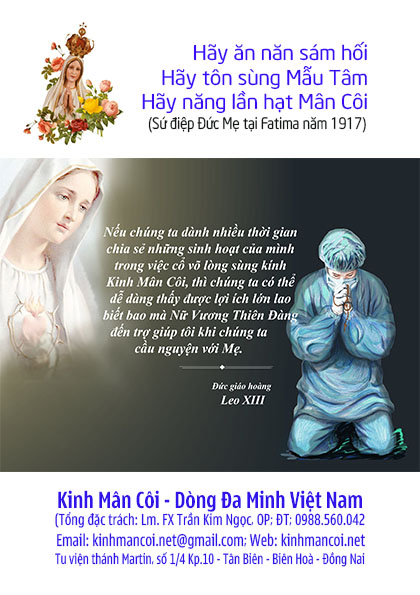 